NOTĂ DE FUNDAMENTAREFață de cele prezentate, a fost elaborat prezentul proiect de Hotărâre a Guvernului privind aprobarea bugetului de venituri și cheltuieli pe anul 2024 al Companiei Naționale ”UNIFARM” - S.A, aflată sub autoritatea Ministerului SănătățiiMinistrul Sănătății,Prof. Univ. Dr. Alexandru RAFILAAVIZĂM,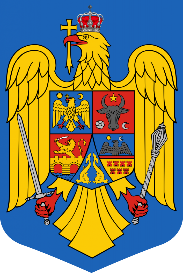 GUVERNUL ROMÂNIEIHOTĂRÂRE privind aprobarea bugetului de venituri și cheltuieli pe anul 2024 al Companiei Naționale ”UNIFARM” - S.A, aflată sub autoritatea Ministerului Sănătății    Având în vedere prevederile Legii bugetului de stat pe anul 2024 nr. 421/2023, cu modificările şi completările ulterioare, precum şi ale art. 1 lit. c) şi art. 4 alin. (1) lit. a) din Ordonanța Guvernului nr. 26/2013 privind întărirea disciplinei financiare la nivelul unor operatori economici la care statul sau unitățile administrativ-teritoriale sunt acționari unici ori majoritari sau dețin direct ori indirect o participație majoritară, aprobată cu completări și modificări prin Legea nr. 47/2014, cu modificările şi completările ulterioare,	în temeiul art. 108 din Constituția României, republicată, Guvernul României adoptă prezenta hotărâreArticol unic. - Se aprobă bugetul de venituri și cheltuieli pe anul 2024 al Companiei Naționale "UNIFARM" - S.A., aflată sub autoritatea Ministerului Sănătății, prevăzut în anexa care face parte integrantă din prezenta hotărâre.
PRIM-MINISTRU
ION - MARCEL CIOLACU Secțiunea 1Titlul prezentului proiect de act normativHOTĂRÂREprivind aprobarea bugetului de venituri și cheltuieli pe anul 2024 al Companiei Naționale ”UNIFARM” - S.A, aflată sub autoritatea Ministerului SănătățiiSecțiunea 1Titlul prezentului proiect de act normativHOTĂRÂREprivind aprobarea bugetului de venituri și cheltuieli pe anul 2024 al Companiei Naționale ”UNIFARM” - S.A, aflată sub autoritatea Ministerului SănătățiiSecțiunea 1Titlul prezentului proiect de act normativHOTĂRÂREprivind aprobarea bugetului de venituri și cheltuieli pe anul 2024 al Companiei Naționale ”UNIFARM” - S.A, aflată sub autoritatea Ministerului SănătățiiSecțiunea 1Titlul prezentului proiect de act normativHOTĂRÂREprivind aprobarea bugetului de venituri și cheltuieli pe anul 2024 al Companiei Naționale ”UNIFARM” - S.A, aflată sub autoritatea Ministerului SănătățiiSecțiunea 1Titlul prezentului proiect de act normativHOTĂRÂREprivind aprobarea bugetului de venituri și cheltuieli pe anul 2024 al Companiei Naționale ”UNIFARM” - S.A, aflată sub autoritatea Ministerului SănătățiiSecțiunea 1Titlul prezentului proiect de act normativHOTĂRÂREprivind aprobarea bugetului de venituri și cheltuieli pe anul 2024 al Companiei Naționale ”UNIFARM” - S.A, aflată sub autoritatea Ministerului SănătățiiSecțiunea 1Titlul prezentului proiect de act normativHOTĂRÂREprivind aprobarea bugetului de venituri și cheltuieli pe anul 2024 al Companiei Naționale ”UNIFARM” - S.A, aflată sub autoritatea Ministerului SănătățiiSecțiunea 1Titlul prezentului proiect de act normativHOTĂRÂREprivind aprobarea bugetului de venituri și cheltuieli pe anul 2024 al Companiei Naționale ”UNIFARM” - S.A, aflată sub autoritatea Ministerului SănătățiiSecțiunea a 2 – aMotivul emiterii actului normativSecțiunea a 2 – aMotivul emiterii actului normativSecțiunea a 2 – aMotivul emiterii actului normativSecțiunea a 2 – aMotivul emiterii actului normativSecțiunea a 2 – aMotivul emiterii actului normativSecțiunea a 2 – aMotivul emiterii actului normativSecțiunea a 2 – aMotivul emiterii actului normativSecțiunea a 2 – aMotivul emiterii actului normativ1. Descrierea situației actuale          În conformitate cu prevederile art. 5 din Actul constitutiv al Companiei Naționale „UNIFARM" - S.A., modificat și actualizat potrivit prevederilor Legii societăților nr. 31/1990, republicată, cu modificările și completările ulterioare, precum și potrivit prevederilor O.U.G. nr. 109/2011 privind guvernanța corporativă a întreprinderilor publice, cu modificările și completările ulterioare, Compania desfășoară o activitate comercială, acționând independent, ca subiect de drept privat, într-o piață concurențială liberă și urmărește obținerea de profit. Compania Națională „UNIFARM" - S.A. funcționează pe bază de gestiune economică și autonomie financiară. Astfel, domeniul principal de activitate este Comerțul cu ridicata al bunurilor de consum iar activitatea principală a companiei este Comerțul cu ridicata al produselor farmaceutice.        Compania Națională ”UNIFARM” S.A. este persoană juridică română, cu capital integral de stat, având forma juridică de societate pe acțiuni, desfășurându-și activitatea în conformitate cu legile române și cu actul constitutiv.        Potrivit dispozițiilor art. 4 alin. (1) lit. a) din Ordonanța Guvernului nr. 26/2013 privind întărirea disciplinei financiare la nivelul unor operatori economici la care statul sau unitățile administrativ-teritoriale sunt acționari unici ori majoritari sau dețin direct ori indirect o participație majoritară, aprobată cu completări prin Legea nr. 47/2014, cu modificările și completările ulterioare, bugetul de venituri și cheltuieli pe anul 2024 al C..N “UNIFARM” - S.A. se aprobă prin Hotărâre a Guvernului, inițiată de Ministerului Sănătății, ordonatorul principal de credite sub autoritatea căruia se află, cu avizul Ministerul Muncii și Solidarității Sociale din punctul de vedere al respectării politicii salariale stabilite de Guvern la elaborarea bugetelor de venituri și cheltuieli și ulterior de către Ministerul Finanțelor.       În ceea ce privește fundamentarea Bugetului de venituri și cheltuieli pentru anul 2024 al C.N. ”UNIFARM” S.A., potrivit Notei de fundamentare transmisă de Companie, care a stat la baza deciziei Consiliului de Administrație nr.CA 20/30.05.2024, se precizează următoarele aspecte referitoare la veniturile și cheltuielile pentru 2024: 2. Schimbări preconizate Bugetul de venituri şi cheltuieli reprezintã instrumentul principal de conducere, previziune şi analizã a activitãţii economico – financiare a CN Unifarm SA, urmãrind asigurarea echilibrului financiar intern pentru desfãşurarea activitãţii în condiţii de profitabilitate.Fundamentarea indicatorilor din proiectul de buget de venituri şi cheltuieli şi estimãrile pentru anul 2024 au avut la bazã principiul ”prudenţei” şi al “continuitãţii activitãţii”, în condiţii de eficienţã economicã în dimensionarea resurselor financiare necesare finanţãrii întregii activitãţi.La elaborarea bugetului de venituri şi cheltuieli al CN “Unifarm” SA pentru anul 2024, s-au avut în vedere urmãtoarele:Legea bugetului de stat pe anul 2024 nr. 421/2023; Legea bugetului asigurãrilor sociale de stat pe anul 2024 nr. 422/2023;Legea nr. 227/2015 privind Codul fiscal, actualizatã; OG nr. 26/2013 privind întãrirea disciplinei financiare la nivelul unor operatori economici la care statul sau unitãţile administrativ– teritoriale sunt acţionari unici ori majoritari sau deţin direct ori indirect o participare majoritarã, cu modificãrile şi completãrile ulterioare, art. 4 şi art. 9;OG nr. 6/2019, cu modificãrile şi completarile ulterioare;OUG nr. 127/2023 pentru modificarea şi completarea unor acte normative, prorogarea unor termene, precum şi unele mãsuri bugetare cu modificările ulterioare;Legea nr. 296/2023 privind unele măsuri fiscal-bugetare pentru asigurarea sustenabilităţii financiare a României pe termen lung, cu modificările și completările ulterioare;OUG nr. 115/2023 privind unele măsuri fiscal-bugetare în domeniul cheltuielilor publice, pentru consolidare fiscală, combaterea evaziunii fiscale, pentru modificarea şi completarea unor acte normative, precum şi pentru prorogarea unor termene, cu modificările și completările ulterioare;HG nr. 900/2023 pentru stabilirea salariului minim brut pe ţarã garantat în platã, cu modificările ulterioare;OUG nr. 31/2024 privind reglementarea unor măsuri fiscal-bugetare şi pentru modificarea şi completarea unor acte normative;OUG nr. 46/2024 privind unele măsuri bugetare și pentru modificarea și completarea unor acte normative;OMFP nr. 3818/2019 privind aprobarea formatului şi structurii bugetului de venituri şi cheltuieli, precum şi a anexelor de fundamentare a acestora;Alte contracte comerciale în derulare, precum şi contracte încheiate în anul 2024, precum şi prognozele din punct de vedere de comercializare medicamente estimate de structurile responabile pânã la sfârşitul anului;Planul de restructurare modificat, aprobat de cãtre AGOA prin Hotãrârea nr. 90/08.03.2024;Statutul CN “Unifarm” SA, actualizat;Statul de funcţiuni şi organigrama CN Unifarm SA, actualizate;Realizãrile companiei la data de 31.12.2023;Propunerile structurilor de specialitate din Companie, pentru anul 2024.Pentru anul 2024 s-au prognozat venituri totale în valoare de 181.418 mii lei, cheltuieli totale în valoare de 357.762 mii lei şi o pierdere în valoare de 176.344 mii lei. Pierderea prognozatã este generatã de activitatea din perioada pandemiei  Covid 19, respectiv de dobânzile penalizatoare aferente creditului în valoare de 1.150.000 mii lei, a provizioanelor şi cheltuielilor de depozitare pentru materialele şi echipamentele sanitare achiziţionate în perioada stãrii de urgenţã.Referitor la plãţile restante, precizãm cã pentru  anul 2024 s-au prognozat creşterea acestora  de la 1.337.837 mii lei realizat la 31.12.2023 pânã la 1.379.697 mii lei continuând demersurile inţiate în anul 2022 privind restructurarea creditului  în valoare de 1.150.000 mii lei accesat în timpul stării de urgenţã şi îndeplinind BVC 2023, conform prevederilor OG nr. 6/2019 cu modificãrile şi completãrile ulerioare.Prin BVC 2023 aprobat prin HG nr. 997/2023, compania a estimat cã în trimestrul IV al anului 2023 va achita  suma de 86.250 mii lei conform prevederilor OG nr. 6/2019, ceea ce va duce la dimiminuarea plãţilor restante la 31.12.2023 cu 2.300 mii lei faţã de 31.12.2022.Tot prin BVC 2023 aprobat, compania îşi propunea obţinerea unui credit în valoare de 86.250 mii lei în vederea achitãrii cãtre ANAF a procentului de 15% conform OG nr. 6/2019. În execuţie, compania a obţinut un credit în valoare de 42.250 mii lei, diferenţa de 44.000 mii lei necesarã efectuãrii plãţii fiind suportatã din surse proprii.În execuţie, la data data de 21.12.2023 compania a achitat cu OP nr. 1707 suma de 86.250 mii lei reprezentând 15% din cuantumul obligaţiilor bugetare principale care fac obiectul înlesnirii la platã.Dupã efectuarea plãţii, compania a parcurs urmatoarele etape în vederea finalizãrii restructurãrii creditului:în data de 27.12.2023 a fost depusã cererea de restructurare a obligaţiilor bugetare (D6) însoţitã de primele 5 pagini din planul de restructurare, primele 5 pagini din testul creditorului privat prudent, hotãrârea AGOA nr. 84/15.06.2023 privind aprobarea planului de restructurare, adresa nr. 7028E/27.12.2023, extrasul de cont care atestã efectuarea plãţii sumei de 86.250 mii lei. Aceste documente au fost înregistrate în SPV cu nr. 28594352023/27.12.2023;Tot în data de 27.12.2023 compania a depus la Direcţia Generalã de Administrare a Marilor Contribuabili, în atenţia Serviciului Evidenţã pe Plãtitor, cu adresa nr. 7029E/27.12.2023 planul de restructurare şi  testul creditorului privat prudent în original, precum şi hotãrârea AGOA nr. 84/15.06.2023 privind aprobarea planului de restructurare;La începtul anului 2024 compania a fost arondatã din punct de vedere fiscal la DGRFPB- Administraţia Fiscalã pentru Contribuabili Mijlocii. Dosarul fiscal al companiei, împreunã cu documentele depuse pentru restructurarea creditului au fost transferate şi analizate de cãtre Serviciul Executare Silitã de la la DGRFPB- Administraţia Fiscalã pentru Contribuabili Mijlocii. În urma analizei în data de 14.02.2024, prin adresa nr. 34119394a, înregistratã la sediul CN UNIFARM SA sub nr. 823i/14.02.2024, DGRFPB- Administraţia Fiscalã pentru Contribuabili Mijlocii a solicitat actualizarea planului de restructurare şi a testului creditorului privat prudent cu informaţii la zi privind: situaţia patrimonialã a companiei; detalierea strategiei propuse de companie avutã în vedere în ceea ce priveşte mãsurile de restructurare operaţionalã şi financiarã a companiei; indicarea activelor şi a perioadei avute în vedere pentru valorificare în scopul stingerii obligaţiilor bugetare; justificarea atât creanţelor executabile, cât şi a creanţelor imobilizate;situaţia creanţelor de recuperat de la clienţi/debitori diverşi, respectiv situaţia încasãrilor şi plãţilor; documente care privesc situaţia contabilã referitoare la patrimoniu care au stat la baza întocmirii planului de restructurare;ultima balanţã contabilã.Aceastã actualizare a fost solicitatã în baza art. 6 alin. (4) din OG nr. 6/2019 privind instituirea unor facilitãţi fiscale, potrivit cãruia: “În situaţia în care organul fiscal competent constatã cã debitorul nu îndeplineşte condiţiile prevãzute la art. 5 alin (3), lit b) sau c), solicitã debitorului efectuarea corecţiilor necesare. În cazul în care în termen de 30 de zile de la data solicitãrii nu sunt efectuate corecţiile, organul fiscal competent emite decizie de respingere a solicitãrii de restructurare a obligaţiilor bugetare, fãrã a fi afectat dreptul debitorului de a depune o nouã solicitare în termenul prevãzut la art. 22”.având în vedere solictarea ANAF, compania a procedat la actualizarea planului de restructurare şi a testului creditorului privat prudent şi în data de 01.03.2024 a recepţionat documentele cu PV nr. 317, înregistrat la CN UNIFARM SA sub nr. 1107i/01.03.2024;totodata, planul de restructurare actualizat a fost aprobat de cãtre Adunarea Generalã Ordinară a Acţionarilor prin Hotãrârea nr. 90/08.03.2024;în data de 11.03.2024 cu Adresa nr. 1290E compania a încãrcat în SPV documentele solicitate sub nr. 30497672024/11.03.2024. Documentele au fost depuse în original la Registratura DGRFPB- Administraţia Fiscalã pentru Contribuabili Mijlocii cu Adresa nr. 1292E/11.03.2024, înregistratã sub nr. 4255/12.03.2024;în data de 02.04.2024 compania a primit prin SPV de la ANAF DGRFPB- Administraţia Fiscalã pentru Contribuabili Mijlocii- Serviciul Executare Silitã adresa nr. 34120741A/28.03.2024, înregistratã la sediul CN UNIFARM SA sub nr. 1669i/02.04.2024 prin care compania a fost informatã cã în data de 27.03.2024 a fost transmisã Ministerului Finanţelor o adresã privind solicitarea acordului cu privire la finalizarea procedurii de aprobare a restructurãrii obligaţiilor bugetare şi a emiterii unui acord de principiu privind conversia în acţiuni.Prezentãm în continuare mãsurile de restructurare a obligaţiilor bugetare restante în valoare de 1.333.007.485 lei din care 1.150.000.000 lei debit principal şi 183.007.485 lei dobânda penalizatoare, cuprinse în planul actualizat de restructurare, aprobat de AGA şi depus la ANAF în vederea analizãrii şi aprobãrii acestuia:Plata unei sume de 60.000 lei în trei tranşe lunare de 20.000 lei fiecare, începând cu prima lunã dupã aprobarea planului de restructurare;Amânarea la platã, în vederea anulãrii, a unei cote de 50% din obligaţiile bugetare principale restante la data de 31.12.2021, conform art. 18 din OG 6/2019, în sumã de 575.000.000 lei;Amânarea la plat, în vederea anulãrii, a obligaţiilor bugetare accesorii restante la data de 31.12.2021, conform art. 18 din OG 6/2019, în sumã de 183.007.485 leiPlata unui procent de 15% din cuantumul obligaţiilor bugetare principale restante la data de 31.12.2020, conform art. 4 alin. (9) din OG 6/2019, în sumã de 86.250.000 lei, sumã ce a fost achitatã în data de 21.12.2023;Conversia, conform dispozițiilor art. 264 din Codul de procedurã fiscalã (Legea nr. 207/2015), a diferenţei rãmase din creanţele bugetare principale restante la data de 31.12.2021 în valoare de 488.690.000 lei, în acţiuni, cu respectarea dreptului de preferinţã al acţionarilor existenţi, în condiţiile legii şi conform actului constitutiv, în termen de 12 luni de la aprobarea planului de restructurare. Prin urmare, proiectul BVC aferent anului 2024 a fost întocmit luând în considerare cã este un an de tranziţie, pânã la finalizarea şi operarea influenţelor contabile şi fiscale ale planului de restructurare care vor duce la eliminarea plãţilor restante şi reducerea semnificativã a pierderilor.INDICATORI DE FUNDAMENTARELa fundamentarea indicatorilor se au în vedere urmãtoarele venituri şi cheltuieli aferente activitãţii curente şi influenţate cu sumele din planul actualizat de restructurare:- Rd.1 – VENITURI TOTALEVeniturile totale realizate la data de 31.12.2023 au fost în sumã de 181.019      mii lei. Pentru sfârşitul exerciţiului financiar 2024 s-a prevãzut o valoare a veniturilor totale de 181.418 mii lei, compania urmãrind în primul rând veniturile din activitatea de bazã, anume vânzarea medicamentelor pe bazã de autorizaţie de punere pe piaţã şi autorizaţie de nevoi speciale.-  Rd.2 – Venituri din exploatare – reprezintã cea mai mare pondere din veniturile totale prognozate în sumã de 180.308 mii lei. Componenţa veniturilor din exploatare este urmãtoarea:- Rd.5 – Venituri din servicii prestate – reprezintã o categorie de venituri aflatã permanent în preocuparea conducerii, deoarece în aceastã direcţie existã un potenţial de creştere în viitorul apropiat.Cifra realizatã din servicii prestate pânã la 31.12.2023 a fost de  5.032 mii lei, iar pentru anul 2024 s-au estimat venituri în valoare de 5.762 mii lei care se vor realiza în principal din:Contractul de prestãri servicii si contractul de transport incheiate cu Ministerul Sãnãtãţii;Prestãri servicii de utilitãţi pentru chiriaşi;- Rd.6 – Venituri din redevenţe şi chirii - contracte de închiriere.O altã sursã de venit a Companiei o reprezintã derularea contractelor de închiriere pentru spaţii de depozitare şi spaţii de birouri.Valoarea realizatã pânã la 31.12.2023 a fost de 387 mii lei. Suma previzionatã pentru anul 2024 este de 346 mii lei, provenind din contractele de închiriere în vigoare.În cursul anului 2024 CN UNIFARM SA va contracta serviciile de evaluare ale unui evaluator independent şi va actualiza tarifele la chirii şi utilitãţi conform preţurilor actuale din piaţã. - Rd. 7 – Alte venituriValoarea realizatã pânã la 31.12.2023 a fost de 104 mii lei. Suma previzionatã pentru anul 2024 este de 0 mii lei. - Rd.8 – Venituri din vânzarea mãrfurilorVeniturile din vânzarea mãrfurilor la 31.12.2023 au fost în sumã de 169.113     mii lei.Pentru anul 2024 s-a prognozat o creştere de 3% a veniturilor din vânzarea mãrfurilor, respectiv 5.073 mii lei, valoarea totalã fiind de  174.200 mii lei sumã ce rezultã din derulãrea contractelor comerciale în desfãşurare la acest moment, precum şi noi contracte care se preconieazã a se încheia.  Creşterea se datoreazã comercializarii de catre companie de vaccinuri, medicamente și suplimente. Valoarea estimatã cuprinde doar venituri din vânzarea medicamentelor, nu au fost prognozate venituri adiţionale în timpul anului din vânzarea materialelor şi echipamentelor sanitare necesare combaterii pandemiei cu noul coronavirus.În baza procedurii de achiziţii “ACHIZIŢIE SIMPLIFICATÃ NAŢIONALÃ ŞI INTERNAŢIONALÃ DE MEDICAMENTE, DISPOZITIVE MEDICALE ŞI ECHIPAMENTE DE PROTECŢIE INDIVIDUALÃ”, compania a încheiat contracte comerciale de achiziţie medicamente şi are în derulare încheierea de noi contracte, mãrindu-se şi portofoliul de mãrfuri. Ieşirea de sub incidenţa Legii nr. 98/2016 permite companiei sã desfãşoare procesul de achiziţie  de mãrfuri într-un timp mai scurt faţã de termenele impuse de Legea nr. 98/2016, permiţând astfel ca punerea pe piaţã a produselor autorizate în baza ANS sã se facã în termenele solicitate de autoritãţi. Datoritã noii proceduri de achiziţii, compania poate veni în întâmpinarea nevoilor sistemului public de sãnãtate, prin obţinerea de noi autorizaţii de nevoi speciale, precum şi prin achiziţia serurilor şi vaccinurilor, mãrfuri care au avut pondere mare în cifra de afaceri a anilor precedenţi.Din punct de vedere comercial, Compania Naţionalã UNIFARM SA are o evoluţie şi o creştere organicã prin mãrirea constanã a numãrului de furnizori, a gamei diversificate de produse, a numãrului de licitaţii câştigate precum şi a numãrului de clienţi.Numãrul de molecule active (medicamente) aflate în portofoliu impacteazã în mod direct asupra cifrei de afaceri şi a veniturilor înregistrate. La sfârşitul anului 2022 şi începutul anului 2023 (luna ianuarie 2023), erau înregistrate în portofoliul Companiei Naţionale UNIFARM SA un numãr de 364 molecule active.În luna aprilie 2023, în portofoliul UNIFARM erau înregistrate un numãr de 691 molecule active, în luna iulie 2023 erau înregistrate un numãr de 724 molecule active, la sfârşitul lunii septembrie 2023 erau înregistrate un numãr de 931 molecule active, iar la sfârşitul lunii octombrie 2023, în portofoliul UNIFARM erau înregistrate un numãr total de 1072 molecule active.Pentru segmentul de licitaţii, în perioada ianuarie 2023 - octombrie 2023, UNIFARM a participat la 423 proceduri pentru 4035 de loturi, din care are a ieşit câştigãtoare pentru 1211 loturi şi se aflã în deliberare pentru încã 902 loturi. UNIFARM a început anul 2023 cu un numãr de 70 de farmacii independente contractate (contracte active cu contract valid + comenzi constante) şi deţinea în luna octombrie 2023 un portofoliu de 1012 farmacii independente contractate. Adiţional la solicitãrile tuturor contractelor cu unitãţile spitaliceşti publice (368 unitãţi), UNIFARM a încheiat contracte cu 70 de spitale şi clinici private, aflate pe tot teritoriul naţional. De altfel, aceastã extindere în zona privatã a fost legitimatã prin Protocolul de Colaborare nr. 1404/21.09.2023, încheiat cu PALMED (Patronatul Furnizorilor de Servicii Medicale Private) cu care se fundamenteazã o relaţie de colaborare specialã. Din punct de vedere al numãrului de furnizori de medicamente relevanţi, în prezent UNIFARM a încheiat contracte cu 17 producãtori interni (sau externi cu reprezentanţi naţionali) şi 26 de producãtori externi, faţã de începutul anului 2023, când erau contractaţi 14 producãtori interni şi 15 producãtori externi. În sprijinul susţinerii şi dezvoltãrii accelerate a activitãţii, în perioada ianuarie 2023 – octombrie 2023 Compania Naţionala UNIFARM SA şi-a dublat capacitatea logisticã specificã activitãţii de distribuţie medicamente. Pentru perioada noiembrie 2023 – februarie 2024, s-a finalizat semnarea contractelor comerciale cu încã un producãtor important în piaţa pharma, urmând ca în cursul anului 2024 sã se finalizeze semnarea cu încã doi producãtori, cee ace va determina creşterea protofoliul de produse existent, de la un numãr de 1072 molecule la 1415 molecule active. În trimestrul II se estimeazã aducerea în portofoliul CN UNIFARM SA a încã doi producãtori, crescând astfel numãrul de produse din portofoliu de la 1415 molecule active la un numãr estimat de 2000 de molecule. În paralel, se poate observa o creştere a numãrului de molecule active la vânzare prin achiziţie de la Distribuitori en-gros, cu portofolii diversificate şi targetate pe arii terapeutice de interes pentru piaţa de consum, preponderent în retail, rezultând astfel un portofoliu mixt, cu numãr crescut de molecule pentru distribuţie pe ambele canale de interes (retail şi hospital) având acoperire majorã în toate ariile terapeutice. Pentru segmentul de licitaţii, în perioada ianuarie 2023 - decembrie 2023, UNIFARM a participat la 520 proceduri pentru 5079 loturi din care are a ieşit câştigatoare pentru 1882 loturi şi se aflã în deliberare pentru încã 624 loturi. Pe acelaşi segment de licitaţii publice, sunt câştigate vaccinuri achiziţionate de Ministerul Sãnãtãţii în cadrul programului naţional de vaccinare, dupã cum urmeazã:La sfârşitul anului 2023, Unifarm deţinea un numãr de 40 de autorizaţii de nevoie speciale (ANS) / autorizaţie de punere pe piaţã (APP), numãrul acestora crescând pânã în martie 2024 cu încã 4.- Rd.14 – Alte venituri din exploatareSuma realizatã pânã la 31.12.2023 a fost de 4.850 mii lei.  Suma estimatã pentru 31.12.2024 este de 0 mii lei. - Rd.22 – Venituri financiare estimate pentru anul 2024 sunt în valoare de 1.110 mii lei.- Rd.25 – Veniturile din diferenţe de curs valutar. Cifra realizatã pânã la 31.12.2023 a fost de 608 mii lei. Aceste venituri s-au realizat din diferenţele între cursul de intrare în vamã şi cursul la care se face plata, diferenţe favorabile ca urmare a evaluãrii creanţelor, datoriilor şi disponibilitãţilor bãneşti în valutã, la sfârşitul fiecãrei luni, conform legislaţiei în vigoare.  Cifra estimatã a veniturilor din diferenţe de curs valutar pentru 2024 este de 700 mii lei.- Rd.26 – Venituri din dobânzi. Cifra realizatã pânã la 31.12.2023 a fost 912 de  mii lei. Cifra estimatã pentru întreg anul 2024 este de 400 mii lei.- Rd.27 – Alte venituri financiare. La data de 31.12.2023  au fost realizate alte venituri financiare în sumã de 13 mii lei.  Cifra estimatã pentru întreg anul 2024 este de 10 mii lei.- Rd.28 – Cheltuieli totaleCheltuielile totale realizate pentru 2023 au fost în sumã de 215.962 mii lei, din care “cheltuielile de exploatare” (Rd.29) reprezintã cea mai mare pondere, acestea fiind în sumã de 131.290 mii lei. În componenţa acestora, cele mai importante poziţii bugetare sunt reprezentate de “cheltuieli cu bunuri şi servicii” (Rd.30), în sumã de  165.946 mii lei și ”alte cheltuieli de exploatare: (Rd.113), în sumã de -41.769 mii lei.Pentru anul 2024, suma cheltuielilor totale este prognozatã în valoare de 357.762 mii lei, din care “cheltuielile de exploatare” (Rd.29) reprezintã cea mai mare pondere, acestea fiind în sumã de 307.762 mii lei. În componenţa acestora, cele mai importante poziții bugetare sunt reprezentate de “cheltuieli cu bunuri şi servicii” (Rd.30), în sumã de 173.900 mii lei.   Totodatã s-a estimat pentru anul 2024 necesarul efectiv de aceste cheltuieli din partea structurilor responsabile în vederea implementãrii serviciilor şi cheltuielilor aferente necesare pentru buna derulare a operaţiunilor companiei, ce conduce astfel la creşterea unor poziţii de cheltuieli în anul 2024 care sunt detaliate la poziţiile corespunzãtoare. Precizãm cã în anul 2024, au fost prognozate cheltuieli imperios necesare în vederea desfãşurãrii activitãţii  şi amânate în mod repetat în decursul anilor anteriori.- Rd.31 – Cheltuieli privind stocurile. La 31.12.2023 aceste cheltuilei au fost realizate în sumã de 161.273 mii lei. Pentru 2024 suma prognozatã a cheltuielilor cu stocurile este în sumã de 166.152 mii lei cu urmãtoarea componenţã: - Rd.33 – Cheltuieli cu materialele consumabile. Cifra realizatã pânã la 31.12.2023 a fost de 629 mii lei. Cifra prevazutã pentru întregul an 2024 este de 1.209 mii lei (formatã din: cheltuieli cu piesele de schimb, cheltuieli privind materialele nestocate, privind ambalajele, precum şi cele cu combustibilul). În cheltuielile cu materialele consumabile sunt cuprinse:- Rd.34 (contul 6024) – Cheltuieli privind piesele de schimb – Cifra realizatã la data de 31.12.2023, a fost de 130 mii lei, iar cea previzionatã pentru întregul an 2024 este de 212 mii lei (piese auto necesare reparãrii autoutilitarelor care necesitau reparaţii majore neefectuate în ultimii ani). - Rd.35 (contul 6022) – Cheltuieli privind combustibilii – Cifra realizatã la data de 31.12.2023 a fost de 395 mii lei, iar cea estimatã pentru întregul an 2024 este de 759 mii lei, compusã din: consumul de motorinã pentru grupurile electrogene din incinta Unifarm (generatoare curent electric in caz de avarie), carburantul auto pentru mijloacele de transport din dotarea Unifarm, inclusiv deplasãrile ce se vor efectua în interes de serviciu, carburantul auto pentru autoutilitarele Ford dotate cu instalaţie de frig şi de transport mãrfuri radioactive şi carburantul auto pentru maşinile agenţilor care deservesc direcţia de vânzãri. Creşterea este datoratã previzionarii unor cheltuieli cu carburanţii mai mari, urmare a propunerii de achiziţionare de 7 autoutilitare prin acest BVC. Aceste cheltuieli au fost bugetate conform prevederilor Legii nr. 296/2023.- Rd.36 (contul 603) – Cheltuieli cu materialele de natura obiectelor de inventar – Cifra realizatã la data de 31.12.2023 a fost de 149 mii lei. Pentru întregul an 2024, cifra estimatã este de 93 mii lei (mobilier pentru amenajarea birourilor salariaţilor companiei, dotarea cu truse şi stingãtoare a autoturismelor companiei, tablete si laptop-uri, etc). - Rd.37 – Cheltuieli cu energia şi apa - Aceasta reprezintã cheltuiala cu energia electricã, termicã, apa potabilã şi canalizarea. Cifra realizatã la data de 31.12.2023 a fost de 416 mii lei, iar cea prognozatã pentru întregul an 2024, este de 500 mii lei conform tabelului de mai jos:- Rd.38 – Cheltuieli privind mãrfurile Reprezintã cheltuieli cu toate medicamentele, serurile, vaccinurile, produsele tehnico-medicale achiziţionate. Cifra realizatã la data de 31.12.2023 a fost de 160.079 mii lei.Pentru întregul an 2024, pentru anul 2024, este estimatã valoarea de 164.350 mii lei. Suma prognozatã cuprinde doar cheltuielile aferente vânzãrilor medicamentelor, nu au fost prognozate venituri adiţionale în anul 2024 din vânzarea materialelor şi echipamentelor sanitare necesare combaterii pandemiei cu noul coronavirus şi nici cheltuieli privind aceste mãrfuri. - Rd.39 – Cheltuieli privind serviciile executate de terţiTotalul cheltuielilor realizate la 31.12.2023 este de 490 mii; suma estimatã pentru 2024 este de 1.212 mii lei. - Rd.40– Cheltuieli cu întreţinerea şi reparaţiileTotalul cheltuielilor realizate la 31.12.2023 este de 116 mii lei, iar pentru întregul an 2024 suma estimatã este de 854 mii lei, reprezentând întretinere parc auto, clãdiri, aparaturã, datoritã faptului cã aceste reparaţii nu au fost efectuate la timp în decursul anilor anteriori, fiind necesare pentru desfãşurarea eficientã a activitãţii companiei, conform cadrului legal în vigoare şi a standardelor minime impuse de industria farmaceuticã.-Rd.41- Cheltuieli privind chiriile  Pe parcursul anului 2023 au fost înregistrate cheltuieli cu chiriile în valoare de 46 mii lei. Pentru întregul an 2024, suma previzionatã este de 50 mii lei, reprezentând chiriile pentru imprimante şi GPS-uri, având în vedere achiziţia celor 7 autoutilitare. - Rd.44 – Cheltuieli cu primele de asigurareCifra realizatã la data de 31.12.2023 este de 328 mii lei. Pentru întregul an 2024, suma previzionatã este de 308 mii lei. Suma prognozatã cuprinde asigurãrile obligatorii, CASCO, primele plãtite pentru participãrile la licitaţii, precum şi plãţile lunare plãtite cãtre CITY INSURANCE, reprezentând garanţia contractualã aferentã contractului încheiat cu UM nr. 02464.- Rd.45 – Cheltuieli cu alte servicii executate de tertiTotalul cheltuielilor realizate la 31.12.2023 este de 4.183 mii lei, iar pentru întregul an 2024 suma estimatã este de 6.536 mii lei, ce se regãsesc detaliate în rândurile urmãtoare.- Rd.47 – Cheltuieli privind onorariile şi comisioaneleLa data de 31.12.2023, compania a înregistrat suma de 142 mii lei, iar pentru întregul an 2024 a fost prevãzutã suma de 150 mii lei reprezentând cheltuieli pentru reprezentarea în instanţã a companiei. În perioada aprilie-iulie 2023, compania a funcţionat fãrã angajaţi la Serviciul Juridic, acest fapt a impus transmiterea cãtre casele de avocatura a litigiilor aflate pe rol şi cu termene în aceastã perioadã. Serviciile juridice care stau la baza acestor cheltuieli au fost solicitate autoritãţii tutelare de cãtre conducerea companiei (prin înscris 5300E/25.08.2021), datoritã faptului cã compania se aflã într-o situaţie temeinic justificatã (conform OUG nr. 26/2012), în care activitãţile juridice de consultanţã, de asistenţã şi/sau reprezentare, necesare CN UNIFARM SA, nu se pot asigura de cãtre personalul de specialitate juridicã angajat, deşi aceste activitãţi sunt absolut necesare. Achiziţionarea serviciilor a fost aprobatã prin Hotăraârea AGA nr. 68/27.08.2021 ca şi prin înscrisul MINISTERULUI SÃNÃTÃŢII înregistrat cu nr. DG 5442I/07.09.2021.- Rd.49 – Cheltuieli de protocol, reclamã şi publicitate, din care:- Rd.50 – Cheltuieli de protocol – La data de 31.12.2023, Compania Naţionalã „Unifarm”- S.A. a realizat suma de 0 mii lei cheltuieli de protocol, iar pentru întreg anul 2024 nu au fost prognozate cheltuieli. - Rd.52 – Cheltuieli de reclamã şi publicitate.  Totalul cheltuielilor realizate la 31.12.2023 este de 1 mii lei, iar pentru anul 2024 s-a prognozat suma de 50 mii lei. - Rd.55 -   Cheltuieli de promovare a produselor. Totalul cheltuielilor realizate la 31.12.2023 este de 1 mii lei, iar pentru anul 2024 s-a prognozat suma de 50 mii lei. - Rd. 56 – Cheltuielile cu sponsorizarea – Nu au fost prognozate cheltuieli de sponsorizare.- Rd. 61 – Cheltuieli cu transportul de bunuri şi persoane – La data de 31.12.2023, cifra realizatã a fost de 170 mii lei, iar pentru întregul an 2024 s-a prognozat o sumã de 221 mii lei, reprezentând cheltuieli de transport medicamente şi mãrfuri radioactive. Dupã obţinerea autorizaţiei pentru transport mãrfuri radioactive, cheltuielile aferente contractului cu transportatorul vor scãdea considerabil.- Rd. 62 – Cheltuieli cu deplasãri, detaşãri, transferãri, cazare, etc. – La data de 31.12.2023, suma realizatã a fost de 401 mii lei, iar suma previzionatã pentru întreg anul 2024 este de 616 mii lei, reprezentând cazarea şi diurna aferentã deplasãrilor şoferilor pentru distribuţia de medicamente şi mãrfuri radioactive/vaccinuri pe teritoriul national, cãtre instituţiile aparţinând sistemului sanitar de stat, cât şi în farmaciile cu circuit deschis. Prin Decizia Directorului General nr. 110/15.05.2023 prin care s-a stabilit suma de 250 lei/zi reprezentând cheltuieli de cazare în conformitate cu prevederile Ordinului nr. 1253/28.03.2023, care completeazã prevederile HG nr. 714/2018 si Legea nr. 296/2023, se acordă diurna zilnică, conform prevederilor din Legea nr. 296/2023, supusã taxelor şi contribuţiilor, prevederilor Ordinului nr. 1253/28.03.2023 şi Legii nr. 72/31.03.2022.În cursul anului 2023 au fost achiziţionate 7 autoutilitare care au deservit contractul ROVAC şi prin BVC an 2024 s-a prognozat creşterea parcului auto cu inca 7 autoutilitare.- Rd. 66 – Cheltuieli poştale şi taxe de telecomunicaţii – La data de 31.12.2023, cifra realizatã a fost de 64 mii lei, iar pentru întregul an 2024 s-a estimat o sumã de 90 mii lei ce cuprinde servicii de telefonie mobilă şi servicii livrare internet, servicii poştale. Mentionam că realizarea în anul 2024 și estimarea pentru anul 2024 a cheltuielilor cu telefoniua respectă prevederile Legii nr. 296/2023.- Rd. 67 – Cheltuieli cu serviciile bancare şi asimilate – La data de 31.12.2023 cifra realizatã a fost de 345 mii lei, pentru întregul an 2024 s-a estimat o sumã de 600 mii lei. Creşterea cheltuielilor se datoreazã, în special, cheltuielilor cu comisioanele bancare pentru scrisorile de garanţie bancarã emise pentru participarea la licitaţii cu valori mari (vaccinuri - Ministerul Săntății), conform prevederilor contractuale din contractele încheiate cu furnizorii şi pentru acreditivele încheiate conform contractelor comerciale încheiate cu furnizorii. - Rd.68 – Alte cheltuieli executate de terţi, care la 31.12.2023 au fost de 597 mii lei, fiind estimatã pentru anul 2024, o sumã totalã de 1.021 mii lei, care se distribuie astfel:- Rd.69 – Cheltuieli de asigurare şi pazã – La data de 31.12.2023, cifra realizatã a fost de 271 mii lei, iar pentru întregul an 2024 s-a estimat suma de 350 mii lei. Pentru asigurarea mãsurilor de securitate şi pazã la nivelul unor standarde moderne şi asiguratorii, Compania Naţionalã „Unifarm” - S.A., înainte de 2018, a contractat serviciile specializate/autorizate ale unei firme de pazã şi protecţie, inclusiv în scopul unui transfer de responsabilitate juridicã, considerând atunci ca fiind mult mai eficient decât în cazul asigurãrii unor astfel de servicii cu personal direct angajat. Serviciile precizate au în vedere inclusiv monitorizarea mai multor obiective, prin amplasarea/utilizarea mai multor camere de supraveghere.- Rd.70 – Cheltuieli privind întreţinerea şi funcţionarea tehnicii de calcul şi alte cheltuieli consumabile – La data de 31.12.2023, cifra realizatã a fost de 267 mii lei, cuprinzând cheltuieli materiale şi servicii aferente întreţinerii şi funcţionãrii tehnicii de calcul, iar pentru întregul an 2024  s-a prevãzut suma de  495 mii lei lei, având urmãtoarea componenţã: materiale consumabile de biroticã, cartuşe şi hârtie pentru imprimante şi copiatoare, precum şi serviciile  de întreţinere şi funcţionare. Sumele pentru anul 2024 au fost stabilite pe baza prognozelor departamentelor de specialitate și cuprind: servicii intergrate IT, servicii IT pentru ERP, servicii de software pharma, legislativ și secretariat, servicii dezvoltare site companie.- Rd.71 – Cheltuieli cu pregãtirea profesionalã – La data de 31.12.2023, cifra realizatã a fost de 8 mii lei, iar pentru întregul an 2024 a fost prognozatã suma de 65 mii lei. - Rd.72 – Cheltuieli cu reevaluarea imobilizãrilor corporale şi necorporale La data de 31.12.2023 cifra realizatã a fost de 0 mii lei, iar pentru întregul an 2024 a fost prognozatã suma de 60 mii lei, întrucât reevaluarea urmãtoare conform legii va fi derulatã în anul 2024.- Rd. 76 - Cheltuieli cu anunţurile privind licitaţiile şi alte anunţuriLa 31.12.2023 cifra realizatã a fost de 51 mii lei, iar pentru întregul an 2024 a fost prognozatã suma de 51 mii lei, mare parte a sumei fiind necesarã în vederea publicãrii anunţurilor de angajare. - Rd.77 – Alte cheltuieli – Cifra pentru “alte cheltuieli” la data de 31.12.2023 a fost de 2.463 mii lei, iar pentru întregul an 2024 s-a estimat suma de 3.788 mii lei, o creşterea semnificativã faţã de anul 2023 datoratã planificãrii contractãrii unor servicii necesare şi neefectuate în cursul anului 2023, precum şi planificãrii unor demersuri concrete necesare la acest moment: cheltuieli cu servicii efectuate de terţi, prognozate de Compartimentele companiei pentru anul 2024 în valoare de 3.522 mii lei cuprind: servicii de evaluare a echipamentelor şi materialelor aflate în stocurile Covid-19 fãrã mişcare sau cu mişcare foarte lentã in valoare de 100 mii lei, servicii de actualizare a planului de restructurare, servicii de auditare a situatiilor financiare anuale, servicii analizã pentru medicamente, servicii tipãrire etichete şi prospecte pentru medicamentele vândute în circuit deschis, servicii de etichetare şi ambalare secundarã, servicii mapare, etalonare, servicii traducere, servicii spãlare auto, servicii de curãţenie, servicii de salubrizare, servicii de deratizare.  - Rd.78– Cheltuieli cu impozite, taxe şi vãrsãminte asimilate La data de 31.12.2023, cifra realizatã a fost de 361 mii lei, au fost estimate pentru anul 2024 la 441 mii lei şi cuprind:taxe de timbru aferente acţiunilor în instanţã ce se vor deschide pentru recuperarea avansurilor plãtite în perioada stãrii de urgenţã pentru care marfa nu a fost livratã şi pentru recuperarea penalitãţilor contractuale facturate;taxa Clawback;impozite pe clãdiri, teren şi parc auto.- Rd.84 – Cheltuieli cu alte taxe şi impozite – identic cu randul 78.- Rd.85 – Cheltuieli cu personalul Pentru anul 2024, compania a estimat cheltuieli de personal în valoare de 10.395 mii lei. Pânã la 31.12.2023 s-a realizat o sumã de 6.752 mii lei. - Rd.86 – Cheltuieli de naturã salarialã – 5.623 mii lei pânã la 31.12.2023, iar pentru anul pentru 2024 s-a estimat 9.191 mii lei. Compania a bugetat cheltuieli de naturã salarialã mai mari, pãstrând cheltuielile cu salariile bugetate şi aprobate  in BVC 2023 în valoare de 7.093 mii lei, la care a adãugat suma de 22 mii lei reprezentând creşteri ale câştigului mediu brut pe salariat datorate majorării salariului de bază minim brut pe ţară garantat în plată pentru anul 2023 şi suma de 1.225 mii lei reprezentând creşteri ale cheltuielilor de natură salarială aferente reîntregirii acestora, pentru întreg anul 2024, determinate de acordarea unor creşteri salariale şi bonusuri în anul 2023 şi/sau de creşterea numărului de personal în anul 2023, astfel: - suma de 693 mii lei pentru 10 salariati perioada ianuarie-septembrie 2023. Prin BVC 2023 a fost aprobatã creşterea numãrului de salariaţi cu 10 persoane, în BVC 2023 au fost cuprinse cheltuielile salariale cu aceştia doar pentru trim. IV 2023;- suma de 432 mii lei reprezentând 9,6 % indicele de creştere al preţurilor de consum an 2023 pentru întreg anul 2024. În BVC 2023 a fost aprobatã doar cheltuiala aferentã trim. IV 2023;- suma de 100 mii lei reprezentând contravaloarea cheltuielilor cu salariile pentru şef serviciu juridic încadrat în luna iulie 2023.Reîntregirea este cuprinsã în BVC conform art. XIII din OG nr. 31/2024 privind reglementarea unor mãsuri fiscal-bugetare şi pentru modificarea şi completarea unor acte normative. Compania îndeplineşte cumulativ toate condiţiile prevãzute la art. XIII “(1) Prin derogare de la prevederile art. 73 alin. (1), (6) - (8) din Legea bugetului de stat pe anul 2024 nr. 421/2023, operatorii economici care au înregistrat pierderi contabile şi/sau plăţi restante la data de 31 decembrie 2023 pot prevedea creşterea cheltuielilor de natură salarială pentru anul 2024 faţă de ultimul buget de venituri şi cheltuieli aprobat, numai ca urmare a menţinerii drepturilor de natură salarială ale personalului, aflate în plată la data de 31 decembrie 2023, şi condiţionat de îndeplinirea următoarelor cerinţe cumulative:a) să prezinte odată cu aprobarea bugetului de venituri şi cheltuieli un plan de reorganizare, restructurare şi redresare financiară, aprobat de către adunarea generală a acţionarilor sau consiliul de administraţie, după caz, care să conţină măsuri concrete şi cuantificabile de reducere a pierderilor şi plăţilor restante, după caz, şi termenele de realizare a acestora. Ataşãm planul de restructurare actualizat şi Hotãrârea AGOA nr. 90/08.03.2024;b) să nu programeze în anul 2024 creşterea numărului de personal faţă de cel realizat în anul 2023, cu excepţia creşterii numărului de personal rezultat din aplicarea prevederilor cap. III secţiunea a 2-a Măsuri referitoare la disciplina economicofinanciară a operatorilor economici din Legea nr. 296/2023 privind unele măsuri fiscal-bugetare pentru asigurarea sustenabilităţii financiare a României pe termen lung, cu modificările şi completările ulterioare. Ataşãm organigrama companiei valabilã în luna decembrie 2023 cu un numãr total de 79 de posturi, precum şi organigrama valabilã la sfarsitul lunii ianuarie 2024 cu un numãr total de 79 posturi. Facem menţiunea cã au fost respectate prevederile Legii nr. 296/2023 cap. III secţiunea II, în sensul cã pentru poziţiile vacante existente la finele anului 2023 procesul de recrutare a fost demarat înainte de intrarea în vigoare a Legii nr. 296/2023, acestea derulându-se în conformitate cu procedura internã de recrutare şi selecţie.c) să nu acorde în anul 2024 premii, prime, bonusuri şi alte drepturi de natură salarială similare, cu excepţia celor aprobate conform prevederilor cap. III secţiunea a 2-a Măsuri referitoare la disciplina economico-financiară a operatorilor economici din Legea nr. 296/2023 privind unele măsuri fiscal-bugetare pentru asigurarea sustenabilităţii financiare a României pe termen lung, cu modificările şi completările ulterioare, şi prevederilor cap. V Dispoziţii tranzitorii şi finale conform proiect BVC 2024;d) să nu majoreze/indexeze sau, după caz, să nu prevadă alte mecanisme de creştere salarială în cursul anului 2024, pentru drepturile reprezentând salarii aflate în plată la data de 31 decembrie 2023, conform proiect BVC 2024;e) Operatorii economici care aplică prevederile alin. (1) sunt exceptaţi de la aplicarea corelaţiei dintre indicele de creştere a câştigului mediu brut lunar pe salariat cu indicele de creştere a productivităţii muncii calculate în unităţi valorice sau fizice, după caz.”  Suma de 9.191 mii lei cuprinde bonusuri în valoare de 851 mii lei. Bonusurile au fost bugetate conform ordonanţei nr. 31/2024, inclusiv tichetele de masâ au fost bugetate conform articolul XLI: “după alineatul (1) se introduc două noi alineate, alin. (11) şi (12), cu următorul cuprins:(11) Prin excepţie de la prevederile alin. (1), operatorii economici, inclusiv filialele acestora, pot acorda drepturi de hrană/indemnizaţie de hrană/tichete de masă/norma de hrană, indiferent de denumirea acestora, pentru personalul ale cărui salarii lunare nete sunt de până la 8.000 lei inclusiv, precum şi cheltuieli sociale pentru tot personalul, în limita maximă stabilită la art. 25 alin. (3) lit. b) din Legea nr. 227/2015 privind Codul fiscal, cu modificările şi completările ulterioare. Cheltuielile reprezentând drepturi de hrană/indemnizaţie de hrană/tichete de masă/norma de hrană, indiferent de denumirea acestora, nu pot depăşi nivelul prevăzut la art. XL alin. (1).”  pentru 66 de salariaţi al cãror salariu net nu depãşeşte suma de 8.000 lei.- Rd.87 – Cheltuieli cu salariile – 5.245 mii lei pânã la 31.12.2023; pentru anul 2024 s-a estimat suma de 8.340 mii lei. Aceste cheltuieli sunt bugetate pentru un numãr de 79 de posturi si cuprind 7.093 mii lei cheltuieli cu salarii aprobate prin BVC 2023 la care a adãugat suma de 22 mii lei reprezentând creşteri ale câştigului mediu brut pe salariat datorate majorării salariului de bază minim brut pe ţară garantat în plată pentru anul 2023 şi suma de 1.225 mii lei reprezentând creşteri ale cheltuielilor de natură salarială aferente reîntregirii acestora, pentru întreg anul 2024, determinate ca urmare a acordării unor creşteri salariale şi bonusuri în anul 2023 şi/sau de creşterea numărului de personal în anul 2023, descrisã anterior la rd. 86.- Rd.88 – salarii de bazã a fost realizatã suma de 3.876 mii lei la 31.12.2023; pentru anul 2024 s-a estimat suma de 6.549 mii  lei compusa din 5.402 mii lai salarii de baza aprobate pprin BVC 2023 la care se aduna suma de 22 mii lei reprezentând creşteri ale câştigului mediu brut pe salariat datorate majorării salariului de bază minim brut pe ţară garantat în plată pentru anul 2023 şi suma de 1.225 mii lei reprezentând creşteri ale cheltuielilor de natură salarială aferente reîntregirii acestora, pentru întreg anul 2024, determinate ca urmare a acordării unor creşteri salariale şi bonusuri în anul 2023 şi/sau de creşterea numărului de personal în anul 2023. - Rd.89 – Sporuri, prime şi alte bonificaţii aferente salariului de bazã, a fost realizatã suma de 1.369 mii lei pana la 31.12.2023; pentru anul 2024 s-a estimat suma de 1.791 mii lei. Suma cuprinde sporurile acordate personalului la data întocmirii bugetului (spor de complexitate, spor de responsabilitate, spor pentru control financiar preventiv). Sporurile au fost bugetate conform BVC 2023 aprobat.- Rd.90 – Alte bonificaţii conform CCM, nu au fost estimate sume. - Rd.91- Bonusuri – La 31.12.2023 a fost realizatã suma de 378 mii lei, iar pentru întreg anul 2024 a fost prognozatã suma de 851 mii lei, bugetata conform OG nr. 31/2024.- Rd. 92 - Cheltuieli sociale prevăzute la art. 25 din Legea nr. 227/2015 privind Codul fiscal, cu modificările şi completările ulterioare – a fost bugetatã suma de 412 mii lei conform OG nr. 31/2024, art. V alin 4 “La articolul XLI, după alineatul (1) se introduc două noi alineate, alin. (11) şi (12), cu următorul cuprins:(11) Prin excepţie de la prevederile alin. (1), operatorii economici, inclusiv filialele acestora, pot acorda drepturi de hrană/indemnizaţie de hrană/tichete de masă/norma de hrană, indiferent de denumirea acestora, pentru personalul ale cărui salarii lunare nete sunt de până la 8.000 lei inclusiv, precum şi cheltuieli sociale pentru tot personalul, în limita maximă stabilită la art. 25 alin. (3) lit. b) din Legea nr. 227/2015 privind Codul fiscal, cu modificările şi completările ulterioare. Cheltuielile reprezentând drepturi de hrană/ indemnizaţie de hrană/tichete de masă/norma de hrană, indiferent de denumirea acestora, nu pot depăşi nivelul prevăzut la art. XL alin. (1).”De asemenea, conform art. 25 alin. (3) lit. b) din Legea nr. 227/2015, următoarele cheltuieli au deductibilitate limitată:b) cheltuielile sociale, în limita unei cote de până la 5%, aplicată asupra valorii cheltuielilor cu salariile personalului, potrivit Codului muncii. Intră sub incidența acestei limite următoarele:1. ajutoarele de înmormântare, ajutoarele pentru bolile grave și incurabile, ajutoarele pentru naștere, ajutoarele pentru proteze, ajutoarele pentru pierderi produse în gospodăriile proprii, ajutorarea copiilor din școli și centre de plasament;2. cheltuielile pentru funcţionarea corespunzătoare a unor unităţi aflate în administrarea contribuabililor, precum: creşe, grădiniţe, şcoli, muzee, biblioteci, cantine, baze sportive, cluburi, cămine de nefamilişti şi altele asemenea;3. cheltuielile reprezentând: cadouri în bani sau în natură, inclusiv tichete cadou oferite salariaților și copiilor minori ai acestora, servicii de sănătate acordate în cazul bolilor profesionale și al accidentelor de muncă până la internarea într-o unitate sanitară, tichete culturale și tichete de creșă acordate de angajator în conformitate cu legislația în vigoare, contravaloarea serviciilor turistice și/sau de tratament, inclusiv transportul, acordate de angajator pentru salariații proprii și membrii lor de familie, precum și contribuția la fondurile de intervenție ale asociațiilor profesionale ale minerilor;3.1. sumele achitate de contribuabil pentru plasarea copiilor angajaţilor în unităţi de educaţie timpurie, potrivit reglementărilor legale din domeniul educaţiei naţionale, dar nu mai mult de 1.500 lei/lună pentru fiecare copil; în sensul prevederilor prezentului punct, condiţiile acordării sumelor pentru plasarea copiilor angajaţilor în unităţi de educaţie timpurie, supuse limitării fiscale, sunt cele prevăzute la art. 76 alin. (41) lit. i).4. alte cheltuieli cu caracter social efectuate în baza Contractului Colectiv de Muncă sau a unui regulament intern.Suma de 412 mii lei a fost bugetatã conform legislaţiei în vigoare şi prevederilor Contractului Colectiv de Muncã. Valoarea de 412 mii lei cuprinde: 71 mii lei tichete cadou şi 341 mii lei cheltuieli conform CCM. Sumele au fost fundamentate conform Legii nr. 165/2018 şi conform Codului Fiscal art. 76, alin. (4), lit. a). pentru 79 de angajaţi conform Contractului Colectiv de Muncã şi include şi alte cheltuieli conform Contractului Colectiv de Muncã: transport, ochelarii de vedere, ajutoare pentru diverse evenimente din viaţã.- Rd.95 – Tichete de masã. Nivelul cheltuielilor cu tichetele de masã, realizat la data de 31.12.2023 a fost de 180 mii lei, iar estimat pentru 2024 este de 439 mii lei, conform prevederilor OG nr. 31/2024. Au fost bugetate tichete de masã pentru 66 de salariaţi al cãror salariu net nu depãşeşte suma de 8.000 lei pentru 190 de zile lucrãtoare (aprilie-decembrie 2024) la valoarea de 35 lei/zi conform BVC 2023 aprobat.- Rd.96 – Tichete de vacanţã. Nivelul cheltuielilor cu tichetele de vacanţã, realizat la data de 31.12.2023 a fost de 0 mii lei, iar estimat pentru 2024 suma de 0 mii lei, conform prevederilor Legii 296/2023. - Rd.98 – Alte cheltuieli conform CCM. La 31.12.2023 a fost realizatã suma de 198 mii lei, iar pentru întreg anul 2024 s-a estimat 0 mii lei.- Rd. 99   –   Alte cheltuieli de personal –  Suma realizatã la 31.12.2023 a fost de 0 mii lei, iar cea prognozatã pentru 2024 este de 0 mii lei.-Rd.100  - Cheltuieli cu plãţile compensatorii aferente disponibilizãrii personalului – Suma bugetatã pentru 2023 este în valoare de 0 mii lei, iar la 31.12.2023 a fost realizatã valoarea de 0 mii lei. - Rd.101 – Cheltuieli cu drepturile salariale cuvenite în baza unor hotãrâri judecãtoreşti – Pentru anul 2024 a fost prognozata suma de 0 mii lei.- Rd.103 – Cheltuielile aferente contractului de mandat și altor organe de conducere și control, comisii și comitete pentru întregul an 2024 sunt estimate la 904 mii lei. În prezent, compania este condusã de 5 administratori. Procesul de selecţie al directorului general şi al membrilor Consiliului de Administraţie a fost finalizat în cursul anului 2022, conform OUG nr. 109/2011.- Rd.104 - pentru Director – Compania Națională „Unifarm” - S.A. are un singur director, Directorul General, a cãrui retribuție are prevăzută o componentã fixă și una variabilă. Remuneraţia directorului general a fost stabilitã respectând prevederile OUG nr. 109/2011 şi a Legii nr. 187/2023 “Remunerația directorilor este formată dintr-o indemnizație fixă lunară și dintr-o indemnizație variabilă. Indemnizația fixă nu poate depăși de 6 ori media pe ultimele 12 luni a câștigului salarial mediu brut lunar pentru activitatea desfășurată conform obiectului principal de activitate înregistrat de societate, la nivel de clasă conform clasificației activităților din economia națională, comunicat de Institutul Național de Statistică anterior numirii. Componenta variabilă va avea la bază indicatorii de performanță financiari și nefinanciari, negociați și aprobați de autoritatea publică tutelară, diferiți de cei aprobați pentru administratorii neexecutivi, determinați cu respectarea metodologiei aprobate prin ordin comun de Ministerul Finanțelor și Secretariatul General al Guvernului. (3) Indicatorii-cheie de performanță aprobați constituie elemente față de care se determină componenta variabilă a remunerației pentru directorii societății.” Astfel, prin contractul de mandat nr. 4398i/03.10.2022, art. 6.2. este stabilitã “o indemnizaţie fixã lunarã pentru executarea mandatului încredinţat prevãzutã în contractul de mandat de administrator executiv în cuantum de 34 mii lei brut lunar. Pentru a evita orice dubiu, pãrţile convin ca aceasta este unica formã de renumeraţie aferentã directorului care îndeplineşte şi calitatea de administrator.” În baza acestui articol, a fost bugetatã o componentã fixã în valoare de 408 mii lei la finele anului 2024. Remuneraţia directorului general a fost stabilitã respectând prevederile OUG nr. 109/2011. Castigul salarial mediu brut lunar comunicat de INS pentru cod CAEN 46 – Comert cu ridicata cu exceptia comertului cu autovehicule si motociclete anterior numirii a fost de 6.485 lei, iar remuneratia directorului general este de 34.000 lei brut lunar. De asemenea a fost respectatã şi Legea nr. 296/2023, art. XXXIII, astfel cheltuielile privind indemnizaţia fixã nu trebuie redimensionate. Precizãm cã indemnizaţia nu a fost modificatã în perioada 2022 pânã la zi.Rd.107– pentru Consiliul de Administraţie – Remuneraţiile membrilor CA au fost stabilite respectând prevederile din OUG nr. 109/2011 si Legea nr. 187/2023, la articolul 37, alineatele (2)-(4) se modifică și vor avea următorul cuprins:(2) Remunerația membrilor neexecutivi ai consiliului de administrație sau ai consiliului de supraveghere este formată dintr-o indemnizație fixă. Indemnizația fixă nu poate depăși de 6 ori media pe ultimele 12 luni a câștigului salarial mediu brut lunar pentru activitatea desfășurată conform obiectului principal de activitate înregistrat de societate, la nivel de clasă conform clasificației activităților din economia națională, comunicat de Institutul Național de Statistică anterior numirii. Nivelul remunerației este propus de comitetul de remunerare al consiliului de administrație sau al consiliului de supraveghere al întreprinderii publice, avizat de AMEPIP și aprobat de adunarea generală a acționarilor, luând în considerare criteriile de referință din sectorul privat, precum și complexitatea operațiunilor desfășurate de întreprinderea publică. (3) Remunerația membrilor executivi ai consiliului de administrație sau ai consiliului de supraveghere este formată dintr-o indemnizație fixă și o indemnizație variabilă. Indemnizația fixă nu poate depăși de 6 ori media pe ultimele 12 luni a câștigului salarial mediu brut lunar pentru activitatea desfășurată conform obiectului principal de activitate înregistrat de societate, la nivel de clasă conform clasificației activităților din economia națională, comunicat de Institutul Național de Statistică anterior numirii. Componenta variabilă va avea la bază indicatorii de performanță financiari și nefinanciari, negociați și aprobați de autoritatea publică tutelară, diferiți de cei aprobați pentru administratorii neexecutivi, determinați cu respectarea metodologiei aprobate prin ordin comun de Ministerul Finanțelor și Secretariatul General al Guvernului. (4) Componenta variabilă a remunerației membrilor consiliului de administrație sau ai consiliului de supraveghere se revizuiește anual, în funcție de nivelul de realizare a obiectivelor cuprinse în planul de administrare și de gradul de îndeplinire a indicatorilor-cheie de performanță aprobați de adunarea generală a acționarilor, anexă la contractul de mandat. Art.58 “Nivelul remunerației care excedează plafoanele prevăzute la alin. (3) și (4) va fi propus de comitetul de remunerare al consiliului de administrație al întreprinderilor publice pe baza unui raport justificativ, avizat de AMEPIP și aprobat de adunarea generală.” Indemnizaţia fixã lunarã a administratorilor este de 10,301 mii lei, conform contractelor de mandat nr. 3135i/21.07.2022, nr. 3134i/21.07.2022, nr. 3137i/21.07.2022 si 3136i/21.07.2022. Pânã la finalul anului 2024 a fost prognozatã suma de 496 mii lei.Nu au fost bugetate sume pentru componenta variabilã a administratorilor.Total sume bugetate aferente contractului de mandate pentru Consiliul de Administraţie este 496 mii lei.Remuneraţiile membrilor Consiliului de Administraţie au fost stabilite respectând prevederile OUG nr. 109/2011 şi, în egalã mãsurã, respectã prevederile Legii nr. 296/2023, Art. XXXIII, conform cãruia indemnizația fixă nu poate depăși de maximum 3 ori media pe ultimele 12 luni a câștigului salarial mediu brut lunar pentru activitatea desfășurată conform obiectului principal de activitate înregistrat de societate, la nivel de clasă conform clasificației activităților din economia națională, comunicat de Institutul Național de Statistică anterior numirii. Câştigul salarial mediu brut lunar comunicat de INS pentru cod CAEN 46 – Comerţ cu ridicata cu excepţia comerţului cu autovehicule şi motociclete a fost 6.485 lei, iar remuneraţia de membru CA este de 10.310 lei brut lunar, nefiind necesarã redimensionarea acestora. Precizãm cã indemnizaţiile nu au fost modificate în perioada 2022 pânã la zi.- Rd.110 – pentru AGA şi cenzori. La nivelul Companiei, nu existã cenzori. Conform legislaţiei actualizate din 2016, membrii AGA nu mai sunt remuneraţi.- Rd.112 – Cheltuieli cu contribuţiile datorate de angajator. Cifra realizatã la 31.12.2023 a fost de 226 mii lei, suma propusã in BVC 2024 este de 300 mii lei, raportatã la dinamica salarialã anterior fundamentatã.- Rd.113 – Alte cheltuieli de exploatare. Cifra realizatã la 31.12.2023 a fost de - 41.769 mii lei reprezentând preluarea la venituri a sumelor aferente provizioanelor constituite în anul 2020 pentru furnizorul DUCOS TRADING SRL., iar suma propusã în BVC 2024 este de 123.026 mii lei.- Rd.114 – Cheltuieli cu majorãri şi penalitãţi. Cifra realizatã la 31.12.2023 a fost de 0 mii lei. Pentru anul 2024, s-a prognozat suma de 200 mii lei.- Rd.119 – Alte cheltuieli. Cifra realizatã la data de 31.12.2023 este de 147 mii lei, iar pentru întregul an 2024 se estimeazã valoarea cheltuielilor la suma de 200 mii lei. Alte cheltuieli cuprind înregistrarea sumelor ce provin din creanţe neîncasate la termen de la partenerii intraţi în faliment.-Rd.120 – Cheltuieli cu amortizarea imobilizãrilor corporale şi necorporale. Acest capitol de cheltuialã este expresia amortizãrii lunare a imobilizãrilor Companiei. Cifra realizatã la data de 31.12.2023 a fost 2.210 mii lei, iar pentru întregul an 2024 s-a prevãzut valoarea de 2.800 mii lei.- Rd.121 – Cheltuieli privind ajustãrile şi provizioanele.La data de 31.12.2023, suma realizatã a fost de 0 mii lei, iar pentru întregul an 2024 s-a prevazut o sumã de 119.826 mii lei reprezentând: provizioane şi ajustãri pentru pierdere de valoare şi provizioane pentru stocuri expirate şi pentru creanţe neîncasate la termen. - Rd.129 – Venituri din alte provizioane – Pentru anul 2023 au fost prognozate preluarea la venituri a sumelor aferente provizioanelor constituite în anul 2020 pentru furnizorul DUCOS TRADING SRL în sumã de 44.045 mii lei. Pentru anul 2024 nu au fost prognozate sume.- Rd.130 - Cheltuieli financiareCheltuielile realizate la 31.12.2023 au fost de 84.672 mii lei. Suma prevazutã pentru întregul an 2024 este de 50.000 mii lei. - Rd.131 – Cheltuieli privind dobânzileCheltuielile realizate la 31.12.2023 au fost de 83.950 mii lei, reprezentând dobânzile achitate pentru toate creditele contractate în perioada stãrii de urgenţã. Suma prevazutã pentru anul 2024 este 49.000 mii lei reprezentând dobânda creditului în valoare de 42.250 mii lei, contractat in anul 2023, precum si dobânzile penalizatoare. Referitor la dobânzile penalizatoare aferente creditului în valoare de 1.150.000 mii lei, pentru anul 2024 au fost prognozate sume pentru trimestrul I si II în valoare de 41.860 mii lei, având în vedere aprobarea planului actualizat de restructurare şi finalizarea restructurãrii. Estimãm aprobarea planului de restructurare în trimestrul II an 2024 şi, conform OG nr. 6/2019, dupã depunerea şi aprobarea Planului de restructurare a obligaţiilor bugetare restante, conform art. 6, alin. (6) din OG nr. 6/2019, obligaţiile bugetare care fac obiectul restructurãrii nu sunt considerate obligaţii restante. De asemenea, conform art 12 alin (1) din OG nr. 6/2019, pentru obligatiile bugetare ce formeazã obiect al restructurãrii, cu excepţia obligaţiilor bugetare principale prevãzute la art. 1 alin. (5) lit. c) d) şi e), nu se datoreazã şi nu se calculeazã obligaţii de platã accesorii de la data aprobãrii planului de restructurare. - Rd.134 – Cheltuieli din diferenţe de curs valutarReprezintã diferenţe între cursul de intrare în vamã şi cursul la care se face plata, diferenţe nefavorabile ca urmare a evaluãrii creanţelor, datoriilor şi disponibilitãţilor bãneşti în valutã la sfârşitul fiecãrei luni, conform legislaţiei în vigoare. Cheltuielile realizate la data de 31.12.2023 au fost de 722 mii lei, iar suma estimatã pentru întregul an 2024 este  1.000 mii lei.- Rd.138 – Rezultatul brut (profit/pierdere)Pentru anul 2024, conform exerciţiului bugetar previzionat, se va realiza pierdere  în valoare de  176.344 mii lei.- Rd.140 – Cheltuieli nedeductibile fiscal + Elemente similare veniturilor – Fond de rezervãLa 31.12.2023 compania a înregistrat cheltuieli nedeductiblie în valoare de 84.000 mii lei, provenite din dobânzi penalizatoare.Pentru 31.12.2024, prognozãm cheltuieli nededutibile în valoare de 162.286 mii lei, reprezentate de 120.426 mii lei provizioane pentru mãrfuri expirate în cursul anului şi 41.860 mii dobânzi penalizatoare.- Rd.147 – Cheltuieli de naturã salarialã din care:- Rd. 147b) sumele reprezentând creşteri ale câştigului mediu brut pe salariat datorate majorării salariului de bază minim brut pe ţară garantat în plată pentru anul 2023 şi alte cheltuieli de natură salarială aferente acestuia în valoare de 22 mii lei;- Rd. 147c) sumele reprezentând creşteri ale cheltuielilor de natură salarială aferente reîntregirii acestora, pentru întreg anul 2024, determinate ca urmare a acordării unor creşteri salariale şi bonusuri în anul 2023 şi/sau de creşterea numărului de personal în anul 2023 în valoare de 1.225 mii lei.- Rd.148 – Numãrul de personal prognozat la finele anului – pentru 31.12.2024 am prognozat un numãr de 79 angajaţi.- Rd.149 - Numãrul mediu de salariaţi.Numarul mediu de salariati la 31.12.2023 este de 59 salariaţi, iar pentru 31.12.2024 am prognozat 72 salariaţi.- Rd.150 - Câştigul mediu lunar pe salariat determinat pe baza cheltuielilor de naturã salarialã. Câştigul mediu/salariat realizat în anul 2023 a fost de 7.942,09 lei, iar pentru anul 2024 este prevãzut la 10.637,73 lei conform ultimului buget de venituri şi cheltuieli aprobat.- Rd.151 - Câştigul mediu  lunar pe salariat (lei/persoană) determinat pe baza cheltuielilor de natură salarială, cf. OG 26/2013.Câştigul mediu  lunar pe salariat (lei/persoană) realizat în anul 2023 a fost de 7.942,09 lei, iar pentru anul 2024 este prevãzut la 10.160,88 lei conform ultimului buget de venituri şi cheltuieli aprobat.- Rd.152 - Câştigul mediu lunar pe salariat determinat pe baza cheltuielilor de naturã salarialã, recalculat conform Legii anuale a bugetului de stat. Câştigul mediu/salariat realizat în anul 2023 a fost de 7.942,09 lei, iar pentru anul 2024 este prevăzut la 10.135,42 lei conform ultimului BVC aprobat, respectându-se prevederile art. XIII alin. (3) din OG nr. 31/2024.- Rd.153 - Productivitatea muncii pe total personal mediu.În urma calculãrii pe baza veniturilor totale din exploatare şi numãrului mediu de salariaţi, productivitatea muncii la nivelul Companiei, la data de 31.12.2023 este de 3.042,14 lei, iar la data de 31.12.2024 se preconizeazã 2.504,28 lei.- Rd.154 - Productivitatea muncii în unităţi valorice pe total personal mediu recalculata cf. Legii anuale a bugetului de stat.În urma calculãrii pe baza veniturilor totale din exploatare şi numãrului mediu de salariaţi, productivitatea muncii la nivelul Companiei, la data de 31.12.2023 este de 2.963,17  lei, iar la data de 31.12.2024 se preconizeazã 2.504,28 lei- Rd.161 – Plãţi restante.C.N. Unifarm S.A. estimeazã plãţi restante la finele anului 2024 în valoare de 1.379.697 mii lei,  ca urmare a înregistrãrii dobânzilor penalizatoare pentru perioada ianuarie-iunie 2024, pânã la aprobarea planului de restructurare. La sfârşitul anului 2023 a fost înregistratã suma de 1.337.837 mii  lei. - Rd.162 - Creanţe restante.Compania Nationalã „Unifarm”- S.A. a înregistrat la 31.12.2023 suma de 140.496 mii lei reprezentând contravaloarea facturilor emise şi neîncasate, chiar şi dupã scurgerea termenului stabilit de 60 zile + 30 zile perioadã de graţie de la facturare privind contravaloarea medicamentelor livrate unor unitãţi sanitare de stat în cadrul programelor de sãnãtate: oncologie, tuberculozã etc. Termenul de platã în sistemul sanitar este de 60 zile calendaristice de la emiterea facturii, plus un termen de graţie de 30 zile calendaristice, potrivit art. 20 alin (7) lit. b) din H.G. nr. 124/2013 privind aprobarea programelor de sãnãtate pentru anii 2013 şi 2014, coroborat cu art. 6 alin (4) din Legea nr. 72/2013. În vederea remedierii situaţiei şi recuperãrii creanţelor de la aceşti clienţi, s-au emis Notificãri privind restanţele, însã cea mai des întalnitã motivare pentru neachitarea facturilor scadente, a fost cã nu s-au primit finanţãrile din partea Caselor de Asigurãri de Sãnãtate Judeţene pentru programele de oncologie şi control al tuberculozei.  	Faţã de cele prezentate şi având convingerea unei recurenţe a acestei stãri de fapt, au fost estimate pentru anul 2024, creanţe restante în sumã de 120.000 mii lei, suma cuprinzând facturile de penalitãţi emise cãtre partenerii de la care s-au achiziţionat materiale şi echipamente sanitare în starea de urgenţã. -Rd.168 - Credite pentru finanţarea activităţii curente (soldul rămas de rambursat) – La finalul anului 2023 s-a înregistrat creditul în sumã de 42.250 mii lei. La 31.12.2024 se prognozeazã tot suma de 42.250 mii lei datoritã faptului cã anul 2024 este an de graţie în care Compania achitã doar dobânzile conform contractului de credit.DOTÃRIÎn bugetul anului 2024 au fost prevãzute dotãri pentru buna funcţionare a depozitului, în concordanţã cu normele europene GDP şi standardelor reglementate de Agenţia Naţionalã a Medicamentelor şi Dispozitivelor Medicale din România şi de cãtre Ministerul Sãnãtãţii. Achiziţia camerei frigorifice de -30 grade, a transpaleţilor, sistemului de verificare a originalitãţii medicamentului, identificatorului unic al fiecãrei cutii de medicamente şi înlocuirea sistemelor de refrigerare sunt necesare pentru desfãşurarea eficentã a activitãţii din depozit în contextul creşterii volumului de mãrfuri.Redimensionarea parcului auto al CN UNIFARM SA se impune datoritã urmãtoarelor motive:-	creșterii numãrului de contracte de distribuţie produse farmaceutice şi echipamente medicale pentru a cãror executare sunt necesare toate capacitãţile de transport cu temperatura controlatã, aflate în prezent în flota auto a companiei; -	solicitărilor de distribuţie produse farmaceutice şi echipamente medicale de valori semnificative pentru transportul cãrora sunt necesare condiţii specifice de temperaturã controlatã, precum şi a diversificãrii activitãţii de transport raportat la un volum de marfã crescut substanţial, cu rute mai lungi, ramnificate şi apariţia mai multor locaţii noi de livrare;-	analizei situaţiei parcului auto, din care au rezultat urmãtoarele: din cele 21 autoutilitare echipate cu sisteme frigorifice, 7 autoutilitare au un numãr de peste 300.000 km parcurşi și un grad ridicat de uzură;-	exploatării intensive a autovehiculelor care poate conduce la defecțiuni și imobilizări repetate a acestora și implicit la scăderea capacității de transport a companiei;-	faptul cã produsele farmaceutice transportate au valori foarte mari, iar pagubele care s-ar înregistra ar fi la fel de mari dacã vreunul din autovehiculele companiei s-ar defecta din cauza uzurii ridicate.În aceste condiții, în vederea desfășurării în condiții optime a activității din cadrul societății, este necesară alocarea unui număr adecvat de autoturisme care să permita desfasurarea eficienta a activitatii.Referitor la achiziția de autoturisme prognozată a se realiza în anul 2024, CN Unifarm S.A. își asumă întreprinderea tuturor demersurilor necesare în vederea obținerii Hotărârii de Guvern de aprobare a achiziției de autoturisme în conformitate cu Ordonanța nr. 80/2001 privind stabilirea unor normative de cheltuieli pentru autoritățile administrației publice și instituțiile publice, cu modificările și completările ulterioare si se incadreaza in prevederile Legii nr. 296/2023 conform art. XXXVIII “(1) Cheltuielile privind dotarea cu autoturisme şi consumul de combustibil pentru operatorii economici, cu excepţia dotărilor cu autoturisme şi consum de combustibil pentru activităţile de producţie, mentenanţă, transport, intervenţie, precum şi pentru alte categorii de activităţi aprobate de ordonatorul principal de credite din subordinea/ coordonarea/autoritatea căruia face parte operatorul economic, conform obiectului de activitate…”   Facem precizarea cã la nivelul CN UNIFARM SA nu existã constituitã organizaţie sindicalã.   Proiectul bugetului de venituri şi cheltuieli pe anul 2024 a fost supus controlului financiar de gestiune conform HG nr.1151/2012 pentru aprobarea normelor metodologice privind modul de organizare şi exercitare a controlului financiar de gestiune şi asupra lui s-a exercitat controlul financiar preventiv.Precizãm cã proiectul bugetului de venituri şi cheltuieli pentru anul 2024 a fost prezentat, analizat şi aprobat în şedinţa consiliului de administraţie al CN Unifarm SA din data de ......................1. Descrierea situației actuale          În conformitate cu prevederile art. 5 din Actul constitutiv al Companiei Naționale „UNIFARM" - S.A., modificat și actualizat potrivit prevederilor Legii societăților nr. 31/1990, republicată, cu modificările și completările ulterioare, precum și potrivit prevederilor O.U.G. nr. 109/2011 privind guvernanța corporativă a întreprinderilor publice, cu modificările și completările ulterioare, Compania desfășoară o activitate comercială, acționând independent, ca subiect de drept privat, într-o piață concurențială liberă și urmărește obținerea de profit. Compania Națională „UNIFARM" - S.A. funcționează pe bază de gestiune economică și autonomie financiară. Astfel, domeniul principal de activitate este Comerțul cu ridicata al bunurilor de consum iar activitatea principală a companiei este Comerțul cu ridicata al produselor farmaceutice.        Compania Națională ”UNIFARM” S.A. este persoană juridică română, cu capital integral de stat, având forma juridică de societate pe acțiuni, desfășurându-și activitatea în conformitate cu legile române și cu actul constitutiv.        Potrivit dispozițiilor art. 4 alin. (1) lit. a) din Ordonanța Guvernului nr. 26/2013 privind întărirea disciplinei financiare la nivelul unor operatori economici la care statul sau unitățile administrativ-teritoriale sunt acționari unici ori majoritari sau dețin direct ori indirect o participație majoritară, aprobată cu completări prin Legea nr. 47/2014, cu modificările și completările ulterioare, bugetul de venituri și cheltuieli pe anul 2024 al C..N “UNIFARM” - S.A. se aprobă prin Hotărâre a Guvernului, inițiată de Ministerului Sănătății, ordonatorul principal de credite sub autoritatea căruia se află, cu avizul Ministerul Muncii și Solidarității Sociale din punctul de vedere al respectării politicii salariale stabilite de Guvern la elaborarea bugetelor de venituri și cheltuieli și ulterior de către Ministerul Finanțelor.       În ceea ce privește fundamentarea Bugetului de venituri și cheltuieli pentru anul 2024 al C.N. ”UNIFARM” S.A., potrivit Notei de fundamentare transmisă de Companie, care a stat la baza deciziei Consiliului de Administrație nr.CA 20/30.05.2024, se precizează următoarele aspecte referitoare la veniturile și cheltuielile pentru 2024: 2. Schimbări preconizate Bugetul de venituri şi cheltuieli reprezintã instrumentul principal de conducere, previziune şi analizã a activitãţii economico – financiare a CN Unifarm SA, urmãrind asigurarea echilibrului financiar intern pentru desfãşurarea activitãţii în condiţii de profitabilitate.Fundamentarea indicatorilor din proiectul de buget de venituri şi cheltuieli şi estimãrile pentru anul 2024 au avut la bazã principiul ”prudenţei” şi al “continuitãţii activitãţii”, în condiţii de eficienţã economicã în dimensionarea resurselor financiare necesare finanţãrii întregii activitãţi.La elaborarea bugetului de venituri şi cheltuieli al CN “Unifarm” SA pentru anul 2024, s-au avut în vedere urmãtoarele:Legea bugetului de stat pe anul 2024 nr. 421/2023; Legea bugetului asigurãrilor sociale de stat pe anul 2024 nr. 422/2023;Legea nr. 227/2015 privind Codul fiscal, actualizatã; OG nr. 26/2013 privind întãrirea disciplinei financiare la nivelul unor operatori economici la care statul sau unitãţile administrativ– teritoriale sunt acţionari unici ori majoritari sau deţin direct ori indirect o participare majoritarã, cu modificãrile şi completãrile ulterioare, art. 4 şi art. 9;OG nr. 6/2019, cu modificãrile şi completarile ulterioare;OUG nr. 127/2023 pentru modificarea şi completarea unor acte normative, prorogarea unor termene, precum şi unele mãsuri bugetare cu modificările ulterioare;Legea nr. 296/2023 privind unele măsuri fiscal-bugetare pentru asigurarea sustenabilităţii financiare a României pe termen lung, cu modificările și completările ulterioare;OUG nr. 115/2023 privind unele măsuri fiscal-bugetare în domeniul cheltuielilor publice, pentru consolidare fiscală, combaterea evaziunii fiscale, pentru modificarea şi completarea unor acte normative, precum şi pentru prorogarea unor termene, cu modificările și completările ulterioare;HG nr. 900/2023 pentru stabilirea salariului minim brut pe ţarã garantat în platã, cu modificările ulterioare;OUG nr. 31/2024 privind reglementarea unor măsuri fiscal-bugetare şi pentru modificarea şi completarea unor acte normative;OUG nr. 46/2024 privind unele măsuri bugetare și pentru modificarea și completarea unor acte normative;OMFP nr. 3818/2019 privind aprobarea formatului şi structurii bugetului de venituri şi cheltuieli, precum şi a anexelor de fundamentare a acestora;Alte contracte comerciale în derulare, precum şi contracte încheiate în anul 2024, precum şi prognozele din punct de vedere de comercializare medicamente estimate de structurile responabile pânã la sfârşitul anului;Planul de restructurare modificat, aprobat de cãtre AGOA prin Hotãrârea nr. 90/08.03.2024;Statutul CN “Unifarm” SA, actualizat;Statul de funcţiuni şi organigrama CN Unifarm SA, actualizate;Realizãrile companiei la data de 31.12.2023;Propunerile structurilor de specialitate din Companie, pentru anul 2024.Pentru anul 2024 s-au prognozat venituri totale în valoare de 181.418 mii lei, cheltuieli totale în valoare de 357.762 mii lei şi o pierdere în valoare de 176.344 mii lei. Pierderea prognozatã este generatã de activitatea din perioada pandemiei  Covid 19, respectiv de dobânzile penalizatoare aferente creditului în valoare de 1.150.000 mii lei, a provizioanelor şi cheltuielilor de depozitare pentru materialele şi echipamentele sanitare achiziţionate în perioada stãrii de urgenţã.Referitor la plãţile restante, precizãm cã pentru  anul 2024 s-au prognozat creşterea acestora  de la 1.337.837 mii lei realizat la 31.12.2023 pânã la 1.379.697 mii lei continuând demersurile inţiate în anul 2022 privind restructurarea creditului  în valoare de 1.150.000 mii lei accesat în timpul stării de urgenţã şi îndeplinind BVC 2023, conform prevederilor OG nr. 6/2019 cu modificãrile şi completãrile ulerioare.Prin BVC 2023 aprobat prin HG nr. 997/2023, compania a estimat cã în trimestrul IV al anului 2023 va achita  suma de 86.250 mii lei conform prevederilor OG nr. 6/2019, ceea ce va duce la dimiminuarea plãţilor restante la 31.12.2023 cu 2.300 mii lei faţã de 31.12.2022.Tot prin BVC 2023 aprobat, compania îşi propunea obţinerea unui credit în valoare de 86.250 mii lei în vederea achitãrii cãtre ANAF a procentului de 15% conform OG nr. 6/2019. În execuţie, compania a obţinut un credit în valoare de 42.250 mii lei, diferenţa de 44.000 mii lei necesarã efectuãrii plãţii fiind suportatã din surse proprii.În execuţie, la data data de 21.12.2023 compania a achitat cu OP nr. 1707 suma de 86.250 mii lei reprezentând 15% din cuantumul obligaţiilor bugetare principale care fac obiectul înlesnirii la platã.Dupã efectuarea plãţii, compania a parcurs urmatoarele etape în vederea finalizãrii restructurãrii creditului:în data de 27.12.2023 a fost depusã cererea de restructurare a obligaţiilor bugetare (D6) însoţitã de primele 5 pagini din planul de restructurare, primele 5 pagini din testul creditorului privat prudent, hotãrârea AGOA nr. 84/15.06.2023 privind aprobarea planului de restructurare, adresa nr. 7028E/27.12.2023, extrasul de cont care atestã efectuarea plãţii sumei de 86.250 mii lei. Aceste documente au fost înregistrate în SPV cu nr. 28594352023/27.12.2023;Tot în data de 27.12.2023 compania a depus la Direcţia Generalã de Administrare a Marilor Contribuabili, în atenţia Serviciului Evidenţã pe Plãtitor, cu adresa nr. 7029E/27.12.2023 planul de restructurare şi  testul creditorului privat prudent în original, precum şi hotãrârea AGOA nr. 84/15.06.2023 privind aprobarea planului de restructurare;La începtul anului 2024 compania a fost arondatã din punct de vedere fiscal la DGRFPB- Administraţia Fiscalã pentru Contribuabili Mijlocii. Dosarul fiscal al companiei, împreunã cu documentele depuse pentru restructurarea creditului au fost transferate şi analizate de cãtre Serviciul Executare Silitã de la la DGRFPB- Administraţia Fiscalã pentru Contribuabili Mijlocii. În urma analizei în data de 14.02.2024, prin adresa nr. 34119394a, înregistratã la sediul CN UNIFARM SA sub nr. 823i/14.02.2024, DGRFPB- Administraţia Fiscalã pentru Contribuabili Mijlocii a solicitat actualizarea planului de restructurare şi a testului creditorului privat prudent cu informaţii la zi privind: situaţia patrimonialã a companiei; detalierea strategiei propuse de companie avutã în vedere în ceea ce priveşte mãsurile de restructurare operaţionalã şi financiarã a companiei; indicarea activelor şi a perioadei avute în vedere pentru valorificare în scopul stingerii obligaţiilor bugetare; justificarea atât creanţelor executabile, cât şi a creanţelor imobilizate;situaţia creanţelor de recuperat de la clienţi/debitori diverşi, respectiv situaţia încasãrilor şi plãţilor; documente care privesc situaţia contabilã referitoare la patrimoniu care au stat la baza întocmirii planului de restructurare;ultima balanţã contabilã.Aceastã actualizare a fost solicitatã în baza art. 6 alin. (4) din OG nr. 6/2019 privind instituirea unor facilitãţi fiscale, potrivit cãruia: “În situaţia în care organul fiscal competent constatã cã debitorul nu îndeplineşte condiţiile prevãzute la art. 5 alin (3), lit b) sau c), solicitã debitorului efectuarea corecţiilor necesare. În cazul în care în termen de 30 de zile de la data solicitãrii nu sunt efectuate corecţiile, organul fiscal competent emite decizie de respingere a solicitãrii de restructurare a obligaţiilor bugetare, fãrã a fi afectat dreptul debitorului de a depune o nouã solicitare în termenul prevãzut la art. 22”.având în vedere solictarea ANAF, compania a procedat la actualizarea planului de restructurare şi a testului creditorului privat prudent şi în data de 01.03.2024 a recepţionat documentele cu PV nr. 317, înregistrat la CN UNIFARM SA sub nr. 1107i/01.03.2024;totodata, planul de restructurare actualizat a fost aprobat de cãtre Adunarea Generalã Ordinară a Acţionarilor prin Hotãrârea nr. 90/08.03.2024;în data de 11.03.2024 cu Adresa nr. 1290E compania a încãrcat în SPV documentele solicitate sub nr. 30497672024/11.03.2024. Documentele au fost depuse în original la Registratura DGRFPB- Administraţia Fiscalã pentru Contribuabili Mijlocii cu Adresa nr. 1292E/11.03.2024, înregistratã sub nr. 4255/12.03.2024;în data de 02.04.2024 compania a primit prin SPV de la ANAF DGRFPB- Administraţia Fiscalã pentru Contribuabili Mijlocii- Serviciul Executare Silitã adresa nr. 34120741A/28.03.2024, înregistratã la sediul CN UNIFARM SA sub nr. 1669i/02.04.2024 prin care compania a fost informatã cã în data de 27.03.2024 a fost transmisã Ministerului Finanţelor o adresã privind solicitarea acordului cu privire la finalizarea procedurii de aprobare a restructurãrii obligaţiilor bugetare şi a emiterii unui acord de principiu privind conversia în acţiuni.Prezentãm în continuare mãsurile de restructurare a obligaţiilor bugetare restante în valoare de 1.333.007.485 lei din care 1.150.000.000 lei debit principal şi 183.007.485 lei dobânda penalizatoare, cuprinse în planul actualizat de restructurare, aprobat de AGA şi depus la ANAF în vederea analizãrii şi aprobãrii acestuia:Plata unei sume de 60.000 lei în trei tranşe lunare de 20.000 lei fiecare, începând cu prima lunã dupã aprobarea planului de restructurare;Amânarea la platã, în vederea anulãrii, a unei cote de 50% din obligaţiile bugetare principale restante la data de 31.12.2021, conform art. 18 din OG 6/2019, în sumã de 575.000.000 lei;Amânarea la plat, în vederea anulãrii, a obligaţiilor bugetare accesorii restante la data de 31.12.2021, conform art. 18 din OG 6/2019, în sumã de 183.007.485 leiPlata unui procent de 15% din cuantumul obligaţiilor bugetare principale restante la data de 31.12.2020, conform art. 4 alin. (9) din OG 6/2019, în sumã de 86.250.000 lei, sumã ce a fost achitatã în data de 21.12.2023;Conversia, conform dispozițiilor art. 264 din Codul de procedurã fiscalã (Legea nr. 207/2015), a diferenţei rãmase din creanţele bugetare principale restante la data de 31.12.2021 în valoare de 488.690.000 lei, în acţiuni, cu respectarea dreptului de preferinţã al acţionarilor existenţi, în condiţiile legii şi conform actului constitutiv, în termen de 12 luni de la aprobarea planului de restructurare. Prin urmare, proiectul BVC aferent anului 2024 a fost întocmit luând în considerare cã este un an de tranziţie, pânã la finalizarea şi operarea influenţelor contabile şi fiscale ale planului de restructurare care vor duce la eliminarea plãţilor restante şi reducerea semnificativã a pierderilor.INDICATORI DE FUNDAMENTARELa fundamentarea indicatorilor se au în vedere urmãtoarele venituri şi cheltuieli aferente activitãţii curente şi influenţate cu sumele din planul actualizat de restructurare:- Rd.1 – VENITURI TOTALEVeniturile totale realizate la data de 31.12.2023 au fost în sumã de 181.019      mii lei. Pentru sfârşitul exerciţiului financiar 2024 s-a prevãzut o valoare a veniturilor totale de 181.418 mii lei, compania urmãrind în primul rând veniturile din activitatea de bazã, anume vânzarea medicamentelor pe bazã de autorizaţie de punere pe piaţã şi autorizaţie de nevoi speciale.-  Rd.2 – Venituri din exploatare – reprezintã cea mai mare pondere din veniturile totale prognozate în sumã de 180.308 mii lei. Componenţa veniturilor din exploatare este urmãtoarea:- Rd.5 – Venituri din servicii prestate – reprezintã o categorie de venituri aflatã permanent în preocuparea conducerii, deoarece în aceastã direcţie existã un potenţial de creştere în viitorul apropiat.Cifra realizatã din servicii prestate pânã la 31.12.2023 a fost de  5.032 mii lei, iar pentru anul 2024 s-au estimat venituri în valoare de 5.762 mii lei care se vor realiza în principal din:Contractul de prestãri servicii si contractul de transport incheiate cu Ministerul Sãnãtãţii;Prestãri servicii de utilitãţi pentru chiriaşi;- Rd.6 – Venituri din redevenţe şi chirii - contracte de închiriere.O altã sursã de venit a Companiei o reprezintã derularea contractelor de închiriere pentru spaţii de depozitare şi spaţii de birouri.Valoarea realizatã pânã la 31.12.2023 a fost de 387 mii lei. Suma previzionatã pentru anul 2024 este de 346 mii lei, provenind din contractele de închiriere în vigoare.În cursul anului 2024 CN UNIFARM SA va contracta serviciile de evaluare ale unui evaluator independent şi va actualiza tarifele la chirii şi utilitãţi conform preţurilor actuale din piaţã. - Rd. 7 – Alte venituriValoarea realizatã pânã la 31.12.2023 a fost de 104 mii lei. Suma previzionatã pentru anul 2024 este de 0 mii lei. - Rd.8 – Venituri din vânzarea mãrfurilorVeniturile din vânzarea mãrfurilor la 31.12.2023 au fost în sumã de 169.113     mii lei.Pentru anul 2024 s-a prognozat o creştere de 3% a veniturilor din vânzarea mãrfurilor, respectiv 5.073 mii lei, valoarea totalã fiind de  174.200 mii lei sumã ce rezultã din derulãrea contractelor comerciale în desfãşurare la acest moment, precum şi noi contracte care se preconieazã a se încheia.  Creşterea se datoreazã comercializarii de catre companie de vaccinuri, medicamente și suplimente. Valoarea estimatã cuprinde doar venituri din vânzarea medicamentelor, nu au fost prognozate venituri adiţionale în timpul anului din vânzarea materialelor şi echipamentelor sanitare necesare combaterii pandemiei cu noul coronavirus.În baza procedurii de achiziţii “ACHIZIŢIE SIMPLIFICATÃ NAŢIONALÃ ŞI INTERNAŢIONALÃ DE MEDICAMENTE, DISPOZITIVE MEDICALE ŞI ECHIPAMENTE DE PROTECŢIE INDIVIDUALÃ”, compania a încheiat contracte comerciale de achiziţie medicamente şi are în derulare încheierea de noi contracte, mãrindu-se şi portofoliul de mãrfuri. Ieşirea de sub incidenţa Legii nr. 98/2016 permite companiei sã desfãşoare procesul de achiziţie  de mãrfuri într-un timp mai scurt faţã de termenele impuse de Legea nr. 98/2016, permiţând astfel ca punerea pe piaţã a produselor autorizate în baza ANS sã se facã în termenele solicitate de autoritãţi. Datoritã noii proceduri de achiziţii, compania poate veni în întâmpinarea nevoilor sistemului public de sãnãtate, prin obţinerea de noi autorizaţii de nevoi speciale, precum şi prin achiziţia serurilor şi vaccinurilor, mãrfuri care au avut pondere mare în cifra de afaceri a anilor precedenţi.Din punct de vedere comercial, Compania Naţionalã UNIFARM SA are o evoluţie şi o creştere organicã prin mãrirea constanã a numãrului de furnizori, a gamei diversificate de produse, a numãrului de licitaţii câştigate precum şi a numãrului de clienţi.Numãrul de molecule active (medicamente) aflate în portofoliu impacteazã în mod direct asupra cifrei de afaceri şi a veniturilor înregistrate. La sfârşitul anului 2022 şi începutul anului 2023 (luna ianuarie 2023), erau înregistrate în portofoliul Companiei Naţionale UNIFARM SA un numãr de 364 molecule active.În luna aprilie 2023, în portofoliul UNIFARM erau înregistrate un numãr de 691 molecule active, în luna iulie 2023 erau înregistrate un numãr de 724 molecule active, la sfârşitul lunii septembrie 2023 erau înregistrate un numãr de 931 molecule active, iar la sfârşitul lunii octombrie 2023, în portofoliul UNIFARM erau înregistrate un numãr total de 1072 molecule active.Pentru segmentul de licitaţii, în perioada ianuarie 2023 - octombrie 2023, UNIFARM a participat la 423 proceduri pentru 4035 de loturi, din care are a ieşit câştigãtoare pentru 1211 loturi şi se aflã în deliberare pentru încã 902 loturi. UNIFARM a început anul 2023 cu un numãr de 70 de farmacii independente contractate (contracte active cu contract valid + comenzi constante) şi deţinea în luna octombrie 2023 un portofoliu de 1012 farmacii independente contractate. Adiţional la solicitãrile tuturor contractelor cu unitãţile spitaliceşti publice (368 unitãţi), UNIFARM a încheiat contracte cu 70 de spitale şi clinici private, aflate pe tot teritoriul naţional. De altfel, aceastã extindere în zona privatã a fost legitimatã prin Protocolul de Colaborare nr. 1404/21.09.2023, încheiat cu PALMED (Patronatul Furnizorilor de Servicii Medicale Private) cu care se fundamenteazã o relaţie de colaborare specialã. Din punct de vedere al numãrului de furnizori de medicamente relevanţi, în prezent UNIFARM a încheiat contracte cu 17 producãtori interni (sau externi cu reprezentanţi naţionali) şi 26 de producãtori externi, faţã de începutul anului 2023, când erau contractaţi 14 producãtori interni şi 15 producãtori externi. În sprijinul susţinerii şi dezvoltãrii accelerate a activitãţii, în perioada ianuarie 2023 – octombrie 2023 Compania Naţionala UNIFARM SA şi-a dublat capacitatea logisticã specificã activitãţii de distribuţie medicamente. Pentru perioada noiembrie 2023 – februarie 2024, s-a finalizat semnarea contractelor comerciale cu încã un producãtor important în piaţa pharma, urmând ca în cursul anului 2024 sã se finalizeze semnarea cu încã doi producãtori, cee ace va determina creşterea protofoliul de produse existent, de la un numãr de 1072 molecule la 1415 molecule active. În trimestrul II se estimeazã aducerea în portofoliul CN UNIFARM SA a încã doi producãtori, crescând astfel numãrul de produse din portofoliu de la 1415 molecule active la un numãr estimat de 2000 de molecule. În paralel, se poate observa o creştere a numãrului de molecule active la vânzare prin achiziţie de la Distribuitori en-gros, cu portofolii diversificate şi targetate pe arii terapeutice de interes pentru piaţa de consum, preponderent în retail, rezultând astfel un portofoliu mixt, cu numãr crescut de molecule pentru distribuţie pe ambele canale de interes (retail şi hospital) având acoperire majorã în toate ariile terapeutice. Pentru segmentul de licitaţii, în perioada ianuarie 2023 - decembrie 2023, UNIFARM a participat la 520 proceduri pentru 5079 loturi din care are a ieşit câştigatoare pentru 1882 loturi şi se aflã în deliberare pentru încã 624 loturi. Pe acelaşi segment de licitaţii publice, sunt câştigate vaccinuri achiziţionate de Ministerul Sãnãtãţii în cadrul programului naţional de vaccinare, dupã cum urmeazã:La sfârşitul anului 2023, Unifarm deţinea un numãr de 40 de autorizaţii de nevoie speciale (ANS) / autorizaţie de punere pe piaţã (APP), numãrul acestora crescând pânã în martie 2024 cu încã 4.- Rd.14 – Alte venituri din exploatareSuma realizatã pânã la 31.12.2023 a fost de 4.850 mii lei.  Suma estimatã pentru 31.12.2024 este de 0 mii lei. - Rd.22 – Venituri financiare estimate pentru anul 2024 sunt în valoare de 1.110 mii lei.- Rd.25 – Veniturile din diferenţe de curs valutar. Cifra realizatã pânã la 31.12.2023 a fost de 608 mii lei. Aceste venituri s-au realizat din diferenţele între cursul de intrare în vamã şi cursul la care se face plata, diferenţe favorabile ca urmare a evaluãrii creanţelor, datoriilor şi disponibilitãţilor bãneşti în valutã, la sfârşitul fiecãrei luni, conform legislaţiei în vigoare.  Cifra estimatã a veniturilor din diferenţe de curs valutar pentru 2024 este de 700 mii lei.- Rd.26 – Venituri din dobânzi. Cifra realizatã pânã la 31.12.2023 a fost 912 de  mii lei. Cifra estimatã pentru întreg anul 2024 este de 400 mii lei.- Rd.27 – Alte venituri financiare. La data de 31.12.2023  au fost realizate alte venituri financiare în sumã de 13 mii lei.  Cifra estimatã pentru întreg anul 2024 este de 10 mii lei.- Rd.28 – Cheltuieli totaleCheltuielile totale realizate pentru 2023 au fost în sumã de 215.962 mii lei, din care “cheltuielile de exploatare” (Rd.29) reprezintã cea mai mare pondere, acestea fiind în sumã de 131.290 mii lei. În componenţa acestora, cele mai importante poziţii bugetare sunt reprezentate de “cheltuieli cu bunuri şi servicii” (Rd.30), în sumã de  165.946 mii lei și ”alte cheltuieli de exploatare: (Rd.113), în sumã de -41.769 mii lei.Pentru anul 2024, suma cheltuielilor totale este prognozatã în valoare de 357.762 mii lei, din care “cheltuielile de exploatare” (Rd.29) reprezintã cea mai mare pondere, acestea fiind în sumã de 307.762 mii lei. În componenţa acestora, cele mai importante poziții bugetare sunt reprezentate de “cheltuieli cu bunuri şi servicii” (Rd.30), în sumã de 173.900 mii lei.   Totodatã s-a estimat pentru anul 2024 necesarul efectiv de aceste cheltuieli din partea structurilor responsabile în vederea implementãrii serviciilor şi cheltuielilor aferente necesare pentru buna derulare a operaţiunilor companiei, ce conduce astfel la creşterea unor poziţii de cheltuieli în anul 2024 care sunt detaliate la poziţiile corespunzãtoare. Precizãm cã în anul 2024, au fost prognozate cheltuieli imperios necesare în vederea desfãşurãrii activitãţii  şi amânate în mod repetat în decursul anilor anteriori.- Rd.31 – Cheltuieli privind stocurile. La 31.12.2023 aceste cheltuilei au fost realizate în sumã de 161.273 mii lei. Pentru 2024 suma prognozatã a cheltuielilor cu stocurile este în sumã de 166.152 mii lei cu urmãtoarea componenţã: - Rd.33 – Cheltuieli cu materialele consumabile. Cifra realizatã pânã la 31.12.2023 a fost de 629 mii lei. Cifra prevazutã pentru întregul an 2024 este de 1.209 mii lei (formatã din: cheltuieli cu piesele de schimb, cheltuieli privind materialele nestocate, privind ambalajele, precum şi cele cu combustibilul). În cheltuielile cu materialele consumabile sunt cuprinse:- Rd.34 (contul 6024) – Cheltuieli privind piesele de schimb – Cifra realizatã la data de 31.12.2023, a fost de 130 mii lei, iar cea previzionatã pentru întregul an 2024 este de 212 mii lei (piese auto necesare reparãrii autoutilitarelor care necesitau reparaţii majore neefectuate în ultimii ani). - Rd.35 (contul 6022) – Cheltuieli privind combustibilii – Cifra realizatã la data de 31.12.2023 a fost de 395 mii lei, iar cea estimatã pentru întregul an 2024 este de 759 mii lei, compusã din: consumul de motorinã pentru grupurile electrogene din incinta Unifarm (generatoare curent electric in caz de avarie), carburantul auto pentru mijloacele de transport din dotarea Unifarm, inclusiv deplasãrile ce se vor efectua în interes de serviciu, carburantul auto pentru autoutilitarele Ford dotate cu instalaţie de frig şi de transport mãrfuri radioactive şi carburantul auto pentru maşinile agenţilor care deservesc direcţia de vânzãri. Creşterea este datoratã previzionarii unor cheltuieli cu carburanţii mai mari, urmare a propunerii de achiziţionare de 7 autoutilitare prin acest BVC. Aceste cheltuieli au fost bugetate conform prevederilor Legii nr. 296/2023.- Rd.36 (contul 603) – Cheltuieli cu materialele de natura obiectelor de inventar – Cifra realizatã la data de 31.12.2023 a fost de 149 mii lei. Pentru întregul an 2024, cifra estimatã este de 93 mii lei (mobilier pentru amenajarea birourilor salariaţilor companiei, dotarea cu truse şi stingãtoare a autoturismelor companiei, tablete si laptop-uri, etc). - Rd.37 – Cheltuieli cu energia şi apa - Aceasta reprezintã cheltuiala cu energia electricã, termicã, apa potabilã şi canalizarea. Cifra realizatã la data de 31.12.2023 a fost de 416 mii lei, iar cea prognozatã pentru întregul an 2024, este de 500 mii lei conform tabelului de mai jos:- Rd.38 – Cheltuieli privind mãrfurile Reprezintã cheltuieli cu toate medicamentele, serurile, vaccinurile, produsele tehnico-medicale achiziţionate. Cifra realizatã la data de 31.12.2023 a fost de 160.079 mii lei.Pentru întregul an 2024, pentru anul 2024, este estimatã valoarea de 164.350 mii lei. Suma prognozatã cuprinde doar cheltuielile aferente vânzãrilor medicamentelor, nu au fost prognozate venituri adiţionale în anul 2024 din vânzarea materialelor şi echipamentelor sanitare necesare combaterii pandemiei cu noul coronavirus şi nici cheltuieli privind aceste mãrfuri. - Rd.39 – Cheltuieli privind serviciile executate de terţiTotalul cheltuielilor realizate la 31.12.2023 este de 490 mii; suma estimatã pentru 2024 este de 1.212 mii lei. - Rd.40– Cheltuieli cu întreţinerea şi reparaţiileTotalul cheltuielilor realizate la 31.12.2023 este de 116 mii lei, iar pentru întregul an 2024 suma estimatã este de 854 mii lei, reprezentând întretinere parc auto, clãdiri, aparaturã, datoritã faptului cã aceste reparaţii nu au fost efectuate la timp în decursul anilor anteriori, fiind necesare pentru desfãşurarea eficientã a activitãţii companiei, conform cadrului legal în vigoare şi a standardelor minime impuse de industria farmaceuticã.-Rd.41- Cheltuieli privind chiriile  Pe parcursul anului 2023 au fost înregistrate cheltuieli cu chiriile în valoare de 46 mii lei. Pentru întregul an 2024, suma previzionatã este de 50 mii lei, reprezentând chiriile pentru imprimante şi GPS-uri, având în vedere achiziţia celor 7 autoutilitare. - Rd.44 – Cheltuieli cu primele de asigurareCifra realizatã la data de 31.12.2023 este de 328 mii lei. Pentru întregul an 2024, suma previzionatã este de 308 mii lei. Suma prognozatã cuprinde asigurãrile obligatorii, CASCO, primele plãtite pentru participãrile la licitaţii, precum şi plãţile lunare plãtite cãtre CITY INSURANCE, reprezentând garanţia contractualã aferentã contractului încheiat cu UM nr. 02464.- Rd.45 – Cheltuieli cu alte servicii executate de tertiTotalul cheltuielilor realizate la 31.12.2023 este de 4.183 mii lei, iar pentru întregul an 2024 suma estimatã este de 6.536 mii lei, ce se regãsesc detaliate în rândurile urmãtoare.- Rd.47 – Cheltuieli privind onorariile şi comisioaneleLa data de 31.12.2023, compania a înregistrat suma de 142 mii lei, iar pentru întregul an 2024 a fost prevãzutã suma de 150 mii lei reprezentând cheltuieli pentru reprezentarea în instanţã a companiei. În perioada aprilie-iulie 2023, compania a funcţionat fãrã angajaţi la Serviciul Juridic, acest fapt a impus transmiterea cãtre casele de avocatura a litigiilor aflate pe rol şi cu termene în aceastã perioadã. Serviciile juridice care stau la baza acestor cheltuieli au fost solicitate autoritãţii tutelare de cãtre conducerea companiei (prin înscris 5300E/25.08.2021), datoritã faptului cã compania se aflã într-o situaţie temeinic justificatã (conform OUG nr. 26/2012), în care activitãţile juridice de consultanţã, de asistenţã şi/sau reprezentare, necesare CN UNIFARM SA, nu se pot asigura de cãtre personalul de specialitate juridicã angajat, deşi aceste activitãţi sunt absolut necesare. Achiziţionarea serviciilor a fost aprobatã prin Hotăraârea AGA nr. 68/27.08.2021 ca şi prin înscrisul MINISTERULUI SÃNÃTÃŢII înregistrat cu nr. DG 5442I/07.09.2021.- Rd.49 – Cheltuieli de protocol, reclamã şi publicitate, din care:- Rd.50 – Cheltuieli de protocol – La data de 31.12.2023, Compania Naţionalã „Unifarm”- S.A. a realizat suma de 0 mii lei cheltuieli de protocol, iar pentru întreg anul 2024 nu au fost prognozate cheltuieli. - Rd.52 – Cheltuieli de reclamã şi publicitate.  Totalul cheltuielilor realizate la 31.12.2023 este de 1 mii lei, iar pentru anul 2024 s-a prognozat suma de 50 mii lei. - Rd.55 -   Cheltuieli de promovare a produselor. Totalul cheltuielilor realizate la 31.12.2023 este de 1 mii lei, iar pentru anul 2024 s-a prognozat suma de 50 mii lei. - Rd. 56 – Cheltuielile cu sponsorizarea – Nu au fost prognozate cheltuieli de sponsorizare.- Rd. 61 – Cheltuieli cu transportul de bunuri şi persoane – La data de 31.12.2023, cifra realizatã a fost de 170 mii lei, iar pentru întregul an 2024 s-a prognozat o sumã de 221 mii lei, reprezentând cheltuieli de transport medicamente şi mãrfuri radioactive. Dupã obţinerea autorizaţiei pentru transport mãrfuri radioactive, cheltuielile aferente contractului cu transportatorul vor scãdea considerabil.- Rd. 62 – Cheltuieli cu deplasãri, detaşãri, transferãri, cazare, etc. – La data de 31.12.2023, suma realizatã a fost de 401 mii lei, iar suma previzionatã pentru întreg anul 2024 este de 616 mii lei, reprezentând cazarea şi diurna aferentã deplasãrilor şoferilor pentru distribuţia de medicamente şi mãrfuri radioactive/vaccinuri pe teritoriul national, cãtre instituţiile aparţinând sistemului sanitar de stat, cât şi în farmaciile cu circuit deschis. Prin Decizia Directorului General nr. 110/15.05.2023 prin care s-a stabilit suma de 250 lei/zi reprezentând cheltuieli de cazare în conformitate cu prevederile Ordinului nr. 1253/28.03.2023, care completeazã prevederile HG nr. 714/2018 si Legea nr. 296/2023, se acordă diurna zilnică, conform prevederilor din Legea nr. 296/2023, supusã taxelor şi contribuţiilor, prevederilor Ordinului nr. 1253/28.03.2023 şi Legii nr. 72/31.03.2022.În cursul anului 2023 au fost achiziţionate 7 autoutilitare care au deservit contractul ROVAC şi prin BVC an 2024 s-a prognozat creşterea parcului auto cu inca 7 autoutilitare.- Rd. 66 – Cheltuieli poştale şi taxe de telecomunicaţii – La data de 31.12.2023, cifra realizatã a fost de 64 mii lei, iar pentru întregul an 2024 s-a estimat o sumã de 90 mii lei ce cuprinde servicii de telefonie mobilă şi servicii livrare internet, servicii poştale. Mentionam că realizarea în anul 2024 și estimarea pentru anul 2024 a cheltuielilor cu telefoniua respectă prevederile Legii nr. 296/2023.- Rd. 67 – Cheltuieli cu serviciile bancare şi asimilate – La data de 31.12.2023 cifra realizatã a fost de 345 mii lei, pentru întregul an 2024 s-a estimat o sumã de 600 mii lei. Creşterea cheltuielilor se datoreazã, în special, cheltuielilor cu comisioanele bancare pentru scrisorile de garanţie bancarã emise pentru participarea la licitaţii cu valori mari (vaccinuri - Ministerul Săntății), conform prevederilor contractuale din contractele încheiate cu furnizorii şi pentru acreditivele încheiate conform contractelor comerciale încheiate cu furnizorii. - Rd.68 – Alte cheltuieli executate de terţi, care la 31.12.2023 au fost de 597 mii lei, fiind estimatã pentru anul 2024, o sumã totalã de 1.021 mii lei, care se distribuie astfel:- Rd.69 – Cheltuieli de asigurare şi pazã – La data de 31.12.2023, cifra realizatã a fost de 271 mii lei, iar pentru întregul an 2024 s-a estimat suma de 350 mii lei. Pentru asigurarea mãsurilor de securitate şi pazã la nivelul unor standarde moderne şi asiguratorii, Compania Naţionalã „Unifarm” - S.A., înainte de 2018, a contractat serviciile specializate/autorizate ale unei firme de pazã şi protecţie, inclusiv în scopul unui transfer de responsabilitate juridicã, considerând atunci ca fiind mult mai eficient decât în cazul asigurãrii unor astfel de servicii cu personal direct angajat. Serviciile precizate au în vedere inclusiv monitorizarea mai multor obiective, prin amplasarea/utilizarea mai multor camere de supraveghere.- Rd.70 – Cheltuieli privind întreţinerea şi funcţionarea tehnicii de calcul şi alte cheltuieli consumabile – La data de 31.12.2023, cifra realizatã a fost de 267 mii lei, cuprinzând cheltuieli materiale şi servicii aferente întreţinerii şi funcţionãrii tehnicii de calcul, iar pentru întregul an 2024  s-a prevãzut suma de  495 mii lei lei, având urmãtoarea componenţã: materiale consumabile de biroticã, cartuşe şi hârtie pentru imprimante şi copiatoare, precum şi serviciile  de întreţinere şi funcţionare. Sumele pentru anul 2024 au fost stabilite pe baza prognozelor departamentelor de specialitate și cuprind: servicii intergrate IT, servicii IT pentru ERP, servicii de software pharma, legislativ și secretariat, servicii dezvoltare site companie.- Rd.71 – Cheltuieli cu pregãtirea profesionalã – La data de 31.12.2023, cifra realizatã a fost de 8 mii lei, iar pentru întregul an 2024 a fost prognozatã suma de 65 mii lei. - Rd.72 – Cheltuieli cu reevaluarea imobilizãrilor corporale şi necorporale La data de 31.12.2023 cifra realizatã a fost de 0 mii lei, iar pentru întregul an 2024 a fost prognozatã suma de 60 mii lei, întrucât reevaluarea urmãtoare conform legii va fi derulatã în anul 2024.- Rd. 76 - Cheltuieli cu anunţurile privind licitaţiile şi alte anunţuriLa 31.12.2023 cifra realizatã a fost de 51 mii lei, iar pentru întregul an 2024 a fost prognozatã suma de 51 mii lei, mare parte a sumei fiind necesarã în vederea publicãrii anunţurilor de angajare. - Rd.77 – Alte cheltuieli – Cifra pentru “alte cheltuieli” la data de 31.12.2023 a fost de 2.463 mii lei, iar pentru întregul an 2024 s-a estimat suma de 3.788 mii lei, o creşterea semnificativã faţã de anul 2023 datoratã planificãrii contractãrii unor servicii necesare şi neefectuate în cursul anului 2023, precum şi planificãrii unor demersuri concrete necesare la acest moment: cheltuieli cu servicii efectuate de terţi, prognozate de Compartimentele companiei pentru anul 2024 în valoare de 3.522 mii lei cuprind: servicii de evaluare a echipamentelor şi materialelor aflate în stocurile Covid-19 fãrã mişcare sau cu mişcare foarte lentã in valoare de 100 mii lei, servicii de actualizare a planului de restructurare, servicii de auditare a situatiilor financiare anuale, servicii analizã pentru medicamente, servicii tipãrire etichete şi prospecte pentru medicamentele vândute în circuit deschis, servicii de etichetare şi ambalare secundarã, servicii mapare, etalonare, servicii traducere, servicii spãlare auto, servicii de curãţenie, servicii de salubrizare, servicii de deratizare.  - Rd.78– Cheltuieli cu impozite, taxe şi vãrsãminte asimilate La data de 31.12.2023, cifra realizatã a fost de 361 mii lei, au fost estimate pentru anul 2024 la 441 mii lei şi cuprind:taxe de timbru aferente acţiunilor în instanţã ce se vor deschide pentru recuperarea avansurilor plãtite în perioada stãrii de urgenţã pentru care marfa nu a fost livratã şi pentru recuperarea penalitãţilor contractuale facturate;taxa Clawback;impozite pe clãdiri, teren şi parc auto.- Rd.84 – Cheltuieli cu alte taxe şi impozite – identic cu randul 78.- Rd.85 – Cheltuieli cu personalul Pentru anul 2024, compania a estimat cheltuieli de personal în valoare de 10.395 mii lei. Pânã la 31.12.2023 s-a realizat o sumã de 6.752 mii lei. - Rd.86 – Cheltuieli de naturã salarialã – 5.623 mii lei pânã la 31.12.2023, iar pentru anul pentru 2024 s-a estimat 9.191 mii lei. Compania a bugetat cheltuieli de naturã salarialã mai mari, pãstrând cheltuielile cu salariile bugetate şi aprobate  in BVC 2023 în valoare de 7.093 mii lei, la care a adãugat suma de 22 mii lei reprezentând creşteri ale câştigului mediu brut pe salariat datorate majorării salariului de bază minim brut pe ţară garantat în plată pentru anul 2023 şi suma de 1.225 mii lei reprezentând creşteri ale cheltuielilor de natură salarială aferente reîntregirii acestora, pentru întreg anul 2024, determinate de acordarea unor creşteri salariale şi bonusuri în anul 2023 şi/sau de creşterea numărului de personal în anul 2023, astfel: - suma de 693 mii lei pentru 10 salariati perioada ianuarie-septembrie 2023. Prin BVC 2023 a fost aprobatã creşterea numãrului de salariaţi cu 10 persoane, în BVC 2023 au fost cuprinse cheltuielile salariale cu aceştia doar pentru trim. IV 2023;- suma de 432 mii lei reprezentând 9,6 % indicele de creştere al preţurilor de consum an 2023 pentru întreg anul 2024. În BVC 2023 a fost aprobatã doar cheltuiala aferentã trim. IV 2023;- suma de 100 mii lei reprezentând contravaloarea cheltuielilor cu salariile pentru şef serviciu juridic încadrat în luna iulie 2023.Reîntregirea este cuprinsã în BVC conform art. XIII din OG nr. 31/2024 privind reglementarea unor mãsuri fiscal-bugetare şi pentru modificarea şi completarea unor acte normative. Compania îndeplineşte cumulativ toate condiţiile prevãzute la art. XIII “(1) Prin derogare de la prevederile art. 73 alin. (1), (6) - (8) din Legea bugetului de stat pe anul 2024 nr. 421/2023, operatorii economici care au înregistrat pierderi contabile şi/sau plăţi restante la data de 31 decembrie 2023 pot prevedea creşterea cheltuielilor de natură salarială pentru anul 2024 faţă de ultimul buget de venituri şi cheltuieli aprobat, numai ca urmare a menţinerii drepturilor de natură salarială ale personalului, aflate în plată la data de 31 decembrie 2023, şi condiţionat de îndeplinirea următoarelor cerinţe cumulative:a) să prezinte odată cu aprobarea bugetului de venituri şi cheltuieli un plan de reorganizare, restructurare şi redresare financiară, aprobat de către adunarea generală a acţionarilor sau consiliul de administraţie, după caz, care să conţină măsuri concrete şi cuantificabile de reducere a pierderilor şi plăţilor restante, după caz, şi termenele de realizare a acestora. Ataşãm planul de restructurare actualizat şi Hotãrârea AGOA nr. 90/08.03.2024;b) să nu programeze în anul 2024 creşterea numărului de personal faţă de cel realizat în anul 2023, cu excepţia creşterii numărului de personal rezultat din aplicarea prevederilor cap. III secţiunea a 2-a Măsuri referitoare la disciplina economicofinanciară a operatorilor economici din Legea nr. 296/2023 privind unele măsuri fiscal-bugetare pentru asigurarea sustenabilităţii financiare a României pe termen lung, cu modificările şi completările ulterioare. Ataşãm organigrama companiei valabilã în luna decembrie 2023 cu un numãr total de 79 de posturi, precum şi organigrama valabilã la sfarsitul lunii ianuarie 2024 cu un numãr total de 79 posturi. Facem menţiunea cã au fost respectate prevederile Legii nr. 296/2023 cap. III secţiunea II, în sensul cã pentru poziţiile vacante existente la finele anului 2023 procesul de recrutare a fost demarat înainte de intrarea în vigoare a Legii nr. 296/2023, acestea derulându-se în conformitate cu procedura internã de recrutare şi selecţie.c) să nu acorde în anul 2024 premii, prime, bonusuri şi alte drepturi de natură salarială similare, cu excepţia celor aprobate conform prevederilor cap. III secţiunea a 2-a Măsuri referitoare la disciplina economico-financiară a operatorilor economici din Legea nr. 296/2023 privind unele măsuri fiscal-bugetare pentru asigurarea sustenabilităţii financiare a României pe termen lung, cu modificările şi completările ulterioare, şi prevederilor cap. V Dispoziţii tranzitorii şi finale conform proiect BVC 2024;d) să nu majoreze/indexeze sau, după caz, să nu prevadă alte mecanisme de creştere salarială în cursul anului 2024, pentru drepturile reprezentând salarii aflate în plată la data de 31 decembrie 2023, conform proiect BVC 2024;e) Operatorii economici care aplică prevederile alin. (1) sunt exceptaţi de la aplicarea corelaţiei dintre indicele de creştere a câştigului mediu brut lunar pe salariat cu indicele de creştere a productivităţii muncii calculate în unităţi valorice sau fizice, după caz.”  Suma de 9.191 mii lei cuprinde bonusuri în valoare de 851 mii lei. Bonusurile au fost bugetate conform ordonanţei nr. 31/2024, inclusiv tichetele de masâ au fost bugetate conform articolul XLI: “după alineatul (1) se introduc două noi alineate, alin. (11) şi (12), cu următorul cuprins:(11) Prin excepţie de la prevederile alin. (1), operatorii economici, inclusiv filialele acestora, pot acorda drepturi de hrană/indemnizaţie de hrană/tichete de masă/norma de hrană, indiferent de denumirea acestora, pentru personalul ale cărui salarii lunare nete sunt de până la 8.000 lei inclusiv, precum şi cheltuieli sociale pentru tot personalul, în limita maximă stabilită la art. 25 alin. (3) lit. b) din Legea nr. 227/2015 privind Codul fiscal, cu modificările şi completările ulterioare. Cheltuielile reprezentând drepturi de hrană/indemnizaţie de hrană/tichete de masă/norma de hrană, indiferent de denumirea acestora, nu pot depăşi nivelul prevăzut la art. XL alin. (1).”  pentru 66 de salariaţi al cãror salariu net nu depãşeşte suma de 8.000 lei.- Rd.87 – Cheltuieli cu salariile – 5.245 mii lei pânã la 31.12.2023; pentru anul 2024 s-a estimat suma de 8.340 mii lei. Aceste cheltuieli sunt bugetate pentru un numãr de 79 de posturi si cuprind 7.093 mii lei cheltuieli cu salarii aprobate prin BVC 2023 la care a adãugat suma de 22 mii lei reprezentând creşteri ale câştigului mediu brut pe salariat datorate majorării salariului de bază minim brut pe ţară garantat în plată pentru anul 2023 şi suma de 1.225 mii lei reprezentând creşteri ale cheltuielilor de natură salarială aferente reîntregirii acestora, pentru întreg anul 2024, determinate ca urmare a acordării unor creşteri salariale şi bonusuri în anul 2023 şi/sau de creşterea numărului de personal în anul 2023, descrisã anterior la rd. 86.- Rd.88 – salarii de bazã a fost realizatã suma de 3.876 mii lei la 31.12.2023; pentru anul 2024 s-a estimat suma de 6.549 mii  lei compusa din 5.402 mii lai salarii de baza aprobate pprin BVC 2023 la care se aduna suma de 22 mii lei reprezentând creşteri ale câştigului mediu brut pe salariat datorate majorării salariului de bază minim brut pe ţară garantat în plată pentru anul 2023 şi suma de 1.225 mii lei reprezentând creşteri ale cheltuielilor de natură salarială aferente reîntregirii acestora, pentru întreg anul 2024, determinate ca urmare a acordării unor creşteri salariale şi bonusuri în anul 2023 şi/sau de creşterea numărului de personal în anul 2023. - Rd.89 – Sporuri, prime şi alte bonificaţii aferente salariului de bazã, a fost realizatã suma de 1.369 mii lei pana la 31.12.2023; pentru anul 2024 s-a estimat suma de 1.791 mii lei. Suma cuprinde sporurile acordate personalului la data întocmirii bugetului (spor de complexitate, spor de responsabilitate, spor pentru control financiar preventiv). Sporurile au fost bugetate conform BVC 2023 aprobat.- Rd.90 – Alte bonificaţii conform CCM, nu au fost estimate sume. - Rd.91- Bonusuri – La 31.12.2023 a fost realizatã suma de 378 mii lei, iar pentru întreg anul 2024 a fost prognozatã suma de 851 mii lei, bugetata conform OG nr. 31/2024.- Rd. 92 - Cheltuieli sociale prevăzute la art. 25 din Legea nr. 227/2015 privind Codul fiscal, cu modificările şi completările ulterioare – a fost bugetatã suma de 412 mii lei conform OG nr. 31/2024, art. V alin 4 “La articolul XLI, după alineatul (1) se introduc două noi alineate, alin. (11) şi (12), cu următorul cuprins:(11) Prin excepţie de la prevederile alin. (1), operatorii economici, inclusiv filialele acestora, pot acorda drepturi de hrană/indemnizaţie de hrană/tichete de masă/norma de hrană, indiferent de denumirea acestora, pentru personalul ale cărui salarii lunare nete sunt de până la 8.000 lei inclusiv, precum şi cheltuieli sociale pentru tot personalul, în limita maximă stabilită la art. 25 alin. (3) lit. b) din Legea nr. 227/2015 privind Codul fiscal, cu modificările şi completările ulterioare. Cheltuielile reprezentând drepturi de hrană/ indemnizaţie de hrană/tichete de masă/norma de hrană, indiferent de denumirea acestora, nu pot depăşi nivelul prevăzut la art. XL alin. (1).”De asemenea, conform art. 25 alin. (3) lit. b) din Legea nr. 227/2015, următoarele cheltuieli au deductibilitate limitată:b) cheltuielile sociale, în limita unei cote de până la 5%, aplicată asupra valorii cheltuielilor cu salariile personalului, potrivit Codului muncii. Intră sub incidența acestei limite următoarele:1. ajutoarele de înmormântare, ajutoarele pentru bolile grave și incurabile, ajutoarele pentru naștere, ajutoarele pentru proteze, ajutoarele pentru pierderi produse în gospodăriile proprii, ajutorarea copiilor din școli și centre de plasament;2. cheltuielile pentru funcţionarea corespunzătoare a unor unităţi aflate în administrarea contribuabililor, precum: creşe, grădiniţe, şcoli, muzee, biblioteci, cantine, baze sportive, cluburi, cămine de nefamilişti şi altele asemenea;3. cheltuielile reprezentând: cadouri în bani sau în natură, inclusiv tichete cadou oferite salariaților și copiilor minori ai acestora, servicii de sănătate acordate în cazul bolilor profesionale și al accidentelor de muncă până la internarea într-o unitate sanitară, tichete culturale și tichete de creșă acordate de angajator în conformitate cu legislația în vigoare, contravaloarea serviciilor turistice și/sau de tratament, inclusiv transportul, acordate de angajator pentru salariații proprii și membrii lor de familie, precum și contribuția la fondurile de intervenție ale asociațiilor profesionale ale minerilor;3.1. sumele achitate de contribuabil pentru plasarea copiilor angajaţilor în unităţi de educaţie timpurie, potrivit reglementărilor legale din domeniul educaţiei naţionale, dar nu mai mult de 1.500 lei/lună pentru fiecare copil; în sensul prevederilor prezentului punct, condiţiile acordării sumelor pentru plasarea copiilor angajaţilor în unităţi de educaţie timpurie, supuse limitării fiscale, sunt cele prevăzute la art. 76 alin. (41) lit. i).4. alte cheltuieli cu caracter social efectuate în baza Contractului Colectiv de Muncă sau a unui regulament intern.Suma de 412 mii lei a fost bugetatã conform legislaţiei în vigoare şi prevederilor Contractului Colectiv de Muncã. Valoarea de 412 mii lei cuprinde: 71 mii lei tichete cadou şi 341 mii lei cheltuieli conform CCM. Sumele au fost fundamentate conform Legii nr. 165/2018 şi conform Codului Fiscal art. 76, alin. (4), lit. a). pentru 79 de angajaţi conform Contractului Colectiv de Muncã şi include şi alte cheltuieli conform Contractului Colectiv de Muncã: transport, ochelarii de vedere, ajutoare pentru diverse evenimente din viaţã.- Rd.95 – Tichete de masã. Nivelul cheltuielilor cu tichetele de masã, realizat la data de 31.12.2023 a fost de 180 mii lei, iar estimat pentru 2024 este de 439 mii lei, conform prevederilor OG nr. 31/2024. Au fost bugetate tichete de masã pentru 66 de salariaţi al cãror salariu net nu depãşeşte suma de 8.000 lei pentru 190 de zile lucrãtoare (aprilie-decembrie 2024) la valoarea de 35 lei/zi conform BVC 2023 aprobat.- Rd.96 – Tichete de vacanţã. Nivelul cheltuielilor cu tichetele de vacanţã, realizat la data de 31.12.2023 a fost de 0 mii lei, iar estimat pentru 2024 suma de 0 mii lei, conform prevederilor Legii 296/2023. - Rd.98 – Alte cheltuieli conform CCM. La 31.12.2023 a fost realizatã suma de 198 mii lei, iar pentru întreg anul 2024 s-a estimat 0 mii lei.- Rd. 99   –   Alte cheltuieli de personal –  Suma realizatã la 31.12.2023 a fost de 0 mii lei, iar cea prognozatã pentru 2024 este de 0 mii lei.-Rd.100  - Cheltuieli cu plãţile compensatorii aferente disponibilizãrii personalului – Suma bugetatã pentru 2023 este în valoare de 0 mii lei, iar la 31.12.2023 a fost realizatã valoarea de 0 mii lei. - Rd.101 – Cheltuieli cu drepturile salariale cuvenite în baza unor hotãrâri judecãtoreşti – Pentru anul 2024 a fost prognozata suma de 0 mii lei.- Rd.103 – Cheltuielile aferente contractului de mandat și altor organe de conducere și control, comisii și comitete pentru întregul an 2024 sunt estimate la 904 mii lei. În prezent, compania este condusã de 5 administratori. Procesul de selecţie al directorului general şi al membrilor Consiliului de Administraţie a fost finalizat în cursul anului 2022, conform OUG nr. 109/2011.- Rd.104 - pentru Director – Compania Națională „Unifarm” - S.A. are un singur director, Directorul General, a cãrui retribuție are prevăzută o componentã fixă și una variabilă. Remuneraţia directorului general a fost stabilitã respectând prevederile OUG nr. 109/2011 şi a Legii nr. 187/2023 “Remunerația directorilor este formată dintr-o indemnizație fixă lunară și dintr-o indemnizație variabilă. Indemnizația fixă nu poate depăși de 6 ori media pe ultimele 12 luni a câștigului salarial mediu brut lunar pentru activitatea desfășurată conform obiectului principal de activitate înregistrat de societate, la nivel de clasă conform clasificației activităților din economia națională, comunicat de Institutul Național de Statistică anterior numirii. Componenta variabilă va avea la bază indicatorii de performanță financiari și nefinanciari, negociați și aprobați de autoritatea publică tutelară, diferiți de cei aprobați pentru administratorii neexecutivi, determinați cu respectarea metodologiei aprobate prin ordin comun de Ministerul Finanțelor și Secretariatul General al Guvernului. (3) Indicatorii-cheie de performanță aprobați constituie elemente față de care se determină componenta variabilă a remunerației pentru directorii societății.” Astfel, prin contractul de mandat nr. 4398i/03.10.2022, art. 6.2. este stabilitã “o indemnizaţie fixã lunarã pentru executarea mandatului încredinţat prevãzutã în contractul de mandat de administrator executiv în cuantum de 34 mii lei brut lunar. Pentru a evita orice dubiu, pãrţile convin ca aceasta este unica formã de renumeraţie aferentã directorului care îndeplineşte şi calitatea de administrator.” În baza acestui articol, a fost bugetatã o componentã fixã în valoare de 408 mii lei la finele anului 2024. Remuneraţia directorului general a fost stabilitã respectând prevederile OUG nr. 109/2011. Castigul salarial mediu brut lunar comunicat de INS pentru cod CAEN 46 – Comert cu ridicata cu exceptia comertului cu autovehicule si motociclete anterior numirii a fost de 6.485 lei, iar remuneratia directorului general este de 34.000 lei brut lunar. De asemenea a fost respectatã şi Legea nr. 296/2023, art. XXXIII, astfel cheltuielile privind indemnizaţia fixã nu trebuie redimensionate. Precizãm cã indemnizaţia nu a fost modificatã în perioada 2022 pânã la zi.Rd.107– pentru Consiliul de Administraţie – Remuneraţiile membrilor CA au fost stabilite respectând prevederile din OUG nr. 109/2011 si Legea nr. 187/2023, la articolul 37, alineatele (2)-(4) se modifică și vor avea următorul cuprins:(2) Remunerația membrilor neexecutivi ai consiliului de administrație sau ai consiliului de supraveghere este formată dintr-o indemnizație fixă. Indemnizația fixă nu poate depăși de 6 ori media pe ultimele 12 luni a câștigului salarial mediu brut lunar pentru activitatea desfășurată conform obiectului principal de activitate înregistrat de societate, la nivel de clasă conform clasificației activităților din economia națională, comunicat de Institutul Național de Statistică anterior numirii. Nivelul remunerației este propus de comitetul de remunerare al consiliului de administrație sau al consiliului de supraveghere al întreprinderii publice, avizat de AMEPIP și aprobat de adunarea generală a acționarilor, luând în considerare criteriile de referință din sectorul privat, precum și complexitatea operațiunilor desfășurate de întreprinderea publică. (3) Remunerația membrilor executivi ai consiliului de administrație sau ai consiliului de supraveghere este formată dintr-o indemnizație fixă și o indemnizație variabilă. Indemnizația fixă nu poate depăși de 6 ori media pe ultimele 12 luni a câștigului salarial mediu brut lunar pentru activitatea desfășurată conform obiectului principal de activitate înregistrat de societate, la nivel de clasă conform clasificației activităților din economia națională, comunicat de Institutul Național de Statistică anterior numirii. Componenta variabilă va avea la bază indicatorii de performanță financiari și nefinanciari, negociați și aprobați de autoritatea publică tutelară, diferiți de cei aprobați pentru administratorii neexecutivi, determinați cu respectarea metodologiei aprobate prin ordin comun de Ministerul Finanțelor și Secretariatul General al Guvernului. (4) Componenta variabilă a remunerației membrilor consiliului de administrație sau ai consiliului de supraveghere se revizuiește anual, în funcție de nivelul de realizare a obiectivelor cuprinse în planul de administrare și de gradul de îndeplinire a indicatorilor-cheie de performanță aprobați de adunarea generală a acționarilor, anexă la contractul de mandat. Art.58 “Nivelul remunerației care excedează plafoanele prevăzute la alin. (3) și (4) va fi propus de comitetul de remunerare al consiliului de administrație al întreprinderilor publice pe baza unui raport justificativ, avizat de AMEPIP și aprobat de adunarea generală.” Indemnizaţia fixã lunarã a administratorilor este de 10,301 mii lei, conform contractelor de mandat nr. 3135i/21.07.2022, nr. 3134i/21.07.2022, nr. 3137i/21.07.2022 si 3136i/21.07.2022. Pânã la finalul anului 2024 a fost prognozatã suma de 496 mii lei.Nu au fost bugetate sume pentru componenta variabilã a administratorilor.Total sume bugetate aferente contractului de mandate pentru Consiliul de Administraţie este 496 mii lei.Remuneraţiile membrilor Consiliului de Administraţie au fost stabilite respectând prevederile OUG nr. 109/2011 şi, în egalã mãsurã, respectã prevederile Legii nr. 296/2023, Art. XXXIII, conform cãruia indemnizația fixă nu poate depăși de maximum 3 ori media pe ultimele 12 luni a câștigului salarial mediu brut lunar pentru activitatea desfășurată conform obiectului principal de activitate înregistrat de societate, la nivel de clasă conform clasificației activităților din economia națională, comunicat de Institutul Național de Statistică anterior numirii. Câştigul salarial mediu brut lunar comunicat de INS pentru cod CAEN 46 – Comerţ cu ridicata cu excepţia comerţului cu autovehicule şi motociclete a fost 6.485 lei, iar remuneraţia de membru CA este de 10.310 lei brut lunar, nefiind necesarã redimensionarea acestora. Precizãm cã indemnizaţiile nu au fost modificate în perioada 2022 pânã la zi.- Rd.110 – pentru AGA şi cenzori. La nivelul Companiei, nu existã cenzori. Conform legislaţiei actualizate din 2016, membrii AGA nu mai sunt remuneraţi.- Rd.112 – Cheltuieli cu contribuţiile datorate de angajator. Cifra realizatã la 31.12.2023 a fost de 226 mii lei, suma propusã in BVC 2024 este de 300 mii lei, raportatã la dinamica salarialã anterior fundamentatã.- Rd.113 – Alte cheltuieli de exploatare. Cifra realizatã la 31.12.2023 a fost de - 41.769 mii lei reprezentând preluarea la venituri a sumelor aferente provizioanelor constituite în anul 2020 pentru furnizorul DUCOS TRADING SRL., iar suma propusã în BVC 2024 este de 123.026 mii lei.- Rd.114 – Cheltuieli cu majorãri şi penalitãţi. Cifra realizatã la 31.12.2023 a fost de 0 mii lei. Pentru anul 2024, s-a prognozat suma de 200 mii lei.- Rd.119 – Alte cheltuieli. Cifra realizatã la data de 31.12.2023 este de 147 mii lei, iar pentru întregul an 2024 se estimeazã valoarea cheltuielilor la suma de 200 mii lei. Alte cheltuieli cuprind înregistrarea sumelor ce provin din creanţe neîncasate la termen de la partenerii intraţi în faliment.-Rd.120 – Cheltuieli cu amortizarea imobilizãrilor corporale şi necorporale. Acest capitol de cheltuialã este expresia amortizãrii lunare a imobilizãrilor Companiei. Cifra realizatã la data de 31.12.2023 a fost 2.210 mii lei, iar pentru întregul an 2024 s-a prevãzut valoarea de 2.800 mii lei.- Rd.121 – Cheltuieli privind ajustãrile şi provizioanele.La data de 31.12.2023, suma realizatã a fost de 0 mii lei, iar pentru întregul an 2024 s-a prevazut o sumã de 119.826 mii lei reprezentând: provizioane şi ajustãri pentru pierdere de valoare şi provizioane pentru stocuri expirate şi pentru creanţe neîncasate la termen. - Rd.129 – Venituri din alte provizioane – Pentru anul 2023 au fost prognozate preluarea la venituri a sumelor aferente provizioanelor constituite în anul 2020 pentru furnizorul DUCOS TRADING SRL în sumã de 44.045 mii lei. Pentru anul 2024 nu au fost prognozate sume.- Rd.130 - Cheltuieli financiareCheltuielile realizate la 31.12.2023 au fost de 84.672 mii lei. Suma prevazutã pentru întregul an 2024 este de 50.000 mii lei. - Rd.131 – Cheltuieli privind dobânzileCheltuielile realizate la 31.12.2023 au fost de 83.950 mii lei, reprezentând dobânzile achitate pentru toate creditele contractate în perioada stãrii de urgenţã. Suma prevazutã pentru anul 2024 este 49.000 mii lei reprezentând dobânda creditului în valoare de 42.250 mii lei, contractat in anul 2023, precum si dobânzile penalizatoare. Referitor la dobânzile penalizatoare aferente creditului în valoare de 1.150.000 mii lei, pentru anul 2024 au fost prognozate sume pentru trimestrul I si II în valoare de 41.860 mii lei, având în vedere aprobarea planului actualizat de restructurare şi finalizarea restructurãrii. Estimãm aprobarea planului de restructurare în trimestrul II an 2024 şi, conform OG nr. 6/2019, dupã depunerea şi aprobarea Planului de restructurare a obligaţiilor bugetare restante, conform art. 6, alin. (6) din OG nr. 6/2019, obligaţiile bugetare care fac obiectul restructurãrii nu sunt considerate obligaţii restante. De asemenea, conform art 12 alin (1) din OG nr. 6/2019, pentru obligatiile bugetare ce formeazã obiect al restructurãrii, cu excepţia obligaţiilor bugetare principale prevãzute la art. 1 alin. (5) lit. c) d) şi e), nu se datoreazã şi nu se calculeazã obligaţii de platã accesorii de la data aprobãrii planului de restructurare. - Rd.134 – Cheltuieli din diferenţe de curs valutarReprezintã diferenţe între cursul de intrare în vamã şi cursul la care se face plata, diferenţe nefavorabile ca urmare a evaluãrii creanţelor, datoriilor şi disponibilitãţilor bãneşti în valutã la sfârşitul fiecãrei luni, conform legislaţiei în vigoare. Cheltuielile realizate la data de 31.12.2023 au fost de 722 mii lei, iar suma estimatã pentru întregul an 2024 este  1.000 mii lei.- Rd.138 – Rezultatul brut (profit/pierdere)Pentru anul 2024, conform exerciţiului bugetar previzionat, se va realiza pierdere  în valoare de  176.344 mii lei.- Rd.140 – Cheltuieli nedeductibile fiscal + Elemente similare veniturilor – Fond de rezervãLa 31.12.2023 compania a înregistrat cheltuieli nedeductiblie în valoare de 84.000 mii lei, provenite din dobânzi penalizatoare.Pentru 31.12.2024, prognozãm cheltuieli nededutibile în valoare de 162.286 mii lei, reprezentate de 120.426 mii lei provizioane pentru mãrfuri expirate în cursul anului şi 41.860 mii dobânzi penalizatoare.- Rd.147 – Cheltuieli de naturã salarialã din care:- Rd. 147b) sumele reprezentând creşteri ale câştigului mediu brut pe salariat datorate majorării salariului de bază minim brut pe ţară garantat în plată pentru anul 2023 şi alte cheltuieli de natură salarială aferente acestuia în valoare de 22 mii lei;- Rd. 147c) sumele reprezentând creşteri ale cheltuielilor de natură salarială aferente reîntregirii acestora, pentru întreg anul 2024, determinate ca urmare a acordării unor creşteri salariale şi bonusuri în anul 2023 şi/sau de creşterea numărului de personal în anul 2023 în valoare de 1.225 mii lei.- Rd.148 – Numãrul de personal prognozat la finele anului – pentru 31.12.2024 am prognozat un numãr de 79 angajaţi.- Rd.149 - Numãrul mediu de salariaţi.Numarul mediu de salariati la 31.12.2023 este de 59 salariaţi, iar pentru 31.12.2024 am prognozat 72 salariaţi.- Rd.150 - Câştigul mediu lunar pe salariat determinat pe baza cheltuielilor de naturã salarialã. Câştigul mediu/salariat realizat în anul 2023 a fost de 7.942,09 lei, iar pentru anul 2024 este prevãzut la 10.637,73 lei conform ultimului buget de venituri şi cheltuieli aprobat.- Rd.151 - Câştigul mediu  lunar pe salariat (lei/persoană) determinat pe baza cheltuielilor de natură salarială, cf. OG 26/2013.Câştigul mediu  lunar pe salariat (lei/persoană) realizat în anul 2023 a fost de 7.942,09 lei, iar pentru anul 2024 este prevãzut la 10.160,88 lei conform ultimului buget de venituri şi cheltuieli aprobat.- Rd.152 - Câştigul mediu lunar pe salariat determinat pe baza cheltuielilor de naturã salarialã, recalculat conform Legii anuale a bugetului de stat. Câştigul mediu/salariat realizat în anul 2023 a fost de 7.942,09 lei, iar pentru anul 2024 este prevăzut la 10.135,42 lei conform ultimului BVC aprobat, respectându-se prevederile art. XIII alin. (3) din OG nr. 31/2024.- Rd.153 - Productivitatea muncii pe total personal mediu.În urma calculãrii pe baza veniturilor totale din exploatare şi numãrului mediu de salariaţi, productivitatea muncii la nivelul Companiei, la data de 31.12.2023 este de 3.042,14 lei, iar la data de 31.12.2024 se preconizeazã 2.504,28 lei.- Rd.154 - Productivitatea muncii în unităţi valorice pe total personal mediu recalculata cf. Legii anuale a bugetului de stat.În urma calculãrii pe baza veniturilor totale din exploatare şi numãrului mediu de salariaţi, productivitatea muncii la nivelul Companiei, la data de 31.12.2023 este de 2.963,17  lei, iar la data de 31.12.2024 se preconizeazã 2.504,28 lei- Rd.161 – Plãţi restante.C.N. Unifarm S.A. estimeazã plãţi restante la finele anului 2024 în valoare de 1.379.697 mii lei,  ca urmare a înregistrãrii dobânzilor penalizatoare pentru perioada ianuarie-iunie 2024, pânã la aprobarea planului de restructurare. La sfârşitul anului 2023 a fost înregistratã suma de 1.337.837 mii  lei. - Rd.162 - Creanţe restante.Compania Nationalã „Unifarm”- S.A. a înregistrat la 31.12.2023 suma de 140.496 mii lei reprezentând contravaloarea facturilor emise şi neîncasate, chiar şi dupã scurgerea termenului stabilit de 60 zile + 30 zile perioadã de graţie de la facturare privind contravaloarea medicamentelor livrate unor unitãţi sanitare de stat în cadrul programelor de sãnãtate: oncologie, tuberculozã etc. Termenul de platã în sistemul sanitar este de 60 zile calendaristice de la emiterea facturii, plus un termen de graţie de 30 zile calendaristice, potrivit art. 20 alin (7) lit. b) din H.G. nr. 124/2013 privind aprobarea programelor de sãnãtate pentru anii 2013 şi 2014, coroborat cu art. 6 alin (4) din Legea nr. 72/2013. În vederea remedierii situaţiei şi recuperãrii creanţelor de la aceşti clienţi, s-au emis Notificãri privind restanţele, însã cea mai des întalnitã motivare pentru neachitarea facturilor scadente, a fost cã nu s-au primit finanţãrile din partea Caselor de Asigurãri de Sãnãtate Judeţene pentru programele de oncologie şi control al tuberculozei.  	Faţã de cele prezentate şi având convingerea unei recurenţe a acestei stãri de fapt, au fost estimate pentru anul 2024, creanţe restante în sumã de 120.000 mii lei, suma cuprinzând facturile de penalitãţi emise cãtre partenerii de la care s-au achiziţionat materiale şi echipamente sanitare în starea de urgenţã. -Rd.168 - Credite pentru finanţarea activităţii curente (soldul rămas de rambursat) – La finalul anului 2023 s-a înregistrat creditul în sumã de 42.250 mii lei. La 31.12.2024 se prognozeazã tot suma de 42.250 mii lei datoritã faptului cã anul 2024 este an de graţie în care Compania achitã doar dobânzile conform contractului de credit.DOTÃRIÎn bugetul anului 2024 au fost prevãzute dotãri pentru buna funcţionare a depozitului, în concordanţã cu normele europene GDP şi standardelor reglementate de Agenţia Naţionalã a Medicamentelor şi Dispozitivelor Medicale din România şi de cãtre Ministerul Sãnãtãţii. Achiziţia camerei frigorifice de -30 grade, a transpaleţilor, sistemului de verificare a originalitãţii medicamentului, identificatorului unic al fiecãrei cutii de medicamente şi înlocuirea sistemelor de refrigerare sunt necesare pentru desfãşurarea eficentã a activitãţii din depozit în contextul creşterii volumului de mãrfuri.Redimensionarea parcului auto al CN UNIFARM SA se impune datoritã urmãtoarelor motive:-	creșterii numãrului de contracte de distribuţie produse farmaceutice şi echipamente medicale pentru a cãror executare sunt necesare toate capacitãţile de transport cu temperatura controlatã, aflate în prezent în flota auto a companiei; -	solicitărilor de distribuţie produse farmaceutice şi echipamente medicale de valori semnificative pentru transportul cãrora sunt necesare condiţii specifice de temperaturã controlatã, precum şi a diversificãrii activitãţii de transport raportat la un volum de marfã crescut substanţial, cu rute mai lungi, ramnificate şi apariţia mai multor locaţii noi de livrare;-	analizei situaţiei parcului auto, din care au rezultat urmãtoarele: din cele 21 autoutilitare echipate cu sisteme frigorifice, 7 autoutilitare au un numãr de peste 300.000 km parcurşi și un grad ridicat de uzură;-	exploatării intensive a autovehiculelor care poate conduce la defecțiuni și imobilizări repetate a acestora și implicit la scăderea capacității de transport a companiei;-	faptul cã produsele farmaceutice transportate au valori foarte mari, iar pagubele care s-ar înregistra ar fi la fel de mari dacã vreunul din autovehiculele companiei s-ar defecta din cauza uzurii ridicate.În aceste condiții, în vederea desfășurării în condiții optime a activității din cadrul societății, este necesară alocarea unui număr adecvat de autoturisme care să permita desfasurarea eficienta a activitatii.Referitor la achiziția de autoturisme prognozată a se realiza în anul 2024, CN Unifarm S.A. își asumă întreprinderea tuturor demersurilor necesare în vederea obținerii Hotărârii de Guvern de aprobare a achiziției de autoturisme în conformitate cu Ordonanța nr. 80/2001 privind stabilirea unor normative de cheltuieli pentru autoritățile administrației publice și instituțiile publice, cu modificările și completările ulterioare si se incadreaza in prevederile Legii nr. 296/2023 conform art. XXXVIII “(1) Cheltuielile privind dotarea cu autoturisme şi consumul de combustibil pentru operatorii economici, cu excepţia dotărilor cu autoturisme şi consum de combustibil pentru activităţile de producţie, mentenanţă, transport, intervenţie, precum şi pentru alte categorii de activităţi aprobate de ordonatorul principal de credite din subordinea/ coordonarea/autoritatea căruia face parte operatorul economic, conform obiectului de activitate…”   Facem precizarea cã la nivelul CN UNIFARM SA nu existã constituitã organizaţie sindicalã.   Proiectul bugetului de venituri şi cheltuieli pe anul 2024 a fost supus controlului financiar de gestiune conform HG nr.1151/2012 pentru aprobarea normelor metodologice privind modul de organizare şi exercitare a controlului financiar de gestiune şi asupra lui s-a exercitat controlul financiar preventiv.Precizãm cã proiectul bugetului de venituri şi cheltuieli pentru anul 2024 a fost prezentat, analizat şi aprobat în şedinţa consiliului de administraţie al CN Unifarm SA din data de ......................1. Descrierea situației actuale          În conformitate cu prevederile art. 5 din Actul constitutiv al Companiei Naționale „UNIFARM" - S.A., modificat și actualizat potrivit prevederilor Legii societăților nr. 31/1990, republicată, cu modificările și completările ulterioare, precum și potrivit prevederilor O.U.G. nr. 109/2011 privind guvernanța corporativă a întreprinderilor publice, cu modificările și completările ulterioare, Compania desfășoară o activitate comercială, acționând independent, ca subiect de drept privat, într-o piață concurențială liberă și urmărește obținerea de profit. Compania Națională „UNIFARM" - S.A. funcționează pe bază de gestiune economică și autonomie financiară. Astfel, domeniul principal de activitate este Comerțul cu ridicata al bunurilor de consum iar activitatea principală a companiei este Comerțul cu ridicata al produselor farmaceutice.        Compania Națională ”UNIFARM” S.A. este persoană juridică română, cu capital integral de stat, având forma juridică de societate pe acțiuni, desfășurându-și activitatea în conformitate cu legile române și cu actul constitutiv.        Potrivit dispozițiilor art. 4 alin. (1) lit. a) din Ordonanța Guvernului nr. 26/2013 privind întărirea disciplinei financiare la nivelul unor operatori economici la care statul sau unitățile administrativ-teritoriale sunt acționari unici ori majoritari sau dețin direct ori indirect o participație majoritară, aprobată cu completări prin Legea nr. 47/2014, cu modificările și completările ulterioare, bugetul de venituri și cheltuieli pe anul 2024 al C..N “UNIFARM” - S.A. se aprobă prin Hotărâre a Guvernului, inițiată de Ministerului Sănătății, ordonatorul principal de credite sub autoritatea căruia se află, cu avizul Ministerul Muncii și Solidarității Sociale din punctul de vedere al respectării politicii salariale stabilite de Guvern la elaborarea bugetelor de venituri și cheltuieli și ulterior de către Ministerul Finanțelor.       În ceea ce privește fundamentarea Bugetului de venituri și cheltuieli pentru anul 2024 al C.N. ”UNIFARM” S.A., potrivit Notei de fundamentare transmisă de Companie, care a stat la baza deciziei Consiliului de Administrație nr.CA 20/30.05.2024, se precizează următoarele aspecte referitoare la veniturile și cheltuielile pentru 2024: 2. Schimbări preconizate Bugetul de venituri şi cheltuieli reprezintã instrumentul principal de conducere, previziune şi analizã a activitãţii economico – financiare a CN Unifarm SA, urmãrind asigurarea echilibrului financiar intern pentru desfãşurarea activitãţii în condiţii de profitabilitate.Fundamentarea indicatorilor din proiectul de buget de venituri şi cheltuieli şi estimãrile pentru anul 2024 au avut la bazã principiul ”prudenţei” şi al “continuitãţii activitãţii”, în condiţii de eficienţã economicã în dimensionarea resurselor financiare necesare finanţãrii întregii activitãţi.La elaborarea bugetului de venituri şi cheltuieli al CN “Unifarm” SA pentru anul 2024, s-au avut în vedere urmãtoarele:Legea bugetului de stat pe anul 2024 nr. 421/2023; Legea bugetului asigurãrilor sociale de stat pe anul 2024 nr. 422/2023;Legea nr. 227/2015 privind Codul fiscal, actualizatã; OG nr. 26/2013 privind întãrirea disciplinei financiare la nivelul unor operatori economici la care statul sau unitãţile administrativ– teritoriale sunt acţionari unici ori majoritari sau deţin direct ori indirect o participare majoritarã, cu modificãrile şi completãrile ulterioare, art. 4 şi art. 9;OG nr. 6/2019, cu modificãrile şi completarile ulterioare;OUG nr. 127/2023 pentru modificarea şi completarea unor acte normative, prorogarea unor termene, precum şi unele mãsuri bugetare cu modificările ulterioare;Legea nr. 296/2023 privind unele măsuri fiscal-bugetare pentru asigurarea sustenabilităţii financiare a României pe termen lung, cu modificările și completările ulterioare;OUG nr. 115/2023 privind unele măsuri fiscal-bugetare în domeniul cheltuielilor publice, pentru consolidare fiscală, combaterea evaziunii fiscale, pentru modificarea şi completarea unor acte normative, precum şi pentru prorogarea unor termene, cu modificările și completările ulterioare;HG nr. 900/2023 pentru stabilirea salariului minim brut pe ţarã garantat în platã, cu modificările ulterioare;OUG nr. 31/2024 privind reglementarea unor măsuri fiscal-bugetare şi pentru modificarea şi completarea unor acte normative;OUG nr. 46/2024 privind unele măsuri bugetare și pentru modificarea și completarea unor acte normative;OMFP nr. 3818/2019 privind aprobarea formatului şi structurii bugetului de venituri şi cheltuieli, precum şi a anexelor de fundamentare a acestora;Alte contracte comerciale în derulare, precum şi contracte încheiate în anul 2024, precum şi prognozele din punct de vedere de comercializare medicamente estimate de structurile responabile pânã la sfârşitul anului;Planul de restructurare modificat, aprobat de cãtre AGOA prin Hotãrârea nr. 90/08.03.2024;Statutul CN “Unifarm” SA, actualizat;Statul de funcţiuni şi organigrama CN Unifarm SA, actualizate;Realizãrile companiei la data de 31.12.2023;Propunerile structurilor de specialitate din Companie, pentru anul 2024.Pentru anul 2024 s-au prognozat venituri totale în valoare de 181.418 mii lei, cheltuieli totale în valoare de 357.762 mii lei şi o pierdere în valoare de 176.344 mii lei. Pierderea prognozatã este generatã de activitatea din perioada pandemiei  Covid 19, respectiv de dobânzile penalizatoare aferente creditului în valoare de 1.150.000 mii lei, a provizioanelor şi cheltuielilor de depozitare pentru materialele şi echipamentele sanitare achiziţionate în perioada stãrii de urgenţã.Referitor la plãţile restante, precizãm cã pentru  anul 2024 s-au prognozat creşterea acestora  de la 1.337.837 mii lei realizat la 31.12.2023 pânã la 1.379.697 mii lei continuând demersurile inţiate în anul 2022 privind restructurarea creditului  în valoare de 1.150.000 mii lei accesat în timpul stării de urgenţã şi îndeplinind BVC 2023, conform prevederilor OG nr. 6/2019 cu modificãrile şi completãrile ulerioare.Prin BVC 2023 aprobat prin HG nr. 997/2023, compania a estimat cã în trimestrul IV al anului 2023 va achita  suma de 86.250 mii lei conform prevederilor OG nr. 6/2019, ceea ce va duce la dimiminuarea plãţilor restante la 31.12.2023 cu 2.300 mii lei faţã de 31.12.2022.Tot prin BVC 2023 aprobat, compania îşi propunea obţinerea unui credit în valoare de 86.250 mii lei în vederea achitãrii cãtre ANAF a procentului de 15% conform OG nr. 6/2019. În execuţie, compania a obţinut un credit în valoare de 42.250 mii lei, diferenţa de 44.000 mii lei necesarã efectuãrii plãţii fiind suportatã din surse proprii.În execuţie, la data data de 21.12.2023 compania a achitat cu OP nr. 1707 suma de 86.250 mii lei reprezentând 15% din cuantumul obligaţiilor bugetare principale care fac obiectul înlesnirii la platã.Dupã efectuarea plãţii, compania a parcurs urmatoarele etape în vederea finalizãrii restructurãrii creditului:în data de 27.12.2023 a fost depusã cererea de restructurare a obligaţiilor bugetare (D6) însoţitã de primele 5 pagini din planul de restructurare, primele 5 pagini din testul creditorului privat prudent, hotãrârea AGOA nr. 84/15.06.2023 privind aprobarea planului de restructurare, adresa nr. 7028E/27.12.2023, extrasul de cont care atestã efectuarea plãţii sumei de 86.250 mii lei. Aceste documente au fost înregistrate în SPV cu nr. 28594352023/27.12.2023;Tot în data de 27.12.2023 compania a depus la Direcţia Generalã de Administrare a Marilor Contribuabili, în atenţia Serviciului Evidenţã pe Plãtitor, cu adresa nr. 7029E/27.12.2023 planul de restructurare şi  testul creditorului privat prudent în original, precum şi hotãrârea AGOA nr. 84/15.06.2023 privind aprobarea planului de restructurare;La începtul anului 2024 compania a fost arondatã din punct de vedere fiscal la DGRFPB- Administraţia Fiscalã pentru Contribuabili Mijlocii. Dosarul fiscal al companiei, împreunã cu documentele depuse pentru restructurarea creditului au fost transferate şi analizate de cãtre Serviciul Executare Silitã de la la DGRFPB- Administraţia Fiscalã pentru Contribuabili Mijlocii. În urma analizei în data de 14.02.2024, prin adresa nr. 34119394a, înregistratã la sediul CN UNIFARM SA sub nr. 823i/14.02.2024, DGRFPB- Administraţia Fiscalã pentru Contribuabili Mijlocii a solicitat actualizarea planului de restructurare şi a testului creditorului privat prudent cu informaţii la zi privind: situaţia patrimonialã a companiei; detalierea strategiei propuse de companie avutã în vedere în ceea ce priveşte mãsurile de restructurare operaţionalã şi financiarã a companiei; indicarea activelor şi a perioadei avute în vedere pentru valorificare în scopul stingerii obligaţiilor bugetare; justificarea atât creanţelor executabile, cât şi a creanţelor imobilizate;situaţia creanţelor de recuperat de la clienţi/debitori diverşi, respectiv situaţia încasãrilor şi plãţilor; documente care privesc situaţia contabilã referitoare la patrimoniu care au stat la baza întocmirii planului de restructurare;ultima balanţã contabilã.Aceastã actualizare a fost solicitatã în baza art. 6 alin. (4) din OG nr. 6/2019 privind instituirea unor facilitãţi fiscale, potrivit cãruia: “În situaţia în care organul fiscal competent constatã cã debitorul nu îndeplineşte condiţiile prevãzute la art. 5 alin (3), lit b) sau c), solicitã debitorului efectuarea corecţiilor necesare. În cazul în care în termen de 30 de zile de la data solicitãrii nu sunt efectuate corecţiile, organul fiscal competent emite decizie de respingere a solicitãrii de restructurare a obligaţiilor bugetare, fãrã a fi afectat dreptul debitorului de a depune o nouã solicitare în termenul prevãzut la art. 22”.având în vedere solictarea ANAF, compania a procedat la actualizarea planului de restructurare şi a testului creditorului privat prudent şi în data de 01.03.2024 a recepţionat documentele cu PV nr. 317, înregistrat la CN UNIFARM SA sub nr. 1107i/01.03.2024;totodata, planul de restructurare actualizat a fost aprobat de cãtre Adunarea Generalã Ordinară a Acţionarilor prin Hotãrârea nr. 90/08.03.2024;în data de 11.03.2024 cu Adresa nr. 1290E compania a încãrcat în SPV documentele solicitate sub nr. 30497672024/11.03.2024. Documentele au fost depuse în original la Registratura DGRFPB- Administraţia Fiscalã pentru Contribuabili Mijlocii cu Adresa nr. 1292E/11.03.2024, înregistratã sub nr. 4255/12.03.2024;în data de 02.04.2024 compania a primit prin SPV de la ANAF DGRFPB- Administraţia Fiscalã pentru Contribuabili Mijlocii- Serviciul Executare Silitã adresa nr. 34120741A/28.03.2024, înregistratã la sediul CN UNIFARM SA sub nr. 1669i/02.04.2024 prin care compania a fost informatã cã în data de 27.03.2024 a fost transmisã Ministerului Finanţelor o adresã privind solicitarea acordului cu privire la finalizarea procedurii de aprobare a restructurãrii obligaţiilor bugetare şi a emiterii unui acord de principiu privind conversia în acţiuni.Prezentãm în continuare mãsurile de restructurare a obligaţiilor bugetare restante în valoare de 1.333.007.485 lei din care 1.150.000.000 lei debit principal şi 183.007.485 lei dobânda penalizatoare, cuprinse în planul actualizat de restructurare, aprobat de AGA şi depus la ANAF în vederea analizãrii şi aprobãrii acestuia:Plata unei sume de 60.000 lei în trei tranşe lunare de 20.000 lei fiecare, începând cu prima lunã dupã aprobarea planului de restructurare;Amânarea la platã, în vederea anulãrii, a unei cote de 50% din obligaţiile bugetare principale restante la data de 31.12.2021, conform art. 18 din OG 6/2019, în sumã de 575.000.000 lei;Amânarea la plat, în vederea anulãrii, a obligaţiilor bugetare accesorii restante la data de 31.12.2021, conform art. 18 din OG 6/2019, în sumã de 183.007.485 leiPlata unui procent de 15% din cuantumul obligaţiilor bugetare principale restante la data de 31.12.2020, conform art. 4 alin. (9) din OG 6/2019, în sumã de 86.250.000 lei, sumã ce a fost achitatã în data de 21.12.2023;Conversia, conform dispozițiilor art. 264 din Codul de procedurã fiscalã (Legea nr. 207/2015), a diferenţei rãmase din creanţele bugetare principale restante la data de 31.12.2021 în valoare de 488.690.000 lei, în acţiuni, cu respectarea dreptului de preferinţã al acţionarilor existenţi, în condiţiile legii şi conform actului constitutiv, în termen de 12 luni de la aprobarea planului de restructurare. Prin urmare, proiectul BVC aferent anului 2024 a fost întocmit luând în considerare cã este un an de tranziţie, pânã la finalizarea şi operarea influenţelor contabile şi fiscale ale planului de restructurare care vor duce la eliminarea plãţilor restante şi reducerea semnificativã a pierderilor.INDICATORI DE FUNDAMENTARELa fundamentarea indicatorilor se au în vedere urmãtoarele venituri şi cheltuieli aferente activitãţii curente şi influenţate cu sumele din planul actualizat de restructurare:- Rd.1 – VENITURI TOTALEVeniturile totale realizate la data de 31.12.2023 au fost în sumã de 181.019      mii lei. Pentru sfârşitul exerciţiului financiar 2024 s-a prevãzut o valoare a veniturilor totale de 181.418 mii lei, compania urmãrind în primul rând veniturile din activitatea de bazã, anume vânzarea medicamentelor pe bazã de autorizaţie de punere pe piaţã şi autorizaţie de nevoi speciale.-  Rd.2 – Venituri din exploatare – reprezintã cea mai mare pondere din veniturile totale prognozate în sumã de 180.308 mii lei. Componenţa veniturilor din exploatare este urmãtoarea:- Rd.5 – Venituri din servicii prestate – reprezintã o categorie de venituri aflatã permanent în preocuparea conducerii, deoarece în aceastã direcţie existã un potenţial de creştere în viitorul apropiat.Cifra realizatã din servicii prestate pânã la 31.12.2023 a fost de  5.032 mii lei, iar pentru anul 2024 s-au estimat venituri în valoare de 5.762 mii lei care se vor realiza în principal din:Contractul de prestãri servicii si contractul de transport incheiate cu Ministerul Sãnãtãţii;Prestãri servicii de utilitãţi pentru chiriaşi;- Rd.6 – Venituri din redevenţe şi chirii - contracte de închiriere.O altã sursã de venit a Companiei o reprezintã derularea contractelor de închiriere pentru spaţii de depozitare şi spaţii de birouri.Valoarea realizatã pânã la 31.12.2023 a fost de 387 mii lei. Suma previzionatã pentru anul 2024 este de 346 mii lei, provenind din contractele de închiriere în vigoare.În cursul anului 2024 CN UNIFARM SA va contracta serviciile de evaluare ale unui evaluator independent şi va actualiza tarifele la chirii şi utilitãţi conform preţurilor actuale din piaţã. - Rd. 7 – Alte venituriValoarea realizatã pânã la 31.12.2023 a fost de 104 mii lei. Suma previzionatã pentru anul 2024 este de 0 mii lei. - Rd.8 – Venituri din vânzarea mãrfurilorVeniturile din vânzarea mãrfurilor la 31.12.2023 au fost în sumã de 169.113     mii lei.Pentru anul 2024 s-a prognozat o creştere de 3% a veniturilor din vânzarea mãrfurilor, respectiv 5.073 mii lei, valoarea totalã fiind de  174.200 mii lei sumã ce rezultã din derulãrea contractelor comerciale în desfãşurare la acest moment, precum şi noi contracte care se preconieazã a se încheia.  Creşterea se datoreazã comercializarii de catre companie de vaccinuri, medicamente și suplimente. Valoarea estimatã cuprinde doar venituri din vânzarea medicamentelor, nu au fost prognozate venituri adiţionale în timpul anului din vânzarea materialelor şi echipamentelor sanitare necesare combaterii pandemiei cu noul coronavirus.În baza procedurii de achiziţii “ACHIZIŢIE SIMPLIFICATÃ NAŢIONALÃ ŞI INTERNAŢIONALÃ DE MEDICAMENTE, DISPOZITIVE MEDICALE ŞI ECHIPAMENTE DE PROTECŢIE INDIVIDUALÃ”, compania a încheiat contracte comerciale de achiziţie medicamente şi are în derulare încheierea de noi contracte, mãrindu-se şi portofoliul de mãrfuri. Ieşirea de sub incidenţa Legii nr. 98/2016 permite companiei sã desfãşoare procesul de achiziţie  de mãrfuri într-un timp mai scurt faţã de termenele impuse de Legea nr. 98/2016, permiţând astfel ca punerea pe piaţã a produselor autorizate în baza ANS sã se facã în termenele solicitate de autoritãţi. Datoritã noii proceduri de achiziţii, compania poate veni în întâmpinarea nevoilor sistemului public de sãnãtate, prin obţinerea de noi autorizaţii de nevoi speciale, precum şi prin achiziţia serurilor şi vaccinurilor, mãrfuri care au avut pondere mare în cifra de afaceri a anilor precedenţi.Din punct de vedere comercial, Compania Naţionalã UNIFARM SA are o evoluţie şi o creştere organicã prin mãrirea constanã a numãrului de furnizori, a gamei diversificate de produse, a numãrului de licitaţii câştigate precum şi a numãrului de clienţi.Numãrul de molecule active (medicamente) aflate în portofoliu impacteazã în mod direct asupra cifrei de afaceri şi a veniturilor înregistrate. La sfârşitul anului 2022 şi începutul anului 2023 (luna ianuarie 2023), erau înregistrate în portofoliul Companiei Naţionale UNIFARM SA un numãr de 364 molecule active.În luna aprilie 2023, în portofoliul UNIFARM erau înregistrate un numãr de 691 molecule active, în luna iulie 2023 erau înregistrate un numãr de 724 molecule active, la sfârşitul lunii septembrie 2023 erau înregistrate un numãr de 931 molecule active, iar la sfârşitul lunii octombrie 2023, în portofoliul UNIFARM erau înregistrate un numãr total de 1072 molecule active.Pentru segmentul de licitaţii, în perioada ianuarie 2023 - octombrie 2023, UNIFARM a participat la 423 proceduri pentru 4035 de loturi, din care are a ieşit câştigãtoare pentru 1211 loturi şi se aflã în deliberare pentru încã 902 loturi. UNIFARM a început anul 2023 cu un numãr de 70 de farmacii independente contractate (contracte active cu contract valid + comenzi constante) şi deţinea în luna octombrie 2023 un portofoliu de 1012 farmacii independente contractate. Adiţional la solicitãrile tuturor contractelor cu unitãţile spitaliceşti publice (368 unitãţi), UNIFARM a încheiat contracte cu 70 de spitale şi clinici private, aflate pe tot teritoriul naţional. De altfel, aceastã extindere în zona privatã a fost legitimatã prin Protocolul de Colaborare nr. 1404/21.09.2023, încheiat cu PALMED (Patronatul Furnizorilor de Servicii Medicale Private) cu care se fundamenteazã o relaţie de colaborare specialã. Din punct de vedere al numãrului de furnizori de medicamente relevanţi, în prezent UNIFARM a încheiat contracte cu 17 producãtori interni (sau externi cu reprezentanţi naţionali) şi 26 de producãtori externi, faţã de începutul anului 2023, când erau contractaţi 14 producãtori interni şi 15 producãtori externi. În sprijinul susţinerii şi dezvoltãrii accelerate a activitãţii, în perioada ianuarie 2023 – octombrie 2023 Compania Naţionala UNIFARM SA şi-a dublat capacitatea logisticã specificã activitãţii de distribuţie medicamente. Pentru perioada noiembrie 2023 – februarie 2024, s-a finalizat semnarea contractelor comerciale cu încã un producãtor important în piaţa pharma, urmând ca în cursul anului 2024 sã se finalizeze semnarea cu încã doi producãtori, cee ace va determina creşterea protofoliul de produse existent, de la un numãr de 1072 molecule la 1415 molecule active. În trimestrul II se estimeazã aducerea în portofoliul CN UNIFARM SA a încã doi producãtori, crescând astfel numãrul de produse din portofoliu de la 1415 molecule active la un numãr estimat de 2000 de molecule. În paralel, se poate observa o creştere a numãrului de molecule active la vânzare prin achiziţie de la Distribuitori en-gros, cu portofolii diversificate şi targetate pe arii terapeutice de interes pentru piaţa de consum, preponderent în retail, rezultând astfel un portofoliu mixt, cu numãr crescut de molecule pentru distribuţie pe ambele canale de interes (retail şi hospital) având acoperire majorã în toate ariile terapeutice. Pentru segmentul de licitaţii, în perioada ianuarie 2023 - decembrie 2023, UNIFARM a participat la 520 proceduri pentru 5079 loturi din care are a ieşit câştigatoare pentru 1882 loturi şi se aflã în deliberare pentru încã 624 loturi. Pe acelaşi segment de licitaţii publice, sunt câştigate vaccinuri achiziţionate de Ministerul Sãnãtãţii în cadrul programului naţional de vaccinare, dupã cum urmeazã:La sfârşitul anului 2023, Unifarm deţinea un numãr de 40 de autorizaţii de nevoie speciale (ANS) / autorizaţie de punere pe piaţã (APP), numãrul acestora crescând pânã în martie 2024 cu încã 4.- Rd.14 – Alte venituri din exploatareSuma realizatã pânã la 31.12.2023 a fost de 4.850 mii lei.  Suma estimatã pentru 31.12.2024 este de 0 mii lei. - Rd.22 – Venituri financiare estimate pentru anul 2024 sunt în valoare de 1.110 mii lei.- Rd.25 – Veniturile din diferenţe de curs valutar. Cifra realizatã pânã la 31.12.2023 a fost de 608 mii lei. Aceste venituri s-au realizat din diferenţele între cursul de intrare în vamã şi cursul la care se face plata, diferenţe favorabile ca urmare a evaluãrii creanţelor, datoriilor şi disponibilitãţilor bãneşti în valutã, la sfârşitul fiecãrei luni, conform legislaţiei în vigoare.  Cifra estimatã a veniturilor din diferenţe de curs valutar pentru 2024 este de 700 mii lei.- Rd.26 – Venituri din dobânzi. Cifra realizatã pânã la 31.12.2023 a fost 912 de  mii lei. Cifra estimatã pentru întreg anul 2024 este de 400 mii lei.- Rd.27 – Alte venituri financiare. La data de 31.12.2023  au fost realizate alte venituri financiare în sumã de 13 mii lei.  Cifra estimatã pentru întreg anul 2024 este de 10 mii lei.- Rd.28 – Cheltuieli totaleCheltuielile totale realizate pentru 2023 au fost în sumã de 215.962 mii lei, din care “cheltuielile de exploatare” (Rd.29) reprezintã cea mai mare pondere, acestea fiind în sumã de 131.290 mii lei. În componenţa acestora, cele mai importante poziţii bugetare sunt reprezentate de “cheltuieli cu bunuri şi servicii” (Rd.30), în sumã de  165.946 mii lei și ”alte cheltuieli de exploatare: (Rd.113), în sumã de -41.769 mii lei.Pentru anul 2024, suma cheltuielilor totale este prognozatã în valoare de 357.762 mii lei, din care “cheltuielile de exploatare” (Rd.29) reprezintã cea mai mare pondere, acestea fiind în sumã de 307.762 mii lei. În componenţa acestora, cele mai importante poziții bugetare sunt reprezentate de “cheltuieli cu bunuri şi servicii” (Rd.30), în sumã de 173.900 mii lei.   Totodatã s-a estimat pentru anul 2024 necesarul efectiv de aceste cheltuieli din partea structurilor responsabile în vederea implementãrii serviciilor şi cheltuielilor aferente necesare pentru buna derulare a operaţiunilor companiei, ce conduce astfel la creşterea unor poziţii de cheltuieli în anul 2024 care sunt detaliate la poziţiile corespunzãtoare. Precizãm cã în anul 2024, au fost prognozate cheltuieli imperios necesare în vederea desfãşurãrii activitãţii  şi amânate în mod repetat în decursul anilor anteriori.- Rd.31 – Cheltuieli privind stocurile. La 31.12.2023 aceste cheltuilei au fost realizate în sumã de 161.273 mii lei. Pentru 2024 suma prognozatã a cheltuielilor cu stocurile este în sumã de 166.152 mii lei cu urmãtoarea componenţã: - Rd.33 – Cheltuieli cu materialele consumabile. Cifra realizatã pânã la 31.12.2023 a fost de 629 mii lei. Cifra prevazutã pentru întregul an 2024 este de 1.209 mii lei (formatã din: cheltuieli cu piesele de schimb, cheltuieli privind materialele nestocate, privind ambalajele, precum şi cele cu combustibilul). În cheltuielile cu materialele consumabile sunt cuprinse:- Rd.34 (contul 6024) – Cheltuieli privind piesele de schimb – Cifra realizatã la data de 31.12.2023, a fost de 130 mii lei, iar cea previzionatã pentru întregul an 2024 este de 212 mii lei (piese auto necesare reparãrii autoutilitarelor care necesitau reparaţii majore neefectuate în ultimii ani). - Rd.35 (contul 6022) – Cheltuieli privind combustibilii – Cifra realizatã la data de 31.12.2023 a fost de 395 mii lei, iar cea estimatã pentru întregul an 2024 este de 759 mii lei, compusã din: consumul de motorinã pentru grupurile electrogene din incinta Unifarm (generatoare curent electric in caz de avarie), carburantul auto pentru mijloacele de transport din dotarea Unifarm, inclusiv deplasãrile ce se vor efectua în interes de serviciu, carburantul auto pentru autoutilitarele Ford dotate cu instalaţie de frig şi de transport mãrfuri radioactive şi carburantul auto pentru maşinile agenţilor care deservesc direcţia de vânzãri. Creşterea este datoratã previzionarii unor cheltuieli cu carburanţii mai mari, urmare a propunerii de achiziţionare de 7 autoutilitare prin acest BVC. Aceste cheltuieli au fost bugetate conform prevederilor Legii nr. 296/2023.- Rd.36 (contul 603) – Cheltuieli cu materialele de natura obiectelor de inventar – Cifra realizatã la data de 31.12.2023 a fost de 149 mii lei. Pentru întregul an 2024, cifra estimatã este de 93 mii lei (mobilier pentru amenajarea birourilor salariaţilor companiei, dotarea cu truse şi stingãtoare a autoturismelor companiei, tablete si laptop-uri, etc). - Rd.37 – Cheltuieli cu energia şi apa - Aceasta reprezintã cheltuiala cu energia electricã, termicã, apa potabilã şi canalizarea. Cifra realizatã la data de 31.12.2023 a fost de 416 mii lei, iar cea prognozatã pentru întregul an 2024, este de 500 mii lei conform tabelului de mai jos:- Rd.38 – Cheltuieli privind mãrfurile Reprezintã cheltuieli cu toate medicamentele, serurile, vaccinurile, produsele tehnico-medicale achiziţionate. Cifra realizatã la data de 31.12.2023 a fost de 160.079 mii lei.Pentru întregul an 2024, pentru anul 2024, este estimatã valoarea de 164.350 mii lei. Suma prognozatã cuprinde doar cheltuielile aferente vânzãrilor medicamentelor, nu au fost prognozate venituri adiţionale în anul 2024 din vânzarea materialelor şi echipamentelor sanitare necesare combaterii pandemiei cu noul coronavirus şi nici cheltuieli privind aceste mãrfuri. - Rd.39 – Cheltuieli privind serviciile executate de terţiTotalul cheltuielilor realizate la 31.12.2023 este de 490 mii; suma estimatã pentru 2024 este de 1.212 mii lei. - Rd.40– Cheltuieli cu întreţinerea şi reparaţiileTotalul cheltuielilor realizate la 31.12.2023 este de 116 mii lei, iar pentru întregul an 2024 suma estimatã este de 854 mii lei, reprezentând întretinere parc auto, clãdiri, aparaturã, datoritã faptului cã aceste reparaţii nu au fost efectuate la timp în decursul anilor anteriori, fiind necesare pentru desfãşurarea eficientã a activitãţii companiei, conform cadrului legal în vigoare şi a standardelor minime impuse de industria farmaceuticã.-Rd.41- Cheltuieli privind chiriile  Pe parcursul anului 2023 au fost înregistrate cheltuieli cu chiriile în valoare de 46 mii lei. Pentru întregul an 2024, suma previzionatã este de 50 mii lei, reprezentând chiriile pentru imprimante şi GPS-uri, având în vedere achiziţia celor 7 autoutilitare. - Rd.44 – Cheltuieli cu primele de asigurareCifra realizatã la data de 31.12.2023 este de 328 mii lei. Pentru întregul an 2024, suma previzionatã este de 308 mii lei. Suma prognozatã cuprinde asigurãrile obligatorii, CASCO, primele plãtite pentru participãrile la licitaţii, precum şi plãţile lunare plãtite cãtre CITY INSURANCE, reprezentând garanţia contractualã aferentã contractului încheiat cu UM nr. 02464.- Rd.45 – Cheltuieli cu alte servicii executate de tertiTotalul cheltuielilor realizate la 31.12.2023 este de 4.183 mii lei, iar pentru întregul an 2024 suma estimatã este de 6.536 mii lei, ce se regãsesc detaliate în rândurile urmãtoare.- Rd.47 – Cheltuieli privind onorariile şi comisioaneleLa data de 31.12.2023, compania a înregistrat suma de 142 mii lei, iar pentru întregul an 2024 a fost prevãzutã suma de 150 mii lei reprezentând cheltuieli pentru reprezentarea în instanţã a companiei. În perioada aprilie-iulie 2023, compania a funcţionat fãrã angajaţi la Serviciul Juridic, acest fapt a impus transmiterea cãtre casele de avocatura a litigiilor aflate pe rol şi cu termene în aceastã perioadã. Serviciile juridice care stau la baza acestor cheltuieli au fost solicitate autoritãţii tutelare de cãtre conducerea companiei (prin înscris 5300E/25.08.2021), datoritã faptului cã compania se aflã într-o situaţie temeinic justificatã (conform OUG nr. 26/2012), în care activitãţile juridice de consultanţã, de asistenţã şi/sau reprezentare, necesare CN UNIFARM SA, nu se pot asigura de cãtre personalul de specialitate juridicã angajat, deşi aceste activitãţi sunt absolut necesare. Achiziţionarea serviciilor a fost aprobatã prin Hotăraârea AGA nr. 68/27.08.2021 ca şi prin înscrisul MINISTERULUI SÃNÃTÃŢII înregistrat cu nr. DG 5442I/07.09.2021.- Rd.49 – Cheltuieli de protocol, reclamã şi publicitate, din care:- Rd.50 – Cheltuieli de protocol – La data de 31.12.2023, Compania Naţionalã „Unifarm”- S.A. a realizat suma de 0 mii lei cheltuieli de protocol, iar pentru întreg anul 2024 nu au fost prognozate cheltuieli. - Rd.52 – Cheltuieli de reclamã şi publicitate.  Totalul cheltuielilor realizate la 31.12.2023 este de 1 mii lei, iar pentru anul 2024 s-a prognozat suma de 50 mii lei. - Rd.55 -   Cheltuieli de promovare a produselor. Totalul cheltuielilor realizate la 31.12.2023 este de 1 mii lei, iar pentru anul 2024 s-a prognozat suma de 50 mii lei. - Rd. 56 – Cheltuielile cu sponsorizarea – Nu au fost prognozate cheltuieli de sponsorizare.- Rd. 61 – Cheltuieli cu transportul de bunuri şi persoane – La data de 31.12.2023, cifra realizatã a fost de 170 mii lei, iar pentru întregul an 2024 s-a prognozat o sumã de 221 mii lei, reprezentând cheltuieli de transport medicamente şi mãrfuri radioactive. Dupã obţinerea autorizaţiei pentru transport mãrfuri radioactive, cheltuielile aferente contractului cu transportatorul vor scãdea considerabil.- Rd. 62 – Cheltuieli cu deplasãri, detaşãri, transferãri, cazare, etc. – La data de 31.12.2023, suma realizatã a fost de 401 mii lei, iar suma previzionatã pentru întreg anul 2024 este de 616 mii lei, reprezentând cazarea şi diurna aferentã deplasãrilor şoferilor pentru distribuţia de medicamente şi mãrfuri radioactive/vaccinuri pe teritoriul national, cãtre instituţiile aparţinând sistemului sanitar de stat, cât şi în farmaciile cu circuit deschis. Prin Decizia Directorului General nr. 110/15.05.2023 prin care s-a stabilit suma de 250 lei/zi reprezentând cheltuieli de cazare în conformitate cu prevederile Ordinului nr. 1253/28.03.2023, care completeazã prevederile HG nr. 714/2018 si Legea nr. 296/2023, se acordă diurna zilnică, conform prevederilor din Legea nr. 296/2023, supusã taxelor şi contribuţiilor, prevederilor Ordinului nr. 1253/28.03.2023 şi Legii nr. 72/31.03.2022.În cursul anului 2023 au fost achiziţionate 7 autoutilitare care au deservit contractul ROVAC şi prin BVC an 2024 s-a prognozat creşterea parcului auto cu inca 7 autoutilitare.- Rd. 66 – Cheltuieli poştale şi taxe de telecomunicaţii – La data de 31.12.2023, cifra realizatã a fost de 64 mii lei, iar pentru întregul an 2024 s-a estimat o sumã de 90 mii lei ce cuprinde servicii de telefonie mobilă şi servicii livrare internet, servicii poştale. Mentionam că realizarea în anul 2024 și estimarea pentru anul 2024 a cheltuielilor cu telefoniua respectă prevederile Legii nr. 296/2023.- Rd. 67 – Cheltuieli cu serviciile bancare şi asimilate – La data de 31.12.2023 cifra realizatã a fost de 345 mii lei, pentru întregul an 2024 s-a estimat o sumã de 600 mii lei. Creşterea cheltuielilor se datoreazã, în special, cheltuielilor cu comisioanele bancare pentru scrisorile de garanţie bancarã emise pentru participarea la licitaţii cu valori mari (vaccinuri - Ministerul Săntății), conform prevederilor contractuale din contractele încheiate cu furnizorii şi pentru acreditivele încheiate conform contractelor comerciale încheiate cu furnizorii. - Rd.68 – Alte cheltuieli executate de terţi, care la 31.12.2023 au fost de 597 mii lei, fiind estimatã pentru anul 2024, o sumã totalã de 1.021 mii lei, care se distribuie astfel:- Rd.69 – Cheltuieli de asigurare şi pazã – La data de 31.12.2023, cifra realizatã a fost de 271 mii lei, iar pentru întregul an 2024 s-a estimat suma de 350 mii lei. Pentru asigurarea mãsurilor de securitate şi pazã la nivelul unor standarde moderne şi asiguratorii, Compania Naţionalã „Unifarm” - S.A., înainte de 2018, a contractat serviciile specializate/autorizate ale unei firme de pazã şi protecţie, inclusiv în scopul unui transfer de responsabilitate juridicã, considerând atunci ca fiind mult mai eficient decât în cazul asigurãrii unor astfel de servicii cu personal direct angajat. Serviciile precizate au în vedere inclusiv monitorizarea mai multor obiective, prin amplasarea/utilizarea mai multor camere de supraveghere.- Rd.70 – Cheltuieli privind întreţinerea şi funcţionarea tehnicii de calcul şi alte cheltuieli consumabile – La data de 31.12.2023, cifra realizatã a fost de 267 mii lei, cuprinzând cheltuieli materiale şi servicii aferente întreţinerii şi funcţionãrii tehnicii de calcul, iar pentru întregul an 2024  s-a prevãzut suma de  495 mii lei lei, având urmãtoarea componenţã: materiale consumabile de biroticã, cartuşe şi hârtie pentru imprimante şi copiatoare, precum şi serviciile  de întreţinere şi funcţionare. Sumele pentru anul 2024 au fost stabilite pe baza prognozelor departamentelor de specialitate și cuprind: servicii intergrate IT, servicii IT pentru ERP, servicii de software pharma, legislativ și secretariat, servicii dezvoltare site companie.- Rd.71 – Cheltuieli cu pregãtirea profesionalã – La data de 31.12.2023, cifra realizatã a fost de 8 mii lei, iar pentru întregul an 2024 a fost prognozatã suma de 65 mii lei. - Rd.72 – Cheltuieli cu reevaluarea imobilizãrilor corporale şi necorporale La data de 31.12.2023 cifra realizatã a fost de 0 mii lei, iar pentru întregul an 2024 a fost prognozatã suma de 60 mii lei, întrucât reevaluarea urmãtoare conform legii va fi derulatã în anul 2024.- Rd. 76 - Cheltuieli cu anunţurile privind licitaţiile şi alte anunţuriLa 31.12.2023 cifra realizatã a fost de 51 mii lei, iar pentru întregul an 2024 a fost prognozatã suma de 51 mii lei, mare parte a sumei fiind necesarã în vederea publicãrii anunţurilor de angajare. - Rd.77 – Alte cheltuieli – Cifra pentru “alte cheltuieli” la data de 31.12.2023 a fost de 2.463 mii lei, iar pentru întregul an 2024 s-a estimat suma de 3.788 mii lei, o creşterea semnificativã faţã de anul 2023 datoratã planificãrii contractãrii unor servicii necesare şi neefectuate în cursul anului 2023, precum şi planificãrii unor demersuri concrete necesare la acest moment: cheltuieli cu servicii efectuate de terţi, prognozate de Compartimentele companiei pentru anul 2024 în valoare de 3.522 mii lei cuprind: servicii de evaluare a echipamentelor şi materialelor aflate în stocurile Covid-19 fãrã mişcare sau cu mişcare foarte lentã in valoare de 100 mii lei, servicii de actualizare a planului de restructurare, servicii de auditare a situatiilor financiare anuale, servicii analizã pentru medicamente, servicii tipãrire etichete şi prospecte pentru medicamentele vândute în circuit deschis, servicii de etichetare şi ambalare secundarã, servicii mapare, etalonare, servicii traducere, servicii spãlare auto, servicii de curãţenie, servicii de salubrizare, servicii de deratizare.  - Rd.78– Cheltuieli cu impozite, taxe şi vãrsãminte asimilate La data de 31.12.2023, cifra realizatã a fost de 361 mii lei, au fost estimate pentru anul 2024 la 441 mii lei şi cuprind:taxe de timbru aferente acţiunilor în instanţã ce se vor deschide pentru recuperarea avansurilor plãtite în perioada stãrii de urgenţã pentru care marfa nu a fost livratã şi pentru recuperarea penalitãţilor contractuale facturate;taxa Clawback;impozite pe clãdiri, teren şi parc auto.- Rd.84 – Cheltuieli cu alte taxe şi impozite – identic cu randul 78.- Rd.85 – Cheltuieli cu personalul Pentru anul 2024, compania a estimat cheltuieli de personal în valoare de 10.395 mii lei. Pânã la 31.12.2023 s-a realizat o sumã de 6.752 mii lei. - Rd.86 – Cheltuieli de naturã salarialã – 5.623 mii lei pânã la 31.12.2023, iar pentru anul pentru 2024 s-a estimat 9.191 mii lei. Compania a bugetat cheltuieli de naturã salarialã mai mari, pãstrând cheltuielile cu salariile bugetate şi aprobate  in BVC 2023 în valoare de 7.093 mii lei, la care a adãugat suma de 22 mii lei reprezentând creşteri ale câştigului mediu brut pe salariat datorate majorării salariului de bază minim brut pe ţară garantat în plată pentru anul 2023 şi suma de 1.225 mii lei reprezentând creşteri ale cheltuielilor de natură salarială aferente reîntregirii acestora, pentru întreg anul 2024, determinate de acordarea unor creşteri salariale şi bonusuri în anul 2023 şi/sau de creşterea numărului de personal în anul 2023, astfel: - suma de 693 mii lei pentru 10 salariati perioada ianuarie-septembrie 2023. Prin BVC 2023 a fost aprobatã creşterea numãrului de salariaţi cu 10 persoane, în BVC 2023 au fost cuprinse cheltuielile salariale cu aceştia doar pentru trim. IV 2023;- suma de 432 mii lei reprezentând 9,6 % indicele de creştere al preţurilor de consum an 2023 pentru întreg anul 2024. În BVC 2023 a fost aprobatã doar cheltuiala aferentã trim. IV 2023;- suma de 100 mii lei reprezentând contravaloarea cheltuielilor cu salariile pentru şef serviciu juridic încadrat în luna iulie 2023.Reîntregirea este cuprinsã în BVC conform art. XIII din OG nr. 31/2024 privind reglementarea unor mãsuri fiscal-bugetare şi pentru modificarea şi completarea unor acte normative. Compania îndeplineşte cumulativ toate condiţiile prevãzute la art. XIII “(1) Prin derogare de la prevederile art. 73 alin. (1), (6) - (8) din Legea bugetului de stat pe anul 2024 nr. 421/2023, operatorii economici care au înregistrat pierderi contabile şi/sau plăţi restante la data de 31 decembrie 2023 pot prevedea creşterea cheltuielilor de natură salarială pentru anul 2024 faţă de ultimul buget de venituri şi cheltuieli aprobat, numai ca urmare a menţinerii drepturilor de natură salarială ale personalului, aflate în plată la data de 31 decembrie 2023, şi condiţionat de îndeplinirea următoarelor cerinţe cumulative:a) să prezinte odată cu aprobarea bugetului de venituri şi cheltuieli un plan de reorganizare, restructurare şi redresare financiară, aprobat de către adunarea generală a acţionarilor sau consiliul de administraţie, după caz, care să conţină măsuri concrete şi cuantificabile de reducere a pierderilor şi plăţilor restante, după caz, şi termenele de realizare a acestora. Ataşãm planul de restructurare actualizat şi Hotãrârea AGOA nr. 90/08.03.2024;b) să nu programeze în anul 2024 creşterea numărului de personal faţă de cel realizat în anul 2023, cu excepţia creşterii numărului de personal rezultat din aplicarea prevederilor cap. III secţiunea a 2-a Măsuri referitoare la disciplina economicofinanciară a operatorilor economici din Legea nr. 296/2023 privind unele măsuri fiscal-bugetare pentru asigurarea sustenabilităţii financiare a României pe termen lung, cu modificările şi completările ulterioare. Ataşãm organigrama companiei valabilã în luna decembrie 2023 cu un numãr total de 79 de posturi, precum şi organigrama valabilã la sfarsitul lunii ianuarie 2024 cu un numãr total de 79 posturi. Facem menţiunea cã au fost respectate prevederile Legii nr. 296/2023 cap. III secţiunea II, în sensul cã pentru poziţiile vacante existente la finele anului 2023 procesul de recrutare a fost demarat înainte de intrarea în vigoare a Legii nr. 296/2023, acestea derulându-se în conformitate cu procedura internã de recrutare şi selecţie.c) să nu acorde în anul 2024 premii, prime, bonusuri şi alte drepturi de natură salarială similare, cu excepţia celor aprobate conform prevederilor cap. III secţiunea a 2-a Măsuri referitoare la disciplina economico-financiară a operatorilor economici din Legea nr. 296/2023 privind unele măsuri fiscal-bugetare pentru asigurarea sustenabilităţii financiare a României pe termen lung, cu modificările şi completările ulterioare, şi prevederilor cap. V Dispoziţii tranzitorii şi finale conform proiect BVC 2024;d) să nu majoreze/indexeze sau, după caz, să nu prevadă alte mecanisme de creştere salarială în cursul anului 2024, pentru drepturile reprezentând salarii aflate în plată la data de 31 decembrie 2023, conform proiect BVC 2024;e) Operatorii economici care aplică prevederile alin. (1) sunt exceptaţi de la aplicarea corelaţiei dintre indicele de creştere a câştigului mediu brut lunar pe salariat cu indicele de creştere a productivităţii muncii calculate în unităţi valorice sau fizice, după caz.”  Suma de 9.191 mii lei cuprinde bonusuri în valoare de 851 mii lei. Bonusurile au fost bugetate conform ordonanţei nr. 31/2024, inclusiv tichetele de masâ au fost bugetate conform articolul XLI: “după alineatul (1) se introduc două noi alineate, alin. (11) şi (12), cu următorul cuprins:(11) Prin excepţie de la prevederile alin. (1), operatorii economici, inclusiv filialele acestora, pot acorda drepturi de hrană/indemnizaţie de hrană/tichete de masă/norma de hrană, indiferent de denumirea acestora, pentru personalul ale cărui salarii lunare nete sunt de până la 8.000 lei inclusiv, precum şi cheltuieli sociale pentru tot personalul, în limita maximă stabilită la art. 25 alin. (3) lit. b) din Legea nr. 227/2015 privind Codul fiscal, cu modificările şi completările ulterioare. Cheltuielile reprezentând drepturi de hrană/indemnizaţie de hrană/tichete de masă/norma de hrană, indiferent de denumirea acestora, nu pot depăşi nivelul prevăzut la art. XL alin. (1).”  pentru 66 de salariaţi al cãror salariu net nu depãşeşte suma de 8.000 lei.- Rd.87 – Cheltuieli cu salariile – 5.245 mii lei pânã la 31.12.2023; pentru anul 2024 s-a estimat suma de 8.340 mii lei. Aceste cheltuieli sunt bugetate pentru un numãr de 79 de posturi si cuprind 7.093 mii lei cheltuieli cu salarii aprobate prin BVC 2023 la care a adãugat suma de 22 mii lei reprezentând creşteri ale câştigului mediu brut pe salariat datorate majorării salariului de bază minim brut pe ţară garantat în plată pentru anul 2023 şi suma de 1.225 mii lei reprezentând creşteri ale cheltuielilor de natură salarială aferente reîntregirii acestora, pentru întreg anul 2024, determinate ca urmare a acordării unor creşteri salariale şi bonusuri în anul 2023 şi/sau de creşterea numărului de personal în anul 2023, descrisã anterior la rd. 86.- Rd.88 – salarii de bazã a fost realizatã suma de 3.876 mii lei la 31.12.2023; pentru anul 2024 s-a estimat suma de 6.549 mii  lei compusa din 5.402 mii lai salarii de baza aprobate pprin BVC 2023 la care se aduna suma de 22 mii lei reprezentând creşteri ale câştigului mediu brut pe salariat datorate majorării salariului de bază minim brut pe ţară garantat în plată pentru anul 2023 şi suma de 1.225 mii lei reprezentând creşteri ale cheltuielilor de natură salarială aferente reîntregirii acestora, pentru întreg anul 2024, determinate ca urmare a acordării unor creşteri salariale şi bonusuri în anul 2023 şi/sau de creşterea numărului de personal în anul 2023. - Rd.89 – Sporuri, prime şi alte bonificaţii aferente salariului de bazã, a fost realizatã suma de 1.369 mii lei pana la 31.12.2023; pentru anul 2024 s-a estimat suma de 1.791 mii lei. Suma cuprinde sporurile acordate personalului la data întocmirii bugetului (spor de complexitate, spor de responsabilitate, spor pentru control financiar preventiv). Sporurile au fost bugetate conform BVC 2023 aprobat.- Rd.90 – Alte bonificaţii conform CCM, nu au fost estimate sume. - Rd.91- Bonusuri – La 31.12.2023 a fost realizatã suma de 378 mii lei, iar pentru întreg anul 2024 a fost prognozatã suma de 851 mii lei, bugetata conform OG nr. 31/2024.- Rd. 92 - Cheltuieli sociale prevăzute la art. 25 din Legea nr. 227/2015 privind Codul fiscal, cu modificările şi completările ulterioare – a fost bugetatã suma de 412 mii lei conform OG nr. 31/2024, art. V alin 4 “La articolul XLI, după alineatul (1) se introduc două noi alineate, alin. (11) şi (12), cu următorul cuprins:(11) Prin excepţie de la prevederile alin. (1), operatorii economici, inclusiv filialele acestora, pot acorda drepturi de hrană/indemnizaţie de hrană/tichete de masă/norma de hrană, indiferent de denumirea acestora, pentru personalul ale cărui salarii lunare nete sunt de până la 8.000 lei inclusiv, precum şi cheltuieli sociale pentru tot personalul, în limita maximă stabilită la art. 25 alin. (3) lit. b) din Legea nr. 227/2015 privind Codul fiscal, cu modificările şi completările ulterioare. Cheltuielile reprezentând drepturi de hrană/ indemnizaţie de hrană/tichete de masă/norma de hrană, indiferent de denumirea acestora, nu pot depăşi nivelul prevăzut la art. XL alin. (1).”De asemenea, conform art. 25 alin. (3) lit. b) din Legea nr. 227/2015, următoarele cheltuieli au deductibilitate limitată:b) cheltuielile sociale, în limita unei cote de până la 5%, aplicată asupra valorii cheltuielilor cu salariile personalului, potrivit Codului muncii. Intră sub incidența acestei limite următoarele:1. ajutoarele de înmormântare, ajutoarele pentru bolile grave și incurabile, ajutoarele pentru naștere, ajutoarele pentru proteze, ajutoarele pentru pierderi produse în gospodăriile proprii, ajutorarea copiilor din școli și centre de plasament;2. cheltuielile pentru funcţionarea corespunzătoare a unor unităţi aflate în administrarea contribuabililor, precum: creşe, grădiniţe, şcoli, muzee, biblioteci, cantine, baze sportive, cluburi, cămine de nefamilişti şi altele asemenea;3. cheltuielile reprezentând: cadouri în bani sau în natură, inclusiv tichete cadou oferite salariaților și copiilor minori ai acestora, servicii de sănătate acordate în cazul bolilor profesionale și al accidentelor de muncă până la internarea într-o unitate sanitară, tichete culturale și tichete de creșă acordate de angajator în conformitate cu legislația în vigoare, contravaloarea serviciilor turistice și/sau de tratament, inclusiv transportul, acordate de angajator pentru salariații proprii și membrii lor de familie, precum și contribuția la fondurile de intervenție ale asociațiilor profesionale ale minerilor;3.1. sumele achitate de contribuabil pentru plasarea copiilor angajaţilor în unităţi de educaţie timpurie, potrivit reglementărilor legale din domeniul educaţiei naţionale, dar nu mai mult de 1.500 lei/lună pentru fiecare copil; în sensul prevederilor prezentului punct, condiţiile acordării sumelor pentru plasarea copiilor angajaţilor în unităţi de educaţie timpurie, supuse limitării fiscale, sunt cele prevăzute la art. 76 alin. (41) lit. i).4. alte cheltuieli cu caracter social efectuate în baza Contractului Colectiv de Muncă sau a unui regulament intern.Suma de 412 mii lei a fost bugetatã conform legislaţiei în vigoare şi prevederilor Contractului Colectiv de Muncã. Valoarea de 412 mii lei cuprinde: 71 mii lei tichete cadou şi 341 mii lei cheltuieli conform CCM. Sumele au fost fundamentate conform Legii nr. 165/2018 şi conform Codului Fiscal art. 76, alin. (4), lit. a). pentru 79 de angajaţi conform Contractului Colectiv de Muncã şi include şi alte cheltuieli conform Contractului Colectiv de Muncã: transport, ochelarii de vedere, ajutoare pentru diverse evenimente din viaţã.- Rd.95 – Tichete de masã. Nivelul cheltuielilor cu tichetele de masã, realizat la data de 31.12.2023 a fost de 180 mii lei, iar estimat pentru 2024 este de 439 mii lei, conform prevederilor OG nr. 31/2024. Au fost bugetate tichete de masã pentru 66 de salariaţi al cãror salariu net nu depãşeşte suma de 8.000 lei pentru 190 de zile lucrãtoare (aprilie-decembrie 2024) la valoarea de 35 lei/zi conform BVC 2023 aprobat.- Rd.96 – Tichete de vacanţã. Nivelul cheltuielilor cu tichetele de vacanţã, realizat la data de 31.12.2023 a fost de 0 mii lei, iar estimat pentru 2024 suma de 0 mii lei, conform prevederilor Legii 296/2023. - Rd.98 – Alte cheltuieli conform CCM. La 31.12.2023 a fost realizatã suma de 198 mii lei, iar pentru întreg anul 2024 s-a estimat 0 mii lei.- Rd. 99   –   Alte cheltuieli de personal –  Suma realizatã la 31.12.2023 a fost de 0 mii lei, iar cea prognozatã pentru 2024 este de 0 mii lei.-Rd.100  - Cheltuieli cu plãţile compensatorii aferente disponibilizãrii personalului – Suma bugetatã pentru 2023 este în valoare de 0 mii lei, iar la 31.12.2023 a fost realizatã valoarea de 0 mii lei. - Rd.101 – Cheltuieli cu drepturile salariale cuvenite în baza unor hotãrâri judecãtoreşti – Pentru anul 2024 a fost prognozata suma de 0 mii lei.- Rd.103 – Cheltuielile aferente contractului de mandat și altor organe de conducere și control, comisii și comitete pentru întregul an 2024 sunt estimate la 904 mii lei. În prezent, compania este condusã de 5 administratori. Procesul de selecţie al directorului general şi al membrilor Consiliului de Administraţie a fost finalizat în cursul anului 2022, conform OUG nr. 109/2011.- Rd.104 - pentru Director – Compania Națională „Unifarm” - S.A. are un singur director, Directorul General, a cãrui retribuție are prevăzută o componentã fixă și una variabilă. Remuneraţia directorului general a fost stabilitã respectând prevederile OUG nr. 109/2011 şi a Legii nr. 187/2023 “Remunerația directorilor este formată dintr-o indemnizație fixă lunară și dintr-o indemnizație variabilă. Indemnizația fixă nu poate depăși de 6 ori media pe ultimele 12 luni a câștigului salarial mediu brut lunar pentru activitatea desfășurată conform obiectului principal de activitate înregistrat de societate, la nivel de clasă conform clasificației activităților din economia națională, comunicat de Institutul Național de Statistică anterior numirii. Componenta variabilă va avea la bază indicatorii de performanță financiari și nefinanciari, negociați și aprobați de autoritatea publică tutelară, diferiți de cei aprobați pentru administratorii neexecutivi, determinați cu respectarea metodologiei aprobate prin ordin comun de Ministerul Finanțelor și Secretariatul General al Guvernului. (3) Indicatorii-cheie de performanță aprobați constituie elemente față de care se determină componenta variabilă a remunerației pentru directorii societății.” Astfel, prin contractul de mandat nr. 4398i/03.10.2022, art. 6.2. este stabilitã “o indemnizaţie fixã lunarã pentru executarea mandatului încredinţat prevãzutã în contractul de mandat de administrator executiv în cuantum de 34 mii lei brut lunar. Pentru a evita orice dubiu, pãrţile convin ca aceasta este unica formã de renumeraţie aferentã directorului care îndeplineşte şi calitatea de administrator.” În baza acestui articol, a fost bugetatã o componentã fixã în valoare de 408 mii lei la finele anului 2024. Remuneraţia directorului general a fost stabilitã respectând prevederile OUG nr. 109/2011. Castigul salarial mediu brut lunar comunicat de INS pentru cod CAEN 46 – Comert cu ridicata cu exceptia comertului cu autovehicule si motociclete anterior numirii a fost de 6.485 lei, iar remuneratia directorului general este de 34.000 lei brut lunar. De asemenea a fost respectatã şi Legea nr. 296/2023, art. XXXIII, astfel cheltuielile privind indemnizaţia fixã nu trebuie redimensionate. Precizãm cã indemnizaţia nu a fost modificatã în perioada 2022 pânã la zi.Rd.107– pentru Consiliul de Administraţie – Remuneraţiile membrilor CA au fost stabilite respectând prevederile din OUG nr. 109/2011 si Legea nr. 187/2023, la articolul 37, alineatele (2)-(4) se modifică și vor avea următorul cuprins:(2) Remunerația membrilor neexecutivi ai consiliului de administrație sau ai consiliului de supraveghere este formată dintr-o indemnizație fixă. Indemnizația fixă nu poate depăși de 6 ori media pe ultimele 12 luni a câștigului salarial mediu brut lunar pentru activitatea desfășurată conform obiectului principal de activitate înregistrat de societate, la nivel de clasă conform clasificației activităților din economia națională, comunicat de Institutul Național de Statistică anterior numirii. Nivelul remunerației este propus de comitetul de remunerare al consiliului de administrație sau al consiliului de supraveghere al întreprinderii publice, avizat de AMEPIP și aprobat de adunarea generală a acționarilor, luând în considerare criteriile de referință din sectorul privat, precum și complexitatea operațiunilor desfășurate de întreprinderea publică. (3) Remunerația membrilor executivi ai consiliului de administrație sau ai consiliului de supraveghere este formată dintr-o indemnizație fixă și o indemnizație variabilă. Indemnizația fixă nu poate depăși de 6 ori media pe ultimele 12 luni a câștigului salarial mediu brut lunar pentru activitatea desfășurată conform obiectului principal de activitate înregistrat de societate, la nivel de clasă conform clasificației activităților din economia națională, comunicat de Institutul Național de Statistică anterior numirii. Componenta variabilă va avea la bază indicatorii de performanță financiari și nefinanciari, negociați și aprobați de autoritatea publică tutelară, diferiți de cei aprobați pentru administratorii neexecutivi, determinați cu respectarea metodologiei aprobate prin ordin comun de Ministerul Finanțelor și Secretariatul General al Guvernului. (4) Componenta variabilă a remunerației membrilor consiliului de administrație sau ai consiliului de supraveghere se revizuiește anual, în funcție de nivelul de realizare a obiectivelor cuprinse în planul de administrare și de gradul de îndeplinire a indicatorilor-cheie de performanță aprobați de adunarea generală a acționarilor, anexă la contractul de mandat. Art.58 “Nivelul remunerației care excedează plafoanele prevăzute la alin. (3) și (4) va fi propus de comitetul de remunerare al consiliului de administrație al întreprinderilor publice pe baza unui raport justificativ, avizat de AMEPIP și aprobat de adunarea generală.” Indemnizaţia fixã lunarã a administratorilor este de 10,301 mii lei, conform contractelor de mandat nr. 3135i/21.07.2022, nr. 3134i/21.07.2022, nr. 3137i/21.07.2022 si 3136i/21.07.2022. Pânã la finalul anului 2024 a fost prognozatã suma de 496 mii lei.Nu au fost bugetate sume pentru componenta variabilã a administratorilor.Total sume bugetate aferente contractului de mandate pentru Consiliul de Administraţie este 496 mii lei.Remuneraţiile membrilor Consiliului de Administraţie au fost stabilite respectând prevederile OUG nr. 109/2011 şi, în egalã mãsurã, respectã prevederile Legii nr. 296/2023, Art. XXXIII, conform cãruia indemnizația fixă nu poate depăși de maximum 3 ori media pe ultimele 12 luni a câștigului salarial mediu brut lunar pentru activitatea desfășurată conform obiectului principal de activitate înregistrat de societate, la nivel de clasă conform clasificației activităților din economia națională, comunicat de Institutul Național de Statistică anterior numirii. Câştigul salarial mediu brut lunar comunicat de INS pentru cod CAEN 46 – Comerţ cu ridicata cu excepţia comerţului cu autovehicule şi motociclete a fost 6.485 lei, iar remuneraţia de membru CA este de 10.310 lei brut lunar, nefiind necesarã redimensionarea acestora. Precizãm cã indemnizaţiile nu au fost modificate în perioada 2022 pânã la zi.- Rd.110 – pentru AGA şi cenzori. La nivelul Companiei, nu existã cenzori. Conform legislaţiei actualizate din 2016, membrii AGA nu mai sunt remuneraţi.- Rd.112 – Cheltuieli cu contribuţiile datorate de angajator. Cifra realizatã la 31.12.2023 a fost de 226 mii lei, suma propusã in BVC 2024 este de 300 mii lei, raportatã la dinamica salarialã anterior fundamentatã.- Rd.113 – Alte cheltuieli de exploatare. Cifra realizatã la 31.12.2023 a fost de - 41.769 mii lei reprezentând preluarea la venituri a sumelor aferente provizioanelor constituite în anul 2020 pentru furnizorul DUCOS TRADING SRL., iar suma propusã în BVC 2024 este de 123.026 mii lei.- Rd.114 – Cheltuieli cu majorãri şi penalitãţi. Cifra realizatã la 31.12.2023 a fost de 0 mii lei. Pentru anul 2024, s-a prognozat suma de 200 mii lei.- Rd.119 – Alte cheltuieli. Cifra realizatã la data de 31.12.2023 este de 147 mii lei, iar pentru întregul an 2024 se estimeazã valoarea cheltuielilor la suma de 200 mii lei. Alte cheltuieli cuprind înregistrarea sumelor ce provin din creanţe neîncasate la termen de la partenerii intraţi în faliment.-Rd.120 – Cheltuieli cu amortizarea imobilizãrilor corporale şi necorporale. Acest capitol de cheltuialã este expresia amortizãrii lunare a imobilizãrilor Companiei. Cifra realizatã la data de 31.12.2023 a fost 2.210 mii lei, iar pentru întregul an 2024 s-a prevãzut valoarea de 2.800 mii lei.- Rd.121 – Cheltuieli privind ajustãrile şi provizioanele.La data de 31.12.2023, suma realizatã a fost de 0 mii lei, iar pentru întregul an 2024 s-a prevazut o sumã de 119.826 mii lei reprezentând: provizioane şi ajustãri pentru pierdere de valoare şi provizioane pentru stocuri expirate şi pentru creanţe neîncasate la termen. - Rd.129 – Venituri din alte provizioane – Pentru anul 2023 au fost prognozate preluarea la venituri a sumelor aferente provizioanelor constituite în anul 2020 pentru furnizorul DUCOS TRADING SRL în sumã de 44.045 mii lei. Pentru anul 2024 nu au fost prognozate sume.- Rd.130 - Cheltuieli financiareCheltuielile realizate la 31.12.2023 au fost de 84.672 mii lei. Suma prevazutã pentru întregul an 2024 este de 50.000 mii lei. - Rd.131 – Cheltuieli privind dobânzileCheltuielile realizate la 31.12.2023 au fost de 83.950 mii lei, reprezentând dobânzile achitate pentru toate creditele contractate în perioada stãrii de urgenţã. Suma prevazutã pentru anul 2024 este 49.000 mii lei reprezentând dobânda creditului în valoare de 42.250 mii lei, contractat in anul 2023, precum si dobânzile penalizatoare. Referitor la dobânzile penalizatoare aferente creditului în valoare de 1.150.000 mii lei, pentru anul 2024 au fost prognozate sume pentru trimestrul I si II în valoare de 41.860 mii lei, având în vedere aprobarea planului actualizat de restructurare şi finalizarea restructurãrii. Estimãm aprobarea planului de restructurare în trimestrul II an 2024 şi, conform OG nr. 6/2019, dupã depunerea şi aprobarea Planului de restructurare a obligaţiilor bugetare restante, conform art. 6, alin. (6) din OG nr. 6/2019, obligaţiile bugetare care fac obiectul restructurãrii nu sunt considerate obligaţii restante. De asemenea, conform art 12 alin (1) din OG nr. 6/2019, pentru obligatiile bugetare ce formeazã obiect al restructurãrii, cu excepţia obligaţiilor bugetare principale prevãzute la art. 1 alin. (5) lit. c) d) şi e), nu se datoreazã şi nu se calculeazã obligaţii de platã accesorii de la data aprobãrii planului de restructurare. - Rd.134 – Cheltuieli din diferenţe de curs valutarReprezintã diferenţe între cursul de intrare în vamã şi cursul la care se face plata, diferenţe nefavorabile ca urmare a evaluãrii creanţelor, datoriilor şi disponibilitãţilor bãneşti în valutã la sfârşitul fiecãrei luni, conform legislaţiei în vigoare. Cheltuielile realizate la data de 31.12.2023 au fost de 722 mii lei, iar suma estimatã pentru întregul an 2024 este  1.000 mii lei.- Rd.138 – Rezultatul brut (profit/pierdere)Pentru anul 2024, conform exerciţiului bugetar previzionat, se va realiza pierdere  în valoare de  176.344 mii lei.- Rd.140 – Cheltuieli nedeductibile fiscal + Elemente similare veniturilor – Fond de rezervãLa 31.12.2023 compania a înregistrat cheltuieli nedeductiblie în valoare de 84.000 mii lei, provenite din dobânzi penalizatoare.Pentru 31.12.2024, prognozãm cheltuieli nededutibile în valoare de 162.286 mii lei, reprezentate de 120.426 mii lei provizioane pentru mãrfuri expirate în cursul anului şi 41.860 mii dobânzi penalizatoare.- Rd.147 – Cheltuieli de naturã salarialã din care:- Rd. 147b) sumele reprezentând creşteri ale câştigului mediu brut pe salariat datorate majorării salariului de bază minim brut pe ţară garantat în plată pentru anul 2023 şi alte cheltuieli de natură salarială aferente acestuia în valoare de 22 mii lei;- Rd. 147c) sumele reprezentând creşteri ale cheltuielilor de natură salarială aferente reîntregirii acestora, pentru întreg anul 2024, determinate ca urmare a acordării unor creşteri salariale şi bonusuri în anul 2023 şi/sau de creşterea numărului de personal în anul 2023 în valoare de 1.225 mii lei.- Rd.148 – Numãrul de personal prognozat la finele anului – pentru 31.12.2024 am prognozat un numãr de 79 angajaţi.- Rd.149 - Numãrul mediu de salariaţi.Numarul mediu de salariati la 31.12.2023 este de 59 salariaţi, iar pentru 31.12.2024 am prognozat 72 salariaţi.- Rd.150 - Câştigul mediu lunar pe salariat determinat pe baza cheltuielilor de naturã salarialã. Câştigul mediu/salariat realizat în anul 2023 a fost de 7.942,09 lei, iar pentru anul 2024 este prevãzut la 10.637,73 lei conform ultimului buget de venituri şi cheltuieli aprobat.- Rd.151 - Câştigul mediu  lunar pe salariat (lei/persoană) determinat pe baza cheltuielilor de natură salarială, cf. OG 26/2013.Câştigul mediu  lunar pe salariat (lei/persoană) realizat în anul 2023 a fost de 7.942,09 lei, iar pentru anul 2024 este prevãzut la 10.160,88 lei conform ultimului buget de venituri şi cheltuieli aprobat.- Rd.152 - Câştigul mediu lunar pe salariat determinat pe baza cheltuielilor de naturã salarialã, recalculat conform Legii anuale a bugetului de stat. Câştigul mediu/salariat realizat în anul 2023 a fost de 7.942,09 lei, iar pentru anul 2024 este prevăzut la 10.135,42 lei conform ultimului BVC aprobat, respectându-se prevederile art. XIII alin. (3) din OG nr. 31/2024.- Rd.153 - Productivitatea muncii pe total personal mediu.În urma calculãrii pe baza veniturilor totale din exploatare şi numãrului mediu de salariaţi, productivitatea muncii la nivelul Companiei, la data de 31.12.2023 este de 3.042,14 lei, iar la data de 31.12.2024 se preconizeazã 2.504,28 lei.- Rd.154 - Productivitatea muncii în unităţi valorice pe total personal mediu recalculata cf. Legii anuale a bugetului de stat.În urma calculãrii pe baza veniturilor totale din exploatare şi numãrului mediu de salariaţi, productivitatea muncii la nivelul Companiei, la data de 31.12.2023 este de 2.963,17  lei, iar la data de 31.12.2024 se preconizeazã 2.504,28 lei- Rd.161 – Plãţi restante.C.N. Unifarm S.A. estimeazã plãţi restante la finele anului 2024 în valoare de 1.379.697 mii lei,  ca urmare a înregistrãrii dobânzilor penalizatoare pentru perioada ianuarie-iunie 2024, pânã la aprobarea planului de restructurare. La sfârşitul anului 2023 a fost înregistratã suma de 1.337.837 mii  lei. - Rd.162 - Creanţe restante.Compania Nationalã „Unifarm”- S.A. a înregistrat la 31.12.2023 suma de 140.496 mii lei reprezentând contravaloarea facturilor emise şi neîncasate, chiar şi dupã scurgerea termenului stabilit de 60 zile + 30 zile perioadã de graţie de la facturare privind contravaloarea medicamentelor livrate unor unitãţi sanitare de stat în cadrul programelor de sãnãtate: oncologie, tuberculozã etc. Termenul de platã în sistemul sanitar este de 60 zile calendaristice de la emiterea facturii, plus un termen de graţie de 30 zile calendaristice, potrivit art. 20 alin (7) lit. b) din H.G. nr. 124/2013 privind aprobarea programelor de sãnãtate pentru anii 2013 şi 2014, coroborat cu art. 6 alin (4) din Legea nr. 72/2013. În vederea remedierii situaţiei şi recuperãrii creanţelor de la aceşti clienţi, s-au emis Notificãri privind restanţele, însã cea mai des întalnitã motivare pentru neachitarea facturilor scadente, a fost cã nu s-au primit finanţãrile din partea Caselor de Asigurãri de Sãnãtate Judeţene pentru programele de oncologie şi control al tuberculozei.  	Faţã de cele prezentate şi având convingerea unei recurenţe a acestei stãri de fapt, au fost estimate pentru anul 2024, creanţe restante în sumã de 120.000 mii lei, suma cuprinzând facturile de penalitãţi emise cãtre partenerii de la care s-au achiziţionat materiale şi echipamente sanitare în starea de urgenţã. -Rd.168 - Credite pentru finanţarea activităţii curente (soldul rămas de rambursat) – La finalul anului 2023 s-a înregistrat creditul în sumã de 42.250 mii lei. La 31.12.2024 se prognozeazã tot suma de 42.250 mii lei datoritã faptului cã anul 2024 este an de graţie în care Compania achitã doar dobânzile conform contractului de credit.DOTÃRIÎn bugetul anului 2024 au fost prevãzute dotãri pentru buna funcţionare a depozitului, în concordanţã cu normele europene GDP şi standardelor reglementate de Agenţia Naţionalã a Medicamentelor şi Dispozitivelor Medicale din România şi de cãtre Ministerul Sãnãtãţii. Achiziţia camerei frigorifice de -30 grade, a transpaleţilor, sistemului de verificare a originalitãţii medicamentului, identificatorului unic al fiecãrei cutii de medicamente şi înlocuirea sistemelor de refrigerare sunt necesare pentru desfãşurarea eficentã a activitãţii din depozit în contextul creşterii volumului de mãrfuri.Redimensionarea parcului auto al CN UNIFARM SA se impune datoritã urmãtoarelor motive:-	creșterii numãrului de contracte de distribuţie produse farmaceutice şi echipamente medicale pentru a cãror executare sunt necesare toate capacitãţile de transport cu temperatura controlatã, aflate în prezent în flota auto a companiei; -	solicitărilor de distribuţie produse farmaceutice şi echipamente medicale de valori semnificative pentru transportul cãrora sunt necesare condiţii specifice de temperaturã controlatã, precum şi a diversificãrii activitãţii de transport raportat la un volum de marfã crescut substanţial, cu rute mai lungi, ramnificate şi apariţia mai multor locaţii noi de livrare;-	analizei situaţiei parcului auto, din care au rezultat urmãtoarele: din cele 21 autoutilitare echipate cu sisteme frigorifice, 7 autoutilitare au un numãr de peste 300.000 km parcurşi și un grad ridicat de uzură;-	exploatării intensive a autovehiculelor care poate conduce la defecțiuni și imobilizări repetate a acestora și implicit la scăderea capacității de transport a companiei;-	faptul cã produsele farmaceutice transportate au valori foarte mari, iar pagubele care s-ar înregistra ar fi la fel de mari dacã vreunul din autovehiculele companiei s-ar defecta din cauza uzurii ridicate.În aceste condiții, în vederea desfășurării în condiții optime a activității din cadrul societății, este necesară alocarea unui număr adecvat de autoturisme care să permita desfasurarea eficienta a activitatii.Referitor la achiziția de autoturisme prognozată a se realiza în anul 2024, CN Unifarm S.A. își asumă întreprinderea tuturor demersurilor necesare în vederea obținerii Hotărârii de Guvern de aprobare a achiziției de autoturisme în conformitate cu Ordonanța nr. 80/2001 privind stabilirea unor normative de cheltuieli pentru autoritățile administrației publice și instituțiile publice, cu modificările și completările ulterioare si se incadreaza in prevederile Legii nr. 296/2023 conform art. XXXVIII “(1) Cheltuielile privind dotarea cu autoturisme şi consumul de combustibil pentru operatorii economici, cu excepţia dotărilor cu autoturisme şi consum de combustibil pentru activităţile de producţie, mentenanţă, transport, intervenţie, precum şi pentru alte categorii de activităţi aprobate de ordonatorul principal de credite din subordinea/ coordonarea/autoritatea căruia face parte operatorul economic, conform obiectului de activitate…”   Facem precizarea cã la nivelul CN UNIFARM SA nu existã constituitã organizaţie sindicalã.   Proiectul bugetului de venituri şi cheltuieli pe anul 2024 a fost supus controlului financiar de gestiune conform HG nr.1151/2012 pentru aprobarea normelor metodologice privind modul de organizare şi exercitare a controlului financiar de gestiune şi asupra lui s-a exercitat controlul financiar preventiv.Precizãm cã proiectul bugetului de venituri şi cheltuieli pentru anul 2024 a fost prezentat, analizat şi aprobat în şedinţa consiliului de administraţie al CN Unifarm SA din data de ......................1. Descrierea situației actuale          În conformitate cu prevederile art. 5 din Actul constitutiv al Companiei Naționale „UNIFARM" - S.A., modificat și actualizat potrivit prevederilor Legii societăților nr. 31/1990, republicată, cu modificările și completările ulterioare, precum și potrivit prevederilor O.U.G. nr. 109/2011 privind guvernanța corporativă a întreprinderilor publice, cu modificările și completările ulterioare, Compania desfășoară o activitate comercială, acționând independent, ca subiect de drept privat, într-o piață concurențială liberă și urmărește obținerea de profit. Compania Națională „UNIFARM" - S.A. funcționează pe bază de gestiune economică și autonomie financiară. Astfel, domeniul principal de activitate este Comerțul cu ridicata al bunurilor de consum iar activitatea principală a companiei este Comerțul cu ridicata al produselor farmaceutice.        Compania Națională ”UNIFARM” S.A. este persoană juridică română, cu capital integral de stat, având forma juridică de societate pe acțiuni, desfășurându-și activitatea în conformitate cu legile române și cu actul constitutiv.        Potrivit dispozițiilor art. 4 alin. (1) lit. a) din Ordonanța Guvernului nr. 26/2013 privind întărirea disciplinei financiare la nivelul unor operatori economici la care statul sau unitățile administrativ-teritoriale sunt acționari unici ori majoritari sau dețin direct ori indirect o participație majoritară, aprobată cu completări prin Legea nr. 47/2014, cu modificările și completările ulterioare, bugetul de venituri și cheltuieli pe anul 2024 al C..N “UNIFARM” - S.A. se aprobă prin Hotărâre a Guvernului, inițiată de Ministerului Sănătății, ordonatorul principal de credite sub autoritatea căruia se află, cu avizul Ministerul Muncii și Solidarității Sociale din punctul de vedere al respectării politicii salariale stabilite de Guvern la elaborarea bugetelor de venituri și cheltuieli și ulterior de către Ministerul Finanțelor.       În ceea ce privește fundamentarea Bugetului de venituri și cheltuieli pentru anul 2024 al C.N. ”UNIFARM” S.A., potrivit Notei de fundamentare transmisă de Companie, care a stat la baza deciziei Consiliului de Administrație nr.CA 20/30.05.2024, se precizează următoarele aspecte referitoare la veniturile și cheltuielile pentru 2024: 2. Schimbări preconizate Bugetul de venituri şi cheltuieli reprezintã instrumentul principal de conducere, previziune şi analizã a activitãţii economico – financiare a CN Unifarm SA, urmãrind asigurarea echilibrului financiar intern pentru desfãşurarea activitãţii în condiţii de profitabilitate.Fundamentarea indicatorilor din proiectul de buget de venituri şi cheltuieli şi estimãrile pentru anul 2024 au avut la bazã principiul ”prudenţei” şi al “continuitãţii activitãţii”, în condiţii de eficienţã economicã în dimensionarea resurselor financiare necesare finanţãrii întregii activitãţi.La elaborarea bugetului de venituri şi cheltuieli al CN “Unifarm” SA pentru anul 2024, s-au avut în vedere urmãtoarele:Legea bugetului de stat pe anul 2024 nr. 421/2023; Legea bugetului asigurãrilor sociale de stat pe anul 2024 nr. 422/2023;Legea nr. 227/2015 privind Codul fiscal, actualizatã; OG nr. 26/2013 privind întãrirea disciplinei financiare la nivelul unor operatori economici la care statul sau unitãţile administrativ– teritoriale sunt acţionari unici ori majoritari sau deţin direct ori indirect o participare majoritarã, cu modificãrile şi completãrile ulterioare, art. 4 şi art. 9;OG nr. 6/2019, cu modificãrile şi completarile ulterioare;OUG nr. 127/2023 pentru modificarea şi completarea unor acte normative, prorogarea unor termene, precum şi unele mãsuri bugetare cu modificările ulterioare;Legea nr. 296/2023 privind unele măsuri fiscal-bugetare pentru asigurarea sustenabilităţii financiare a României pe termen lung, cu modificările și completările ulterioare;OUG nr. 115/2023 privind unele măsuri fiscal-bugetare în domeniul cheltuielilor publice, pentru consolidare fiscală, combaterea evaziunii fiscale, pentru modificarea şi completarea unor acte normative, precum şi pentru prorogarea unor termene, cu modificările și completările ulterioare;HG nr. 900/2023 pentru stabilirea salariului minim brut pe ţarã garantat în platã, cu modificările ulterioare;OUG nr. 31/2024 privind reglementarea unor măsuri fiscal-bugetare şi pentru modificarea şi completarea unor acte normative;OUG nr. 46/2024 privind unele măsuri bugetare și pentru modificarea și completarea unor acte normative;OMFP nr. 3818/2019 privind aprobarea formatului şi structurii bugetului de venituri şi cheltuieli, precum şi a anexelor de fundamentare a acestora;Alte contracte comerciale în derulare, precum şi contracte încheiate în anul 2024, precum şi prognozele din punct de vedere de comercializare medicamente estimate de structurile responabile pânã la sfârşitul anului;Planul de restructurare modificat, aprobat de cãtre AGOA prin Hotãrârea nr. 90/08.03.2024;Statutul CN “Unifarm” SA, actualizat;Statul de funcţiuni şi organigrama CN Unifarm SA, actualizate;Realizãrile companiei la data de 31.12.2023;Propunerile structurilor de specialitate din Companie, pentru anul 2024.Pentru anul 2024 s-au prognozat venituri totale în valoare de 181.418 mii lei, cheltuieli totale în valoare de 357.762 mii lei şi o pierdere în valoare de 176.344 mii lei. Pierderea prognozatã este generatã de activitatea din perioada pandemiei  Covid 19, respectiv de dobânzile penalizatoare aferente creditului în valoare de 1.150.000 mii lei, a provizioanelor şi cheltuielilor de depozitare pentru materialele şi echipamentele sanitare achiziţionate în perioada stãrii de urgenţã.Referitor la plãţile restante, precizãm cã pentru  anul 2024 s-au prognozat creşterea acestora  de la 1.337.837 mii lei realizat la 31.12.2023 pânã la 1.379.697 mii lei continuând demersurile inţiate în anul 2022 privind restructurarea creditului  în valoare de 1.150.000 mii lei accesat în timpul stării de urgenţã şi îndeplinind BVC 2023, conform prevederilor OG nr. 6/2019 cu modificãrile şi completãrile ulerioare.Prin BVC 2023 aprobat prin HG nr. 997/2023, compania a estimat cã în trimestrul IV al anului 2023 va achita  suma de 86.250 mii lei conform prevederilor OG nr. 6/2019, ceea ce va duce la dimiminuarea plãţilor restante la 31.12.2023 cu 2.300 mii lei faţã de 31.12.2022.Tot prin BVC 2023 aprobat, compania îşi propunea obţinerea unui credit în valoare de 86.250 mii lei în vederea achitãrii cãtre ANAF a procentului de 15% conform OG nr. 6/2019. În execuţie, compania a obţinut un credit în valoare de 42.250 mii lei, diferenţa de 44.000 mii lei necesarã efectuãrii plãţii fiind suportatã din surse proprii.În execuţie, la data data de 21.12.2023 compania a achitat cu OP nr. 1707 suma de 86.250 mii lei reprezentând 15% din cuantumul obligaţiilor bugetare principale care fac obiectul înlesnirii la platã.Dupã efectuarea plãţii, compania a parcurs urmatoarele etape în vederea finalizãrii restructurãrii creditului:în data de 27.12.2023 a fost depusã cererea de restructurare a obligaţiilor bugetare (D6) însoţitã de primele 5 pagini din planul de restructurare, primele 5 pagini din testul creditorului privat prudent, hotãrârea AGOA nr. 84/15.06.2023 privind aprobarea planului de restructurare, adresa nr. 7028E/27.12.2023, extrasul de cont care atestã efectuarea plãţii sumei de 86.250 mii lei. Aceste documente au fost înregistrate în SPV cu nr. 28594352023/27.12.2023;Tot în data de 27.12.2023 compania a depus la Direcţia Generalã de Administrare a Marilor Contribuabili, în atenţia Serviciului Evidenţã pe Plãtitor, cu adresa nr. 7029E/27.12.2023 planul de restructurare şi  testul creditorului privat prudent în original, precum şi hotãrârea AGOA nr. 84/15.06.2023 privind aprobarea planului de restructurare;La începtul anului 2024 compania a fost arondatã din punct de vedere fiscal la DGRFPB- Administraţia Fiscalã pentru Contribuabili Mijlocii. Dosarul fiscal al companiei, împreunã cu documentele depuse pentru restructurarea creditului au fost transferate şi analizate de cãtre Serviciul Executare Silitã de la la DGRFPB- Administraţia Fiscalã pentru Contribuabili Mijlocii. În urma analizei în data de 14.02.2024, prin adresa nr. 34119394a, înregistratã la sediul CN UNIFARM SA sub nr. 823i/14.02.2024, DGRFPB- Administraţia Fiscalã pentru Contribuabili Mijlocii a solicitat actualizarea planului de restructurare şi a testului creditorului privat prudent cu informaţii la zi privind: situaţia patrimonialã a companiei; detalierea strategiei propuse de companie avutã în vedere în ceea ce priveşte mãsurile de restructurare operaţionalã şi financiarã a companiei; indicarea activelor şi a perioadei avute în vedere pentru valorificare în scopul stingerii obligaţiilor bugetare; justificarea atât creanţelor executabile, cât şi a creanţelor imobilizate;situaţia creanţelor de recuperat de la clienţi/debitori diverşi, respectiv situaţia încasãrilor şi plãţilor; documente care privesc situaţia contabilã referitoare la patrimoniu care au stat la baza întocmirii planului de restructurare;ultima balanţã contabilã.Aceastã actualizare a fost solicitatã în baza art. 6 alin. (4) din OG nr. 6/2019 privind instituirea unor facilitãţi fiscale, potrivit cãruia: “În situaţia în care organul fiscal competent constatã cã debitorul nu îndeplineşte condiţiile prevãzute la art. 5 alin (3), lit b) sau c), solicitã debitorului efectuarea corecţiilor necesare. În cazul în care în termen de 30 de zile de la data solicitãrii nu sunt efectuate corecţiile, organul fiscal competent emite decizie de respingere a solicitãrii de restructurare a obligaţiilor bugetare, fãrã a fi afectat dreptul debitorului de a depune o nouã solicitare în termenul prevãzut la art. 22”.având în vedere solictarea ANAF, compania a procedat la actualizarea planului de restructurare şi a testului creditorului privat prudent şi în data de 01.03.2024 a recepţionat documentele cu PV nr. 317, înregistrat la CN UNIFARM SA sub nr. 1107i/01.03.2024;totodata, planul de restructurare actualizat a fost aprobat de cãtre Adunarea Generalã Ordinară a Acţionarilor prin Hotãrârea nr. 90/08.03.2024;în data de 11.03.2024 cu Adresa nr. 1290E compania a încãrcat în SPV documentele solicitate sub nr. 30497672024/11.03.2024. Documentele au fost depuse în original la Registratura DGRFPB- Administraţia Fiscalã pentru Contribuabili Mijlocii cu Adresa nr. 1292E/11.03.2024, înregistratã sub nr. 4255/12.03.2024;în data de 02.04.2024 compania a primit prin SPV de la ANAF DGRFPB- Administraţia Fiscalã pentru Contribuabili Mijlocii- Serviciul Executare Silitã adresa nr. 34120741A/28.03.2024, înregistratã la sediul CN UNIFARM SA sub nr. 1669i/02.04.2024 prin care compania a fost informatã cã în data de 27.03.2024 a fost transmisã Ministerului Finanţelor o adresã privind solicitarea acordului cu privire la finalizarea procedurii de aprobare a restructurãrii obligaţiilor bugetare şi a emiterii unui acord de principiu privind conversia în acţiuni.Prezentãm în continuare mãsurile de restructurare a obligaţiilor bugetare restante în valoare de 1.333.007.485 lei din care 1.150.000.000 lei debit principal şi 183.007.485 lei dobânda penalizatoare, cuprinse în planul actualizat de restructurare, aprobat de AGA şi depus la ANAF în vederea analizãrii şi aprobãrii acestuia:Plata unei sume de 60.000 lei în trei tranşe lunare de 20.000 lei fiecare, începând cu prima lunã dupã aprobarea planului de restructurare;Amânarea la platã, în vederea anulãrii, a unei cote de 50% din obligaţiile bugetare principale restante la data de 31.12.2021, conform art. 18 din OG 6/2019, în sumã de 575.000.000 lei;Amânarea la plat, în vederea anulãrii, a obligaţiilor bugetare accesorii restante la data de 31.12.2021, conform art. 18 din OG 6/2019, în sumã de 183.007.485 leiPlata unui procent de 15% din cuantumul obligaţiilor bugetare principale restante la data de 31.12.2020, conform art. 4 alin. (9) din OG 6/2019, în sumã de 86.250.000 lei, sumã ce a fost achitatã în data de 21.12.2023;Conversia, conform dispozițiilor art. 264 din Codul de procedurã fiscalã (Legea nr. 207/2015), a diferenţei rãmase din creanţele bugetare principale restante la data de 31.12.2021 în valoare de 488.690.000 lei, în acţiuni, cu respectarea dreptului de preferinţã al acţionarilor existenţi, în condiţiile legii şi conform actului constitutiv, în termen de 12 luni de la aprobarea planului de restructurare. Prin urmare, proiectul BVC aferent anului 2024 a fost întocmit luând în considerare cã este un an de tranziţie, pânã la finalizarea şi operarea influenţelor contabile şi fiscale ale planului de restructurare care vor duce la eliminarea plãţilor restante şi reducerea semnificativã a pierderilor.INDICATORI DE FUNDAMENTARELa fundamentarea indicatorilor se au în vedere urmãtoarele venituri şi cheltuieli aferente activitãţii curente şi influenţate cu sumele din planul actualizat de restructurare:- Rd.1 – VENITURI TOTALEVeniturile totale realizate la data de 31.12.2023 au fost în sumã de 181.019      mii lei. Pentru sfârşitul exerciţiului financiar 2024 s-a prevãzut o valoare a veniturilor totale de 181.418 mii lei, compania urmãrind în primul rând veniturile din activitatea de bazã, anume vânzarea medicamentelor pe bazã de autorizaţie de punere pe piaţã şi autorizaţie de nevoi speciale.-  Rd.2 – Venituri din exploatare – reprezintã cea mai mare pondere din veniturile totale prognozate în sumã de 180.308 mii lei. Componenţa veniturilor din exploatare este urmãtoarea:- Rd.5 – Venituri din servicii prestate – reprezintã o categorie de venituri aflatã permanent în preocuparea conducerii, deoarece în aceastã direcţie existã un potenţial de creştere în viitorul apropiat.Cifra realizatã din servicii prestate pânã la 31.12.2023 a fost de  5.032 mii lei, iar pentru anul 2024 s-au estimat venituri în valoare de 5.762 mii lei care se vor realiza în principal din:Contractul de prestãri servicii si contractul de transport incheiate cu Ministerul Sãnãtãţii;Prestãri servicii de utilitãţi pentru chiriaşi;- Rd.6 – Venituri din redevenţe şi chirii - contracte de închiriere.O altã sursã de venit a Companiei o reprezintã derularea contractelor de închiriere pentru spaţii de depozitare şi spaţii de birouri.Valoarea realizatã pânã la 31.12.2023 a fost de 387 mii lei. Suma previzionatã pentru anul 2024 este de 346 mii lei, provenind din contractele de închiriere în vigoare.În cursul anului 2024 CN UNIFARM SA va contracta serviciile de evaluare ale unui evaluator independent şi va actualiza tarifele la chirii şi utilitãţi conform preţurilor actuale din piaţã. - Rd. 7 – Alte venituriValoarea realizatã pânã la 31.12.2023 a fost de 104 mii lei. Suma previzionatã pentru anul 2024 este de 0 mii lei. - Rd.8 – Venituri din vânzarea mãrfurilorVeniturile din vânzarea mãrfurilor la 31.12.2023 au fost în sumã de 169.113     mii lei.Pentru anul 2024 s-a prognozat o creştere de 3% a veniturilor din vânzarea mãrfurilor, respectiv 5.073 mii lei, valoarea totalã fiind de  174.200 mii lei sumã ce rezultã din derulãrea contractelor comerciale în desfãşurare la acest moment, precum şi noi contracte care se preconieazã a se încheia.  Creşterea se datoreazã comercializarii de catre companie de vaccinuri, medicamente și suplimente. Valoarea estimatã cuprinde doar venituri din vânzarea medicamentelor, nu au fost prognozate venituri adiţionale în timpul anului din vânzarea materialelor şi echipamentelor sanitare necesare combaterii pandemiei cu noul coronavirus.În baza procedurii de achiziţii “ACHIZIŢIE SIMPLIFICATÃ NAŢIONALÃ ŞI INTERNAŢIONALÃ DE MEDICAMENTE, DISPOZITIVE MEDICALE ŞI ECHIPAMENTE DE PROTECŢIE INDIVIDUALÃ”, compania a încheiat contracte comerciale de achiziţie medicamente şi are în derulare încheierea de noi contracte, mãrindu-se şi portofoliul de mãrfuri. Ieşirea de sub incidenţa Legii nr. 98/2016 permite companiei sã desfãşoare procesul de achiziţie  de mãrfuri într-un timp mai scurt faţã de termenele impuse de Legea nr. 98/2016, permiţând astfel ca punerea pe piaţã a produselor autorizate în baza ANS sã se facã în termenele solicitate de autoritãţi. Datoritã noii proceduri de achiziţii, compania poate veni în întâmpinarea nevoilor sistemului public de sãnãtate, prin obţinerea de noi autorizaţii de nevoi speciale, precum şi prin achiziţia serurilor şi vaccinurilor, mãrfuri care au avut pondere mare în cifra de afaceri a anilor precedenţi.Din punct de vedere comercial, Compania Naţionalã UNIFARM SA are o evoluţie şi o creştere organicã prin mãrirea constanã a numãrului de furnizori, a gamei diversificate de produse, a numãrului de licitaţii câştigate precum şi a numãrului de clienţi.Numãrul de molecule active (medicamente) aflate în portofoliu impacteazã în mod direct asupra cifrei de afaceri şi a veniturilor înregistrate. La sfârşitul anului 2022 şi începutul anului 2023 (luna ianuarie 2023), erau înregistrate în portofoliul Companiei Naţionale UNIFARM SA un numãr de 364 molecule active.În luna aprilie 2023, în portofoliul UNIFARM erau înregistrate un numãr de 691 molecule active, în luna iulie 2023 erau înregistrate un numãr de 724 molecule active, la sfârşitul lunii septembrie 2023 erau înregistrate un numãr de 931 molecule active, iar la sfârşitul lunii octombrie 2023, în portofoliul UNIFARM erau înregistrate un numãr total de 1072 molecule active.Pentru segmentul de licitaţii, în perioada ianuarie 2023 - octombrie 2023, UNIFARM a participat la 423 proceduri pentru 4035 de loturi, din care are a ieşit câştigãtoare pentru 1211 loturi şi se aflã în deliberare pentru încã 902 loturi. UNIFARM a început anul 2023 cu un numãr de 70 de farmacii independente contractate (contracte active cu contract valid + comenzi constante) şi deţinea în luna octombrie 2023 un portofoliu de 1012 farmacii independente contractate. Adiţional la solicitãrile tuturor contractelor cu unitãţile spitaliceşti publice (368 unitãţi), UNIFARM a încheiat contracte cu 70 de spitale şi clinici private, aflate pe tot teritoriul naţional. De altfel, aceastã extindere în zona privatã a fost legitimatã prin Protocolul de Colaborare nr. 1404/21.09.2023, încheiat cu PALMED (Patronatul Furnizorilor de Servicii Medicale Private) cu care se fundamenteazã o relaţie de colaborare specialã. Din punct de vedere al numãrului de furnizori de medicamente relevanţi, în prezent UNIFARM a încheiat contracte cu 17 producãtori interni (sau externi cu reprezentanţi naţionali) şi 26 de producãtori externi, faţã de începutul anului 2023, când erau contractaţi 14 producãtori interni şi 15 producãtori externi. În sprijinul susţinerii şi dezvoltãrii accelerate a activitãţii, în perioada ianuarie 2023 – octombrie 2023 Compania Naţionala UNIFARM SA şi-a dublat capacitatea logisticã specificã activitãţii de distribuţie medicamente. Pentru perioada noiembrie 2023 – februarie 2024, s-a finalizat semnarea contractelor comerciale cu încã un producãtor important în piaţa pharma, urmând ca în cursul anului 2024 sã se finalizeze semnarea cu încã doi producãtori, cee ace va determina creşterea protofoliul de produse existent, de la un numãr de 1072 molecule la 1415 molecule active. În trimestrul II se estimeazã aducerea în portofoliul CN UNIFARM SA a încã doi producãtori, crescând astfel numãrul de produse din portofoliu de la 1415 molecule active la un numãr estimat de 2000 de molecule. În paralel, se poate observa o creştere a numãrului de molecule active la vânzare prin achiziţie de la Distribuitori en-gros, cu portofolii diversificate şi targetate pe arii terapeutice de interes pentru piaţa de consum, preponderent în retail, rezultând astfel un portofoliu mixt, cu numãr crescut de molecule pentru distribuţie pe ambele canale de interes (retail şi hospital) având acoperire majorã în toate ariile terapeutice. Pentru segmentul de licitaţii, în perioada ianuarie 2023 - decembrie 2023, UNIFARM a participat la 520 proceduri pentru 5079 loturi din care are a ieşit câştigatoare pentru 1882 loturi şi se aflã în deliberare pentru încã 624 loturi. Pe acelaşi segment de licitaţii publice, sunt câştigate vaccinuri achiziţionate de Ministerul Sãnãtãţii în cadrul programului naţional de vaccinare, dupã cum urmeazã:La sfârşitul anului 2023, Unifarm deţinea un numãr de 40 de autorizaţii de nevoie speciale (ANS) / autorizaţie de punere pe piaţã (APP), numãrul acestora crescând pânã în martie 2024 cu încã 4.- Rd.14 – Alte venituri din exploatareSuma realizatã pânã la 31.12.2023 a fost de 4.850 mii lei.  Suma estimatã pentru 31.12.2024 este de 0 mii lei. - Rd.22 – Venituri financiare estimate pentru anul 2024 sunt în valoare de 1.110 mii lei.- Rd.25 – Veniturile din diferenţe de curs valutar. Cifra realizatã pânã la 31.12.2023 a fost de 608 mii lei. Aceste venituri s-au realizat din diferenţele între cursul de intrare în vamã şi cursul la care se face plata, diferenţe favorabile ca urmare a evaluãrii creanţelor, datoriilor şi disponibilitãţilor bãneşti în valutã, la sfârşitul fiecãrei luni, conform legislaţiei în vigoare.  Cifra estimatã a veniturilor din diferenţe de curs valutar pentru 2024 este de 700 mii lei.- Rd.26 – Venituri din dobânzi. Cifra realizatã pânã la 31.12.2023 a fost 912 de  mii lei. Cifra estimatã pentru întreg anul 2024 este de 400 mii lei.- Rd.27 – Alte venituri financiare. La data de 31.12.2023  au fost realizate alte venituri financiare în sumã de 13 mii lei.  Cifra estimatã pentru întreg anul 2024 este de 10 mii lei.- Rd.28 – Cheltuieli totaleCheltuielile totale realizate pentru 2023 au fost în sumã de 215.962 mii lei, din care “cheltuielile de exploatare” (Rd.29) reprezintã cea mai mare pondere, acestea fiind în sumã de 131.290 mii lei. În componenţa acestora, cele mai importante poziţii bugetare sunt reprezentate de “cheltuieli cu bunuri şi servicii” (Rd.30), în sumã de  165.946 mii lei și ”alte cheltuieli de exploatare: (Rd.113), în sumã de -41.769 mii lei.Pentru anul 2024, suma cheltuielilor totale este prognozatã în valoare de 357.762 mii lei, din care “cheltuielile de exploatare” (Rd.29) reprezintã cea mai mare pondere, acestea fiind în sumã de 307.762 mii lei. În componenţa acestora, cele mai importante poziții bugetare sunt reprezentate de “cheltuieli cu bunuri şi servicii” (Rd.30), în sumã de 173.900 mii lei.   Totodatã s-a estimat pentru anul 2024 necesarul efectiv de aceste cheltuieli din partea structurilor responsabile în vederea implementãrii serviciilor şi cheltuielilor aferente necesare pentru buna derulare a operaţiunilor companiei, ce conduce astfel la creşterea unor poziţii de cheltuieli în anul 2024 care sunt detaliate la poziţiile corespunzãtoare. Precizãm cã în anul 2024, au fost prognozate cheltuieli imperios necesare în vederea desfãşurãrii activitãţii  şi amânate în mod repetat în decursul anilor anteriori.- Rd.31 – Cheltuieli privind stocurile. La 31.12.2023 aceste cheltuilei au fost realizate în sumã de 161.273 mii lei. Pentru 2024 suma prognozatã a cheltuielilor cu stocurile este în sumã de 166.152 mii lei cu urmãtoarea componenţã: - Rd.33 – Cheltuieli cu materialele consumabile. Cifra realizatã pânã la 31.12.2023 a fost de 629 mii lei. Cifra prevazutã pentru întregul an 2024 este de 1.209 mii lei (formatã din: cheltuieli cu piesele de schimb, cheltuieli privind materialele nestocate, privind ambalajele, precum şi cele cu combustibilul). În cheltuielile cu materialele consumabile sunt cuprinse:- Rd.34 (contul 6024) – Cheltuieli privind piesele de schimb – Cifra realizatã la data de 31.12.2023, a fost de 130 mii lei, iar cea previzionatã pentru întregul an 2024 este de 212 mii lei (piese auto necesare reparãrii autoutilitarelor care necesitau reparaţii majore neefectuate în ultimii ani). - Rd.35 (contul 6022) – Cheltuieli privind combustibilii – Cifra realizatã la data de 31.12.2023 a fost de 395 mii lei, iar cea estimatã pentru întregul an 2024 este de 759 mii lei, compusã din: consumul de motorinã pentru grupurile electrogene din incinta Unifarm (generatoare curent electric in caz de avarie), carburantul auto pentru mijloacele de transport din dotarea Unifarm, inclusiv deplasãrile ce se vor efectua în interes de serviciu, carburantul auto pentru autoutilitarele Ford dotate cu instalaţie de frig şi de transport mãrfuri radioactive şi carburantul auto pentru maşinile agenţilor care deservesc direcţia de vânzãri. Creşterea este datoratã previzionarii unor cheltuieli cu carburanţii mai mari, urmare a propunerii de achiziţionare de 7 autoutilitare prin acest BVC. Aceste cheltuieli au fost bugetate conform prevederilor Legii nr. 296/2023.- Rd.36 (contul 603) – Cheltuieli cu materialele de natura obiectelor de inventar – Cifra realizatã la data de 31.12.2023 a fost de 149 mii lei. Pentru întregul an 2024, cifra estimatã este de 93 mii lei (mobilier pentru amenajarea birourilor salariaţilor companiei, dotarea cu truse şi stingãtoare a autoturismelor companiei, tablete si laptop-uri, etc). - Rd.37 – Cheltuieli cu energia şi apa - Aceasta reprezintã cheltuiala cu energia electricã, termicã, apa potabilã şi canalizarea. Cifra realizatã la data de 31.12.2023 a fost de 416 mii lei, iar cea prognozatã pentru întregul an 2024, este de 500 mii lei conform tabelului de mai jos:- Rd.38 – Cheltuieli privind mãrfurile Reprezintã cheltuieli cu toate medicamentele, serurile, vaccinurile, produsele tehnico-medicale achiziţionate. Cifra realizatã la data de 31.12.2023 a fost de 160.079 mii lei.Pentru întregul an 2024, pentru anul 2024, este estimatã valoarea de 164.350 mii lei. Suma prognozatã cuprinde doar cheltuielile aferente vânzãrilor medicamentelor, nu au fost prognozate venituri adiţionale în anul 2024 din vânzarea materialelor şi echipamentelor sanitare necesare combaterii pandemiei cu noul coronavirus şi nici cheltuieli privind aceste mãrfuri. - Rd.39 – Cheltuieli privind serviciile executate de terţiTotalul cheltuielilor realizate la 31.12.2023 este de 490 mii; suma estimatã pentru 2024 este de 1.212 mii lei. - Rd.40– Cheltuieli cu întreţinerea şi reparaţiileTotalul cheltuielilor realizate la 31.12.2023 este de 116 mii lei, iar pentru întregul an 2024 suma estimatã este de 854 mii lei, reprezentând întretinere parc auto, clãdiri, aparaturã, datoritã faptului cã aceste reparaţii nu au fost efectuate la timp în decursul anilor anteriori, fiind necesare pentru desfãşurarea eficientã a activitãţii companiei, conform cadrului legal în vigoare şi a standardelor minime impuse de industria farmaceuticã.-Rd.41- Cheltuieli privind chiriile  Pe parcursul anului 2023 au fost înregistrate cheltuieli cu chiriile în valoare de 46 mii lei. Pentru întregul an 2024, suma previzionatã este de 50 mii lei, reprezentând chiriile pentru imprimante şi GPS-uri, având în vedere achiziţia celor 7 autoutilitare. - Rd.44 – Cheltuieli cu primele de asigurareCifra realizatã la data de 31.12.2023 este de 328 mii lei. Pentru întregul an 2024, suma previzionatã este de 308 mii lei. Suma prognozatã cuprinde asigurãrile obligatorii, CASCO, primele plãtite pentru participãrile la licitaţii, precum şi plãţile lunare plãtite cãtre CITY INSURANCE, reprezentând garanţia contractualã aferentã contractului încheiat cu UM nr. 02464.- Rd.45 – Cheltuieli cu alte servicii executate de tertiTotalul cheltuielilor realizate la 31.12.2023 este de 4.183 mii lei, iar pentru întregul an 2024 suma estimatã este de 6.536 mii lei, ce se regãsesc detaliate în rândurile urmãtoare.- Rd.47 – Cheltuieli privind onorariile şi comisioaneleLa data de 31.12.2023, compania a înregistrat suma de 142 mii lei, iar pentru întregul an 2024 a fost prevãzutã suma de 150 mii lei reprezentând cheltuieli pentru reprezentarea în instanţã a companiei. În perioada aprilie-iulie 2023, compania a funcţionat fãrã angajaţi la Serviciul Juridic, acest fapt a impus transmiterea cãtre casele de avocatura a litigiilor aflate pe rol şi cu termene în aceastã perioadã. Serviciile juridice care stau la baza acestor cheltuieli au fost solicitate autoritãţii tutelare de cãtre conducerea companiei (prin înscris 5300E/25.08.2021), datoritã faptului cã compania se aflã într-o situaţie temeinic justificatã (conform OUG nr. 26/2012), în care activitãţile juridice de consultanţã, de asistenţã şi/sau reprezentare, necesare CN UNIFARM SA, nu se pot asigura de cãtre personalul de specialitate juridicã angajat, deşi aceste activitãţi sunt absolut necesare. Achiziţionarea serviciilor a fost aprobatã prin Hotăraârea AGA nr. 68/27.08.2021 ca şi prin înscrisul MINISTERULUI SÃNÃTÃŢII înregistrat cu nr. DG 5442I/07.09.2021.- Rd.49 – Cheltuieli de protocol, reclamã şi publicitate, din care:- Rd.50 – Cheltuieli de protocol – La data de 31.12.2023, Compania Naţionalã „Unifarm”- S.A. a realizat suma de 0 mii lei cheltuieli de protocol, iar pentru întreg anul 2024 nu au fost prognozate cheltuieli. - Rd.52 – Cheltuieli de reclamã şi publicitate.  Totalul cheltuielilor realizate la 31.12.2023 este de 1 mii lei, iar pentru anul 2024 s-a prognozat suma de 50 mii lei. - Rd.55 -   Cheltuieli de promovare a produselor. Totalul cheltuielilor realizate la 31.12.2023 este de 1 mii lei, iar pentru anul 2024 s-a prognozat suma de 50 mii lei. - Rd. 56 – Cheltuielile cu sponsorizarea – Nu au fost prognozate cheltuieli de sponsorizare.- Rd. 61 – Cheltuieli cu transportul de bunuri şi persoane – La data de 31.12.2023, cifra realizatã a fost de 170 mii lei, iar pentru întregul an 2024 s-a prognozat o sumã de 221 mii lei, reprezentând cheltuieli de transport medicamente şi mãrfuri radioactive. Dupã obţinerea autorizaţiei pentru transport mãrfuri radioactive, cheltuielile aferente contractului cu transportatorul vor scãdea considerabil.- Rd. 62 – Cheltuieli cu deplasãri, detaşãri, transferãri, cazare, etc. – La data de 31.12.2023, suma realizatã a fost de 401 mii lei, iar suma previzionatã pentru întreg anul 2024 este de 616 mii lei, reprezentând cazarea şi diurna aferentã deplasãrilor şoferilor pentru distribuţia de medicamente şi mãrfuri radioactive/vaccinuri pe teritoriul national, cãtre instituţiile aparţinând sistemului sanitar de stat, cât şi în farmaciile cu circuit deschis. Prin Decizia Directorului General nr. 110/15.05.2023 prin care s-a stabilit suma de 250 lei/zi reprezentând cheltuieli de cazare în conformitate cu prevederile Ordinului nr. 1253/28.03.2023, care completeazã prevederile HG nr. 714/2018 si Legea nr. 296/2023, se acordă diurna zilnică, conform prevederilor din Legea nr. 296/2023, supusã taxelor şi contribuţiilor, prevederilor Ordinului nr. 1253/28.03.2023 şi Legii nr. 72/31.03.2022.În cursul anului 2023 au fost achiziţionate 7 autoutilitare care au deservit contractul ROVAC şi prin BVC an 2024 s-a prognozat creşterea parcului auto cu inca 7 autoutilitare.- Rd. 66 – Cheltuieli poştale şi taxe de telecomunicaţii – La data de 31.12.2023, cifra realizatã a fost de 64 mii lei, iar pentru întregul an 2024 s-a estimat o sumã de 90 mii lei ce cuprinde servicii de telefonie mobilă şi servicii livrare internet, servicii poştale. Mentionam că realizarea în anul 2024 și estimarea pentru anul 2024 a cheltuielilor cu telefoniua respectă prevederile Legii nr. 296/2023.- Rd. 67 – Cheltuieli cu serviciile bancare şi asimilate – La data de 31.12.2023 cifra realizatã a fost de 345 mii lei, pentru întregul an 2024 s-a estimat o sumã de 600 mii lei. Creşterea cheltuielilor se datoreazã, în special, cheltuielilor cu comisioanele bancare pentru scrisorile de garanţie bancarã emise pentru participarea la licitaţii cu valori mari (vaccinuri - Ministerul Săntății), conform prevederilor contractuale din contractele încheiate cu furnizorii şi pentru acreditivele încheiate conform contractelor comerciale încheiate cu furnizorii. - Rd.68 – Alte cheltuieli executate de terţi, care la 31.12.2023 au fost de 597 mii lei, fiind estimatã pentru anul 2024, o sumã totalã de 1.021 mii lei, care se distribuie astfel:- Rd.69 – Cheltuieli de asigurare şi pazã – La data de 31.12.2023, cifra realizatã a fost de 271 mii lei, iar pentru întregul an 2024 s-a estimat suma de 350 mii lei. Pentru asigurarea mãsurilor de securitate şi pazã la nivelul unor standarde moderne şi asiguratorii, Compania Naţionalã „Unifarm” - S.A., înainte de 2018, a contractat serviciile specializate/autorizate ale unei firme de pazã şi protecţie, inclusiv în scopul unui transfer de responsabilitate juridicã, considerând atunci ca fiind mult mai eficient decât în cazul asigurãrii unor astfel de servicii cu personal direct angajat. Serviciile precizate au în vedere inclusiv monitorizarea mai multor obiective, prin amplasarea/utilizarea mai multor camere de supraveghere.- Rd.70 – Cheltuieli privind întreţinerea şi funcţionarea tehnicii de calcul şi alte cheltuieli consumabile – La data de 31.12.2023, cifra realizatã a fost de 267 mii lei, cuprinzând cheltuieli materiale şi servicii aferente întreţinerii şi funcţionãrii tehnicii de calcul, iar pentru întregul an 2024  s-a prevãzut suma de  495 mii lei lei, având urmãtoarea componenţã: materiale consumabile de biroticã, cartuşe şi hârtie pentru imprimante şi copiatoare, precum şi serviciile  de întreţinere şi funcţionare. Sumele pentru anul 2024 au fost stabilite pe baza prognozelor departamentelor de specialitate și cuprind: servicii intergrate IT, servicii IT pentru ERP, servicii de software pharma, legislativ și secretariat, servicii dezvoltare site companie.- Rd.71 – Cheltuieli cu pregãtirea profesionalã – La data de 31.12.2023, cifra realizatã a fost de 8 mii lei, iar pentru întregul an 2024 a fost prognozatã suma de 65 mii lei. - Rd.72 – Cheltuieli cu reevaluarea imobilizãrilor corporale şi necorporale La data de 31.12.2023 cifra realizatã a fost de 0 mii lei, iar pentru întregul an 2024 a fost prognozatã suma de 60 mii lei, întrucât reevaluarea urmãtoare conform legii va fi derulatã în anul 2024.- Rd. 76 - Cheltuieli cu anunţurile privind licitaţiile şi alte anunţuriLa 31.12.2023 cifra realizatã a fost de 51 mii lei, iar pentru întregul an 2024 a fost prognozatã suma de 51 mii lei, mare parte a sumei fiind necesarã în vederea publicãrii anunţurilor de angajare. - Rd.77 – Alte cheltuieli – Cifra pentru “alte cheltuieli” la data de 31.12.2023 a fost de 2.463 mii lei, iar pentru întregul an 2024 s-a estimat suma de 3.788 mii lei, o creşterea semnificativã faţã de anul 2023 datoratã planificãrii contractãrii unor servicii necesare şi neefectuate în cursul anului 2023, precum şi planificãrii unor demersuri concrete necesare la acest moment: cheltuieli cu servicii efectuate de terţi, prognozate de Compartimentele companiei pentru anul 2024 în valoare de 3.522 mii lei cuprind: servicii de evaluare a echipamentelor şi materialelor aflate în stocurile Covid-19 fãrã mişcare sau cu mişcare foarte lentã in valoare de 100 mii lei, servicii de actualizare a planului de restructurare, servicii de auditare a situatiilor financiare anuale, servicii analizã pentru medicamente, servicii tipãrire etichete şi prospecte pentru medicamentele vândute în circuit deschis, servicii de etichetare şi ambalare secundarã, servicii mapare, etalonare, servicii traducere, servicii spãlare auto, servicii de curãţenie, servicii de salubrizare, servicii de deratizare.  - Rd.78– Cheltuieli cu impozite, taxe şi vãrsãminte asimilate La data de 31.12.2023, cifra realizatã a fost de 361 mii lei, au fost estimate pentru anul 2024 la 441 mii lei şi cuprind:taxe de timbru aferente acţiunilor în instanţã ce se vor deschide pentru recuperarea avansurilor plãtite în perioada stãrii de urgenţã pentru care marfa nu a fost livratã şi pentru recuperarea penalitãţilor contractuale facturate;taxa Clawback;impozite pe clãdiri, teren şi parc auto.- Rd.84 – Cheltuieli cu alte taxe şi impozite – identic cu randul 78.- Rd.85 – Cheltuieli cu personalul Pentru anul 2024, compania a estimat cheltuieli de personal în valoare de 10.395 mii lei. Pânã la 31.12.2023 s-a realizat o sumã de 6.752 mii lei. - Rd.86 – Cheltuieli de naturã salarialã – 5.623 mii lei pânã la 31.12.2023, iar pentru anul pentru 2024 s-a estimat 9.191 mii lei. Compania a bugetat cheltuieli de naturã salarialã mai mari, pãstrând cheltuielile cu salariile bugetate şi aprobate  in BVC 2023 în valoare de 7.093 mii lei, la care a adãugat suma de 22 mii lei reprezentând creşteri ale câştigului mediu brut pe salariat datorate majorării salariului de bază minim brut pe ţară garantat în plată pentru anul 2023 şi suma de 1.225 mii lei reprezentând creşteri ale cheltuielilor de natură salarială aferente reîntregirii acestora, pentru întreg anul 2024, determinate de acordarea unor creşteri salariale şi bonusuri în anul 2023 şi/sau de creşterea numărului de personal în anul 2023, astfel: - suma de 693 mii lei pentru 10 salariati perioada ianuarie-septembrie 2023. Prin BVC 2023 a fost aprobatã creşterea numãrului de salariaţi cu 10 persoane, în BVC 2023 au fost cuprinse cheltuielile salariale cu aceştia doar pentru trim. IV 2023;- suma de 432 mii lei reprezentând 9,6 % indicele de creştere al preţurilor de consum an 2023 pentru întreg anul 2024. În BVC 2023 a fost aprobatã doar cheltuiala aferentã trim. IV 2023;- suma de 100 mii lei reprezentând contravaloarea cheltuielilor cu salariile pentru şef serviciu juridic încadrat în luna iulie 2023.Reîntregirea este cuprinsã în BVC conform art. XIII din OG nr. 31/2024 privind reglementarea unor mãsuri fiscal-bugetare şi pentru modificarea şi completarea unor acte normative. Compania îndeplineşte cumulativ toate condiţiile prevãzute la art. XIII “(1) Prin derogare de la prevederile art. 73 alin. (1), (6) - (8) din Legea bugetului de stat pe anul 2024 nr. 421/2023, operatorii economici care au înregistrat pierderi contabile şi/sau plăţi restante la data de 31 decembrie 2023 pot prevedea creşterea cheltuielilor de natură salarială pentru anul 2024 faţă de ultimul buget de venituri şi cheltuieli aprobat, numai ca urmare a menţinerii drepturilor de natură salarială ale personalului, aflate în plată la data de 31 decembrie 2023, şi condiţionat de îndeplinirea următoarelor cerinţe cumulative:a) să prezinte odată cu aprobarea bugetului de venituri şi cheltuieli un plan de reorganizare, restructurare şi redresare financiară, aprobat de către adunarea generală a acţionarilor sau consiliul de administraţie, după caz, care să conţină măsuri concrete şi cuantificabile de reducere a pierderilor şi plăţilor restante, după caz, şi termenele de realizare a acestora. Ataşãm planul de restructurare actualizat şi Hotãrârea AGOA nr. 90/08.03.2024;b) să nu programeze în anul 2024 creşterea numărului de personal faţă de cel realizat în anul 2023, cu excepţia creşterii numărului de personal rezultat din aplicarea prevederilor cap. III secţiunea a 2-a Măsuri referitoare la disciplina economicofinanciară a operatorilor economici din Legea nr. 296/2023 privind unele măsuri fiscal-bugetare pentru asigurarea sustenabilităţii financiare a României pe termen lung, cu modificările şi completările ulterioare. Ataşãm organigrama companiei valabilã în luna decembrie 2023 cu un numãr total de 79 de posturi, precum şi organigrama valabilã la sfarsitul lunii ianuarie 2024 cu un numãr total de 79 posturi. Facem menţiunea cã au fost respectate prevederile Legii nr. 296/2023 cap. III secţiunea II, în sensul cã pentru poziţiile vacante existente la finele anului 2023 procesul de recrutare a fost demarat înainte de intrarea în vigoare a Legii nr. 296/2023, acestea derulându-se în conformitate cu procedura internã de recrutare şi selecţie.c) să nu acorde în anul 2024 premii, prime, bonusuri şi alte drepturi de natură salarială similare, cu excepţia celor aprobate conform prevederilor cap. III secţiunea a 2-a Măsuri referitoare la disciplina economico-financiară a operatorilor economici din Legea nr. 296/2023 privind unele măsuri fiscal-bugetare pentru asigurarea sustenabilităţii financiare a României pe termen lung, cu modificările şi completările ulterioare, şi prevederilor cap. V Dispoziţii tranzitorii şi finale conform proiect BVC 2024;d) să nu majoreze/indexeze sau, după caz, să nu prevadă alte mecanisme de creştere salarială în cursul anului 2024, pentru drepturile reprezentând salarii aflate în plată la data de 31 decembrie 2023, conform proiect BVC 2024;e) Operatorii economici care aplică prevederile alin. (1) sunt exceptaţi de la aplicarea corelaţiei dintre indicele de creştere a câştigului mediu brut lunar pe salariat cu indicele de creştere a productivităţii muncii calculate în unităţi valorice sau fizice, după caz.”  Suma de 9.191 mii lei cuprinde bonusuri în valoare de 851 mii lei. Bonusurile au fost bugetate conform ordonanţei nr. 31/2024, inclusiv tichetele de masâ au fost bugetate conform articolul XLI: “după alineatul (1) se introduc două noi alineate, alin. (11) şi (12), cu următorul cuprins:(11) Prin excepţie de la prevederile alin. (1), operatorii economici, inclusiv filialele acestora, pot acorda drepturi de hrană/indemnizaţie de hrană/tichete de masă/norma de hrană, indiferent de denumirea acestora, pentru personalul ale cărui salarii lunare nete sunt de până la 8.000 lei inclusiv, precum şi cheltuieli sociale pentru tot personalul, în limita maximă stabilită la art. 25 alin. (3) lit. b) din Legea nr. 227/2015 privind Codul fiscal, cu modificările şi completările ulterioare. Cheltuielile reprezentând drepturi de hrană/indemnizaţie de hrană/tichete de masă/norma de hrană, indiferent de denumirea acestora, nu pot depăşi nivelul prevăzut la art. XL alin. (1).”  pentru 66 de salariaţi al cãror salariu net nu depãşeşte suma de 8.000 lei.- Rd.87 – Cheltuieli cu salariile – 5.245 mii lei pânã la 31.12.2023; pentru anul 2024 s-a estimat suma de 8.340 mii lei. Aceste cheltuieli sunt bugetate pentru un numãr de 79 de posturi si cuprind 7.093 mii lei cheltuieli cu salarii aprobate prin BVC 2023 la care a adãugat suma de 22 mii lei reprezentând creşteri ale câştigului mediu brut pe salariat datorate majorării salariului de bază minim brut pe ţară garantat în plată pentru anul 2023 şi suma de 1.225 mii lei reprezentând creşteri ale cheltuielilor de natură salarială aferente reîntregirii acestora, pentru întreg anul 2024, determinate ca urmare a acordării unor creşteri salariale şi bonusuri în anul 2023 şi/sau de creşterea numărului de personal în anul 2023, descrisã anterior la rd. 86.- Rd.88 – salarii de bazã a fost realizatã suma de 3.876 mii lei la 31.12.2023; pentru anul 2024 s-a estimat suma de 6.549 mii  lei compusa din 5.402 mii lai salarii de baza aprobate pprin BVC 2023 la care se aduna suma de 22 mii lei reprezentând creşteri ale câştigului mediu brut pe salariat datorate majorării salariului de bază minim brut pe ţară garantat în plată pentru anul 2023 şi suma de 1.225 mii lei reprezentând creşteri ale cheltuielilor de natură salarială aferente reîntregirii acestora, pentru întreg anul 2024, determinate ca urmare a acordării unor creşteri salariale şi bonusuri în anul 2023 şi/sau de creşterea numărului de personal în anul 2023. - Rd.89 – Sporuri, prime şi alte bonificaţii aferente salariului de bazã, a fost realizatã suma de 1.369 mii lei pana la 31.12.2023; pentru anul 2024 s-a estimat suma de 1.791 mii lei. Suma cuprinde sporurile acordate personalului la data întocmirii bugetului (spor de complexitate, spor de responsabilitate, spor pentru control financiar preventiv). Sporurile au fost bugetate conform BVC 2023 aprobat.- Rd.90 – Alte bonificaţii conform CCM, nu au fost estimate sume. - Rd.91- Bonusuri – La 31.12.2023 a fost realizatã suma de 378 mii lei, iar pentru întreg anul 2024 a fost prognozatã suma de 851 mii lei, bugetata conform OG nr. 31/2024.- Rd. 92 - Cheltuieli sociale prevăzute la art. 25 din Legea nr. 227/2015 privind Codul fiscal, cu modificările şi completările ulterioare – a fost bugetatã suma de 412 mii lei conform OG nr. 31/2024, art. V alin 4 “La articolul XLI, după alineatul (1) se introduc două noi alineate, alin. (11) şi (12), cu următorul cuprins:(11) Prin excepţie de la prevederile alin. (1), operatorii economici, inclusiv filialele acestora, pot acorda drepturi de hrană/indemnizaţie de hrană/tichete de masă/norma de hrană, indiferent de denumirea acestora, pentru personalul ale cărui salarii lunare nete sunt de până la 8.000 lei inclusiv, precum şi cheltuieli sociale pentru tot personalul, în limita maximă stabilită la art. 25 alin. (3) lit. b) din Legea nr. 227/2015 privind Codul fiscal, cu modificările şi completările ulterioare. Cheltuielile reprezentând drepturi de hrană/ indemnizaţie de hrană/tichete de masă/norma de hrană, indiferent de denumirea acestora, nu pot depăşi nivelul prevăzut la art. XL alin. (1).”De asemenea, conform art. 25 alin. (3) lit. b) din Legea nr. 227/2015, următoarele cheltuieli au deductibilitate limitată:b) cheltuielile sociale, în limita unei cote de până la 5%, aplicată asupra valorii cheltuielilor cu salariile personalului, potrivit Codului muncii. Intră sub incidența acestei limite următoarele:1. ajutoarele de înmormântare, ajutoarele pentru bolile grave și incurabile, ajutoarele pentru naștere, ajutoarele pentru proteze, ajutoarele pentru pierderi produse în gospodăriile proprii, ajutorarea copiilor din școli și centre de plasament;2. cheltuielile pentru funcţionarea corespunzătoare a unor unităţi aflate în administrarea contribuabililor, precum: creşe, grădiniţe, şcoli, muzee, biblioteci, cantine, baze sportive, cluburi, cămine de nefamilişti şi altele asemenea;3. cheltuielile reprezentând: cadouri în bani sau în natură, inclusiv tichete cadou oferite salariaților și copiilor minori ai acestora, servicii de sănătate acordate în cazul bolilor profesionale și al accidentelor de muncă până la internarea într-o unitate sanitară, tichete culturale și tichete de creșă acordate de angajator în conformitate cu legislația în vigoare, contravaloarea serviciilor turistice și/sau de tratament, inclusiv transportul, acordate de angajator pentru salariații proprii și membrii lor de familie, precum și contribuția la fondurile de intervenție ale asociațiilor profesionale ale minerilor;3.1. sumele achitate de contribuabil pentru plasarea copiilor angajaţilor în unităţi de educaţie timpurie, potrivit reglementărilor legale din domeniul educaţiei naţionale, dar nu mai mult de 1.500 lei/lună pentru fiecare copil; în sensul prevederilor prezentului punct, condiţiile acordării sumelor pentru plasarea copiilor angajaţilor în unităţi de educaţie timpurie, supuse limitării fiscale, sunt cele prevăzute la art. 76 alin. (41) lit. i).4. alte cheltuieli cu caracter social efectuate în baza Contractului Colectiv de Muncă sau a unui regulament intern.Suma de 412 mii lei a fost bugetatã conform legislaţiei în vigoare şi prevederilor Contractului Colectiv de Muncã. Valoarea de 412 mii lei cuprinde: 71 mii lei tichete cadou şi 341 mii lei cheltuieli conform CCM. Sumele au fost fundamentate conform Legii nr. 165/2018 şi conform Codului Fiscal art. 76, alin. (4), lit. a). pentru 79 de angajaţi conform Contractului Colectiv de Muncã şi include şi alte cheltuieli conform Contractului Colectiv de Muncã: transport, ochelarii de vedere, ajutoare pentru diverse evenimente din viaţã.- Rd.95 – Tichete de masã. Nivelul cheltuielilor cu tichetele de masã, realizat la data de 31.12.2023 a fost de 180 mii lei, iar estimat pentru 2024 este de 439 mii lei, conform prevederilor OG nr. 31/2024. Au fost bugetate tichete de masã pentru 66 de salariaţi al cãror salariu net nu depãşeşte suma de 8.000 lei pentru 190 de zile lucrãtoare (aprilie-decembrie 2024) la valoarea de 35 lei/zi conform BVC 2023 aprobat.- Rd.96 – Tichete de vacanţã. Nivelul cheltuielilor cu tichetele de vacanţã, realizat la data de 31.12.2023 a fost de 0 mii lei, iar estimat pentru 2024 suma de 0 mii lei, conform prevederilor Legii 296/2023. - Rd.98 – Alte cheltuieli conform CCM. La 31.12.2023 a fost realizatã suma de 198 mii lei, iar pentru întreg anul 2024 s-a estimat 0 mii lei.- Rd. 99   –   Alte cheltuieli de personal –  Suma realizatã la 31.12.2023 a fost de 0 mii lei, iar cea prognozatã pentru 2024 este de 0 mii lei.-Rd.100  - Cheltuieli cu plãţile compensatorii aferente disponibilizãrii personalului – Suma bugetatã pentru 2023 este în valoare de 0 mii lei, iar la 31.12.2023 a fost realizatã valoarea de 0 mii lei. - Rd.101 – Cheltuieli cu drepturile salariale cuvenite în baza unor hotãrâri judecãtoreşti – Pentru anul 2024 a fost prognozata suma de 0 mii lei.- Rd.103 – Cheltuielile aferente contractului de mandat și altor organe de conducere și control, comisii și comitete pentru întregul an 2024 sunt estimate la 904 mii lei. În prezent, compania este condusã de 5 administratori. Procesul de selecţie al directorului general şi al membrilor Consiliului de Administraţie a fost finalizat în cursul anului 2022, conform OUG nr. 109/2011.- Rd.104 - pentru Director – Compania Națională „Unifarm” - S.A. are un singur director, Directorul General, a cãrui retribuție are prevăzută o componentã fixă și una variabilă. Remuneraţia directorului general a fost stabilitã respectând prevederile OUG nr. 109/2011 şi a Legii nr. 187/2023 “Remunerația directorilor este formată dintr-o indemnizație fixă lunară și dintr-o indemnizație variabilă. Indemnizația fixă nu poate depăși de 6 ori media pe ultimele 12 luni a câștigului salarial mediu brut lunar pentru activitatea desfășurată conform obiectului principal de activitate înregistrat de societate, la nivel de clasă conform clasificației activităților din economia națională, comunicat de Institutul Național de Statistică anterior numirii. Componenta variabilă va avea la bază indicatorii de performanță financiari și nefinanciari, negociați și aprobați de autoritatea publică tutelară, diferiți de cei aprobați pentru administratorii neexecutivi, determinați cu respectarea metodologiei aprobate prin ordin comun de Ministerul Finanțelor și Secretariatul General al Guvernului. (3) Indicatorii-cheie de performanță aprobați constituie elemente față de care se determină componenta variabilă a remunerației pentru directorii societății.” Astfel, prin contractul de mandat nr. 4398i/03.10.2022, art. 6.2. este stabilitã “o indemnizaţie fixã lunarã pentru executarea mandatului încredinţat prevãzutã în contractul de mandat de administrator executiv în cuantum de 34 mii lei brut lunar. Pentru a evita orice dubiu, pãrţile convin ca aceasta este unica formã de renumeraţie aferentã directorului care îndeplineşte şi calitatea de administrator.” În baza acestui articol, a fost bugetatã o componentã fixã în valoare de 408 mii lei la finele anului 2024. Remuneraţia directorului general a fost stabilitã respectând prevederile OUG nr. 109/2011. Castigul salarial mediu brut lunar comunicat de INS pentru cod CAEN 46 – Comert cu ridicata cu exceptia comertului cu autovehicule si motociclete anterior numirii a fost de 6.485 lei, iar remuneratia directorului general este de 34.000 lei brut lunar. De asemenea a fost respectatã şi Legea nr. 296/2023, art. XXXIII, astfel cheltuielile privind indemnizaţia fixã nu trebuie redimensionate. Precizãm cã indemnizaţia nu a fost modificatã în perioada 2022 pânã la zi.Rd.107– pentru Consiliul de Administraţie – Remuneraţiile membrilor CA au fost stabilite respectând prevederile din OUG nr. 109/2011 si Legea nr. 187/2023, la articolul 37, alineatele (2)-(4) se modifică și vor avea următorul cuprins:(2) Remunerația membrilor neexecutivi ai consiliului de administrație sau ai consiliului de supraveghere este formată dintr-o indemnizație fixă. Indemnizația fixă nu poate depăși de 6 ori media pe ultimele 12 luni a câștigului salarial mediu brut lunar pentru activitatea desfășurată conform obiectului principal de activitate înregistrat de societate, la nivel de clasă conform clasificației activităților din economia națională, comunicat de Institutul Național de Statistică anterior numirii. Nivelul remunerației este propus de comitetul de remunerare al consiliului de administrație sau al consiliului de supraveghere al întreprinderii publice, avizat de AMEPIP și aprobat de adunarea generală a acționarilor, luând în considerare criteriile de referință din sectorul privat, precum și complexitatea operațiunilor desfășurate de întreprinderea publică. (3) Remunerația membrilor executivi ai consiliului de administrație sau ai consiliului de supraveghere este formată dintr-o indemnizație fixă și o indemnizație variabilă. Indemnizația fixă nu poate depăși de 6 ori media pe ultimele 12 luni a câștigului salarial mediu brut lunar pentru activitatea desfășurată conform obiectului principal de activitate înregistrat de societate, la nivel de clasă conform clasificației activităților din economia națională, comunicat de Institutul Național de Statistică anterior numirii. Componenta variabilă va avea la bază indicatorii de performanță financiari și nefinanciari, negociați și aprobați de autoritatea publică tutelară, diferiți de cei aprobați pentru administratorii neexecutivi, determinați cu respectarea metodologiei aprobate prin ordin comun de Ministerul Finanțelor și Secretariatul General al Guvernului. (4) Componenta variabilă a remunerației membrilor consiliului de administrație sau ai consiliului de supraveghere se revizuiește anual, în funcție de nivelul de realizare a obiectivelor cuprinse în planul de administrare și de gradul de îndeplinire a indicatorilor-cheie de performanță aprobați de adunarea generală a acționarilor, anexă la contractul de mandat. Art.58 “Nivelul remunerației care excedează plafoanele prevăzute la alin. (3) și (4) va fi propus de comitetul de remunerare al consiliului de administrație al întreprinderilor publice pe baza unui raport justificativ, avizat de AMEPIP și aprobat de adunarea generală.” Indemnizaţia fixã lunarã a administratorilor este de 10,301 mii lei, conform contractelor de mandat nr. 3135i/21.07.2022, nr. 3134i/21.07.2022, nr. 3137i/21.07.2022 si 3136i/21.07.2022. Pânã la finalul anului 2024 a fost prognozatã suma de 496 mii lei.Nu au fost bugetate sume pentru componenta variabilã a administratorilor.Total sume bugetate aferente contractului de mandate pentru Consiliul de Administraţie este 496 mii lei.Remuneraţiile membrilor Consiliului de Administraţie au fost stabilite respectând prevederile OUG nr. 109/2011 şi, în egalã mãsurã, respectã prevederile Legii nr. 296/2023, Art. XXXIII, conform cãruia indemnizația fixă nu poate depăși de maximum 3 ori media pe ultimele 12 luni a câștigului salarial mediu brut lunar pentru activitatea desfășurată conform obiectului principal de activitate înregistrat de societate, la nivel de clasă conform clasificației activităților din economia națională, comunicat de Institutul Național de Statistică anterior numirii. Câştigul salarial mediu brut lunar comunicat de INS pentru cod CAEN 46 – Comerţ cu ridicata cu excepţia comerţului cu autovehicule şi motociclete a fost 6.485 lei, iar remuneraţia de membru CA este de 10.310 lei brut lunar, nefiind necesarã redimensionarea acestora. Precizãm cã indemnizaţiile nu au fost modificate în perioada 2022 pânã la zi.- Rd.110 – pentru AGA şi cenzori. La nivelul Companiei, nu existã cenzori. Conform legislaţiei actualizate din 2016, membrii AGA nu mai sunt remuneraţi.- Rd.112 – Cheltuieli cu contribuţiile datorate de angajator. Cifra realizatã la 31.12.2023 a fost de 226 mii lei, suma propusã in BVC 2024 este de 300 mii lei, raportatã la dinamica salarialã anterior fundamentatã.- Rd.113 – Alte cheltuieli de exploatare. Cifra realizatã la 31.12.2023 a fost de - 41.769 mii lei reprezentând preluarea la venituri a sumelor aferente provizioanelor constituite în anul 2020 pentru furnizorul DUCOS TRADING SRL., iar suma propusã în BVC 2024 este de 123.026 mii lei.- Rd.114 – Cheltuieli cu majorãri şi penalitãţi. Cifra realizatã la 31.12.2023 a fost de 0 mii lei. Pentru anul 2024, s-a prognozat suma de 200 mii lei.- Rd.119 – Alte cheltuieli. Cifra realizatã la data de 31.12.2023 este de 147 mii lei, iar pentru întregul an 2024 se estimeazã valoarea cheltuielilor la suma de 200 mii lei. Alte cheltuieli cuprind înregistrarea sumelor ce provin din creanţe neîncasate la termen de la partenerii intraţi în faliment.-Rd.120 – Cheltuieli cu amortizarea imobilizãrilor corporale şi necorporale. Acest capitol de cheltuialã este expresia amortizãrii lunare a imobilizãrilor Companiei. Cifra realizatã la data de 31.12.2023 a fost 2.210 mii lei, iar pentru întregul an 2024 s-a prevãzut valoarea de 2.800 mii lei.- Rd.121 – Cheltuieli privind ajustãrile şi provizioanele.La data de 31.12.2023, suma realizatã a fost de 0 mii lei, iar pentru întregul an 2024 s-a prevazut o sumã de 119.826 mii lei reprezentând: provizioane şi ajustãri pentru pierdere de valoare şi provizioane pentru stocuri expirate şi pentru creanţe neîncasate la termen. - Rd.129 – Venituri din alte provizioane – Pentru anul 2023 au fost prognozate preluarea la venituri a sumelor aferente provizioanelor constituite în anul 2020 pentru furnizorul DUCOS TRADING SRL în sumã de 44.045 mii lei. Pentru anul 2024 nu au fost prognozate sume.- Rd.130 - Cheltuieli financiareCheltuielile realizate la 31.12.2023 au fost de 84.672 mii lei. Suma prevazutã pentru întregul an 2024 este de 50.000 mii lei. - Rd.131 – Cheltuieli privind dobânzileCheltuielile realizate la 31.12.2023 au fost de 83.950 mii lei, reprezentând dobânzile achitate pentru toate creditele contractate în perioada stãrii de urgenţã. Suma prevazutã pentru anul 2024 este 49.000 mii lei reprezentând dobânda creditului în valoare de 42.250 mii lei, contractat in anul 2023, precum si dobânzile penalizatoare. Referitor la dobânzile penalizatoare aferente creditului în valoare de 1.150.000 mii lei, pentru anul 2024 au fost prognozate sume pentru trimestrul I si II în valoare de 41.860 mii lei, având în vedere aprobarea planului actualizat de restructurare şi finalizarea restructurãrii. Estimãm aprobarea planului de restructurare în trimestrul II an 2024 şi, conform OG nr. 6/2019, dupã depunerea şi aprobarea Planului de restructurare a obligaţiilor bugetare restante, conform art. 6, alin. (6) din OG nr. 6/2019, obligaţiile bugetare care fac obiectul restructurãrii nu sunt considerate obligaţii restante. De asemenea, conform art 12 alin (1) din OG nr. 6/2019, pentru obligatiile bugetare ce formeazã obiect al restructurãrii, cu excepţia obligaţiilor bugetare principale prevãzute la art. 1 alin. (5) lit. c) d) şi e), nu se datoreazã şi nu se calculeazã obligaţii de platã accesorii de la data aprobãrii planului de restructurare. - Rd.134 – Cheltuieli din diferenţe de curs valutarReprezintã diferenţe între cursul de intrare în vamã şi cursul la care se face plata, diferenţe nefavorabile ca urmare a evaluãrii creanţelor, datoriilor şi disponibilitãţilor bãneşti în valutã la sfârşitul fiecãrei luni, conform legislaţiei în vigoare. Cheltuielile realizate la data de 31.12.2023 au fost de 722 mii lei, iar suma estimatã pentru întregul an 2024 este  1.000 mii lei.- Rd.138 – Rezultatul brut (profit/pierdere)Pentru anul 2024, conform exerciţiului bugetar previzionat, se va realiza pierdere  în valoare de  176.344 mii lei.- Rd.140 – Cheltuieli nedeductibile fiscal + Elemente similare veniturilor – Fond de rezervãLa 31.12.2023 compania a înregistrat cheltuieli nedeductiblie în valoare de 84.000 mii lei, provenite din dobânzi penalizatoare.Pentru 31.12.2024, prognozãm cheltuieli nededutibile în valoare de 162.286 mii lei, reprezentate de 120.426 mii lei provizioane pentru mãrfuri expirate în cursul anului şi 41.860 mii dobânzi penalizatoare.- Rd.147 – Cheltuieli de naturã salarialã din care:- Rd. 147b) sumele reprezentând creşteri ale câştigului mediu brut pe salariat datorate majorării salariului de bază minim brut pe ţară garantat în plată pentru anul 2023 şi alte cheltuieli de natură salarială aferente acestuia în valoare de 22 mii lei;- Rd. 147c) sumele reprezentând creşteri ale cheltuielilor de natură salarială aferente reîntregirii acestora, pentru întreg anul 2024, determinate ca urmare a acordării unor creşteri salariale şi bonusuri în anul 2023 şi/sau de creşterea numărului de personal în anul 2023 în valoare de 1.225 mii lei.- Rd.148 – Numãrul de personal prognozat la finele anului – pentru 31.12.2024 am prognozat un numãr de 79 angajaţi.- Rd.149 - Numãrul mediu de salariaţi.Numarul mediu de salariati la 31.12.2023 este de 59 salariaţi, iar pentru 31.12.2024 am prognozat 72 salariaţi.- Rd.150 - Câştigul mediu lunar pe salariat determinat pe baza cheltuielilor de naturã salarialã. Câştigul mediu/salariat realizat în anul 2023 a fost de 7.942,09 lei, iar pentru anul 2024 este prevãzut la 10.637,73 lei conform ultimului buget de venituri şi cheltuieli aprobat.- Rd.151 - Câştigul mediu  lunar pe salariat (lei/persoană) determinat pe baza cheltuielilor de natură salarială, cf. OG 26/2013.Câştigul mediu  lunar pe salariat (lei/persoană) realizat în anul 2023 a fost de 7.942,09 lei, iar pentru anul 2024 este prevãzut la 10.160,88 lei conform ultimului buget de venituri şi cheltuieli aprobat.- Rd.152 - Câştigul mediu lunar pe salariat determinat pe baza cheltuielilor de naturã salarialã, recalculat conform Legii anuale a bugetului de stat. Câştigul mediu/salariat realizat în anul 2023 a fost de 7.942,09 lei, iar pentru anul 2024 este prevăzut la 10.135,42 lei conform ultimului BVC aprobat, respectându-se prevederile art. XIII alin. (3) din OG nr. 31/2024.- Rd.153 - Productivitatea muncii pe total personal mediu.În urma calculãrii pe baza veniturilor totale din exploatare şi numãrului mediu de salariaţi, productivitatea muncii la nivelul Companiei, la data de 31.12.2023 este de 3.042,14 lei, iar la data de 31.12.2024 se preconizeazã 2.504,28 lei.- Rd.154 - Productivitatea muncii în unităţi valorice pe total personal mediu recalculata cf. Legii anuale a bugetului de stat.În urma calculãrii pe baza veniturilor totale din exploatare şi numãrului mediu de salariaţi, productivitatea muncii la nivelul Companiei, la data de 31.12.2023 este de 2.963,17  lei, iar la data de 31.12.2024 se preconizeazã 2.504,28 lei- Rd.161 – Plãţi restante.C.N. Unifarm S.A. estimeazã plãţi restante la finele anului 2024 în valoare de 1.379.697 mii lei,  ca urmare a înregistrãrii dobânzilor penalizatoare pentru perioada ianuarie-iunie 2024, pânã la aprobarea planului de restructurare. La sfârşitul anului 2023 a fost înregistratã suma de 1.337.837 mii  lei. - Rd.162 - Creanţe restante.Compania Nationalã „Unifarm”- S.A. a înregistrat la 31.12.2023 suma de 140.496 mii lei reprezentând contravaloarea facturilor emise şi neîncasate, chiar şi dupã scurgerea termenului stabilit de 60 zile + 30 zile perioadã de graţie de la facturare privind contravaloarea medicamentelor livrate unor unitãţi sanitare de stat în cadrul programelor de sãnãtate: oncologie, tuberculozã etc. Termenul de platã în sistemul sanitar este de 60 zile calendaristice de la emiterea facturii, plus un termen de graţie de 30 zile calendaristice, potrivit art. 20 alin (7) lit. b) din H.G. nr. 124/2013 privind aprobarea programelor de sãnãtate pentru anii 2013 şi 2014, coroborat cu art. 6 alin (4) din Legea nr. 72/2013. În vederea remedierii situaţiei şi recuperãrii creanţelor de la aceşti clienţi, s-au emis Notificãri privind restanţele, însã cea mai des întalnitã motivare pentru neachitarea facturilor scadente, a fost cã nu s-au primit finanţãrile din partea Caselor de Asigurãri de Sãnãtate Judeţene pentru programele de oncologie şi control al tuberculozei.  	Faţã de cele prezentate şi având convingerea unei recurenţe a acestei stãri de fapt, au fost estimate pentru anul 2024, creanţe restante în sumã de 120.000 mii lei, suma cuprinzând facturile de penalitãţi emise cãtre partenerii de la care s-au achiziţionat materiale şi echipamente sanitare în starea de urgenţã. -Rd.168 - Credite pentru finanţarea activităţii curente (soldul rămas de rambursat) – La finalul anului 2023 s-a înregistrat creditul în sumã de 42.250 mii lei. La 31.12.2024 se prognozeazã tot suma de 42.250 mii lei datoritã faptului cã anul 2024 este an de graţie în care Compania achitã doar dobânzile conform contractului de credit.DOTÃRIÎn bugetul anului 2024 au fost prevãzute dotãri pentru buna funcţionare a depozitului, în concordanţã cu normele europene GDP şi standardelor reglementate de Agenţia Naţionalã a Medicamentelor şi Dispozitivelor Medicale din România şi de cãtre Ministerul Sãnãtãţii. Achiziţia camerei frigorifice de -30 grade, a transpaleţilor, sistemului de verificare a originalitãţii medicamentului, identificatorului unic al fiecãrei cutii de medicamente şi înlocuirea sistemelor de refrigerare sunt necesare pentru desfãşurarea eficentã a activitãţii din depozit în contextul creşterii volumului de mãrfuri.Redimensionarea parcului auto al CN UNIFARM SA se impune datoritã urmãtoarelor motive:-	creșterii numãrului de contracte de distribuţie produse farmaceutice şi echipamente medicale pentru a cãror executare sunt necesare toate capacitãţile de transport cu temperatura controlatã, aflate în prezent în flota auto a companiei; -	solicitărilor de distribuţie produse farmaceutice şi echipamente medicale de valori semnificative pentru transportul cãrora sunt necesare condiţii specifice de temperaturã controlatã, precum şi a diversificãrii activitãţii de transport raportat la un volum de marfã crescut substanţial, cu rute mai lungi, ramnificate şi apariţia mai multor locaţii noi de livrare;-	analizei situaţiei parcului auto, din care au rezultat urmãtoarele: din cele 21 autoutilitare echipate cu sisteme frigorifice, 7 autoutilitare au un numãr de peste 300.000 km parcurşi și un grad ridicat de uzură;-	exploatării intensive a autovehiculelor care poate conduce la defecțiuni și imobilizări repetate a acestora și implicit la scăderea capacității de transport a companiei;-	faptul cã produsele farmaceutice transportate au valori foarte mari, iar pagubele care s-ar înregistra ar fi la fel de mari dacã vreunul din autovehiculele companiei s-ar defecta din cauza uzurii ridicate.În aceste condiții, în vederea desfășurării în condiții optime a activității din cadrul societății, este necesară alocarea unui număr adecvat de autoturisme care să permita desfasurarea eficienta a activitatii.Referitor la achiziția de autoturisme prognozată a se realiza în anul 2024, CN Unifarm S.A. își asumă întreprinderea tuturor demersurilor necesare în vederea obținerii Hotărârii de Guvern de aprobare a achiziției de autoturisme în conformitate cu Ordonanța nr. 80/2001 privind stabilirea unor normative de cheltuieli pentru autoritățile administrației publice și instituțiile publice, cu modificările și completările ulterioare si se incadreaza in prevederile Legii nr. 296/2023 conform art. XXXVIII “(1) Cheltuielile privind dotarea cu autoturisme şi consumul de combustibil pentru operatorii economici, cu excepţia dotărilor cu autoturisme şi consum de combustibil pentru activităţile de producţie, mentenanţă, transport, intervenţie, precum şi pentru alte categorii de activităţi aprobate de ordonatorul principal de credite din subordinea/ coordonarea/autoritatea căruia face parte operatorul economic, conform obiectului de activitate…”   Facem precizarea cã la nivelul CN UNIFARM SA nu existã constituitã organizaţie sindicalã.   Proiectul bugetului de venituri şi cheltuieli pe anul 2024 a fost supus controlului financiar de gestiune conform HG nr.1151/2012 pentru aprobarea normelor metodologice privind modul de organizare şi exercitare a controlului financiar de gestiune şi asupra lui s-a exercitat controlul financiar preventiv.Precizãm cã proiectul bugetului de venituri şi cheltuieli pentru anul 2024 a fost prezentat, analizat şi aprobat în şedinţa consiliului de administraţie al CN Unifarm SA din data de ......................1. Descrierea situației actuale          În conformitate cu prevederile art. 5 din Actul constitutiv al Companiei Naționale „UNIFARM" - S.A., modificat și actualizat potrivit prevederilor Legii societăților nr. 31/1990, republicată, cu modificările și completările ulterioare, precum și potrivit prevederilor O.U.G. nr. 109/2011 privind guvernanța corporativă a întreprinderilor publice, cu modificările și completările ulterioare, Compania desfășoară o activitate comercială, acționând independent, ca subiect de drept privat, într-o piață concurențială liberă și urmărește obținerea de profit. Compania Națională „UNIFARM" - S.A. funcționează pe bază de gestiune economică și autonomie financiară. Astfel, domeniul principal de activitate este Comerțul cu ridicata al bunurilor de consum iar activitatea principală a companiei este Comerțul cu ridicata al produselor farmaceutice.        Compania Națională ”UNIFARM” S.A. este persoană juridică română, cu capital integral de stat, având forma juridică de societate pe acțiuni, desfășurându-și activitatea în conformitate cu legile române și cu actul constitutiv.        Potrivit dispozițiilor art. 4 alin. (1) lit. a) din Ordonanța Guvernului nr. 26/2013 privind întărirea disciplinei financiare la nivelul unor operatori economici la care statul sau unitățile administrativ-teritoriale sunt acționari unici ori majoritari sau dețin direct ori indirect o participație majoritară, aprobată cu completări prin Legea nr. 47/2014, cu modificările și completările ulterioare, bugetul de venituri și cheltuieli pe anul 2024 al C..N “UNIFARM” - S.A. se aprobă prin Hotărâre a Guvernului, inițiată de Ministerului Sănătății, ordonatorul principal de credite sub autoritatea căruia se află, cu avizul Ministerul Muncii și Solidarității Sociale din punctul de vedere al respectării politicii salariale stabilite de Guvern la elaborarea bugetelor de venituri și cheltuieli și ulterior de către Ministerul Finanțelor.       În ceea ce privește fundamentarea Bugetului de venituri și cheltuieli pentru anul 2024 al C.N. ”UNIFARM” S.A., potrivit Notei de fundamentare transmisă de Companie, care a stat la baza deciziei Consiliului de Administrație nr.CA 20/30.05.2024, se precizează următoarele aspecte referitoare la veniturile și cheltuielile pentru 2024: 2. Schimbări preconizate Bugetul de venituri şi cheltuieli reprezintã instrumentul principal de conducere, previziune şi analizã a activitãţii economico – financiare a CN Unifarm SA, urmãrind asigurarea echilibrului financiar intern pentru desfãşurarea activitãţii în condiţii de profitabilitate.Fundamentarea indicatorilor din proiectul de buget de venituri şi cheltuieli şi estimãrile pentru anul 2024 au avut la bazã principiul ”prudenţei” şi al “continuitãţii activitãţii”, în condiţii de eficienţã economicã în dimensionarea resurselor financiare necesare finanţãrii întregii activitãţi.La elaborarea bugetului de venituri şi cheltuieli al CN “Unifarm” SA pentru anul 2024, s-au avut în vedere urmãtoarele:Legea bugetului de stat pe anul 2024 nr. 421/2023; Legea bugetului asigurãrilor sociale de stat pe anul 2024 nr. 422/2023;Legea nr. 227/2015 privind Codul fiscal, actualizatã; OG nr. 26/2013 privind întãrirea disciplinei financiare la nivelul unor operatori economici la care statul sau unitãţile administrativ– teritoriale sunt acţionari unici ori majoritari sau deţin direct ori indirect o participare majoritarã, cu modificãrile şi completãrile ulterioare, art. 4 şi art. 9;OG nr. 6/2019, cu modificãrile şi completarile ulterioare;OUG nr. 127/2023 pentru modificarea şi completarea unor acte normative, prorogarea unor termene, precum şi unele mãsuri bugetare cu modificările ulterioare;Legea nr. 296/2023 privind unele măsuri fiscal-bugetare pentru asigurarea sustenabilităţii financiare a României pe termen lung, cu modificările și completările ulterioare;OUG nr. 115/2023 privind unele măsuri fiscal-bugetare în domeniul cheltuielilor publice, pentru consolidare fiscală, combaterea evaziunii fiscale, pentru modificarea şi completarea unor acte normative, precum şi pentru prorogarea unor termene, cu modificările și completările ulterioare;HG nr. 900/2023 pentru stabilirea salariului minim brut pe ţarã garantat în platã, cu modificările ulterioare;OUG nr. 31/2024 privind reglementarea unor măsuri fiscal-bugetare şi pentru modificarea şi completarea unor acte normative;OUG nr. 46/2024 privind unele măsuri bugetare și pentru modificarea și completarea unor acte normative;OMFP nr. 3818/2019 privind aprobarea formatului şi structurii bugetului de venituri şi cheltuieli, precum şi a anexelor de fundamentare a acestora;Alte contracte comerciale în derulare, precum şi contracte încheiate în anul 2024, precum şi prognozele din punct de vedere de comercializare medicamente estimate de structurile responabile pânã la sfârşitul anului;Planul de restructurare modificat, aprobat de cãtre AGOA prin Hotãrârea nr. 90/08.03.2024;Statutul CN “Unifarm” SA, actualizat;Statul de funcţiuni şi organigrama CN Unifarm SA, actualizate;Realizãrile companiei la data de 31.12.2023;Propunerile structurilor de specialitate din Companie, pentru anul 2024.Pentru anul 2024 s-au prognozat venituri totale în valoare de 181.418 mii lei, cheltuieli totale în valoare de 357.762 mii lei şi o pierdere în valoare de 176.344 mii lei. Pierderea prognozatã este generatã de activitatea din perioada pandemiei  Covid 19, respectiv de dobânzile penalizatoare aferente creditului în valoare de 1.150.000 mii lei, a provizioanelor şi cheltuielilor de depozitare pentru materialele şi echipamentele sanitare achiziţionate în perioada stãrii de urgenţã.Referitor la plãţile restante, precizãm cã pentru  anul 2024 s-au prognozat creşterea acestora  de la 1.337.837 mii lei realizat la 31.12.2023 pânã la 1.379.697 mii lei continuând demersurile inţiate în anul 2022 privind restructurarea creditului  în valoare de 1.150.000 mii lei accesat în timpul stării de urgenţã şi îndeplinind BVC 2023, conform prevederilor OG nr. 6/2019 cu modificãrile şi completãrile ulerioare.Prin BVC 2023 aprobat prin HG nr. 997/2023, compania a estimat cã în trimestrul IV al anului 2023 va achita  suma de 86.250 mii lei conform prevederilor OG nr. 6/2019, ceea ce va duce la dimiminuarea plãţilor restante la 31.12.2023 cu 2.300 mii lei faţã de 31.12.2022.Tot prin BVC 2023 aprobat, compania îşi propunea obţinerea unui credit în valoare de 86.250 mii lei în vederea achitãrii cãtre ANAF a procentului de 15% conform OG nr. 6/2019. În execuţie, compania a obţinut un credit în valoare de 42.250 mii lei, diferenţa de 44.000 mii lei necesarã efectuãrii plãţii fiind suportatã din surse proprii.În execuţie, la data data de 21.12.2023 compania a achitat cu OP nr. 1707 suma de 86.250 mii lei reprezentând 15% din cuantumul obligaţiilor bugetare principale care fac obiectul înlesnirii la platã.Dupã efectuarea plãţii, compania a parcurs urmatoarele etape în vederea finalizãrii restructurãrii creditului:în data de 27.12.2023 a fost depusã cererea de restructurare a obligaţiilor bugetare (D6) însoţitã de primele 5 pagini din planul de restructurare, primele 5 pagini din testul creditorului privat prudent, hotãrârea AGOA nr. 84/15.06.2023 privind aprobarea planului de restructurare, adresa nr. 7028E/27.12.2023, extrasul de cont care atestã efectuarea plãţii sumei de 86.250 mii lei. Aceste documente au fost înregistrate în SPV cu nr. 28594352023/27.12.2023;Tot în data de 27.12.2023 compania a depus la Direcţia Generalã de Administrare a Marilor Contribuabili, în atenţia Serviciului Evidenţã pe Plãtitor, cu adresa nr. 7029E/27.12.2023 planul de restructurare şi  testul creditorului privat prudent în original, precum şi hotãrârea AGOA nr. 84/15.06.2023 privind aprobarea planului de restructurare;La începtul anului 2024 compania a fost arondatã din punct de vedere fiscal la DGRFPB- Administraţia Fiscalã pentru Contribuabili Mijlocii. Dosarul fiscal al companiei, împreunã cu documentele depuse pentru restructurarea creditului au fost transferate şi analizate de cãtre Serviciul Executare Silitã de la la DGRFPB- Administraţia Fiscalã pentru Contribuabili Mijlocii. În urma analizei în data de 14.02.2024, prin adresa nr. 34119394a, înregistratã la sediul CN UNIFARM SA sub nr. 823i/14.02.2024, DGRFPB- Administraţia Fiscalã pentru Contribuabili Mijlocii a solicitat actualizarea planului de restructurare şi a testului creditorului privat prudent cu informaţii la zi privind: situaţia patrimonialã a companiei; detalierea strategiei propuse de companie avutã în vedere în ceea ce priveşte mãsurile de restructurare operaţionalã şi financiarã a companiei; indicarea activelor şi a perioadei avute în vedere pentru valorificare în scopul stingerii obligaţiilor bugetare; justificarea atât creanţelor executabile, cât şi a creanţelor imobilizate;situaţia creanţelor de recuperat de la clienţi/debitori diverşi, respectiv situaţia încasãrilor şi plãţilor; documente care privesc situaţia contabilã referitoare la patrimoniu care au stat la baza întocmirii planului de restructurare;ultima balanţã contabilã.Aceastã actualizare a fost solicitatã în baza art. 6 alin. (4) din OG nr. 6/2019 privind instituirea unor facilitãţi fiscale, potrivit cãruia: “În situaţia în care organul fiscal competent constatã cã debitorul nu îndeplineşte condiţiile prevãzute la art. 5 alin (3), lit b) sau c), solicitã debitorului efectuarea corecţiilor necesare. În cazul în care în termen de 30 de zile de la data solicitãrii nu sunt efectuate corecţiile, organul fiscal competent emite decizie de respingere a solicitãrii de restructurare a obligaţiilor bugetare, fãrã a fi afectat dreptul debitorului de a depune o nouã solicitare în termenul prevãzut la art. 22”.având în vedere solictarea ANAF, compania a procedat la actualizarea planului de restructurare şi a testului creditorului privat prudent şi în data de 01.03.2024 a recepţionat documentele cu PV nr. 317, înregistrat la CN UNIFARM SA sub nr. 1107i/01.03.2024;totodata, planul de restructurare actualizat a fost aprobat de cãtre Adunarea Generalã Ordinară a Acţionarilor prin Hotãrârea nr. 90/08.03.2024;în data de 11.03.2024 cu Adresa nr. 1290E compania a încãrcat în SPV documentele solicitate sub nr. 30497672024/11.03.2024. Documentele au fost depuse în original la Registratura DGRFPB- Administraţia Fiscalã pentru Contribuabili Mijlocii cu Adresa nr. 1292E/11.03.2024, înregistratã sub nr. 4255/12.03.2024;în data de 02.04.2024 compania a primit prin SPV de la ANAF DGRFPB- Administraţia Fiscalã pentru Contribuabili Mijlocii- Serviciul Executare Silitã adresa nr. 34120741A/28.03.2024, înregistratã la sediul CN UNIFARM SA sub nr. 1669i/02.04.2024 prin care compania a fost informatã cã în data de 27.03.2024 a fost transmisã Ministerului Finanţelor o adresã privind solicitarea acordului cu privire la finalizarea procedurii de aprobare a restructurãrii obligaţiilor bugetare şi a emiterii unui acord de principiu privind conversia în acţiuni.Prezentãm în continuare mãsurile de restructurare a obligaţiilor bugetare restante în valoare de 1.333.007.485 lei din care 1.150.000.000 lei debit principal şi 183.007.485 lei dobânda penalizatoare, cuprinse în planul actualizat de restructurare, aprobat de AGA şi depus la ANAF în vederea analizãrii şi aprobãrii acestuia:Plata unei sume de 60.000 lei în trei tranşe lunare de 20.000 lei fiecare, începând cu prima lunã dupã aprobarea planului de restructurare;Amânarea la platã, în vederea anulãrii, a unei cote de 50% din obligaţiile bugetare principale restante la data de 31.12.2021, conform art. 18 din OG 6/2019, în sumã de 575.000.000 lei;Amânarea la plat, în vederea anulãrii, a obligaţiilor bugetare accesorii restante la data de 31.12.2021, conform art. 18 din OG 6/2019, în sumã de 183.007.485 leiPlata unui procent de 15% din cuantumul obligaţiilor bugetare principale restante la data de 31.12.2020, conform art. 4 alin. (9) din OG 6/2019, în sumã de 86.250.000 lei, sumã ce a fost achitatã în data de 21.12.2023;Conversia, conform dispozițiilor art. 264 din Codul de procedurã fiscalã (Legea nr. 207/2015), a diferenţei rãmase din creanţele bugetare principale restante la data de 31.12.2021 în valoare de 488.690.000 lei, în acţiuni, cu respectarea dreptului de preferinţã al acţionarilor existenţi, în condiţiile legii şi conform actului constitutiv, în termen de 12 luni de la aprobarea planului de restructurare. Prin urmare, proiectul BVC aferent anului 2024 a fost întocmit luând în considerare cã este un an de tranziţie, pânã la finalizarea şi operarea influenţelor contabile şi fiscale ale planului de restructurare care vor duce la eliminarea plãţilor restante şi reducerea semnificativã a pierderilor.INDICATORI DE FUNDAMENTARELa fundamentarea indicatorilor se au în vedere urmãtoarele venituri şi cheltuieli aferente activitãţii curente şi influenţate cu sumele din planul actualizat de restructurare:- Rd.1 – VENITURI TOTALEVeniturile totale realizate la data de 31.12.2023 au fost în sumã de 181.019      mii lei. Pentru sfârşitul exerciţiului financiar 2024 s-a prevãzut o valoare a veniturilor totale de 181.418 mii lei, compania urmãrind în primul rând veniturile din activitatea de bazã, anume vânzarea medicamentelor pe bazã de autorizaţie de punere pe piaţã şi autorizaţie de nevoi speciale.-  Rd.2 – Venituri din exploatare – reprezintã cea mai mare pondere din veniturile totale prognozate în sumã de 180.308 mii lei. Componenţa veniturilor din exploatare este urmãtoarea:- Rd.5 – Venituri din servicii prestate – reprezintã o categorie de venituri aflatã permanent în preocuparea conducerii, deoarece în aceastã direcţie existã un potenţial de creştere în viitorul apropiat.Cifra realizatã din servicii prestate pânã la 31.12.2023 a fost de  5.032 mii lei, iar pentru anul 2024 s-au estimat venituri în valoare de 5.762 mii lei care se vor realiza în principal din:Contractul de prestãri servicii si contractul de transport incheiate cu Ministerul Sãnãtãţii;Prestãri servicii de utilitãţi pentru chiriaşi;- Rd.6 – Venituri din redevenţe şi chirii - contracte de închiriere.O altã sursã de venit a Companiei o reprezintã derularea contractelor de închiriere pentru spaţii de depozitare şi spaţii de birouri.Valoarea realizatã pânã la 31.12.2023 a fost de 387 mii lei. Suma previzionatã pentru anul 2024 este de 346 mii lei, provenind din contractele de închiriere în vigoare.În cursul anului 2024 CN UNIFARM SA va contracta serviciile de evaluare ale unui evaluator independent şi va actualiza tarifele la chirii şi utilitãţi conform preţurilor actuale din piaţã. - Rd. 7 – Alte venituriValoarea realizatã pânã la 31.12.2023 a fost de 104 mii lei. Suma previzionatã pentru anul 2024 este de 0 mii lei. - Rd.8 – Venituri din vânzarea mãrfurilorVeniturile din vânzarea mãrfurilor la 31.12.2023 au fost în sumã de 169.113     mii lei.Pentru anul 2024 s-a prognozat o creştere de 3% a veniturilor din vânzarea mãrfurilor, respectiv 5.073 mii lei, valoarea totalã fiind de  174.200 mii lei sumã ce rezultã din derulãrea contractelor comerciale în desfãşurare la acest moment, precum şi noi contracte care se preconieazã a se încheia.  Creşterea se datoreazã comercializarii de catre companie de vaccinuri, medicamente și suplimente. Valoarea estimatã cuprinde doar venituri din vânzarea medicamentelor, nu au fost prognozate venituri adiţionale în timpul anului din vânzarea materialelor şi echipamentelor sanitare necesare combaterii pandemiei cu noul coronavirus.În baza procedurii de achiziţii “ACHIZIŢIE SIMPLIFICATÃ NAŢIONALÃ ŞI INTERNAŢIONALÃ DE MEDICAMENTE, DISPOZITIVE MEDICALE ŞI ECHIPAMENTE DE PROTECŢIE INDIVIDUALÃ”, compania a încheiat contracte comerciale de achiziţie medicamente şi are în derulare încheierea de noi contracte, mãrindu-se şi portofoliul de mãrfuri. Ieşirea de sub incidenţa Legii nr. 98/2016 permite companiei sã desfãşoare procesul de achiziţie  de mãrfuri într-un timp mai scurt faţã de termenele impuse de Legea nr. 98/2016, permiţând astfel ca punerea pe piaţã a produselor autorizate în baza ANS sã se facã în termenele solicitate de autoritãţi. Datoritã noii proceduri de achiziţii, compania poate veni în întâmpinarea nevoilor sistemului public de sãnãtate, prin obţinerea de noi autorizaţii de nevoi speciale, precum şi prin achiziţia serurilor şi vaccinurilor, mãrfuri care au avut pondere mare în cifra de afaceri a anilor precedenţi.Din punct de vedere comercial, Compania Naţionalã UNIFARM SA are o evoluţie şi o creştere organicã prin mãrirea constanã a numãrului de furnizori, a gamei diversificate de produse, a numãrului de licitaţii câştigate precum şi a numãrului de clienţi.Numãrul de molecule active (medicamente) aflate în portofoliu impacteazã în mod direct asupra cifrei de afaceri şi a veniturilor înregistrate. La sfârşitul anului 2022 şi începutul anului 2023 (luna ianuarie 2023), erau înregistrate în portofoliul Companiei Naţionale UNIFARM SA un numãr de 364 molecule active.În luna aprilie 2023, în portofoliul UNIFARM erau înregistrate un numãr de 691 molecule active, în luna iulie 2023 erau înregistrate un numãr de 724 molecule active, la sfârşitul lunii septembrie 2023 erau înregistrate un numãr de 931 molecule active, iar la sfârşitul lunii octombrie 2023, în portofoliul UNIFARM erau înregistrate un numãr total de 1072 molecule active.Pentru segmentul de licitaţii, în perioada ianuarie 2023 - octombrie 2023, UNIFARM a participat la 423 proceduri pentru 4035 de loturi, din care are a ieşit câştigãtoare pentru 1211 loturi şi se aflã în deliberare pentru încã 902 loturi. UNIFARM a început anul 2023 cu un numãr de 70 de farmacii independente contractate (contracte active cu contract valid + comenzi constante) şi deţinea în luna octombrie 2023 un portofoliu de 1012 farmacii independente contractate. Adiţional la solicitãrile tuturor contractelor cu unitãţile spitaliceşti publice (368 unitãţi), UNIFARM a încheiat contracte cu 70 de spitale şi clinici private, aflate pe tot teritoriul naţional. De altfel, aceastã extindere în zona privatã a fost legitimatã prin Protocolul de Colaborare nr. 1404/21.09.2023, încheiat cu PALMED (Patronatul Furnizorilor de Servicii Medicale Private) cu care se fundamenteazã o relaţie de colaborare specialã. Din punct de vedere al numãrului de furnizori de medicamente relevanţi, în prezent UNIFARM a încheiat contracte cu 17 producãtori interni (sau externi cu reprezentanţi naţionali) şi 26 de producãtori externi, faţã de începutul anului 2023, când erau contractaţi 14 producãtori interni şi 15 producãtori externi. În sprijinul susţinerii şi dezvoltãrii accelerate a activitãţii, în perioada ianuarie 2023 – octombrie 2023 Compania Naţionala UNIFARM SA şi-a dublat capacitatea logisticã specificã activitãţii de distribuţie medicamente. Pentru perioada noiembrie 2023 – februarie 2024, s-a finalizat semnarea contractelor comerciale cu încã un producãtor important în piaţa pharma, urmând ca în cursul anului 2024 sã se finalizeze semnarea cu încã doi producãtori, cee ace va determina creşterea protofoliul de produse existent, de la un numãr de 1072 molecule la 1415 molecule active. În trimestrul II se estimeazã aducerea în portofoliul CN UNIFARM SA a încã doi producãtori, crescând astfel numãrul de produse din portofoliu de la 1415 molecule active la un numãr estimat de 2000 de molecule. În paralel, se poate observa o creştere a numãrului de molecule active la vânzare prin achiziţie de la Distribuitori en-gros, cu portofolii diversificate şi targetate pe arii terapeutice de interes pentru piaţa de consum, preponderent în retail, rezultând astfel un portofoliu mixt, cu numãr crescut de molecule pentru distribuţie pe ambele canale de interes (retail şi hospital) având acoperire majorã în toate ariile terapeutice. Pentru segmentul de licitaţii, în perioada ianuarie 2023 - decembrie 2023, UNIFARM a participat la 520 proceduri pentru 5079 loturi din care are a ieşit câştigatoare pentru 1882 loturi şi se aflã în deliberare pentru încã 624 loturi. Pe acelaşi segment de licitaţii publice, sunt câştigate vaccinuri achiziţionate de Ministerul Sãnãtãţii în cadrul programului naţional de vaccinare, dupã cum urmeazã:La sfârşitul anului 2023, Unifarm deţinea un numãr de 40 de autorizaţii de nevoie speciale (ANS) / autorizaţie de punere pe piaţã (APP), numãrul acestora crescând pânã în martie 2024 cu încã 4.- Rd.14 – Alte venituri din exploatareSuma realizatã pânã la 31.12.2023 a fost de 4.850 mii lei.  Suma estimatã pentru 31.12.2024 este de 0 mii lei. - Rd.22 – Venituri financiare estimate pentru anul 2024 sunt în valoare de 1.110 mii lei.- Rd.25 – Veniturile din diferenţe de curs valutar. Cifra realizatã pânã la 31.12.2023 a fost de 608 mii lei. Aceste venituri s-au realizat din diferenţele între cursul de intrare în vamã şi cursul la care se face plata, diferenţe favorabile ca urmare a evaluãrii creanţelor, datoriilor şi disponibilitãţilor bãneşti în valutã, la sfârşitul fiecãrei luni, conform legislaţiei în vigoare.  Cifra estimatã a veniturilor din diferenţe de curs valutar pentru 2024 este de 700 mii lei.- Rd.26 – Venituri din dobânzi. Cifra realizatã pânã la 31.12.2023 a fost 912 de  mii lei. Cifra estimatã pentru întreg anul 2024 este de 400 mii lei.- Rd.27 – Alte venituri financiare. La data de 31.12.2023  au fost realizate alte venituri financiare în sumã de 13 mii lei.  Cifra estimatã pentru întreg anul 2024 este de 10 mii lei.- Rd.28 – Cheltuieli totaleCheltuielile totale realizate pentru 2023 au fost în sumã de 215.962 mii lei, din care “cheltuielile de exploatare” (Rd.29) reprezintã cea mai mare pondere, acestea fiind în sumã de 131.290 mii lei. În componenţa acestora, cele mai importante poziţii bugetare sunt reprezentate de “cheltuieli cu bunuri şi servicii” (Rd.30), în sumã de  165.946 mii lei și ”alte cheltuieli de exploatare: (Rd.113), în sumã de -41.769 mii lei.Pentru anul 2024, suma cheltuielilor totale este prognozatã în valoare de 357.762 mii lei, din care “cheltuielile de exploatare” (Rd.29) reprezintã cea mai mare pondere, acestea fiind în sumã de 307.762 mii lei. În componenţa acestora, cele mai importante poziții bugetare sunt reprezentate de “cheltuieli cu bunuri şi servicii” (Rd.30), în sumã de 173.900 mii lei.   Totodatã s-a estimat pentru anul 2024 necesarul efectiv de aceste cheltuieli din partea structurilor responsabile în vederea implementãrii serviciilor şi cheltuielilor aferente necesare pentru buna derulare a operaţiunilor companiei, ce conduce astfel la creşterea unor poziţii de cheltuieli în anul 2024 care sunt detaliate la poziţiile corespunzãtoare. Precizãm cã în anul 2024, au fost prognozate cheltuieli imperios necesare în vederea desfãşurãrii activitãţii  şi amânate în mod repetat în decursul anilor anteriori.- Rd.31 – Cheltuieli privind stocurile. La 31.12.2023 aceste cheltuilei au fost realizate în sumã de 161.273 mii lei. Pentru 2024 suma prognozatã a cheltuielilor cu stocurile este în sumã de 166.152 mii lei cu urmãtoarea componenţã: - Rd.33 – Cheltuieli cu materialele consumabile. Cifra realizatã pânã la 31.12.2023 a fost de 629 mii lei. Cifra prevazutã pentru întregul an 2024 este de 1.209 mii lei (formatã din: cheltuieli cu piesele de schimb, cheltuieli privind materialele nestocate, privind ambalajele, precum şi cele cu combustibilul). În cheltuielile cu materialele consumabile sunt cuprinse:- Rd.34 (contul 6024) – Cheltuieli privind piesele de schimb – Cifra realizatã la data de 31.12.2023, a fost de 130 mii lei, iar cea previzionatã pentru întregul an 2024 este de 212 mii lei (piese auto necesare reparãrii autoutilitarelor care necesitau reparaţii majore neefectuate în ultimii ani). - Rd.35 (contul 6022) – Cheltuieli privind combustibilii – Cifra realizatã la data de 31.12.2023 a fost de 395 mii lei, iar cea estimatã pentru întregul an 2024 este de 759 mii lei, compusã din: consumul de motorinã pentru grupurile electrogene din incinta Unifarm (generatoare curent electric in caz de avarie), carburantul auto pentru mijloacele de transport din dotarea Unifarm, inclusiv deplasãrile ce se vor efectua în interes de serviciu, carburantul auto pentru autoutilitarele Ford dotate cu instalaţie de frig şi de transport mãrfuri radioactive şi carburantul auto pentru maşinile agenţilor care deservesc direcţia de vânzãri. Creşterea este datoratã previzionarii unor cheltuieli cu carburanţii mai mari, urmare a propunerii de achiziţionare de 7 autoutilitare prin acest BVC. Aceste cheltuieli au fost bugetate conform prevederilor Legii nr. 296/2023.- Rd.36 (contul 603) – Cheltuieli cu materialele de natura obiectelor de inventar – Cifra realizatã la data de 31.12.2023 a fost de 149 mii lei. Pentru întregul an 2024, cifra estimatã este de 93 mii lei (mobilier pentru amenajarea birourilor salariaţilor companiei, dotarea cu truse şi stingãtoare a autoturismelor companiei, tablete si laptop-uri, etc). - Rd.37 – Cheltuieli cu energia şi apa - Aceasta reprezintã cheltuiala cu energia electricã, termicã, apa potabilã şi canalizarea. Cifra realizatã la data de 31.12.2023 a fost de 416 mii lei, iar cea prognozatã pentru întregul an 2024, este de 500 mii lei conform tabelului de mai jos:- Rd.38 – Cheltuieli privind mãrfurile Reprezintã cheltuieli cu toate medicamentele, serurile, vaccinurile, produsele tehnico-medicale achiziţionate. Cifra realizatã la data de 31.12.2023 a fost de 160.079 mii lei.Pentru întregul an 2024, pentru anul 2024, este estimatã valoarea de 164.350 mii lei. Suma prognozatã cuprinde doar cheltuielile aferente vânzãrilor medicamentelor, nu au fost prognozate venituri adiţionale în anul 2024 din vânzarea materialelor şi echipamentelor sanitare necesare combaterii pandemiei cu noul coronavirus şi nici cheltuieli privind aceste mãrfuri. - Rd.39 – Cheltuieli privind serviciile executate de terţiTotalul cheltuielilor realizate la 31.12.2023 este de 490 mii; suma estimatã pentru 2024 este de 1.212 mii lei. - Rd.40– Cheltuieli cu întreţinerea şi reparaţiileTotalul cheltuielilor realizate la 31.12.2023 este de 116 mii lei, iar pentru întregul an 2024 suma estimatã este de 854 mii lei, reprezentând întretinere parc auto, clãdiri, aparaturã, datoritã faptului cã aceste reparaţii nu au fost efectuate la timp în decursul anilor anteriori, fiind necesare pentru desfãşurarea eficientã a activitãţii companiei, conform cadrului legal în vigoare şi a standardelor minime impuse de industria farmaceuticã.-Rd.41- Cheltuieli privind chiriile  Pe parcursul anului 2023 au fost înregistrate cheltuieli cu chiriile în valoare de 46 mii lei. Pentru întregul an 2024, suma previzionatã este de 50 mii lei, reprezentând chiriile pentru imprimante şi GPS-uri, având în vedere achiziţia celor 7 autoutilitare. - Rd.44 – Cheltuieli cu primele de asigurareCifra realizatã la data de 31.12.2023 este de 328 mii lei. Pentru întregul an 2024, suma previzionatã este de 308 mii lei. Suma prognozatã cuprinde asigurãrile obligatorii, CASCO, primele plãtite pentru participãrile la licitaţii, precum şi plãţile lunare plãtite cãtre CITY INSURANCE, reprezentând garanţia contractualã aferentã contractului încheiat cu UM nr. 02464.- Rd.45 – Cheltuieli cu alte servicii executate de tertiTotalul cheltuielilor realizate la 31.12.2023 este de 4.183 mii lei, iar pentru întregul an 2024 suma estimatã este de 6.536 mii lei, ce se regãsesc detaliate în rândurile urmãtoare.- Rd.47 – Cheltuieli privind onorariile şi comisioaneleLa data de 31.12.2023, compania a înregistrat suma de 142 mii lei, iar pentru întregul an 2024 a fost prevãzutã suma de 150 mii lei reprezentând cheltuieli pentru reprezentarea în instanţã a companiei. În perioada aprilie-iulie 2023, compania a funcţionat fãrã angajaţi la Serviciul Juridic, acest fapt a impus transmiterea cãtre casele de avocatura a litigiilor aflate pe rol şi cu termene în aceastã perioadã. Serviciile juridice care stau la baza acestor cheltuieli au fost solicitate autoritãţii tutelare de cãtre conducerea companiei (prin înscris 5300E/25.08.2021), datoritã faptului cã compania se aflã într-o situaţie temeinic justificatã (conform OUG nr. 26/2012), în care activitãţile juridice de consultanţã, de asistenţã şi/sau reprezentare, necesare CN UNIFARM SA, nu se pot asigura de cãtre personalul de specialitate juridicã angajat, deşi aceste activitãţi sunt absolut necesare. Achiziţionarea serviciilor a fost aprobatã prin Hotăraârea AGA nr. 68/27.08.2021 ca şi prin înscrisul MINISTERULUI SÃNÃTÃŢII înregistrat cu nr. DG 5442I/07.09.2021.- Rd.49 – Cheltuieli de protocol, reclamã şi publicitate, din care:- Rd.50 – Cheltuieli de protocol – La data de 31.12.2023, Compania Naţionalã „Unifarm”- S.A. a realizat suma de 0 mii lei cheltuieli de protocol, iar pentru întreg anul 2024 nu au fost prognozate cheltuieli. - Rd.52 – Cheltuieli de reclamã şi publicitate.  Totalul cheltuielilor realizate la 31.12.2023 este de 1 mii lei, iar pentru anul 2024 s-a prognozat suma de 50 mii lei. - Rd.55 -   Cheltuieli de promovare a produselor. Totalul cheltuielilor realizate la 31.12.2023 este de 1 mii lei, iar pentru anul 2024 s-a prognozat suma de 50 mii lei. - Rd. 56 – Cheltuielile cu sponsorizarea – Nu au fost prognozate cheltuieli de sponsorizare.- Rd. 61 – Cheltuieli cu transportul de bunuri şi persoane – La data de 31.12.2023, cifra realizatã a fost de 170 mii lei, iar pentru întregul an 2024 s-a prognozat o sumã de 221 mii lei, reprezentând cheltuieli de transport medicamente şi mãrfuri radioactive. Dupã obţinerea autorizaţiei pentru transport mãrfuri radioactive, cheltuielile aferente contractului cu transportatorul vor scãdea considerabil.- Rd. 62 – Cheltuieli cu deplasãri, detaşãri, transferãri, cazare, etc. – La data de 31.12.2023, suma realizatã a fost de 401 mii lei, iar suma previzionatã pentru întreg anul 2024 este de 616 mii lei, reprezentând cazarea şi diurna aferentã deplasãrilor şoferilor pentru distribuţia de medicamente şi mãrfuri radioactive/vaccinuri pe teritoriul national, cãtre instituţiile aparţinând sistemului sanitar de stat, cât şi în farmaciile cu circuit deschis. Prin Decizia Directorului General nr. 110/15.05.2023 prin care s-a stabilit suma de 250 lei/zi reprezentând cheltuieli de cazare în conformitate cu prevederile Ordinului nr. 1253/28.03.2023, care completeazã prevederile HG nr. 714/2018 si Legea nr. 296/2023, se acordă diurna zilnică, conform prevederilor din Legea nr. 296/2023, supusã taxelor şi contribuţiilor, prevederilor Ordinului nr. 1253/28.03.2023 şi Legii nr. 72/31.03.2022.În cursul anului 2023 au fost achiziţionate 7 autoutilitare care au deservit contractul ROVAC şi prin BVC an 2024 s-a prognozat creşterea parcului auto cu inca 7 autoutilitare.- Rd. 66 – Cheltuieli poştale şi taxe de telecomunicaţii – La data de 31.12.2023, cifra realizatã a fost de 64 mii lei, iar pentru întregul an 2024 s-a estimat o sumã de 90 mii lei ce cuprinde servicii de telefonie mobilă şi servicii livrare internet, servicii poştale. Mentionam că realizarea în anul 2024 și estimarea pentru anul 2024 a cheltuielilor cu telefoniua respectă prevederile Legii nr. 296/2023.- Rd. 67 – Cheltuieli cu serviciile bancare şi asimilate – La data de 31.12.2023 cifra realizatã a fost de 345 mii lei, pentru întregul an 2024 s-a estimat o sumã de 600 mii lei. Creşterea cheltuielilor se datoreazã, în special, cheltuielilor cu comisioanele bancare pentru scrisorile de garanţie bancarã emise pentru participarea la licitaţii cu valori mari (vaccinuri - Ministerul Săntății), conform prevederilor contractuale din contractele încheiate cu furnizorii şi pentru acreditivele încheiate conform contractelor comerciale încheiate cu furnizorii. - Rd.68 – Alte cheltuieli executate de terţi, care la 31.12.2023 au fost de 597 mii lei, fiind estimatã pentru anul 2024, o sumã totalã de 1.021 mii lei, care se distribuie astfel:- Rd.69 – Cheltuieli de asigurare şi pazã – La data de 31.12.2023, cifra realizatã a fost de 271 mii lei, iar pentru întregul an 2024 s-a estimat suma de 350 mii lei. Pentru asigurarea mãsurilor de securitate şi pazã la nivelul unor standarde moderne şi asiguratorii, Compania Naţionalã „Unifarm” - S.A., înainte de 2018, a contractat serviciile specializate/autorizate ale unei firme de pazã şi protecţie, inclusiv în scopul unui transfer de responsabilitate juridicã, considerând atunci ca fiind mult mai eficient decât în cazul asigurãrii unor astfel de servicii cu personal direct angajat. Serviciile precizate au în vedere inclusiv monitorizarea mai multor obiective, prin amplasarea/utilizarea mai multor camere de supraveghere.- Rd.70 – Cheltuieli privind întreţinerea şi funcţionarea tehnicii de calcul şi alte cheltuieli consumabile – La data de 31.12.2023, cifra realizatã a fost de 267 mii lei, cuprinzând cheltuieli materiale şi servicii aferente întreţinerii şi funcţionãrii tehnicii de calcul, iar pentru întregul an 2024  s-a prevãzut suma de  495 mii lei lei, având urmãtoarea componenţã: materiale consumabile de biroticã, cartuşe şi hârtie pentru imprimante şi copiatoare, precum şi serviciile  de întreţinere şi funcţionare. Sumele pentru anul 2024 au fost stabilite pe baza prognozelor departamentelor de specialitate și cuprind: servicii intergrate IT, servicii IT pentru ERP, servicii de software pharma, legislativ și secretariat, servicii dezvoltare site companie.- Rd.71 – Cheltuieli cu pregãtirea profesionalã – La data de 31.12.2023, cifra realizatã a fost de 8 mii lei, iar pentru întregul an 2024 a fost prognozatã suma de 65 mii lei. - Rd.72 – Cheltuieli cu reevaluarea imobilizãrilor corporale şi necorporale La data de 31.12.2023 cifra realizatã a fost de 0 mii lei, iar pentru întregul an 2024 a fost prognozatã suma de 60 mii lei, întrucât reevaluarea urmãtoare conform legii va fi derulatã în anul 2024.- Rd. 76 - Cheltuieli cu anunţurile privind licitaţiile şi alte anunţuriLa 31.12.2023 cifra realizatã a fost de 51 mii lei, iar pentru întregul an 2024 a fost prognozatã suma de 51 mii lei, mare parte a sumei fiind necesarã în vederea publicãrii anunţurilor de angajare. - Rd.77 – Alte cheltuieli – Cifra pentru “alte cheltuieli” la data de 31.12.2023 a fost de 2.463 mii lei, iar pentru întregul an 2024 s-a estimat suma de 3.788 mii lei, o creşterea semnificativã faţã de anul 2023 datoratã planificãrii contractãrii unor servicii necesare şi neefectuate în cursul anului 2023, precum şi planificãrii unor demersuri concrete necesare la acest moment: cheltuieli cu servicii efectuate de terţi, prognozate de Compartimentele companiei pentru anul 2024 în valoare de 3.522 mii lei cuprind: servicii de evaluare a echipamentelor şi materialelor aflate în stocurile Covid-19 fãrã mişcare sau cu mişcare foarte lentã in valoare de 100 mii lei, servicii de actualizare a planului de restructurare, servicii de auditare a situatiilor financiare anuale, servicii analizã pentru medicamente, servicii tipãrire etichete şi prospecte pentru medicamentele vândute în circuit deschis, servicii de etichetare şi ambalare secundarã, servicii mapare, etalonare, servicii traducere, servicii spãlare auto, servicii de curãţenie, servicii de salubrizare, servicii de deratizare.  - Rd.78– Cheltuieli cu impozite, taxe şi vãrsãminte asimilate La data de 31.12.2023, cifra realizatã a fost de 361 mii lei, au fost estimate pentru anul 2024 la 441 mii lei şi cuprind:taxe de timbru aferente acţiunilor în instanţã ce se vor deschide pentru recuperarea avansurilor plãtite în perioada stãrii de urgenţã pentru care marfa nu a fost livratã şi pentru recuperarea penalitãţilor contractuale facturate;taxa Clawback;impozite pe clãdiri, teren şi parc auto.- Rd.84 – Cheltuieli cu alte taxe şi impozite – identic cu randul 78.- Rd.85 – Cheltuieli cu personalul Pentru anul 2024, compania a estimat cheltuieli de personal în valoare de 10.395 mii lei. Pânã la 31.12.2023 s-a realizat o sumã de 6.752 mii lei. - Rd.86 – Cheltuieli de naturã salarialã – 5.623 mii lei pânã la 31.12.2023, iar pentru anul pentru 2024 s-a estimat 9.191 mii lei. Compania a bugetat cheltuieli de naturã salarialã mai mari, pãstrând cheltuielile cu salariile bugetate şi aprobate  in BVC 2023 în valoare de 7.093 mii lei, la care a adãugat suma de 22 mii lei reprezentând creşteri ale câştigului mediu brut pe salariat datorate majorării salariului de bază minim brut pe ţară garantat în plată pentru anul 2023 şi suma de 1.225 mii lei reprezentând creşteri ale cheltuielilor de natură salarială aferente reîntregirii acestora, pentru întreg anul 2024, determinate de acordarea unor creşteri salariale şi bonusuri în anul 2023 şi/sau de creşterea numărului de personal în anul 2023, astfel: - suma de 693 mii lei pentru 10 salariati perioada ianuarie-septembrie 2023. Prin BVC 2023 a fost aprobatã creşterea numãrului de salariaţi cu 10 persoane, în BVC 2023 au fost cuprinse cheltuielile salariale cu aceştia doar pentru trim. IV 2023;- suma de 432 mii lei reprezentând 9,6 % indicele de creştere al preţurilor de consum an 2023 pentru întreg anul 2024. În BVC 2023 a fost aprobatã doar cheltuiala aferentã trim. IV 2023;- suma de 100 mii lei reprezentând contravaloarea cheltuielilor cu salariile pentru şef serviciu juridic încadrat în luna iulie 2023.Reîntregirea este cuprinsã în BVC conform art. XIII din OG nr. 31/2024 privind reglementarea unor mãsuri fiscal-bugetare şi pentru modificarea şi completarea unor acte normative. Compania îndeplineşte cumulativ toate condiţiile prevãzute la art. XIII “(1) Prin derogare de la prevederile art. 73 alin. (1), (6) - (8) din Legea bugetului de stat pe anul 2024 nr. 421/2023, operatorii economici care au înregistrat pierderi contabile şi/sau plăţi restante la data de 31 decembrie 2023 pot prevedea creşterea cheltuielilor de natură salarială pentru anul 2024 faţă de ultimul buget de venituri şi cheltuieli aprobat, numai ca urmare a menţinerii drepturilor de natură salarială ale personalului, aflate în plată la data de 31 decembrie 2023, şi condiţionat de îndeplinirea următoarelor cerinţe cumulative:a) să prezinte odată cu aprobarea bugetului de venituri şi cheltuieli un plan de reorganizare, restructurare şi redresare financiară, aprobat de către adunarea generală a acţionarilor sau consiliul de administraţie, după caz, care să conţină măsuri concrete şi cuantificabile de reducere a pierderilor şi plăţilor restante, după caz, şi termenele de realizare a acestora. Ataşãm planul de restructurare actualizat şi Hotãrârea AGOA nr. 90/08.03.2024;b) să nu programeze în anul 2024 creşterea numărului de personal faţă de cel realizat în anul 2023, cu excepţia creşterii numărului de personal rezultat din aplicarea prevederilor cap. III secţiunea a 2-a Măsuri referitoare la disciplina economicofinanciară a operatorilor economici din Legea nr. 296/2023 privind unele măsuri fiscal-bugetare pentru asigurarea sustenabilităţii financiare a României pe termen lung, cu modificările şi completările ulterioare. Ataşãm organigrama companiei valabilã în luna decembrie 2023 cu un numãr total de 79 de posturi, precum şi organigrama valabilã la sfarsitul lunii ianuarie 2024 cu un numãr total de 79 posturi. Facem menţiunea cã au fost respectate prevederile Legii nr. 296/2023 cap. III secţiunea II, în sensul cã pentru poziţiile vacante existente la finele anului 2023 procesul de recrutare a fost demarat înainte de intrarea în vigoare a Legii nr. 296/2023, acestea derulându-se în conformitate cu procedura internã de recrutare şi selecţie.c) să nu acorde în anul 2024 premii, prime, bonusuri şi alte drepturi de natură salarială similare, cu excepţia celor aprobate conform prevederilor cap. III secţiunea a 2-a Măsuri referitoare la disciplina economico-financiară a operatorilor economici din Legea nr. 296/2023 privind unele măsuri fiscal-bugetare pentru asigurarea sustenabilităţii financiare a României pe termen lung, cu modificările şi completările ulterioare, şi prevederilor cap. V Dispoziţii tranzitorii şi finale conform proiect BVC 2024;d) să nu majoreze/indexeze sau, după caz, să nu prevadă alte mecanisme de creştere salarială în cursul anului 2024, pentru drepturile reprezentând salarii aflate în plată la data de 31 decembrie 2023, conform proiect BVC 2024;e) Operatorii economici care aplică prevederile alin. (1) sunt exceptaţi de la aplicarea corelaţiei dintre indicele de creştere a câştigului mediu brut lunar pe salariat cu indicele de creştere a productivităţii muncii calculate în unităţi valorice sau fizice, după caz.”  Suma de 9.191 mii lei cuprinde bonusuri în valoare de 851 mii lei. Bonusurile au fost bugetate conform ordonanţei nr. 31/2024, inclusiv tichetele de masâ au fost bugetate conform articolul XLI: “după alineatul (1) se introduc două noi alineate, alin. (11) şi (12), cu următorul cuprins:(11) Prin excepţie de la prevederile alin. (1), operatorii economici, inclusiv filialele acestora, pot acorda drepturi de hrană/indemnizaţie de hrană/tichete de masă/norma de hrană, indiferent de denumirea acestora, pentru personalul ale cărui salarii lunare nete sunt de până la 8.000 lei inclusiv, precum şi cheltuieli sociale pentru tot personalul, în limita maximă stabilită la art. 25 alin. (3) lit. b) din Legea nr. 227/2015 privind Codul fiscal, cu modificările şi completările ulterioare. Cheltuielile reprezentând drepturi de hrană/indemnizaţie de hrană/tichete de masă/norma de hrană, indiferent de denumirea acestora, nu pot depăşi nivelul prevăzut la art. XL alin. (1).”  pentru 66 de salariaţi al cãror salariu net nu depãşeşte suma de 8.000 lei.- Rd.87 – Cheltuieli cu salariile – 5.245 mii lei pânã la 31.12.2023; pentru anul 2024 s-a estimat suma de 8.340 mii lei. Aceste cheltuieli sunt bugetate pentru un numãr de 79 de posturi si cuprind 7.093 mii lei cheltuieli cu salarii aprobate prin BVC 2023 la care a adãugat suma de 22 mii lei reprezentând creşteri ale câştigului mediu brut pe salariat datorate majorării salariului de bază minim brut pe ţară garantat în plată pentru anul 2023 şi suma de 1.225 mii lei reprezentând creşteri ale cheltuielilor de natură salarială aferente reîntregirii acestora, pentru întreg anul 2024, determinate ca urmare a acordării unor creşteri salariale şi bonusuri în anul 2023 şi/sau de creşterea numărului de personal în anul 2023, descrisã anterior la rd. 86.- Rd.88 – salarii de bazã a fost realizatã suma de 3.876 mii lei la 31.12.2023; pentru anul 2024 s-a estimat suma de 6.549 mii  lei compusa din 5.402 mii lai salarii de baza aprobate pprin BVC 2023 la care se aduna suma de 22 mii lei reprezentând creşteri ale câştigului mediu brut pe salariat datorate majorării salariului de bază minim brut pe ţară garantat în plată pentru anul 2023 şi suma de 1.225 mii lei reprezentând creşteri ale cheltuielilor de natură salarială aferente reîntregirii acestora, pentru întreg anul 2024, determinate ca urmare a acordării unor creşteri salariale şi bonusuri în anul 2023 şi/sau de creşterea numărului de personal în anul 2023. - Rd.89 – Sporuri, prime şi alte bonificaţii aferente salariului de bazã, a fost realizatã suma de 1.369 mii lei pana la 31.12.2023; pentru anul 2024 s-a estimat suma de 1.791 mii lei. Suma cuprinde sporurile acordate personalului la data întocmirii bugetului (spor de complexitate, spor de responsabilitate, spor pentru control financiar preventiv). Sporurile au fost bugetate conform BVC 2023 aprobat.- Rd.90 – Alte bonificaţii conform CCM, nu au fost estimate sume. - Rd.91- Bonusuri – La 31.12.2023 a fost realizatã suma de 378 mii lei, iar pentru întreg anul 2024 a fost prognozatã suma de 851 mii lei, bugetata conform OG nr. 31/2024.- Rd. 92 - Cheltuieli sociale prevăzute la art. 25 din Legea nr. 227/2015 privind Codul fiscal, cu modificările şi completările ulterioare – a fost bugetatã suma de 412 mii lei conform OG nr. 31/2024, art. V alin 4 “La articolul XLI, după alineatul (1) se introduc două noi alineate, alin. (11) şi (12), cu următorul cuprins:(11) Prin excepţie de la prevederile alin. (1), operatorii economici, inclusiv filialele acestora, pot acorda drepturi de hrană/indemnizaţie de hrană/tichete de masă/norma de hrană, indiferent de denumirea acestora, pentru personalul ale cărui salarii lunare nete sunt de până la 8.000 lei inclusiv, precum şi cheltuieli sociale pentru tot personalul, în limita maximă stabilită la art. 25 alin. (3) lit. b) din Legea nr. 227/2015 privind Codul fiscal, cu modificările şi completările ulterioare. Cheltuielile reprezentând drepturi de hrană/ indemnizaţie de hrană/tichete de masă/norma de hrană, indiferent de denumirea acestora, nu pot depăşi nivelul prevăzut la art. XL alin. (1).”De asemenea, conform art. 25 alin. (3) lit. b) din Legea nr. 227/2015, următoarele cheltuieli au deductibilitate limitată:b) cheltuielile sociale, în limita unei cote de până la 5%, aplicată asupra valorii cheltuielilor cu salariile personalului, potrivit Codului muncii. Intră sub incidența acestei limite următoarele:1. ajutoarele de înmormântare, ajutoarele pentru bolile grave și incurabile, ajutoarele pentru naștere, ajutoarele pentru proteze, ajutoarele pentru pierderi produse în gospodăriile proprii, ajutorarea copiilor din școli și centre de plasament;2. cheltuielile pentru funcţionarea corespunzătoare a unor unităţi aflate în administrarea contribuabililor, precum: creşe, grădiniţe, şcoli, muzee, biblioteci, cantine, baze sportive, cluburi, cămine de nefamilişti şi altele asemenea;3. cheltuielile reprezentând: cadouri în bani sau în natură, inclusiv tichete cadou oferite salariaților și copiilor minori ai acestora, servicii de sănătate acordate în cazul bolilor profesionale și al accidentelor de muncă până la internarea într-o unitate sanitară, tichete culturale și tichete de creșă acordate de angajator în conformitate cu legislația în vigoare, contravaloarea serviciilor turistice și/sau de tratament, inclusiv transportul, acordate de angajator pentru salariații proprii și membrii lor de familie, precum și contribuția la fondurile de intervenție ale asociațiilor profesionale ale minerilor;3.1. sumele achitate de contribuabil pentru plasarea copiilor angajaţilor în unităţi de educaţie timpurie, potrivit reglementărilor legale din domeniul educaţiei naţionale, dar nu mai mult de 1.500 lei/lună pentru fiecare copil; în sensul prevederilor prezentului punct, condiţiile acordării sumelor pentru plasarea copiilor angajaţilor în unităţi de educaţie timpurie, supuse limitării fiscale, sunt cele prevăzute la art. 76 alin. (41) lit. i).4. alte cheltuieli cu caracter social efectuate în baza Contractului Colectiv de Muncă sau a unui regulament intern.Suma de 412 mii lei a fost bugetatã conform legislaţiei în vigoare şi prevederilor Contractului Colectiv de Muncã. Valoarea de 412 mii lei cuprinde: 71 mii lei tichete cadou şi 341 mii lei cheltuieli conform CCM. Sumele au fost fundamentate conform Legii nr. 165/2018 şi conform Codului Fiscal art. 76, alin. (4), lit. a). pentru 79 de angajaţi conform Contractului Colectiv de Muncã şi include şi alte cheltuieli conform Contractului Colectiv de Muncã: transport, ochelarii de vedere, ajutoare pentru diverse evenimente din viaţã.- Rd.95 – Tichete de masã. Nivelul cheltuielilor cu tichetele de masã, realizat la data de 31.12.2023 a fost de 180 mii lei, iar estimat pentru 2024 este de 439 mii lei, conform prevederilor OG nr. 31/2024. Au fost bugetate tichete de masã pentru 66 de salariaţi al cãror salariu net nu depãşeşte suma de 8.000 lei pentru 190 de zile lucrãtoare (aprilie-decembrie 2024) la valoarea de 35 lei/zi conform BVC 2023 aprobat.- Rd.96 – Tichete de vacanţã. Nivelul cheltuielilor cu tichetele de vacanţã, realizat la data de 31.12.2023 a fost de 0 mii lei, iar estimat pentru 2024 suma de 0 mii lei, conform prevederilor Legii 296/2023. - Rd.98 – Alte cheltuieli conform CCM. La 31.12.2023 a fost realizatã suma de 198 mii lei, iar pentru întreg anul 2024 s-a estimat 0 mii lei.- Rd. 99   –   Alte cheltuieli de personal –  Suma realizatã la 31.12.2023 a fost de 0 mii lei, iar cea prognozatã pentru 2024 este de 0 mii lei.-Rd.100  - Cheltuieli cu plãţile compensatorii aferente disponibilizãrii personalului – Suma bugetatã pentru 2023 este în valoare de 0 mii lei, iar la 31.12.2023 a fost realizatã valoarea de 0 mii lei. - Rd.101 – Cheltuieli cu drepturile salariale cuvenite în baza unor hotãrâri judecãtoreşti – Pentru anul 2024 a fost prognozata suma de 0 mii lei.- Rd.103 – Cheltuielile aferente contractului de mandat și altor organe de conducere și control, comisii și comitete pentru întregul an 2024 sunt estimate la 904 mii lei. În prezent, compania este condusã de 5 administratori. Procesul de selecţie al directorului general şi al membrilor Consiliului de Administraţie a fost finalizat în cursul anului 2022, conform OUG nr. 109/2011.- Rd.104 - pentru Director – Compania Națională „Unifarm” - S.A. are un singur director, Directorul General, a cãrui retribuție are prevăzută o componentã fixă și una variabilă. Remuneraţia directorului general a fost stabilitã respectând prevederile OUG nr. 109/2011 şi a Legii nr. 187/2023 “Remunerația directorilor este formată dintr-o indemnizație fixă lunară și dintr-o indemnizație variabilă. Indemnizația fixă nu poate depăși de 6 ori media pe ultimele 12 luni a câștigului salarial mediu brut lunar pentru activitatea desfășurată conform obiectului principal de activitate înregistrat de societate, la nivel de clasă conform clasificației activităților din economia națională, comunicat de Institutul Național de Statistică anterior numirii. Componenta variabilă va avea la bază indicatorii de performanță financiari și nefinanciari, negociați și aprobați de autoritatea publică tutelară, diferiți de cei aprobați pentru administratorii neexecutivi, determinați cu respectarea metodologiei aprobate prin ordin comun de Ministerul Finanțelor și Secretariatul General al Guvernului. (3) Indicatorii-cheie de performanță aprobați constituie elemente față de care se determină componenta variabilă a remunerației pentru directorii societății.” Astfel, prin contractul de mandat nr. 4398i/03.10.2022, art. 6.2. este stabilitã “o indemnizaţie fixã lunarã pentru executarea mandatului încredinţat prevãzutã în contractul de mandat de administrator executiv în cuantum de 34 mii lei brut lunar. Pentru a evita orice dubiu, pãrţile convin ca aceasta este unica formã de renumeraţie aferentã directorului care îndeplineşte şi calitatea de administrator.” În baza acestui articol, a fost bugetatã o componentã fixã în valoare de 408 mii lei la finele anului 2024. Remuneraţia directorului general a fost stabilitã respectând prevederile OUG nr. 109/2011. Castigul salarial mediu brut lunar comunicat de INS pentru cod CAEN 46 – Comert cu ridicata cu exceptia comertului cu autovehicule si motociclete anterior numirii a fost de 6.485 lei, iar remuneratia directorului general este de 34.000 lei brut lunar. De asemenea a fost respectatã şi Legea nr. 296/2023, art. XXXIII, astfel cheltuielile privind indemnizaţia fixã nu trebuie redimensionate. Precizãm cã indemnizaţia nu a fost modificatã în perioada 2022 pânã la zi.Rd.107– pentru Consiliul de Administraţie – Remuneraţiile membrilor CA au fost stabilite respectând prevederile din OUG nr. 109/2011 si Legea nr. 187/2023, la articolul 37, alineatele (2)-(4) se modifică și vor avea următorul cuprins:(2) Remunerația membrilor neexecutivi ai consiliului de administrație sau ai consiliului de supraveghere este formată dintr-o indemnizație fixă. Indemnizația fixă nu poate depăși de 6 ori media pe ultimele 12 luni a câștigului salarial mediu brut lunar pentru activitatea desfășurată conform obiectului principal de activitate înregistrat de societate, la nivel de clasă conform clasificației activităților din economia națională, comunicat de Institutul Național de Statistică anterior numirii. Nivelul remunerației este propus de comitetul de remunerare al consiliului de administrație sau al consiliului de supraveghere al întreprinderii publice, avizat de AMEPIP și aprobat de adunarea generală a acționarilor, luând în considerare criteriile de referință din sectorul privat, precum și complexitatea operațiunilor desfășurate de întreprinderea publică. (3) Remunerația membrilor executivi ai consiliului de administrație sau ai consiliului de supraveghere este formată dintr-o indemnizație fixă și o indemnizație variabilă. Indemnizația fixă nu poate depăși de 6 ori media pe ultimele 12 luni a câștigului salarial mediu brut lunar pentru activitatea desfășurată conform obiectului principal de activitate înregistrat de societate, la nivel de clasă conform clasificației activităților din economia națională, comunicat de Institutul Național de Statistică anterior numirii. Componenta variabilă va avea la bază indicatorii de performanță financiari și nefinanciari, negociați și aprobați de autoritatea publică tutelară, diferiți de cei aprobați pentru administratorii neexecutivi, determinați cu respectarea metodologiei aprobate prin ordin comun de Ministerul Finanțelor și Secretariatul General al Guvernului. (4) Componenta variabilă a remunerației membrilor consiliului de administrație sau ai consiliului de supraveghere se revizuiește anual, în funcție de nivelul de realizare a obiectivelor cuprinse în planul de administrare și de gradul de îndeplinire a indicatorilor-cheie de performanță aprobați de adunarea generală a acționarilor, anexă la contractul de mandat. Art.58 “Nivelul remunerației care excedează plafoanele prevăzute la alin. (3) și (4) va fi propus de comitetul de remunerare al consiliului de administrație al întreprinderilor publice pe baza unui raport justificativ, avizat de AMEPIP și aprobat de adunarea generală.” Indemnizaţia fixã lunarã a administratorilor este de 10,301 mii lei, conform contractelor de mandat nr. 3135i/21.07.2022, nr. 3134i/21.07.2022, nr. 3137i/21.07.2022 si 3136i/21.07.2022. Pânã la finalul anului 2024 a fost prognozatã suma de 496 mii lei.Nu au fost bugetate sume pentru componenta variabilã a administratorilor.Total sume bugetate aferente contractului de mandate pentru Consiliul de Administraţie este 496 mii lei.Remuneraţiile membrilor Consiliului de Administraţie au fost stabilite respectând prevederile OUG nr. 109/2011 şi, în egalã mãsurã, respectã prevederile Legii nr. 296/2023, Art. XXXIII, conform cãruia indemnizația fixă nu poate depăși de maximum 3 ori media pe ultimele 12 luni a câștigului salarial mediu brut lunar pentru activitatea desfășurată conform obiectului principal de activitate înregistrat de societate, la nivel de clasă conform clasificației activităților din economia națională, comunicat de Institutul Național de Statistică anterior numirii. Câştigul salarial mediu brut lunar comunicat de INS pentru cod CAEN 46 – Comerţ cu ridicata cu excepţia comerţului cu autovehicule şi motociclete a fost 6.485 lei, iar remuneraţia de membru CA este de 10.310 lei brut lunar, nefiind necesarã redimensionarea acestora. Precizãm cã indemnizaţiile nu au fost modificate în perioada 2022 pânã la zi.- Rd.110 – pentru AGA şi cenzori. La nivelul Companiei, nu existã cenzori. Conform legislaţiei actualizate din 2016, membrii AGA nu mai sunt remuneraţi.- Rd.112 – Cheltuieli cu contribuţiile datorate de angajator. Cifra realizatã la 31.12.2023 a fost de 226 mii lei, suma propusã in BVC 2024 este de 300 mii lei, raportatã la dinamica salarialã anterior fundamentatã.- Rd.113 – Alte cheltuieli de exploatare. Cifra realizatã la 31.12.2023 a fost de - 41.769 mii lei reprezentând preluarea la venituri a sumelor aferente provizioanelor constituite în anul 2020 pentru furnizorul DUCOS TRADING SRL., iar suma propusã în BVC 2024 este de 123.026 mii lei.- Rd.114 – Cheltuieli cu majorãri şi penalitãţi. Cifra realizatã la 31.12.2023 a fost de 0 mii lei. Pentru anul 2024, s-a prognozat suma de 200 mii lei.- Rd.119 – Alte cheltuieli. Cifra realizatã la data de 31.12.2023 este de 147 mii lei, iar pentru întregul an 2024 se estimeazã valoarea cheltuielilor la suma de 200 mii lei. Alte cheltuieli cuprind înregistrarea sumelor ce provin din creanţe neîncasate la termen de la partenerii intraţi în faliment.-Rd.120 – Cheltuieli cu amortizarea imobilizãrilor corporale şi necorporale. Acest capitol de cheltuialã este expresia amortizãrii lunare a imobilizãrilor Companiei. Cifra realizatã la data de 31.12.2023 a fost 2.210 mii lei, iar pentru întregul an 2024 s-a prevãzut valoarea de 2.800 mii lei.- Rd.121 – Cheltuieli privind ajustãrile şi provizioanele.La data de 31.12.2023, suma realizatã a fost de 0 mii lei, iar pentru întregul an 2024 s-a prevazut o sumã de 119.826 mii lei reprezentând: provizioane şi ajustãri pentru pierdere de valoare şi provizioane pentru stocuri expirate şi pentru creanţe neîncasate la termen. - Rd.129 – Venituri din alte provizioane – Pentru anul 2023 au fost prognozate preluarea la venituri a sumelor aferente provizioanelor constituite în anul 2020 pentru furnizorul DUCOS TRADING SRL în sumã de 44.045 mii lei. Pentru anul 2024 nu au fost prognozate sume.- Rd.130 - Cheltuieli financiareCheltuielile realizate la 31.12.2023 au fost de 84.672 mii lei. Suma prevazutã pentru întregul an 2024 este de 50.000 mii lei. - Rd.131 – Cheltuieli privind dobânzileCheltuielile realizate la 31.12.2023 au fost de 83.950 mii lei, reprezentând dobânzile achitate pentru toate creditele contractate în perioada stãrii de urgenţã. Suma prevazutã pentru anul 2024 este 49.000 mii lei reprezentând dobânda creditului în valoare de 42.250 mii lei, contractat in anul 2023, precum si dobânzile penalizatoare. Referitor la dobânzile penalizatoare aferente creditului în valoare de 1.150.000 mii lei, pentru anul 2024 au fost prognozate sume pentru trimestrul I si II în valoare de 41.860 mii lei, având în vedere aprobarea planului actualizat de restructurare şi finalizarea restructurãrii. Estimãm aprobarea planului de restructurare în trimestrul II an 2024 şi, conform OG nr. 6/2019, dupã depunerea şi aprobarea Planului de restructurare a obligaţiilor bugetare restante, conform art. 6, alin. (6) din OG nr. 6/2019, obligaţiile bugetare care fac obiectul restructurãrii nu sunt considerate obligaţii restante. De asemenea, conform art 12 alin (1) din OG nr. 6/2019, pentru obligatiile bugetare ce formeazã obiect al restructurãrii, cu excepţia obligaţiilor bugetare principale prevãzute la art. 1 alin. (5) lit. c) d) şi e), nu se datoreazã şi nu se calculeazã obligaţii de platã accesorii de la data aprobãrii planului de restructurare. - Rd.134 – Cheltuieli din diferenţe de curs valutarReprezintã diferenţe între cursul de intrare în vamã şi cursul la care se face plata, diferenţe nefavorabile ca urmare a evaluãrii creanţelor, datoriilor şi disponibilitãţilor bãneşti în valutã la sfârşitul fiecãrei luni, conform legislaţiei în vigoare. Cheltuielile realizate la data de 31.12.2023 au fost de 722 mii lei, iar suma estimatã pentru întregul an 2024 este  1.000 mii lei.- Rd.138 – Rezultatul brut (profit/pierdere)Pentru anul 2024, conform exerciţiului bugetar previzionat, se va realiza pierdere  în valoare de  176.344 mii lei.- Rd.140 – Cheltuieli nedeductibile fiscal + Elemente similare veniturilor – Fond de rezervãLa 31.12.2023 compania a înregistrat cheltuieli nedeductiblie în valoare de 84.000 mii lei, provenite din dobânzi penalizatoare.Pentru 31.12.2024, prognozãm cheltuieli nededutibile în valoare de 162.286 mii lei, reprezentate de 120.426 mii lei provizioane pentru mãrfuri expirate în cursul anului şi 41.860 mii dobânzi penalizatoare.- Rd.147 – Cheltuieli de naturã salarialã din care:- Rd. 147b) sumele reprezentând creşteri ale câştigului mediu brut pe salariat datorate majorării salariului de bază minim brut pe ţară garantat în plată pentru anul 2023 şi alte cheltuieli de natură salarială aferente acestuia în valoare de 22 mii lei;- Rd. 147c) sumele reprezentând creşteri ale cheltuielilor de natură salarială aferente reîntregirii acestora, pentru întreg anul 2024, determinate ca urmare a acordării unor creşteri salariale şi bonusuri în anul 2023 şi/sau de creşterea numărului de personal în anul 2023 în valoare de 1.225 mii lei.- Rd.148 – Numãrul de personal prognozat la finele anului – pentru 31.12.2024 am prognozat un numãr de 79 angajaţi.- Rd.149 - Numãrul mediu de salariaţi.Numarul mediu de salariati la 31.12.2023 este de 59 salariaţi, iar pentru 31.12.2024 am prognozat 72 salariaţi.- Rd.150 - Câştigul mediu lunar pe salariat determinat pe baza cheltuielilor de naturã salarialã. Câştigul mediu/salariat realizat în anul 2023 a fost de 7.942,09 lei, iar pentru anul 2024 este prevãzut la 10.637,73 lei conform ultimului buget de venituri şi cheltuieli aprobat.- Rd.151 - Câştigul mediu  lunar pe salariat (lei/persoană) determinat pe baza cheltuielilor de natură salarială, cf. OG 26/2013.Câştigul mediu  lunar pe salariat (lei/persoană) realizat în anul 2023 a fost de 7.942,09 lei, iar pentru anul 2024 este prevãzut la 10.160,88 lei conform ultimului buget de venituri şi cheltuieli aprobat.- Rd.152 - Câştigul mediu lunar pe salariat determinat pe baza cheltuielilor de naturã salarialã, recalculat conform Legii anuale a bugetului de stat. Câştigul mediu/salariat realizat în anul 2023 a fost de 7.942,09 lei, iar pentru anul 2024 este prevăzut la 10.135,42 lei conform ultimului BVC aprobat, respectându-se prevederile art. XIII alin. (3) din OG nr. 31/2024.- Rd.153 - Productivitatea muncii pe total personal mediu.În urma calculãrii pe baza veniturilor totale din exploatare şi numãrului mediu de salariaţi, productivitatea muncii la nivelul Companiei, la data de 31.12.2023 este de 3.042,14 lei, iar la data de 31.12.2024 se preconizeazã 2.504,28 lei.- Rd.154 - Productivitatea muncii în unităţi valorice pe total personal mediu recalculata cf. Legii anuale a bugetului de stat.În urma calculãrii pe baza veniturilor totale din exploatare şi numãrului mediu de salariaţi, productivitatea muncii la nivelul Companiei, la data de 31.12.2023 este de 2.963,17  lei, iar la data de 31.12.2024 se preconizeazã 2.504,28 lei- Rd.161 – Plãţi restante.C.N. Unifarm S.A. estimeazã plãţi restante la finele anului 2024 în valoare de 1.379.697 mii lei,  ca urmare a înregistrãrii dobânzilor penalizatoare pentru perioada ianuarie-iunie 2024, pânã la aprobarea planului de restructurare. La sfârşitul anului 2023 a fost înregistratã suma de 1.337.837 mii  lei. - Rd.162 - Creanţe restante.Compania Nationalã „Unifarm”- S.A. a înregistrat la 31.12.2023 suma de 140.496 mii lei reprezentând contravaloarea facturilor emise şi neîncasate, chiar şi dupã scurgerea termenului stabilit de 60 zile + 30 zile perioadã de graţie de la facturare privind contravaloarea medicamentelor livrate unor unitãţi sanitare de stat în cadrul programelor de sãnãtate: oncologie, tuberculozã etc. Termenul de platã în sistemul sanitar este de 60 zile calendaristice de la emiterea facturii, plus un termen de graţie de 30 zile calendaristice, potrivit art. 20 alin (7) lit. b) din H.G. nr. 124/2013 privind aprobarea programelor de sãnãtate pentru anii 2013 şi 2014, coroborat cu art. 6 alin (4) din Legea nr. 72/2013. În vederea remedierii situaţiei şi recuperãrii creanţelor de la aceşti clienţi, s-au emis Notificãri privind restanţele, însã cea mai des întalnitã motivare pentru neachitarea facturilor scadente, a fost cã nu s-au primit finanţãrile din partea Caselor de Asigurãri de Sãnãtate Judeţene pentru programele de oncologie şi control al tuberculozei.  	Faţã de cele prezentate şi având convingerea unei recurenţe a acestei stãri de fapt, au fost estimate pentru anul 2024, creanţe restante în sumã de 120.000 mii lei, suma cuprinzând facturile de penalitãţi emise cãtre partenerii de la care s-au achiziţionat materiale şi echipamente sanitare în starea de urgenţã. -Rd.168 - Credite pentru finanţarea activităţii curente (soldul rămas de rambursat) – La finalul anului 2023 s-a înregistrat creditul în sumã de 42.250 mii lei. La 31.12.2024 se prognozeazã tot suma de 42.250 mii lei datoritã faptului cã anul 2024 este an de graţie în care Compania achitã doar dobânzile conform contractului de credit.DOTÃRIÎn bugetul anului 2024 au fost prevãzute dotãri pentru buna funcţionare a depozitului, în concordanţã cu normele europene GDP şi standardelor reglementate de Agenţia Naţionalã a Medicamentelor şi Dispozitivelor Medicale din România şi de cãtre Ministerul Sãnãtãţii. Achiziţia camerei frigorifice de -30 grade, a transpaleţilor, sistemului de verificare a originalitãţii medicamentului, identificatorului unic al fiecãrei cutii de medicamente şi înlocuirea sistemelor de refrigerare sunt necesare pentru desfãşurarea eficentã a activitãţii din depozit în contextul creşterii volumului de mãrfuri.Redimensionarea parcului auto al CN UNIFARM SA se impune datoritã urmãtoarelor motive:-	creșterii numãrului de contracte de distribuţie produse farmaceutice şi echipamente medicale pentru a cãror executare sunt necesare toate capacitãţile de transport cu temperatura controlatã, aflate în prezent în flota auto a companiei; -	solicitărilor de distribuţie produse farmaceutice şi echipamente medicale de valori semnificative pentru transportul cãrora sunt necesare condiţii specifice de temperaturã controlatã, precum şi a diversificãrii activitãţii de transport raportat la un volum de marfã crescut substanţial, cu rute mai lungi, ramnificate şi apariţia mai multor locaţii noi de livrare;-	analizei situaţiei parcului auto, din care au rezultat urmãtoarele: din cele 21 autoutilitare echipate cu sisteme frigorifice, 7 autoutilitare au un numãr de peste 300.000 km parcurşi și un grad ridicat de uzură;-	exploatării intensive a autovehiculelor care poate conduce la defecțiuni și imobilizări repetate a acestora și implicit la scăderea capacității de transport a companiei;-	faptul cã produsele farmaceutice transportate au valori foarte mari, iar pagubele care s-ar înregistra ar fi la fel de mari dacã vreunul din autovehiculele companiei s-ar defecta din cauza uzurii ridicate.În aceste condiții, în vederea desfășurării în condiții optime a activității din cadrul societății, este necesară alocarea unui număr adecvat de autoturisme care să permita desfasurarea eficienta a activitatii.Referitor la achiziția de autoturisme prognozată a se realiza în anul 2024, CN Unifarm S.A. își asumă întreprinderea tuturor demersurilor necesare în vederea obținerii Hotărârii de Guvern de aprobare a achiziției de autoturisme în conformitate cu Ordonanța nr. 80/2001 privind stabilirea unor normative de cheltuieli pentru autoritățile administrației publice și instituțiile publice, cu modificările și completările ulterioare si se incadreaza in prevederile Legii nr. 296/2023 conform art. XXXVIII “(1) Cheltuielile privind dotarea cu autoturisme şi consumul de combustibil pentru operatorii economici, cu excepţia dotărilor cu autoturisme şi consum de combustibil pentru activităţile de producţie, mentenanţă, transport, intervenţie, precum şi pentru alte categorii de activităţi aprobate de ordonatorul principal de credite din subordinea/ coordonarea/autoritatea căruia face parte operatorul economic, conform obiectului de activitate…”   Facem precizarea cã la nivelul CN UNIFARM SA nu existã constituitã organizaţie sindicalã.   Proiectul bugetului de venituri şi cheltuieli pe anul 2024 a fost supus controlului financiar de gestiune conform HG nr.1151/2012 pentru aprobarea normelor metodologice privind modul de organizare şi exercitare a controlului financiar de gestiune şi asupra lui s-a exercitat controlul financiar preventiv.Precizãm cã proiectul bugetului de venituri şi cheltuieli pentru anul 2024 a fost prezentat, analizat şi aprobat în şedinţa consiliului de administraţie al CN Unifarm SA din data de ......................1. Descrierea situației actuale          În conformitate cu prevederile art. 5 din Actul constitutiv al Companiei Naționale „UNIFARM" - S.A., modificat și actualizat potrivit prevederilor Legii societăților nr. 31/1990, republicată, cu modificările și completările ulterioare, precum și potrivit prevederilor O.U.G. nr. 109/2011 privind guvernanța corporativă a întreprinderilor publice, cu modificările și completările ulterioare, Compania desfășoară o activitate comercială, acționând independent, ca subiect de drept privat, într-o piață concurențială liberă și urmărește obținerea de profit. Compania Națională „UNIFARM" - S.A. funcționează pe bază de gestiune economică și autonomie financiară. Astfel, domeniul principal de activitate este Comerțul cu ridicata al bunurilor de consum iar activitatea principală a companiei este Comerțul cu ridicata al produselor farmaceutice.        Compania Națională ”UNIFARM” S.A. este persoană juridică română, cu capital integral de stat, având forma juridică de societate pe acțiuni, desfășurându-și activitatea în conformitate cu legile române și cu actul constitutiv.        Potrivit dispozițiilor art. 4 alin. (1) lit. a) din Ordonanța Guvernului nr. 26/2013 privind întărirea disciplinei financiare la nivelul unor operatori economici la care statul sau unitățile administrativ-teritoriale sunt acționari unici ori majoritari sau dețin direct ori indirect o participație majoritară, aprobată cu completări prin Legea nr. 47/2014, cu modificările și completările ulterioare, bugetul de venituri și cheltuieli pe anul 2024 al C..N “UNIFARM” - S.A. se aprobă prin Hotărâre a Guvernului, inițiată de Ministerului Sănătății, ordonatorul principal de credite sub autoritatea căruia se află, cu avizul Ministerul Muncii și Solidarității Sociale din punctul de vedere al respectării politicii salariale stabilite de Guvern la elaborarea bugetelor de venituri și cheltuieli și ulterior de către Ministerul Finanțelor.       În ceea ce privește fundamentarea Bugetului de venituri și cheltuieli pentru anul 2024 al C.N. ”UNIFARM” S.A., potrivit Notei de fundamentare transmisă de Companie, care a stat la baza deciziei Consiliului de Administrație nr.CA 20/30.05.2024, se precizează următoarele aspecte referitoare la veniturile și cheltuielile pentru 2024: 2. Schimbări preconizate Bugetul de venituri şi cheltuieli reprezintã instrumentul principal de conducere, previziune şi analizã a activitãţii economico – financiare a CN Unifarm SA, urmãrind asigurarea echilibrului financiar intern pentru desfãşurarea activitãţii în condiţii de profitabilitate.Fundamentarea indicatorilor din proiectul de buget de venituri şi cheltuieli şi estimãrile pentru anul 2024 au avut la bazã principiul ”prudenţei” şi al “continuitãţii activitãţii”, în condiţii de eficienţã economicã în dimensionarea resurselor financiare necesare finanţãrii întregii activitãţi.La elaborarea bugetului de venituri şi cheltuieli al CN “Unifarm” SA pentru anul 2024, s-au avut în vedere urmãtoarele:Legea bugetului de stat pe anul 2024 nr. 421/2023; Legea bugetului asigurãrilor sociale de stat pe anul 2024 nr. 422/2023;Legea nr. 227/2015 privind Codul fiscal, actualizatã; OG nr. 26/2013 privind întãrirea disciplinei financiare la nivelul unor operatori economici la care statul sau unitãţile administrativ– teritoriale sunt acţionari unici ori majoritari sau deţin direct ori indirect o participare majoritarã, cu modificãrile şi completãrile ulterioare, art. 4 şi art. 9;OG nr. 6/2019, cu modificãrile şi completarile ulterioare;OUG nr. 127/2023 pentru modificarea şi completarea unor acte normative, prorogarea unor termene, precum şi unele mãsuri bugetare cu modificările ulterioare;Legea nr. 296/2023 privind unele măsuri fiscal-bugetare pentru asigurarea sustenabilităţii financiare a României pe termen lung, cu modificările și completările ulterioare;OUG nr. 115/2023 privind unele măsuri fiscal-bugetare în domeniul cheltuielilor publice, pentru consolidare fiscală, combaterea evaziunii fiscale, pentru modificarea şi completarea unor acte normative, precum şi pentru prorogarea unor termene, cu modificările și completările ulterioare;HG nr. 900/2023 pentru stabilirea salariului minim brut pe ţarã garantat în platã, cu modificările ulterioare;OUG nr. 31/2024 privind reglementarea unor măsuri fiscal-bugetare şi pentru modificarea şi completarea unor acte normative;OUG nr. 46/2024 privind unele măsuri bugetare și pentru modificarea și completarea unor acte normative;OMFP nr. 3818/2019 privind aprobarea formatului şi structurii bugetului de venituri şi cheltuieli, precum şi a anexelor de fundamentare a acestora;Alte contracte comerciale în derulare, precum şi contracte încheiate în anul 2024, precum şi prognozele din punct de vedere de comercializare medicamente estimate de structurile responabile pânã la sfârşitul anului;Planul de restructurare modificat, aprobat de cãtre AGOA prin Hotãrârea nr. 90/08.03.2024;Statutul CN “Unifarm” SA, actualizat;Statul de funcţiuni şi organigrama CN Unifarm SA, actualizate;Realizãrile companiei la data de 31.12.2023;Propunerile structurilor de specialitate din Companie, pentru anul 2024.Pentru anul 2024 s-au prognozat venituri totale în valoare de 181.418 mii lei, cheltuieli totale în valoare de 357.762 mii lei şi o pierdere în valoare de 176.344 mii lei. Pierderea prognozatã este generatã de activitatea din perioada pandemiei  Covid 19, respectiv de dobânzile penalizatoare aferente creditului în valoare de 1.150.000 mii lei, a provizioanelor şi cheltuielilor de depozitare pentru materialele şi echipamentele sanitare achiziţionate în perioada stãrii de urgenţã.Referitor la plãţile restante, precizãm cã pentru  anul 2024 s-au prognozat creşterea acestora  de la 1.337.837 mii lei realizat la 31.12.2023 pânã la 1.379.697 mii lei continuând demersurile inţiate în anul 2022 privind restructurarea creditului  în valoare de 1.150.000 mii lei accesat în timpul stării de urgenţã şi îndeplinind BVC 2023, conform prevederilor OG nr. 6/2019 cu modificãrile şi completãrile ulerioare.Prin BVC 2023 aprobat prin HG nr. 997/2023, compania a estimat cã în trimestrul IV al anului 2023 va achita  suma de 86.250 mii lei conform prevederilor OG nr. 6/2019, ceea ce va duce la dimiminuarea plãţilor restante la 31.12.2023 cu 2.300 mii lei faţã de 31.12.2022.Tot prin BVC 2023 aprobat, compania îşi propunea obţinerea unui credit în valoare de 86.250 mii lei în vederea achitãrii cãtre ANAF a procentului de 15% conform OG nr. 6/2019. În execuţie, compania a obţinut un credit în valoare de 42.250 mii lei, diferenţa de 44.000 mii lei necesarã efectuãrii plãţii fiind suportatã din surse proprii.În execuţie, la data data de 21.12.2023 compania a achitat cu OP nr. 1707 suma de 86.250 mii lei reprezentând 15% din cuantumul obligaţiilor bugetare principale care fac obiectul înlesnirii la platã.Dupã efectuarea plãţii, compania a parcurs urmatoarele etape în vederea finalizãrii restructurãrii creditului:în data de 27.12.2023 a fost depusã cererea de restructurare a obligaţiilor bugetare (D6) însoţitã de primele 5 pagini din planul de restructurare, primele 5 pagini din testul creditorului privat prudent, hotãrârea AGOA nr. 84/15.06.2023 privind aprobarea planului de restructurare, adresa nr. 7028E/27.12.2023, extrasul de cont care atestã efectuarea plãţii sumei de 86.250 mii lei. Aceste documente au fost înregistrate în SPV cu nr. 28594352023/27.12.2023;Tot în data de 27.12.2023 compania a depus la Direcţia Generalã de Administrare a Marilor Contribuabili, în atenţia Serviciului Evidenţã pe Plãtitor, cu adresa nr. 7029E/27.12.2023 planul de restructurare şi  testul creditorului privat prudent în original, precum şi hotãrârea AGOA nr. 84/15.06.2023 privind aprobarea planului de restructurare;La începtul anului 2024 compania a fost arondatã din punct de vedere fiscal la DGRFPB- Administraţia Fiscalã pentru Contribuabili Mijlocii. Dosarul fiscal al companiei, împreunã cu documentele depuse pentru restructurarea creditului au fost transferate şi analizate de cãtre Serviciul Executare Silitã de la la DGRFPB- Administraţia Fiscalã pentru Contribuabili Mijlocii. În urma analizei în data de 14.02.2024, prin adresa nr. 34119394a, înregistratã la sediul CN UNIFARM SA sub nr. 823i/14.02.2024, DGRFPB- Administraţia Fiscalã pentru Contribuabili Mijlocii a solicitat actualizarea planului de restructurare şi a testului creditorului privat prudent cu informaţii la zi privind: situaţia patrimonialã a companiei; detalierea strategiei propuse de companie avutã în vedere în ceea ce priveşte mãsurile de restructurare operaţionalã şi financiarã a companiei; indicarea activelor şi a perioadei avute în vedere pentru valorificare în scopul stingerii obligaţiilor bugetare; justificarea atât creanţelor executabile, cât şi a creanţelor imobilizate;situaţia creanţelor de recuperat de la clienţi/debitori diverşi, respectiv situaţia încasãrilor şi plãţilor; documente care privesc situaţia contabilã referitoare la patrimoniu care au stat la baza întocmirii planului de restructurare;ultima balanţã contabilã.Aceastã actualizare a fost solicitatã în baza art. 6 alin. (4) din OG nr. 6/2019 privind instituirea unor facilitãţi fiscale, potrivit cãruia: “În situaţia în care organul fiscal competent constatã cã debitorul nu îndeplineşte condiţiile prevãzute la art. 5 alin (3), lit b) sau c), solicitã debitorului efectuarea corecţiilor necesare. În cazul în care în termen de 30 de zile de la data solicitãrii nu sunt efectuate corecţiile, organul fiscal competent emite decizie de respingere a solicitãrii de restructurare a obligaţiilor bugetare, fãrã a fi afectat dreptul debitorului de a depune o nouã solicitare în termenul prevãzut la art. 22”.având în vedere solictarea ANAF, compania a procedat la actualizarea planului de restructurare şi a testului creditorului privat prudent şi în data de 01.03.2024 a recepţionat documentele cu PV nr. 317, înregistrat la CN UNIFARM SA sub nr. 1107i/01.03.2024;totodata, planul de restructurare actualizat a fost aprobat de cãtre Adunarea Generalã Ordinară a Acţionarilor prin Hotãrârea nr. 90/08.03.2024;în data de 11.03.2024 cu Adresa nr. 1290E compania a încãrcat în SPV documentele solicitate sub nr. 30497672024/11.03.2024. Documentele au fost depuse în original la Registratura DGRFPB- Administraţia Fiscalã pentru Contribuabili Mijlocii cu Adresa nr. 1292E/11.03.2024, înregistratã sub nr. 4255/12.03.2024;în data de 02.04.2024 compania a primit prin SPV de la ANAF DGRFPB- Administraţia Fiscalã pentru Contribuabili Mijlocii- Serviciul Executare Silitã adresa nr. 34120741A/28.03.2024, înregistratã la sediul CN UNIFARM SA sub nr. 1669i/02.04.2024 prin care compania a fost informatã cã în data de 27.03.2024 a fost transmisã Ministerului Finanţelor o adresã privind solicitarea acordului cu privire la finalizarea procedurii de aprobare a restructurãrii obligaţiilor bugetare şi a emiterii unui acord de principiu privind conversia în acţiuni.Prezentãm în continuare mãsurile de restructurare a obligaţiilor bugetare restante în valoare de 1.333.007.485 lei din care 1.150.000.000 lei debit principal şi 183.007.485 lei dobânda penalizatoare, cuprinse în planul actualizat de restructurare, aprobat de AGA şi depus la ANAF în vederea analizãrii şi aprobãrii acestuia:Plata unei sume de 60.000 lei în trei tranşe lunare de 20.000 lei fiecare, începând cu prima lunã dupã aprobarea planului de restructurare;Amânarea la platã, în vederea anulãrii, a unei cote de 50% din obligaţiile bugetare principale restante la data de 31.12.2021, conform art. 18 din OG 6/2019, în sumã de 575.000.000 lei;Amânarea la plat, în vederea anulãrii, a obligaţiilor bugetare accesorii restante la data de 31.12.2021, conform art. 18 din OG 6/2019, în sumã de 183.007.485 leiPlata unui procent de 15% din cuantumul obligaţiilor bugetare principale restante la data de 31.12.2020, conform art. 4 alin. (9) din OG 6/2019, în sumã de 86.250.000 lei, sumã ce a fost achitatã în data de 21.12.2023;Conversia, conform dispozițiilor art. 264 din Codul de procedurã fiscalã (Legea nr. 207/2015), a diferenţei rãmase din creanţele bugetare principale restante la data de 31.12.2021 în valoare de 488.690.000 lei, în acţiuni, cu respectarea dreptului de preferinţã al acţionarilor existenţi, în condiţiile legii şi conform actului constitutiv, în termen de 12 luni de la aprobarea planului de restructurare. Prin urmare, proiectul BVC aferent anului 2024 a fost întocmit luând în considerare cã este un an de tranziţie, pânã la finalizarea şi operarea influenţelor contabile şi fiscale ale planului de restructurare care vor duce la eliminarea plãţilor restante şi reducerea semnificativã a pierderilor.INDICATORI DE FUNDAMENTARELa fundamentarea indicatorilor se au în vedere urmãtoarele venituri şi cheltuieli aferente activitãţii curente şi influenţate cu sumele din planul actualizat de restructurare:- Rd.1 – VENITURI TOTALEVeniturile totale realizate la data de 31.12.2023 au fost în sumã de 181.019      mii lei. Pentru sfârşitul exerciţiului financiar 2024 s-a prevãzut o valoare a veniturilor totale de 181.418 mii lei, compania urmãrind în primul rând veniturile din activitatea de bazã, anume vânzarea medicamentelor pe bazã de autorizaţie de punere pe piaţã şi autorizaţie de nevoi speciale.-  Rd.2 – Venituri din exploatare – reprezintã cea mai mare pondere din veniturile totale prognozate în sumã de 180.308 mii lei. Componenţa veniturilor din exploatare este urmãtoarea:- Rd.5 – Venituri din servicii prestate – reprezintã o categorie de venituri aflatã permanent în preocuparea conducerii, deoarece în aceastã direcţie existã un potenţial de creştere în viitorul apropiat.Cifra realizatã din servicii prestate pânã la 31.12.2023 a fost de  5.032 mii lei, iar pentru anul 2024 s-au estimat venituri în valoare de 5.762 mii lei care se vor realiza în principal din:Contractul de prestãri servicii si contractul de transport incheiate cu Ministerul Sãnãtãţii;Prestãri servicii de utilitãţi pentru chiriaşi;- Rd.6 – Venituri din redevenţe şi chirii - contracte de închiriere.O altã sursã de venit a Companiei o reprezintã derularea contractelor de închiriere pentru spaţii de depozitare şi spaţii de birouri.Valoarea realizatã pânã la 31.12.2023 a fost de 387 mii lei. Suma previzionatã pentru anul 2024 este de 346 mii lei, provenind din contractele de închiriere în vigoare.În cursul anului 2024 CN UNIFARM SA va contracta serviciile de evaluare ale unui evaluator independent şi va actualiza tarifele la chirii şi utilitãţi conform preţurilor actuale din piaţã. - Rd. 7 – Alte venituriValoarea realizatã pânã la 31.12.2023 a fost de 104 mii lei. Suma previzionatã pentru anul 2024 este de 0 mii lei. - Rd.8 – Venituri din vânzarea mãrfurilorVeniturile din vânzarea mãrfurilor la 31.12.2023 au fost în sumã de 169.113     mii lei.Pentru anul 2024 s-a prognozat o creştere de 3% a veniturilor din vânzarea mãrfurilor, respectiv 5.073 mii lei, valoarea totalã fiind de  174.200 mii lei sumã ce rezultã din derulãrea contractelor comerciale în desfãşurare la acest moment, precum şi noi contracte care se preconieazã a se încheia.  Creşterea se datoreazã comercializarii de catre companie de vaccinuri, medicamente și suplimente. Valoarea estimatã cuprinde doar venituri din vânzarea medicamentelor, nu au fost prognozate venituri adiţionale în timpul anului din vânzarea materialelor şi echipamentelor sanitare necesare combaterii pandemiei cu noul coronavirus.În baza procedurii de achiziţii “ACHIZIŢIE SIMPLIFICATÃ NAŢIONALÃ ŞI INTERNAŢIONALÃ DE MEDICAMENTE, DISPOZITIVE MEDICALE ŞI ECHIPAMENTE DE PROTECŢIE INDIVIDUALÃ”, compania a încheiat contracte comerciale de achiziţie medicamente şi are în derulare încheierea de noi contracte, mãrindu-se şi portofoliul de mãrfuri. Ieşirea de sub incidenţa Legii nr. 98/2016 permite companiei sã desfãşoare procesul de achiziţie  de mãrfuri într-un timp mai scurt faţã de termenele impuse de Legea nr. 98/2016, permiţând astfel ca punerea pe piaţã a produselor autorizate în baza ANS sã se facã în termenele solicitate de autoritãţi. Datoritã noii proceduri de achiziţii, compania poate veni în întâmpinarea nevoilor sistemului public de sãnãtate, prin obţinerea de noi autorizaţii de nevoi speciale, precum şi prin achiziţia serurilor şi vaccinurilor, mãrfuri care au avut pondere mare în cifra de afaceri a anilor precedenţi.Din punct de vedere comercial, Compania Naţionalã UNIFARM SA are o evoluţie şi o creştere organicã prin mãrirea constanã a numãrului de furnizori, a gamei diversificate de produse, a numãrului de licitaţii câştigate precum şi a numãrului de clienţi.Numãrul de molecule active (medicamente) aflate în portofoliu impacteazã în mod direct asupra cifrei de afaceri şi a veniturilor înregistrate. La sfârşitul anului 2022 şi începutul anului 2023 (luna ianuarie 2023), erau înregistrate în portofoliul Companiei Naţionale UNIFARM SA un numãr de 364 molecule active.În luna aprilie 2023, în portofoliul UNIFARM erau înregistrate un numãr de 691 molecule active, în luna iulie 2023 erau înregistrate un numãr de 724 molecule active, la sfârşitul lunii septembrie 2023 erau înregistrate un numãr de 931 molecule active, iar la sfârşitul lunii octombrie 2023, în portofoliul UNIFARM erau înregistrate un numãr total de 1072 molecule active.Pentru segmentul de licitaţii, în perioada ianuarie 2023 - octombrie 2023, UNIFARM a participat la 423 proceduri pentru 4035 de loturi, din care are a ieşit câştigãtoare pentru 1211 loturi şi se aflã în deliberare pentru încã 902 loturi. UNIFARM a început anul 2023 cu un numãr de 70 de farmacii independente contractate (contracte active cu contract valid + comenzi constante) şi deţinea în luna octombrie 2023 un portofoliu de 1012 farmacii independente contractate. Adiţional la solicitãrile tuturor contractelor cu unitãţile spitaliceşti publice (368 unitãţi), UNIFARM a încheiat contracte cu 70 de spitale şi clinici private, aflate pe tot teritoriul naţional. De altfel, aceastã extindere în zona privatã a fost legitimatã prin Protocolul de Colaborare nr. 1404/21.09.2023, încheiat cu PALMED (Patronatul Furnizorilor de Servicii Medicale Private) cu care se fundamenteazã o relaţie de colaborare specialã. Din punct de vedere al numãrului de furnizori de medicamente relevanţi, în prezent UNIFARM a încheiat contracte cu 17 producãtori interni (sau externi cu reprezentanţi naţionali) şi 26 de producãtori externi, faţã de începutul anului 2023, când erau contractaţi 14 producãtori interni şi 15 producãtori externi. În sprijinul susţinerii şi dezvoltãrii accelerate a activitãţii, în perioada ianuarie 2023 – octombrie 2023 Compania Naţionala UNIFARM SA şi-a dublat capacitatea logisticã specificã activitãţii de distribuţie medicamente. Pentru perioada noiembrie 2023 – februarie 2024, s-a finalizat semnarea contractelor comerciale cu încã un producãtor important în piaţa pharma, urmând ca în cursul anului 2024 sã se finalizeze semnarea cu încã doi producãtori, cee ace va determina creşterea protofoliul de produse existent, de la un numãr de 1072 molecule la 1415 molecule active. În trimestrul II se estimeazã aducerea în portofoliul CN UNIFARM SA a încã doi producãtori, crescând astfel numãrul de produse din portofoliu de la 1415 molecule active la un numãr estimat de 2000 de molecule. În paralel, se poate observa o creştere a numãrului de molecule active la vânzare prin achiziţie de la Distribuitori en-gros, cu portofolii diversificate şi targetate pe arii terapeutice de interes pentru piaţa de consum, preponderent în retail, rezultând astfel un portofoliu mixt, cu numãr crescut de molecule pentru distribuţie pe ambele canale de interes (retail şi hospital) având acoperire majorã în toate ariile terapeutice. Pentru segmentul de licitaţii, în perioada ianuarie 2023 - decembrie 2023, UNIFARM a participat la 520 proceduri pentru 5079 loturi din care are a ieşit câştigatoare pentru 1882 loturi şi se aflã în deliberare pentru încã 624 loturi. Pe acelaşi segment de licitaţii publice, sunt câştigate vaccinuri achiziţionate de Ministerul Sãnãtãţii în cadrul programului naţional de vaccinare, dupã cum urmeazã:La sfârşitul anului 2023, Unifarm deţinea un numãr de 40 de autorizaţii de nevoie speciale (ANS) / autorizaţie de punere pe piaţã (APP), numãrul acestora crescând pânã în martie 2024 cu încã 4.- Rd.14 – Alte venituri din exploatareSuma realizatã pânã la 31.12.2023 a fost de 4.850 mii lei.  Suma estimatã pentru 31.12.2024 este de 0 mii lei. - Rd.22 – Venituri financiare estimate pentru anul 2024 sunt în valoare de 1.110 mii lei.- Rd.25 – Veniturile din diferenţe de curs valutar. Cifra realizatã pânã la 31.12.2023 a fost de 608 mii lei. Aceste venituri s-au realizat din diferenţele între cursul de intrare în vamã şi cursul la care se face plata, diferenţe favorabile ca urmare a evaluãrii creanţelor, datoriilor şi disponibilitãţilor bãneşti în valutã, la sfârşitul fiecãrei luni, conform legislaţiei în vigoare.  Cifra estimatã a veniturilor din diferenţe de curs valutar pentru 2024 este de 700 mii lei.- Rd.26 – Venituri din dobânzi. Cifra realizatã pânã la 31.12.2023 a fost 912 de  mii lei. Cifra estimatã pentru întreg anul 2024 este de 400 mii lei.- Rd.27 – Alte venituri financiare. La data de 31.12.2023  au fost realizate alte venituri financiare în sumã de 13 mii lei.  Cifra estimatã pentru întreg anul 2024 este de 10 mii lei.- Rd.28 – Cheltuieli totaleCheltuielile totale realizate pentru 2023 au fost în sumã de 215.962 mii lei, din care “cheltuielile de exploatare” (Rd.29) reprezintã cea mai mare pondere, acestea fiind în sumã de 131.290 mii lei. În componenţa acestora, cele mai importante poziţii bugetare sunt reprezentate de “cheltuieli cu bunuri şi servicii” (Rd.30), în sumã de  165.946 mii lei și ”alte cheltuieli de exploatare: (Rd.113), în sumã de -41.769 mii lei.Pentru anul 2024, suma cheltuielilor totale este prognozatã în valoare de 357.762 mii lei, din care “cheltuielile de exploatare” (Rd.29) reprezintã cea mai mare pondere, acestea fiind în sumã de 307.762 mii lei. În componenţa acestora, cele mai importante poziții bugetare sunt reprezentate de “cheltuieli cu bunuri şi servicii” (Rd.30), în sumã de 173.900 mii lei.   Totodatã s-a estimat pentru anul 2024 necesarul efectiv de aceste cheltuieli din partea structurilor responsabile în vederea implementãrii serviciilor şi cheltuielilor aferente necesare pentru buna derulare a operaţiunilor companiei, ce conduce astfel la creşterea unor poziţii de cheltuieli în anul 2024 care sunt detaliate la poziţiile corespunzãtoare. Precizãm cã în anul 2024, au fost prognozate cheltuieli imperios necesare în vederea desfãşurãrii activitãţii  şi amânate în mod repetat în decursul anilor anteriori.- Rd.31 – Cheltuieli privind stocurile. La 31.12.2023 aceste cheltuilei au fost realizate în sumã de 161.273 mii lei. Pentru 2024 suma prognozatã a cheltuielilor cu stocurile este în sumã de 166.152 mii lei cu urmãtoarea componenţã: - Rd.33 – Cheltuieli cu materialele consumabile. Cifra realizatã pânã la 31.12.2023 a fost de 629 mii lei. Cifra prevazutã pentru întregul an 2024 este de 1.209 mii lei (formatã din: cheltuieli cu piesele de schimb, cheltuieli privind materialele nestocate, privind ambalajele, precum şi cele cu combustibilul). În cheltuielile cu materialele consumabile sunt cuprinse:- Rd.34 (contul 6024) – Cheltuieli privind piesele de schimb – Cifra realizatã la data de 31.12.2023, a fost de 130 mii lei, iar cea previzionatã pentru întregul an 2024 este de 212 mii lei (piese auto necesare reparãrii autoutilitarelor care necesitau reparaţii majore neefectuate în ultimii ani). - Rd.35 (contul 6022) – Cheltuieli privind combustibilii – Cifra realizatã la data de 31.12.2023 a fost de 395 mii lei, iar cea estimatã pentru întregul an 2024 este de 759 mii lei, compusã din: consumul de motorinã pentru grupurile electrogene din incinta Unifarm (generatoare curent electric in caz de avarie), carburantul auto pentru mijloacele de transport din dotarea Unifarm, inclusiv deplasãrile ce se vor efectua în interes de serviciu, carburantul auto pentru autoutilitarele Ford dotate cu instalaţie de frig şi de transport mãrfuri radioactive şi carburantul auto pentru maşinile agenţilor care deservesc direcţia de vânzãri. Creşterea este datoratã previzionarii unor cheltuieli cu carburanţii mai mari, urmare a propunerii de achiziţionare de 7 autoutilitare prin acest BVC. Aceste cheltuieli au fost bugetate conform prevederilor Legii nr. 296/2023.- Rd.36 (contul 603) – Cheltuieli cu materialele de natura obiectelor de inventar – Cifra realizatã la data de 31.12.2023 a fost de 149 mii lei. Pentru întregul an 2024, cifra estimatã este de 93 mii lei (mobilier pentru amenajarea birourilor salariaţilor companiei, dotarea cu truse şi stingãtoare a autoturismelor companiei, tablete si laptop-uri, etc). - Rd.37 – Cheltuieli cu energia şi apa - Aceasta reprezintã cheltuiala cu energia electricã, termicã, apa potabilã şi canalizarea. Cifra realizatã la data de 31.12.2023 a fost de 416 mii lei, iar cea prognozatã pentru întregul an 2024, este de 500 mii lei conform tabelului de mai jos:- Rd.38 – Cheltuieli privind mãrfurile Reprezintã cheltuieli cu toate medicamentele, serurile, vaccinurile, produsele tehnico-medicale achiziţionate. Cifra realizatã la data de 31.12.2023 a fost de 160.079 mii lei.Pentru întregul an 2024, pentru anul 2024, este estimatã valoarea de 164.350 mii lei. Suma prognozatã cuprinde doar cheltuielile aferente vânzãrilor medicamentelor, nu au fost prognozate venituri adiţionale în anul 2024 din vânzarea materialelor şi echipamentelor sanitare necesare combaterii pandemiei cu noul coronavirus şi nici cheltuieli privind aceste mãrfuri. - Rd.39 – Cheltuieli privind serviciile executate de terţiTotalul cheltuielilor realizate la 31.12.2023 este de 490 mii; suma estimatã pentru 2024 este de 1.212 mii lei. - Rd.40– Cheltuieli cu întreţinerea şi reparaţiileTotalul cheltuielilor realizate la 31.12.2023 este de 116 mii lei, iar pentru întregul an 2024 suma estimatã este de 854 mii lei, reprezentând întretinere parc auto, clãdiri, aparaturã, datoritã faptului cã aceste reparaţii nu au fost efectuate la timp în decursul anilor anteriori, fiind necesare pentru desfãşurarea eficientã a activitãţii companiei, conform cadrului legal în vigoare şi a standardelor minime impuse de industria farmaceuticã.-Rd.41- Cheltuieli privind chiriile  Pe parcursul anului 2023 au fost înregistrate cheltuieli cu chiriile în valoare de 46 mii lei. Pentru întregul an 2024, suma previzionatã este de 50 mii lei, reprezentând chiriile pentru imprimante şi GPS-uri, având în vedere achiziţia celor 7 autoutilitare. - Rd.44 – Cheltuieli cu primele de asigurareCifra realizatã la data de 31.12.2023 este de 328 mii lei. Pentru întregul an 2024, suma previzionatã este de 308 mii lei. Suma prognozatã cuprinde asigurãrile obligatorii, CASCO, primele plãtite pentru participãrile la licitaţii, precum şi plãţile lunare plãtite cãtre CITY INSURANCE, reprezentând garanţia contractualã aferentã contractului încheiat cu UM nr. 02464.- Rd.45 – Cheltuieli cu alte servicii executate de tertiTotalul cheltuielilor realizate la 31.12.2023 este de 4.183 mii lei, iar pentru întregul an 2024 suma estimatã este de 6.536 mii lei, ce se regãsesc detaliate în rândurile urmãtoare.- Rd.47 – Cheltuieli privind onorariile şi comisioaneleLa data de 31.12.2023, compania a înregistrat suma de 142 mii lei, iar pentru întregul an 2024 a fost prevãzutã suma de 150 mii lei reprezentând cheltuieli pentru reprezentarea în instanţã a companiei. În perioada aprilie-iulie 2023, compania a funcţionat fãrã angajaţi la Serviciul Juridic, acest fapt a impus transmiterea cãtre casele de avocatura a litigiilor aflate pe rol şi cu termene în aceastã perioadã. Serviciile juridice care stau la baza acestor cheltuieli au fost solicitate autoritãţii tutelare de cãtre conducerea companiei (prin înscris 5300E/25.08.2021), datoritã faptului cã compania se aflã într-o situaţie temeinic justificatã (conform OUG nr. 26/2012), în care activitãţile juridice de consultanţã, de asistenţã şi/sau reprezentare, necesare CN UNIFARM SA, nu se pot asigura de cãtre personalul de specialitate juridicã angajat, deşi aceste activitãţi sunt absolut necesare. Achiziţionarea serviciilor a fost aprobatã prin Hotăraârea AGA nr. 68/27.08.2021 ca şi prin înscrisul MINISTERULUI SÃNÃTÃŢII înregistrat cu nr. DG 5442I/07.09.2021.- Rd.49 – Cheltuieli de protocol, reclamã şi publicitate, din care:- Rd.50 – Cheltuieli de protocol – La data de 31.12.2023, Compania Naţionalã „Unifarm”- S.A. a realizat suma de 0 mii lei cheltuieli de protocol, iar pentru întreg anul 2024 nu au fost prognozate cheltuieli. - Rd.52 – Cheltuieli de reclamã şi publicitate.  Totalul cheltuielilor realizate la 31.12.2023 este de 1 mii lei, iar pentru anul 2024 s-a prognozat suma de 50 mii lei. - Rd.55 -   Cheltuieli de promovare a produselor. Totalul cheltuielilor realizate la 31.12.2023 este de 1 mii lei, iar pentru anul 2024 s-a prognozat suma de 50 mii lei. - Rd. 56 – Cheltuielile cu sponsorizarea – Nu au fost prognozate cheltuieli de sponsorizare.- Rd. 61 – Cheltuieli cu transportul de bunuri şi persoane – La data de 31.12.2023, cifra realizatã a fost de 170 mii lei, iar pentru întregul an 2024 s-a prognozat o sumã de 221 mii lei, reprezentând cheltuieli de transport medicamente şi mãrfuri radioactive. Dupã obţinerea autorizaţiei pentru transport mãrfuri radioactive, cheltuielile aferente contractului cu transportatorul vor scãdea considerabil.- Rd. 62 – Cheltuieli cu deplasãri, detaşãri, transferãri, cazare, etc. – La data de 31.12.2023, suma realizatã a fost de 401 mii lei, iar suma previzionatã pentru întreg anul 2024 este de 616 mii lei, reprezentând cazarea şi diurna aferentã deplasãrilor şoferilor pentru distribuţia de medicamente şi mãrfuri radioactive/vaccinuri pe teritoriul national, cãtre instituţiile aparţinând sistemului sanitar de stat, cât şi în farmaciile cu circuit deschis. Prin Decizia Directorului General nr. 110/15.05.2023 prin care s-a stabilit suma de 250 lei/zi reprezentând cheltuieli de cazare în conformitate cu prevederile Ordinului nr. 1253/28.03.2023, care completeazã prevederile HG nr. 714/2018 si Legea nr. 296/2023, se acordă diurna zilnică, conform prevederilor din Legea nr. 296/2023, supusã taxelor şi contribuţiilor, prevederilor Ordinului nr. 1253/28.03.2023 şi Legii nr. 72/31.03.2022.În cursul anului 2023 au fost achiziţionate 7 autoutilitare care au deservit contractul ROVAC şi prin BVC an 2024 s-a prognozat creşterea parcului auto cu inca 7 autoutilitare.- Rd. 66 – Cheltuieli poştale şi taxe de telecomunicaţii – La data de 31.12.2023, cifra realizatã a fost de 64 mii lei, iar pentru întregul an 2024 s-a estimat o sumã de 90 mii lei ce cuprinde servicii de telefonie mobilă şi servicii livrare internet, servicii poştale. Mentionam că realizarea în anul 2024 și estimarea pentru anul 2024 a cheltuielilor cu telefoniua respectă prevederile Legii nr. 296/2023.- Rd. 67 – Cheltuieli cu serviciile bancare şi asimilate – La data de 31.12.2023 cifra realizatã a fost de 345 mii lei, pentru întregul an 2024 s-a estimat o sumã de 600 mii lei. Creşterea cheltuielilor se datoreazã, în special, cheltuielilor cu comisioanele bancare pentru scrisorile de garanţie bancarã emise pentru participarea la licitaţii cu valori mari (vaccinuri - Ministerul Săntății), conform prevederilor contractuale din contractele încheiate cu furnizorii şi pentru acreditivele încheiate conform contractelor comerciale încheiate cu furnizorii. - Rd.68 – Alte cheltuieli executate de terţi, care la 31.12.2023 au fost de 597 mii lei, fiind estimatã pentru anul 2024, o sumã totalã de 1.021 mii lei, care se distribuie astfel:- Rd.69 – Cheltuieli de asigurare şi pazã – La data de 31.12.2023, cifra realizatã a fost de 271 mii lei, iar pentru întregul an 2024 s-a estimat suma de 350 mii lei. Pentru asigurarea mãsurilor de securitate şi pazã la nivelul unor standarde moderne şi asiguratorii, Compania Naţionalã „Unifarm” - S.A., înainte de 2018, a contractat serviciile specializate/autorizate ale unei firme de pazã şi protecţie, inclusiv în scopul unui transfer de responsabilitate juridicã, considerând atunci ca fiind mult mai eficient decât în cazul asigurãrii unor astfel de servicii cu personal direct angajat. Serviciile precizate au în vedere inclusiv monitorizarea mai multor obiective, prin amplasarea/utilizarea mai multor camere de supraveghere.- Rd.70 – Cheltuieli privind întreţinerea şi funcţionarea tehnicii de calcul şi alte cheltuieli consumabile – La data de 31.12.2023, cifra realizatã a fost de 267 mii lei, cuprinzând cheltuieli materiale şi servicii aferente întreţinerii şi funcţionãrii tehnicii de calcul, iar pentru întregul an 2024  s-a prevãzut suma de  495 mii lei lei, având urmãtoarea componenţã: materiale consumabile de biroticã, cartuşe şi hârtie pentru imprimante şi copiatoare, precum şi serviciile  de întreţinere şi funcţionare. Sumele pentru anul 2024 au fost stabilite pe baza prognozelor departamentelor de specialitate și cuprind: servicii intergrate IT, servicii IT pentru ERP, servicii de software pharma, legislativ și secretariat, servicii dezvoltare site companie.- Rd.71 – Cheltuieli cu pregãtirea profesionalã – La data de 31.12.2023, cifra realizatã a fost de 8 mii lei, iar pentru întregul an 2024 a fost prognozatã suma de 65 mii lei. - Rd.72 – Cheltuieli cu reevaluarea imobilizãrilor corporale şi necorporale La data de 31.12.2023 cifra realizatã a fost de 0 mii lei, iar pentru întregul an 2024 a fost prognozatã suma de 60 mii lei, întrucât reevaluarea urmãtoare conform legii va fi derulatã în anul 2024.- Rd. 76 - Cheltuieli cu anunţurile privind licitaţiile şi alte anunţuriLa 31.12.2023 cifra realizatã a fost de 51 mii lei, iar pentru întregul an 2024 a fost prognozatã suma de 51 mii lei, mare parte a sumei fiind necesarã în vederea publicãrii anunţurilor de angajare. - Rd.77 – Alte cheltuieli – Cifra pentru “alte cheltuieli” la data de 31.12.2023 a fost de 2.463 mii lei, iar pentru întregul an 2024 s-a estimat suma de 3.788 mii lei, o creşterea semnificativã faţã de anul 2023 datoratã planificãrii contractãrii unor servicii necesare şi neefectuate în cursul anului 2023, precum şi planificãrii unor demersuri concrete necesare la acest moment: cheltuieli cu servicii efectuate de terţi, prognozate de Compartimentele companiei pentru anul 2024 în valoare de 3.522 mii lei cuprind: servicii de evaluare a echipamentelor şi materialelor aflate în stocurile Covid-19 fãrã mişcare sau cu mişcare foarte lentã in valoare de 100 mii lei, servicii de actualizare a planului de restructurare, servicii de auditare a situatiilor financiare anuale, servicii analizã pentru medicamente, servicii tipãrire etichete şi prospecte pentru medicamentele vândute în circuit deschis, servicii de etichetare şi ambalare secundarã, servicii mapare, etalonare, servicii traducere, servicii spãlare auto, servicii de curãţenie, servicii de salubrizare, servicii de deratizare.  - Rd.78– Cheltuieli cu impozite, taxe şi vãrsãminte asimilate La data de 31.12.2023, cifra realizatã a fost de 361 mii lei, au fost estimate pentru anul 2024 la 441 mii lei şi cuprind:taxe de timbru aferente acţiunilor în instanţã ce se vor deschide pentru recuperarea avansurilor plãtite în perioada stãrii de urgenţã pentru care marfa nu a fost livratã şi pentru recuperarea penalitãţilor contractuale facturate;taxa Clawback;impozite pe clãdiri, teren şi parc auto.- Rd.84 – Cheltuieli cu alte taxe şi impozite – identic cu randul 78.- Rd.85 – Cheltuieli cu personalul Pentru anul 2024, compania a estimat cheltuieli de personal în valoare de 10.395 mii lei. Pânã la 31.12.2023 s-a realizat o sumã de 6.752 mii lei. - Rd.86 – Cheltuieli de naturã salarialã – 5.623 mii lei pânã la 31.12.2023, iar pentru anul pentru 2024 s-a estimat 9.191 mii lei. Compania a bugetat cheltuieli de naturã salarialã mai mari, pãstrând cheltuielile cu salariile bugetate şi aprobate  in BVC 2023 în valoare de 7.093 mii lei, la care a adãugat suma de 22 mii lei reprezentând creşteri ale câştigului mediu brut pe salariat datorate majorării salariului de bază minim brut pe ţară garantat în plată pentru anul 2023 şi suma de 1.225 mii lei reprezentând creşteri ale cheltuielilor de natură salarială aferente reîntregirii acestora, pentru întreg anul 2024, determinate de acordarea unor creşteri salariale şi bonusuri în anul 2023 şi/sau de creşterea numărului de personal în anul 2023, astfel: - suma de 693 mii lei pentru 10 salariati perioada ianuarie-septembrie 2023. Prin BVC 2023 a fost aprobatã creşterea numãrului de salariaţi cu 10 persoane, în BVC 2023 au fost cuprinse cheltuielile salariale cu aceştia doar pentru trim. IV 2023;- suma de 432 mii lei reprezentând 9,6 % indicele de creştere al preţurilor de consum an 2023 pentru întreg anul 2024. În BVC 2023 a fost aprobatã doar cheltuiala aferentã trim. IV 2023;- suma de 100 mii lei reprezentând contravaloarea cheltuielilor cu salariile pentru şef serviciu juridic încadrat în luna iulie 2023.Reîntregirea este cuprinsã în BVC conform art. XIII din OG nr. 31/2024 privind reglementarea unor mãsuri fiscal-bugetare şi pentru modificarea şi completarea unor acte normative. Compania îndeplineşte cumulativ toate condiţiile prevãzute la art. XIII “(1) Prin derogare de la prevederile art. 73 alin. (1), (6) - (8) din Legea bugetului de stat pe anul 2024 nr. 421/2023, operatorii economici care au înregistrat pierderi contabile şi/sau plăţi restante la data de 31 decembrie 2023 pot prevedea creşterea cheltuielilor de natură salarială pentru anul 2024 faţă de ultimul buget de venituri şi cheltuieli aprobat, numai ca urmare a menţinerii drepturilor de natură salarială ale personalului, aflate în plată la data de 31 decembrie 2023, şi condiţionat de îndeplinirea următoarelor cerinţe cumulative:a) să prezinte odată cu aprobarea bugetului de venituri şi cheltuieli un plan de reorganizare, restructurare şi redresare financiară, aprobat de către adunarea generală a acţionarilor sau consiliul de administraţie, după caz, care să conţină măsuri concrete şi cuantificabile de reducere a pierderilor şi plăţilor restante, după caz, şi termenele de realizare a acestora. Ataşãm planul de restructurare actualizat şi Hotãrârea AGOA nr. 90/08.03.2024;b) să nu programeze în anul 2024 creşterea numărului de personal faţă de cel realizat în anul 2023, cu excepţia creşterii numărului de personal rezultat din aplicarea prevederilor cap. III secţiunea a 2-a Măsuri referitoare la disciplina economicofinanciară a operatorilor economici din Legea nr. 296/2023 privind unele măsuri fiscal-bugetare pentru asigurarea sustenabilităţii financiare a României pe termen lung, cu modificările şi completările ulterioare. Ataşãm organigrama companiei valabilã în luna decembrie 2023 cu un numãr total de 79 de posturi, precum şi organigrama valabilã la sfarsitul lunii ianuarie 2024 cu un numãr total de 79 posturi. Facem menţiunea cã au fost respectate prevederile Legii nr. 296/2023 cap. III secţiunea II, în sensul cã pentru poziţiile vacante existente la finele anului 2023 procesul de recrutare a fost demarat înainte de intrarea în vigoare a Legii nr. 296/2023, acestea derulându-se în conformitate cu procedura internã de recrutare şi selecţie.c) să nu acorde în anul 2024 premii, prime, bonusuri şi alte drepturi de natură salarială similare, cu excepţia celor aprobate conform prevederilor cap. III secţiunea a 2-a Măsuri referitoare la disciplina economico-financiară a operatorilor economici din Legea nr. 296/2023 privind unele măsuri fiscal-bugetare pentru asigurarea sustenabilităţii financiare a României pe termen lung, cu modificările şi completările ulterioare, şi prevederilor cap. V Dispoziţii tranzitorii şi finale conform proiect BVC 2024;d) să nu majoreze/indexeze sau, după caz, să nu prevadă alte mecanisme de creştere salarială în cursul anului 2024, pentru drepturile reprezentând salarii aflate în plată la data de 31 decembrie 2023, conform proiect BVC 2024;e) Operatorii economici care aplică prevederile alin. (1) sunt exceptaţi de la aplicarea corelaţiei dintre indicele de creştere a câştigului mediu brut lunar pe salariat cu indicele de creştere a productivităţii muncii calculate în unităţi valorice sau fizice, după caz.”  Suma de 9.191 mii lei cuprinde bonusuri în valoare de 851 mii lei. Bonusurile au fost bugetate conform ordonanţei nr. 31/2024, inclusiv tichetele de masâ au fost bugetate conform articolul XLI: “după alineatul (1) se introduc două noi alineate, alin. (11) şi (12), cu următorul cuprins:(11) Prin excepţie de la prevederile alin. (1), operatorii economici, inclusiv filialele acestora, pot acorda drepturi de hrană/indemnizaţie de hrană/tichete de masă/norma de hrană, indiferent de denumirea acestora, pentru personalul ale cărui salarii lunare nete sunt de până la 8.000 lei inclusiv, precum şi cheltuieli sociale pentru tot personalul, în limita maximă stabilită la art. 25 alin. (3) lit. b) din Legea nr. 227/2015 privind Codul fiscal, cu modificările şi completările ulterioare. Cheltuielile reprezentând drepturi de hrană/indemnizaţie de hrană/tichete de masă/norma de hrană, indiferent de denumirea acestora, nu pot depăşi nivelul prevăzut la art. XL alin. (1).”  pentru 66 de salariaţi al cãror salariu net nu depãşeşte suma de 8.000 lei.- Rd.87 – Cheltuieli cu salariile – 5.245 mii lei pânã la 31.12.2023; pentru anul 2024 s-a estimat suma de 8.340 mii lei. Aceste cheltuieli sunt bugetate pentru un numãr de 79 de posturi si cuprind 7.093 mii lei cheltuieli cu salarii aprobate prin BVC 2023 la care a adãugat suma de 22 mii lei reprezentând creşteri ale câştigului mediu brut pe salariat datorate majorării salariului de bază minim brut pe ţară garantat în plată pentru anul 2023 şi suma de 1.225 mii lei reprezentând creşteri ale cheltuielilor de natură salarială aferente reîntregirii acestora, pentru întreg anul 2024, determinate ca urmare a acordării unor creşteri salariale şi bonusuri în anul 2023 şi/sau de creşterea numărului de personal în anul 2023, descrisã anterior la rd. 86.- Rd.88 – salarii de bazã a fost realizatã suma de 3.876 mii lei la 31.12.2023; pentru anul 2024 s-a estimat suma de 6.549 mii  lei compusa din 5.402 mii lai salarii de baza aprobate pprin BVC 2023 la care se aduna suma de 22 mii lei reprezentând creşteri ale câştigului mediu brut pe salariat datorate majorării salariului de bază minim brut pe ţară garantat în plată pentru anul 2023 şi suma de 1.225 mii lei reprezentând creşteri ale cheltuielilor de natură salarială aferente reîntregirii acestora, pentru întreg anul 2024, determinate ca urmare a acordării unor creşteri salariale şi bonusuri în anul 2023 şi/sau de creşterea numărului de personal în anul 2023. - Rd.89 – Sporuri, prime şi alte bonificaţii aferente salariului de bazã, a fost realizatã suma de 1.369 mii lei pana la 31.12.2023; pentru anul 2024 s-a estimat suma de 1.791 mii lei. Suma cuprinde sporurile acordate personalului la data întocmirii bugetului (spor de complexitate, spor de responsabilitate, spor pentru control financiar preventiv). Sporurile au fost bugetate conform BVC 2023 aprobat.- Rd.90 – Alte bonificaţii conform CCM, nu au fost estimate sume. - Rd.91- Bonusuri – La 31.12.2023 a fost realizatã suma de 378 mii lei, iar pentru întreg anul 2024 a fost prognozatã suma de 851 mii lei, bugetata conform OG nr. 31/2024.- Rd. 92 - Cheltuieli sociale prevăzute la art. 25 din Legea nr. 227/2015 privind Codul fiscal, cu modificările şi completările ulterioare – a fost bugetatã suma de 412 mii lei conform OG nr. 31/2024, art. V alin 4 “La articolul XLI, după alineatul (1) se introduc două noi alineate, alin. (11) şi (12), cu următorul cuprins:(11) Prin excepţie de la prevederile alin. (1), operatorii economici, inclusiv filialele acestora, pot acorda drepturi de hrană/indemnizaţie de hrană/tichete de masă/norma de hrană, indiferent de denumirea acestora, pentru personalul ale cărui salarii lunare nete sunt de până la 8.000 lei inclusiv, precum şi cheltuieli sociale pentru tot personalul, în limita maximă stabilită la art. 25 alin. (3) lit. b) din Legea nr. 227/2015 privind Codul fiscal, cu modificările şi completările ulterioare. Cheltuielile reprezentând drepturi de hrană/ indemnizaţie de hrană/tichete de masă/norma de hrană, indiferent de denumirea acestora, nu pot depăşi nivelul prevăzut la art. XL alin. (1).”De asemenea, conform art. 25 alin. (3) lit. b) din Legea nr. 227/2015, următoarele cheltuieli au deductibilitate limitată:b) cheltuielile sociale, în limita unei cote de până la 5%, aplicată asupra valorii cheltuielilor cu salariile personalului, potrivit Codului muncii. Intră sub incidența acestei limite următoarele:1. ajutoarele de înmormântare, ajutoarele pentru bolile grave și incurabile, ajutoarele pentru naștere, ajutoarele pentru proteze, ajutoarele pentru pierderi produse în gospodăriile proprii, ajutorarea copiilor din școli și centre de plasament;2. cheltuielile pentru funcţionarea corespunzătoare a unor unităţi aflate în administrarea contribuabililor, precum: creşe, grădiniţe, şcoli, muzee, biblioteci, cantine, baze sportive, cluburi, cămine de nefamilişti şi altele asemenea;3. cheltuielile reprezentând: cadouri în bani sau în natură, inclusiv tichete cadou oferite salariaților și copiilor minori ai acestora, servicii de sănătate acordate în cazul bolilor profesionale și al accidentelor de muncă până la internarea într-o unitate sanitară, tichete culturale și tichete de creșă acordate de angajator în conformitate cu legislația în vigoare, contravaloarea serviciilor turistice și/sau de tratament, inclusiv transportul, acordate de angajator pentru salariații proprii și membrii lor de familie, precum și contribuția la fondurile de intervenție ale asociațiilor profesionale ale minerilor;3.1. sumele achitate de contribuabil pentru plasarea copiilor angajaţilor în unităţi de educaţie timpurie, potrivit reglementărilor legale din domeniul educaţiei naţionale, dar nu mai mult de 1.500 lei/lună pentru fiecare copil; în sensul prevederilor prezentului punct, condiţiile acordării sumelor pentru plasarea copiilor angajaţilor în unităţi de educaţie timpurie, supuse limitării fiscale, sunt cele prevăzute la art. 76 alin. (41) lit. i).4. alte cheltuieli cu caracter social efectuate în baza Contractului Colectiv de Muncă sau a unui regulament intern.Suma de 412 mii lei a fost bugetatã conform legislaţiei în vigoare şi prevederilor Contractului Colectiv de Muncã. Valoarea de 412 mii lei cuprinde: 71 mii lei tichete cadou şi 341 mii lei cheltuieli conform CCM. Sumele au fost fundamentate conform Legii nr. 165/2018 şi conform Codului Fiscal art. 76, alin. (4), lit. a). pentru 79 de angajaţi conform Contractului Colectiv de Muncã şi include şi alte cheltuieli conform Contractului Colectiv de Muncã: transport, ochelarii de vedere, ajutoare pentru diverse evenimente din viaţã.- Rd.95 – Tichete de masã. Nivelul cheltuielilor cu tichetele de masã, realizat la data de 31.12.2023 a fost de 180 mii lei, iar estimat pentru 2024 este de 439 mii lei, conform prevederilor OG nr. 31/2024. Au fost bugetate tichete de masã pentru 66 de salariaţi al cãror salariu net nu depãşeşte suma de 8.000 lei pentru 190 de zile lucrãtoare (aprilie-decembrie 2024) la valoarea de 35 lei/zi conform BVC 2023 aprobat.- Rd.96 – Tichete de vacanţã. Nivelul cheltuielilor cu tichetele de vacanţã, realizat la data de 31.12.2023 a fost de 0 mii lei, iar estimat pentru 2024 suma de 0 mii lei, conform prevederilor Legii 296/2023. - Rd.98 – Alte cheltuieli conform CCM. La 31.12.2023 a fost realizatã suma de 198 mii lei, iar pentru întreg anul 2024 s-a estimat 0 mii lei.- Rd. 99   –   Alte cheltuieli de personal –  Suma realizatã la 31.12.2023 a fost de 0 mii lei, iar cea prognozatã pentru 2024 este de 0 mii lei.-Rd.100  - Cheltuieli cu plãţile compensatorii aferente disponibilizãrii personalului – Suma bugetatã pentru 2023 este în valoare de 0 mii lei, iar la 31.12.2023 a fost realizatã valoarea de 0 mii lei. - Rd.101 – Cheltuieli cu drepturile salariale cuvenite în baza unor hotãrâri judecãtoreşti – Pentru anul 2024 a fost prognozata suma de 0 mii lei.- Rd.103 – Cheltuielile aferente contractului de mandat și altor organe de conducere și control, comisii și comitete pentru întregul an 2024 sunt estimate la 904 mii lei. În prezent, compania este condusã de 5 administratori. Procesul de selecţie al directorului general şi al membrilor Consiliului de Administraţie a fost finalizat în cursul anului 2022, conform OUG nr. 109/2011.- Rd.104 - pentru Director – Compania Națională „Unifarm” - S.A. are un singur director, Directorul General, a cãrui retribuție are prevăzută o componentã fixă și una variabilă. Remuneraţia directorului general a fost stabilitã respectând prevederile OUG nr. 109/2011 şi a Legii nr. 187/2023 “Remunerația directorilor este formată dintr-o indemnizație fixă lunară și dintr-o indemnizație variabilă. Indemnizația fixă nu poate depăși de 6 ori media pe ultimele 12 luni a câștigului salarial mediu brut lunar pentru activitatea desfășurată conform obiectului principal de activitate înregistrat de societate, la nivel de clasă conform clasificației activităților din economia națională, comunicat de Institutul Național de Statistică anterior numirii. Componenta variabilă va avea la bază indicatorii de performanță financiari și nefinanciari, negociați și aprobați de autoritatea publică tutelară, diferiți de cei aprobați pentru administratorii neexecutivi, determinați cu respectarea metodologiei aprobate prin ordin comun de Ministerul Finanțelor și Secretariatul General al Guvernului. (3) Indicatorii-cheie de performanță aprobați constituie elemente față de care se determină componenta variabilă a remunerației pentru directorii societății.” Astfel, prin contractul de mandat nr. 4398i/03.10.2022, art. 6.2. este stabilitã “o indemnizaţie fixã lunarã pentru executarea mandatului încredinţat prevãzutã în contractul de mandat de administrator executiv în cuantum de 34 mii lei brut lunar. Pentru a evita orice dubiu, pãrţile convin ca aceasta este unica formã de renumeraţie aferentã directorului care îndeplineşte şi calitatea de administrator.” În baza acestui articol, a fost bugetatã o componentã fixã în valoare de 408 mii lei la finele anului 2024. Remuneraţia directorului general a fost stabilitã respectând prevederile OUG nr. 109/2011. Castigul salarial mediu brut lunar comunicat de INS pentru cod CAEN 46 – Comert cu ridicata cu exceptia comertului cu autovehicule si motociclete anterior numirii a fost de 6.485 lei, iar remuneratia directorului general este de 34.000 lei brut lunar. De asemenea a fost respectatã şi Legea nr. 296/2023, art. XXXIII, astfel cheltuielile privind indemnizaţia fixã nu trebuie redimensionate. Precizãm cã indemnizaţia nu a fost modificatã în perioada 2022 pânã la zi.Rd.107– pentru Consiliul de Administraţie – Remuneraţiile membrilor CA au fost stabilite respectând prevederile din OUG nr. 109/2011 si Legea nr. 187/2023, la articolul 37, alineatele (2)-(4) se modifică și vor avea următorul cuprins:(2) Remunerația membrilor neexecutivi ai consiliului de administrație sau ai consiliului de supraveghere este formată dintr-o indemnizație fixă. Indemnizația fixă nu poate depăși de 6 ori media pe ultimele 12 luni a câștigului salarial mediu brut lunar pentru activitatea desfășurată conform obiectului principal de activitate înregistrat de societate, la nivel de clasă conform clasificației activităților din economia națională, comunicat de Institutul Național de Statistică anterior numirii. Nivelul remunerației este propus de comitetul de remunerare al consiliului de administrație sau al consiliului de supraveghere al întreprinderii publice, avizat de AMEPIP și aprobat de adunarea generală a acționarilor, luând în considerare criteriile de referință din sectorul privat, precum și complexitatea operațiunilor desfășurate de întreprinderea publică. (3) Remunerația membrilor executivi ai consiliului de administrație sau ai consiliului de supraveghere este formată dintr-o indemnizație fixă și o indemnizație variabilă. Indemnizația fixă nu poate depăși de 6 ori media pe ultimele 12 luni a câștigului salarial mediu brut lunar pentru activitatea desfășurată conform obiectului principal de activitate înregistrat de societate, la nivel de clasă conform clasificației activităților din economia națională, comunicat de Institutul Național de Statistică anterior numirii. Componenta variabilă va avea la bază indicatorii de performanță financiari și nefinanciari, negociați și aprobați de autoritatea publică tutelară, diferiți de cei aprobați pentru administratorii neexecutivi, determinați cu respectarea metodologiei aprobate prin ordin comun de Ministerul Finanțelor și Secretariatul General al Guvernului. (4) Componenta variabilă a remunerației membrilor consiliului de administrație sau ai consiliului de supraveghere se revizuiește anual, în funcție de nivelul de realizare a obiectivelor cuprinse în planul de administrare și de gradul de îndeplinire a indicatorilor-cheie de performanță aprobați de adunarea generală a acționarilor, anexă la contractul de mandat. Art.58 “Nivelul remunerației care excedează plafoanele prevăzute la alin. (3) și (4) va fi propus de comitetul de remunerare al consiliului de administrație al întreprinderilor publice pe baza unui raport justificativ, avizat de AMEPIP și aprobat de adunarea generală.” Indemnizaţia fixã lunarã a administratorilor este de 10,301 mii lei, conform contractelor de mandat nr. 3135i/21.07.2022, nr. 3134i/21.07.2022, nr. 3137i/21.07.2022 si 3136i/21.07.2022. Pânã la finalul anului 2024 a fost prognozatã suma de 496 mii lei.Nu au fost bugetate sume pentru componenta variabilã a administratorilor.Total sume bugetate aferente contractului de mandate pentru Consiliul de Administraţie este 496 mii lei.Remuneraţiile membrilor Consiliului de Administraţie au fost stabilite respectând prevederile OUG nr. 109/2011 şi, în egalã mãsurã, respectã prevederile Legii nr. 296/2023, Art. XXXIII, conform cãruia indemnizația fixă nu poate depăși de maximum 3 ori media pe ultimele 12 luni a câștigului salarial mediu brut lunar pentru activitatea desfășurată conform obiectului principal de activitate înregistrat de societate, la nivel de clasă conform clasificației activităților din economia națională, comunicat de Institutul Național de Statistică anterior numirii. Câştigul salarial mediu brut lunar comunicat de INS pentru cod CAEN 46 – Comerţ cu ridicata cu excepţia comerţului cu autovehicule şi motociclete a fost 6.485 lei, iar remuneraţia de membru CA este de 10.310 lei brut lunar, nefiind necesarã redimensionarea acestora. Precizãm cã indemnizaţiile nu au fost modificate în perioada 2022 pânã la zi.- Rd.110 – pentru AGA şi cenzori. La nivelul Companiei, nu existã cenzori. Conform legislaţiei actualizate din 2016, membrii AGA nu mai sunt remuneraţi.- Rd.112 – Cheltuieli cu contribuţiile datorate de angajator. Cifra realizatã la 31.12.2023 a fost de 226 mii lei, suma propusã in BVC 2024 este de 300 mii lei, raportatã la dinamica salarialã anterior fundamentatã.- Rd.113 – Alte cheltuieli de exploatare. Cifra realizatã la 31.12.2023 a fost de - 41.769 mii lei reprezentând preluarea la venituri a sumelor aferente provizioanelor constituite în anul 2020 pentru furnizorul DUCOS TRADING SRL., iar suma propusã în BVC 2024 este de 123.026 mii lei.- Rd.114 – Cheltuieli cu majorãri şi penalitãţi. Cifra realizatã la 31.12.2023 a fost de 0 mii lei. Pentru anul 2024, s-a prognozat suma de 200 mii lei.- Rd.119 – Alte cheltuieli. Cifra realizatã la data de 31.12.2023 este de 147 mii lei, iar pentru întregul an 2024 se estimeazã valoarea cheltuielilor la suma de 200 mii lei. Alte cheltuieli cuprind înregistrarea sumelor ce provin din creanţe neîncasate la termen de la partenerii intraţi în faliment.-Rd.120 – Cheltuieli cu amortizarea imobilizãrilor corporale şi necorporale. Acest capitol de cheltuialã este expresia amortizãrii lunare a imobilizãrilor Companiei. Cifra realizatã la data de 31.12.2023 a fost 2.210 mii lei, iar pentru întregul an 2024 s-a prevãzut valoarea de 2.800 mii lei.- Rd.121 – Cheltuieli privind ajustãrile şi provizioanele.La data de 31.12.2023, suma realizatã a fost de 0 mii lei, iar pentru întregul an 2024 s-a prevazut o sumã de 119.826 mii lei reprezentând: provizioane şi ajustãri pentru pierdere de valoare şi provizioane pentru stocuri expirate şi pentru creanţe neîncasate la termen. - Rd.129 – Venituri din alte provizioane – Pentru anul 2023 au fost prognozate preluarea la venituri a sumelor aferente provizioanelor constituite în anul 2020 pentru furnizorul DUCOS TRADING SRL în sumã de 44.045 mii lei. Pentru anul 2024 nu au fost prognozate sume.- Rd.130 - Cheltuieli financiareCheltuielile realizate la 31.12.2023 au fost de 84.672 mii lei. Suma prevazutã pentru întregul an 2024 este de 50.000 mii lei. - Rd.131 – Cheltuieli privind dobânzileCheltuielile realizate la 31.12.2023 au fost de 83.950 mii lei, reprezentând dobânzile achitate pentru toate creditele contractate în perioada stãrii de urgenţã. Suma prevazutã pentru anul 2024 este 49.000 mii lei reprezentând dobânda creditului în valoare de 42.250 mii lei, contractat in anul 2023, precum si dobânzile penalizatoare. Referitor la dobânzile penalizatoare aferente creditului în valoare de 1.150.000 mii lei, pentru anul 2024 au fost prognozate sume pentru trimestrul I si II în valoare de 41.860 mii lei, având în vedere aprobarea planului actualizat de restructurare şi finalizarea restructurãrii. Estimãm aprobarea planului de restructurare în trimestrul II an 2024 şi, conform OG nr. 6/2019, dupã depunerea şi aprobarea Planului de restructurare a obligaţiilor bugetare restante, conform art. 6, alin. (6) din OG nr. 6/2019, obligaţiile bugetare care fac obiectul restructurãrii nu sunt considerate obligaţii restante. De asemenea, conform art 12 alin (1) din OG nr. 6/2019, pentru obligatiile bugetare ce formeazã obiect al restructurãrii, cu excepţia obligaţiilor bugetare principale prevãzute la art. 1 alin. (5) lit. c) d) şi e), nu se datoreazã şi nu se calculeazã obligaţii de platã accesorii de la data aprobãrii planului de restructurare. - Rd.134 – Cheltuieli din diferenţe de curs valutarReprezintã diferenţe între cursul de intrare în vamã şi cursul la care se face plata, diferenţe nefavorabile ca urmare a evaluãrii creanţelor, datoriilor şi disponibilitãţilor bãneşti în valutã la sfârşitul fiecãrei luni, conform legislaţiei în vigoare. Cheltuielile realizate la data de 31.12.2023 au fost de 722 mii lei, iar suma estimatã pentru întregul an 2024 este  1.000 mii lei.- Rd.138 – Rezultatul brut (profit/pierdere)Pentru anul 2024, conform exerciţiului bugetar previzionat, se va realiza pierdere  în valoare de  176.344 mii lei.- Rd.140 – Cheltuieli nedeductibile fiscal + Elemente similare veniturilor – Fond de rezervãLa 31.12.2023 compania a înregistrat cheltuieli nedeductiblie în valoare de 84.000 mii lei, provenite din dobânzi penalizatoare.Pentru 31.12.2024, prognozãm cheltuieli nededutibile în valoare de 162.286 mii lei, reprezentate de 120.426 mii lei provizioane pentru mãrfuri expirate în cursul anului şi 41.860 mii dobânzi penalizatoare.- Rd.147 – Cheltuieli de naturã salarialã din care:- Rd. 147b) sumele reprezentând creşteri ale câştigului mediu brut pe salariat datorate majorării salariului de bază minim brut pe ţară garantat în plată pentru anul 2023 şi alte cheltuieli de natură salarială aferente acestuia în valoare de 22 mii lei;- Rd. 147c) sumele reprezentând creşteri ale cheltuielilor de natură salarială aferente reîntregirii acestora, pentru întreg anul 2024, determinate ca urmare a acordării unor creşteri salariale şi bonusuri în anul 2023 şi/sau de creşterea numărului de personal în anul 2023 în valoare de 1.225 mii lei.- Rd.148 – Numãrul de personal prognozat la finele anului – pentru 31.12.2024 am prognozat un numãr de 79 angajaţi.- Rd.149 - Numãrul mediu de salariaţi.Numarul mediu de salariati la 31.12.2023 este de 59 salariaţi, iar pentru 31.12.2024 am prognozat 72 salariaţi.- Rd.150 - Câştigul mediu lunar pe salariat determinat pe baza cheltuielilor de naturã salarialã. Câştigul mediu/salariat realizat în anul 2023 a fost de 7.942,09 lei, iar pentru anul 2024 este prevãzut la 10.637,73 lei conform ultimului buget de venituri şi cheltuieli aprobat.- Rd.151 - Câştigul mediu  lunar pe salariat (lei/persoană) determinat pe baza cheltuielilor de natură salarială, cf. OG 26/2013.Câştigul mediu  lunar pe salariat (lei/persoană) realizat în anul 2023 a fost de 7.942,09 lei, iar pentru anul 2024 este prevãzut la 10.160,88 lei conform ultimului buget de venituri şi cheltuieli aprobat.- Rd.152 - Câştigul mediu lunar pe salariat determinat pe baza cheltuielilor de naturã salarialã, recalculat conform Legii anuale a bugetului de stat. Câştigul mediu/salariat realizat în anul 2023 a fost de 7.942,09 lei, iar pentru anul 2024 este prevăzut la 10.135,42 lei conform ultimului BVC aprobat, respectându-se prevederile art. XIII alin. (3) din OG nr. 31/2024.- Rd.153 - Productivitatea muncii pe total personal mediu.În urma calculãrii pe baza veniturilor totale din exploatare şi numãrului mediu de salariaţi, productivitatea muncii la nivelul Companiei, la data de 31.12.2023 este de 3.042,14 lei, iar la data de 31.12.2024 se preconizeazã 2.504,28 lei.- Rd.154 - Productivitatea muncii în unităţi valorice pe total personal mediu recalculata cf. Legii anuale a bugetului de stat.În urma calculãrii pe baza veniturilor totale din exploatare şi numãrului mediu de salariaţi, productivitatea muncii la nivelul Companiei, la data de 31.12.2023 este de 2.963,17  lei, iar la data de 31.12.2024 se preconizeazã 2.504,28 lei- Rd.161 – Plãţi restante.C.N. Unifarm S.A. estimeazã plãţi restante la finele anului 2024 în valoare de 1.379.697 mii lei,  ca urmare a înregistrãrii dobânzilor penalizatoare pentru perioada ianuarie-iunie 2024, pânã la aprobarea planului de restructurare. La sfârşitul anului 2023 a fost înregistratã suma de 1.337.837 mii  lei. - Rd.162 - Creanţe restante.Compania Nationalã „Unifarm”- S.A. a înregistrat la 31.12.2023 suma de 140.496 mii lei reprezentând contravaloarea facturilor emise şi neîncasate, chiar şi dupã scurgerea termenului stabilit de 60 zile + 30 zile perioadã de graţie de la facturare privind contravaloarea medicamentelor livrate unor unitãţi sanitare de stat în cadrul programelor de sãnãtate: oncologie, tuberculozã etc. Termenul de platã în sistemul sanitar este de 60 zile calendaristice de la emiterea facturii, plus un termen de graţie de 30 zile calendaristice, potrivit art. 20 alin (7) lit. b) din H.G. nr. 124/2013 privind aprobarea programelor de sãnãtate pentru anii 2013 şi 2014, coroborat cu art. 6 alin (4) din Legea nr. 72/2013. În vederea remedierii situaţiei şi recuperãrii creanţelor de la aceşti clienţi, s-au emis Notificãri privind restanţele, însã cea mai des întalnitã motivare pentru neachitarea facturilor scadente, a fost cã nu s-au primit finanţãrile din partea Caselor de Asigurãri de Sãnãtate Judeţene pentru programele de oncologie şi control al tuberculozei.  	Faţã de cele prezentate şi având convingerea unei recurenţe a acestei stãri de fapt, au fost estimate pentru anul 2024, creanţe restante în sumã de 120.000 mii lei, suma cuprinzând facturile de penalitãţi emise cãtre partenerii de la care s-au achiziţionat materiale şi echipamente sanitare în starea de urgenţã. -Rd.168 - Credite pentru finanţarea activităţii curente (soldul rămas de rambursat) – La finalul anului 2023 s-a înregistrat creditul în sumã de 42.250 mii lei. La 31.12.2024 se prognozeazã tot suma de 42.250 mii lei datoritã faptului cã anul 2024 este an de graţie în care Compania achitã doar dobânzile conform contractului de credit.DOTÃRIÎn bugetul anului 2024 au fost prevãzute dotãri pentru buna funcţionare a depozitului, în concordanţã cu normele europene GDP şi standardelor reglementate de Agenţia Naţionalã a Medicamentelor şi Dispozitivelor Medicale din România şi de cãtre Ministerul Sãnãtãţii. Achiziţia camerei frigorifice de -30 grade, a transpaleţilor, sistemului de verificare a originalitãţii medicamentului, identificatorului unic al fiecãrei cutii de medicamente şi înlocuirea sistemelor de refrigerare sunt necesare pentru desfãşurarea eficentã a activitãţii din depozit în contextul creşterii volumului de mãrfuri.Redimensionarea parcului auto al CN UNIFARM SA se impune datoritã urmãtoarelor motive:-	creșterii numãrului de contracte de distribuţie produse farmaceutice şi echipamente medicale pentru a cãror executare sunt necesare toate capacitãţile de transport cu temperatura controlatã, aflate în prezent în flota auto a companiei; -	solicitărilor de distribuţie produse farmaceutice şi echipamente medicale de valori semnificative pentru transportul cãrora sunt necesare condiţii specifice de temperaturã controlatã, precum şi a diversificãrii activitãţii de transport raportat la un volum de marfã crescut substanţial, cu rute mai lungi, ramnificate şi apariţia mai multor locaţii noi de livrare;-	analizei situaţiei parcului auto, din care au rezultat urmãtoarele: din cele 21 autoutilitare echipate cu sisteme frigorifice, 7 autoutilitare au un numãr de peste 300.000 km parcurşi și un grad ridicat de uzură;-	exploatării intensive a autovehiculelor care poate conduce la defecțiuni și imobilizări repetate a acestora și implicit la scăderea capacității de transport a companiei;-	faptul cã produsele farmaceutice transportate au valori foarte mari, iar pagubele care s-ar înregistra ar fi la fel de mari dacã vreunul din autovehiculele companiei s-ar defecta din cauza uzurii ridicate.În aceste condiții, în vederea desfășurării în condiții optime a activității din cadrul societății, este necesară alocarea unui număr adecvat de autoturisme care să permita desfasurarea eficienta a activitatii.Referitor la achiziția de autoturisme prognozată a se realiza în anul 2024, CN Unifarm S.A. își asumă întreprinderea tuturor demersurilor necesare în vederea obținerii Hotărârii de Guvern de aprobare a achiziției de autoturisme în conformitate cu Ordonanța nr. 80/2001 privind stabilirea unor normative de cheltuieli pentru autoritățile administrației publice și instituțiile publice, cu modificările și completările ulterioare si se incadreaza in prevederile Legii nr. 296/2023 conform art. XXXVIII “(1) Cheltuielile privind dotarea cu autoturisme şi consumul de combustibil pentru operatorii economici, cu excepţia dotărilor cu autoturisme şi consum de combustibil pentru activităţile de producţie, mentenanţă, transport, intervenţie, precum şi pentru alte categorii de activităţi aprobate de ordonatorul principal de credite din subordinea/ coordonarea/autoritatea căruia face parte operatorul economic, conform obiectului de activitate…”   Facem precizarea cã la nivelul CN UNIFARM SA nu existã constituitã organizaţie sindicalã.   Proiectul bugetului de venituri şi cheltuieli pe anul 2024 a fost supus controlului financiar de gestiune conform HG nr.1151/2012 pentru aprobarea normelor metodologice privind modul de organizare şi exercitare a controlului financiar de gestiune şi asupra lui s-a exercitat controlul financiar preventiv.Precizãm cã proiectul bugetului de venituri şi cheltuieli pentru anul 2024 a fost prezentat, analizat şi aprobat în şedinţa consiliului de administraţie al CN Unifarm SA din data de ......................1. Descrierea situației actuale          În conformitate cu prevederile art. 5 din Actul constitutiv al Companiei Naționale „UNIFARM" - S.A., modificat și actualizat potrivit prevederilor Legii societăților nr. 31/1990, republicată, cu modificările și completările ulterioare, precum și potrivit prevederilor O.U.G. nr. 109/2011 privind guvernanța corporativă a întreprinderilor publice, cu modificările și completările ulterioare, Compania desfășoară o activitate comercială, acționând independent, ca subiect de drept privat, într-o piață concurențială liberă și urmărește obținerea de profit. Compania Națională „UNIFARM" - S.A. funcționează pe bază de gestiune economică și autonomie financiară. Astfel, domeniul principal de activitate este Comerțul cu ridicata al bunurilor de consum iar activitatea principală a companiei este Comerțul cu ridicata al produselor farmaceutice.        Compania Națională ”UNIFARM” S.A. este persoană juridică română, cu capital integral de stat, având forma juridică de societate pe acțiuni, desfășurându-și activitatea în conformitate cu legile române și cu actul constitutiv.        Potrivit dispozițiilor art. 4 alin. (1) lit. a) din Ordonanța Guvernului nr. 26/2013 privind întărirea disciplinei financiare la nivelul unor operatori economici la care statul sau unitățile administrativ-teritoriale sunt acționari unici ori majoritari sau dețin direct ori indirect o participație majoritară, aprobată cu completări prin Legea nr. 47/2014, cu modificările și completările ulterioare, bugetul de venituri și cheltuieli pe anul 2024 al C..N “UNIFARM” - S.A. se aprobă prin Hotărâre a Guvernului, inițiată de Ministerului Sănătății, ordonatorul principal de credite sub autoritatea căruia se află, cu avizul Ministerul Muncii și Solidarității Sociale din punctul de vedere al respectării politicii salariale stabilite de Guvern la elaborarea bugetelor de venituri și cheltuieli și ulterior de către Ministerul Finanțelor.       În ceea ce privește fundamentarea Bugetului de venituri și cheltuieli pentru anul 2024 al C.N. ”UNIFARM” S.A., potrivit Notei de fundamentare transmisă de Companie, care a stat la baza deciziei Consiliului de Administrație nr.CA 20/30.05.2024, se precizează următoarele aspecte referitoare la veniturile și cheltuielile pentru 2024: 2. Schimbări preconizate Bugetul de venituri şi cheltuieli reprezintã instrumentul principal de conducere, previziune şi analizã a activitãţii economico – financiare a CN Unifarm SA, urmãrind asigurarea echilibrului financiar intern pentru desfãşurarea activitãţii în condiţii de profitabilitate.Fundamentarea indicatorilor din proiectul de buget de venituri şi cheltuieli şi estimãrile pentru anul 2024 au avut la bazã principiul ”prudenţei” şi al “continuitãţii activitãţii”, în condiţii de eficienţã economicã în dimensionarea resurselor financiare necesare finanţãrii întregii activitãţi.La elaborarea bugetului de venituri şi cheltuieli al CN “Unifarm” SA pentru anul 2024, s-au avut în vedere urmãtoarele:Legea bugetului de stat pe anul 2024 nr. 421/2023; Legea bugetului asigurãrilor sociale de stat pe anul 2024 nr. 422/2023;Legea nr. 227/2015 privind Codul fiscal, actualizatã; OG nr. 26/2013 privind întãrirea disciplinei financiare la nivelul unor operatori economici la care statul sau unitãţile administrativ– teritoriale sunt acţionari unici ori majoritari sau deţin direct ori indirect o participare majoritarã, cu modificãrile şi completãrile ulterioare, art. 4 şi art. 9;OG nr. 6/2019, cu modificãrile şi completarile ulterioare;OUG nr. 127/2023 pentru modificarea şi completarea unor acte normative, prorogarea unor termene, precum şi unele mãsuri bugetare cu modificările ulterioare;Legea nr. 296/2023 privind unele măsuri fiscal-bugetare pentru asigurarea sustenabilităţii financiare a României pe termen lung, cu modificările și completările ulterioare;OUG nr. 115/2023 privind unele măsuri fiscal-bugetare în domeniul cheltuielilor publice, pentru consolidare fiscală, combaterea evaziunii fiscale, pentru modificarea şi completarea unor acte normative, precum şi pentru prorogarea unor termene, cu modificările și completările ulterioare;HG nr. 900/2023 pentru stabilirea salariului minim brut pe ţarã garantat în platã, cu modificările ulterioare;OUG nr. 31/2024 privind reglementarea unor măsuri fiscal-bugetare şi pentru modificarea şi completarea unor acte normative;OUG nr. 46/2024 privind unele măsuri bugetare și pentru modificarea și completarea unor acte normative;OMFP nr. 3818/2019 privind aprobarea formatului şi structurii bugetului de venituri şi cheltuieli, precum şi a anexelor de fundamentare a acestora;Alte contracte comerciale în derulare, precum şi contracte încheiate în anul 2024, precum şi prognozele din punct de vedere de comercializare medicamente estimate de structurile responabile pânã la sfârşitul anului;Planul de restructurare modificat, aprobat de cãtre AGOA prin Hotãrârea nr. 90/08.03.2024;Statutul CN “Unifarm” SA, actualizat;Statul de funcţiuni şi organigrama CN Unifarm SA, actualizate;Realizãrile companiei la data de 31.12.2023;Propunerile structurilor de specialitate din Companie, pentru anul 2024.Pentru anul 2024 s-au prognozat venituri totale în valoare de 181.418 mii lei, cheltuieli totale în valoare de 357.762 mii lei şi o pierdere în valoare de 176.344 mii lei. Pierderea prognozatã este generatã de activitatea din perioada pandemiei  Covid 19, respectiv de dobânzile penalizatoare aferente creditului în valoare de 1.150.000 mii lei, a provizioanelor şi cheltuielilor de depozitare pentru materialele şi echipamentele sanitare achiziţionate în perioada stãrii de urgenţã.Referitor la plãţile restante, precizãm cã pentru  anul 2024 s-au prognozat creşterea acestora  de la 1.337.837 mii lei realizat la 31.12.2023 pânã la 1.379.697 mii lei continuând demersurile inţiate în anul 2022 privind restructurarea creditului  în valoare de 1.150.000 mii lei accesat în timpul stării de urgenţã şi îndeplinind BVC 2023, conform prevederilor OG nr. 6/2019 cu modificãrile şi completãrile ulerioare.Prin BVC 2023 aprobat prin HG nr. 997/2023, compania a estimat cã în trimestrul IV al anului 2023 va achita  suma de 86.250 mii lei conform prevederilor OG nr. 6/2019, ceea ce va duce la dimiminuarea plãţilor restante la 31.12.2023 cu 2.300 mii lei faţã de 31.12.2022.Tot prin BVC 2023 aprobat, compania îşi propunea obţinerea unui credit în valoare de 86.250 mii lei în vederea achitãrii cãtre ANAF a procentului de 15% conform OG nr. 6/2019. În execuţie, compania a obţinut un credit în valoare de 42.250 mii lei, diferenţa de 44.000 mii lei necesarã efectuãrii plãţii fiind suportatã din surse proprii.În execuţie, la data data de 21.12.2023 compania a achitat cu OP nr. 1707 suma de 86.250 mii lei reprezentând 15% din cuantumul obligaţiilor bugetare principale care fac obiectul înlesnirii la platã.Dupã efectuarea plãţii, compania a parcurs urmatoarele etape în vederea finalizãrii restructurãrii creditului:în data de 27.12.2023 a fost depusã cererea de restructurare a obligaţiilor bugetare (D6) însoţitã de primele 5 pagini din planul de restructurare, primele 5 pagini din testul creditorului privat prudent, hotãrârea AGOA nr. 84/15.06.2023 privind aprobarea planului de restructurare, adresa nr. 7028E/27.12.2023, extrasul de cont care atestã efectuarea plãţii sumei de 86.250 mii lei. Aceste documente au fost înregistrate în SPV cu nr. 28594352023/27.12.2023;Tot în data de 27.12.2023 compania a depus la Direcţia Generalã de Administrare a Marilor Contribuabili, în atenţia Serviciului Evidenţã pe Plãtitor, cu adresa nr. 7029E/27.12.2023 planul de restructurare şi  testul creditorului privat prudent în original, precum şi hotãrârea AGOA nr. 84/15.06.2023 privind aprobarea planului de restructurare;La începtul anului 2024 compania a fost arondatã din punct de vedere fiscal la DGRFPB- Administraţia Fiscalã pentru Contribuabili Mijlocii. Dosarul fiscal al companiei, împreunã cu documentele depuse pentru restructurarea creditului au fost transferate şi analizate de cãtre Serviciul Executare Silitã de la la DGRFPB- Administraţia Fiscalã pentru Contribuabili Mijlocii. În urma analizei în data de 14.02.2024, prin adresa nr. 34119394a, înregistratã la sediul CN UNIFARM SA sub nr. 823i/14.02.2024, DGRFPB- Administraţia Fiscalã pentru Contribuabili Mijlocii a solicitat actualizarea planului de restructurare şi a testului creditorului privat prudent cu informaţii la zi privind: situaţia patrimonialã a companiei; detalierea strategiei propuse de companie avutã în vedere în ceea ce priveşte mãsurile de restructurare operaţionalã şi financiarã a companiei; indicarea activelor şi a perioadei avute în vedere pentru valorificare în scopul stingerii obligaţiilor bugetare; justificarea atât creanţelor executabile, cât şi a creanţelor imobilizate;situaţia creanţelor de recuperat de la clienţi/debitori diverşi, respectiv situaţia încasãrilor şi plãţilor; documente care privesc situaţia contabilã referitoare la patrimoniu care au stat la baza întocmirii planului de restructurare;ultima balanţã contabilã.Aceastã actualizare a fost solicitatã în baza art. 6 alin. (4) din OG nr. 6/2019 privind instituirea unor facilitãţi fiscale, potrivit cãruia: “În situaţia în care organul fiscal competent constatã cã debitorul nu îndeplineşte condiţiile prevãzute la art. 5 alin (3), lit b) sau c), solicitã debitorului efectuarea corecţiilor necesare. În cazul în care în termen de 30 de zile de la data solicitãrii nu sunt efectuate corecţiile, organul fiscal competent emite decizie de respingere a solicitãrii de restructurare a obligaţiilor bugetare, fãrã a fi afectat dreptul debitorului de a depune o nouã solicitare în termenul prevãzut la art. 22”.având în vedere solictarea ANAF, compania a procedat la actualizarea planului de restructurare şi a testului creditorului privat prudent şi în data de 01.03.2024 a recepţionat documentele cu PV nr. 317, înregistrat la CN UNIFARM SA sub nr. 1107i/01.03.2024;totodata, planul de restructurare actualizat a fost aprobat de cãtre Adunarea Generalã Ordinară a Acţionarilor prin Hotãrârea nr. 90/08.03.2024;în data de 11.03.2024 cu Adresa nr. 1290E compania a încãrcat în SPV documentele solicitate sub nr. 30497672024/11.03.2024. Documentele au fost depuse în original la Registratura DGRFPB- Administraţia Fiscalã pentru Contribuabili Mijlocii cu Adresa nr. 1292E/11.03.2024, înregistratã sub nr. 4255/12.03.2024;în data de 02.04.2024 compania a primit prin SPV de la ANAF DGRFPB- Administraţia Fiscalã pentru Contribuabili Mijlocii- Serviciul Executare Silitã adresa nr. 34120741A/28.03.2024, înregistratã la sediul CN UNIFARM SA sub nr. 1669i/02.04.2024 prin care compania a fost informatã cã în data de 27.03.2024 a fost transmisã Ministerului Finanţelor o adresã privind solicitarea acordului cu privire la finalizarea procedurii de aprobare a restructurãrii obligaţiilor bugetare şi a emiterii unui acord de principiu privind conversia în acţiuni.Prezentãm în continuare mãsurile de restructurare a obligaţiilor bugetare restante în valoare de 1.333.007.485 lei din care 1.150.000.000 lei debit principal şi 183.007.485 lei dobânda penalizatoare, cuprinse în planul actualizat de restructurare, aprobat de AGA şi depus la ANAF în vederea analizãrii şi aprobãrii acestuia:Plata unei sume de 60.000 lei în trei tranşe lunare de 20.000 lei fiecare, începând cu prima lunã dupã aprobarea planului de restructurare;Amânarea la platã, în vederea anulãrii, a unei cote de 50% din obligaţiile bugetare principale restante la data de 31.12.2021, conform art. 18 din OG 6/2019, în sumã de 575.000.000 lei;Amânarea la plat, în vederea anulãrii, a obligaţiilor bugetare accesorii restante la data de 31.12.2021, conform art. 18 din OG 6/2019, în sumã de 183.007.485 leiPlata unui procent de 15% din cuantumul obligaţiilor bugetare principale restante la data de 31.12.2020, conform art. 4 alin. (9) din OG 6/2019, în sumã de 86.250.000 lei, sumã ce a fost achitatã în data de 21.12.2023;Conversia, conform dispozițiilor art. 264 din Codul de procedurã fiscalã (Legea nr. 207/2015), a diferenţei rãmase din creanţele bugetare principale restante la data de 31.12.2021 în valoare de 488.690.000 lei, în acţiuni, cu respectarea dreptului de preferinţã al acţionarilor existenţi, în condiţiile legii şi conform actului constitutiv, în termen de 12 luni de la aprobarea planului de restructurare. Prin urmare, proiectul BVC aferent anului 2024 a fost întocmit luând în considerare cã este un an de tranziţie, pânã la finalizarea şi operarea influenţelor contabile şi fiscale ale planului de restructurare care vor duce la eliminarea plãţilor restante şi reducerea semnificativã a pierderilor.INDICATORI DE FUNDAMENTARELa fundamentarea indicatorilor se au în vedere urmãtoarele venituri şi cheltuieli aferente activitãţii curente şi influenţate cu sumele din planul actualizat de restructurare:- Rd.1 – VENITURI TOTALEVeniturile totale realizate la data de 31.12.2023 au fost în sumã de 181.019      mii lei. Pentru sfârşitul exerciţiului financiar 2024 s-a prevãzut o valoare a veniturilor totale de 181.418 mii lei, compania urmãrind în primul rând veniturile din activitatea de bazã, anume vânzarea medicamentelor pe bazã de autorizaţie de punere pe piaţã şi autorizaţie de nevoi speciale.-  Rd.2 – Venituri din exploatare – reprezintã cea mai mare pondere din veniturile totale prognozate în sumã de 180.308 mii lei. Componenţa veniturilor din exploatare este urmãtoarea:- Rd.5 – Venituri din servicii prestate – reprezintã o categorie de venituri aflatã permanent în preocuparea conducerii, deoarece în aceastã direcţie existã un potenţial de creştere în viitorul apropiat.Cifra realizatã din servicii prestate pânã la 31.12.2023 a fost de  5.032 mii lei, iar pentru anul 2024 s-au estimat venituri în valoare de 5.762 mii lei care se vor realiza în principal din:Contractul de prestãri servicii si contractul de transport incheiate cu Ministerul Sãnãtãţii;Prestãri servicii de utilitãţi pentru chiriaşi;- Rd.6 – Venituri din redevenţe şi chirii - contracte de închiriere.O altã sursã de venit a Companiei o reprezintã derularea contractelor de închiriere pentru spaţii de depozitare şi spaţii de birouri.Valoarea realizatã pânã la 31.12.2023 a fost de 387 mii lei. Suma previzionatã pentru anul 2024 este de 346 mii lei, provenind din contractele de închiriere în vigoare.În cursul anului 2024 CN UNIFARM SA va contracta serviciile de evaluare ale unui evaluator independent şi va actualiza tarifele la chirii şi utilitãţi conform preţurilor actuale din piaţã. - Rd. 7 – Alte venituriValoarea realizatã pânã la 31.12.2023 a fost de 104 mii lei. Suma previzionatã pentru anul 2024 este de 0 mii lei. - Rd.8 – Venituri din vânzarea mãrfurilorVeniturile din vânzarea mãrfurilor la 31.12.2023 au fost în sumã de 169.113     mii lei.Pentru anul 2024 s-a prognozat o creştere de 3% a veniturilor din vânzarea mãrfurilor, respectiv 5.073 mii lei, valoarea totalã fiind de  174.200 mii lei sumã ce rezultã din derulãrea contractelor comerciale în desfãşurare la acest moment, precum şi noi contracte care se preconieazã a se încheia.  Creşterea se datoreazã comercializarii de catre companie de vaccinuri, medicamente și suplimente. Valoarea estimatã cuprinde doar venituri din vânzarea medicamentelor, nu au fost prognozate venituri adiţionale în timpul anului din vânzarea materialelor şi echipamentelor sanitare necesare combaterii pandemiei cu noul coronavirus.În baza procedurii de achiziţii “ACHIZIŢIE SIMPLIFICATÃ NAŢIONALÃ ŞI INTERNAŢIONALÃ DE MEDICAMENTE, DISPOZITIVE MEDICALE ŞI ECHIPAMENTE DE PROTECŢIE INDIVIDUALÃ”, compania a încheiat contracte comerciale de achiziţie medicamente şi are în derulare încheierea de noi contracte, mãrindu-se şi portofoliul de mãrfuri. Ieşirea de sub incidenţa Legii nr. 98/2016 permite companiei sã desfãşoare procesul de achiziţie  de mãrfuri într-un timp mai scurt faţã de termenele impuse de Legea nr. 98/2016, permiţând astfel ca punerea pe piaţã a produselor autorizate în baza ANS sã se facã în termenele solicitate de autoritãţi. Datoritã noii proceduri de achiziţii, compania poate veni în întâmpinarea nevoilor sistemului public de sãnãtate, prin obţinerea de noi autorizaţii de nevoi speciale, precum şi prin achiziţia serurilor şi vaccinurilor, mãrfuri care au avut pondere mare în cifra de afaceri a anilor precedenţi.Din punct de vedere comercial, Compania Naţionalã UNIFARM SA are o evoluţie şi o creştere organicã prin mãrirea constanã a numãrului de furnizori, a gamei diversificate de produse, a numãrului de licitaţii câştigate precum şi a numãrului de clienţi.Numãrul de molecule active (medicamente) aflate în portofoliu impacteazã în mod direct asupra cifrei de afaceri şi a veniturilor înregistrate. La sfârşitul anului 2022 şi începutul anului 2023 (luna ianuarie 2023), erau înregistrate în portofoliul Companiei Naţionale UNIFARM SA un numãr de 364 molecule active.În luna aprilie 2023, în portofoliul UNIFARM erau înregistrate un numãr de 691 molecule active, în luna iulie 2023 erau înregistrate un numãr de 724 molecule active, la sfârşitul lunii septembrie 2023 erau înregistrate un numãr de 931 molecule active, iar la sfârşitul lunii octombrie 2023, în portofoliul UNIFARM erau înregistrate un numãr total de 1072 molecule active.Pentru segmentul de licitaţii, în perioada ianuarie 2023 - octombrie 2023, UNIFARM a participat la 423 proceduri pentru 4035 de loturi, din care are a ieşit câştigãtoare pentru 1211 loturi şi se aflã în deliberare pentru încã 902 loturi. UNIFARM a început anul 2023 cu un numãr de 70 de farmacii independente contractate (contracte active cu contract valid + comenzi constante) şi deţinea în luna octombrie 2023 un portofoliu de 1012 farmacii independente contractate. Adiţional la solicitãrile tuturor contractelor cu unitãţile spitaliceşti publice (368 unitãţi), UNIFARM a încheiat contracte cu 70 de spitale şi clinici private, aflate pe tot teritoriul naţional. De altfel, aceastã extindere în zona privatã a fost legitimatã prin Protocolul de Colaborare nr. 1404/21.09.2023, încheiat cu PALMED (Patronatul Furnizorilor de Servicii Medicale Private) cu care se fundamenteazã o relaţie de colaborare specialã. Din punct de vedere al numãrului de furnizori de medicamente relevanţi, în prezent UNIFARM a încheiat contracte cu 17 producãtori interni (sau externi cu reprezentanţi naţionali) şi 26 de producãtori externi, faţã de începutul anului 2023, când erau contractaţi 14 producãtori interni şi 15 producãtori externi. În sprijinul susţinerii şi dezvoltãrii accelerate a activitãţii, în perioada ianuarie 2023 – octombrie 2023 Compania Naţionala UNIFARM SA şi-a dublat capacitatea logisticã specificã activitãţii de distribuţie medicamente. Pentru perioada noiembrie 2023 – februarie 2024, s-a finalizat semnarea contractelor comerciale cu încã un producãtor important în piaţa pharma, urmând ca în cursul anului 2024 sã se finalizeze semnarea cu încã doi producãtori, cee ace va determina creşterea protofoliul de produse existent, de la un numãr de 1072 molecule la 1415 molecule active. În trimestrul II se estimeazã aducerea în portofoliul CN UNIFARM SA a încã doi producãtori, crescând astfel numãrul de produse din portofoliu de la 1415 molecule active la un numãr estimat de 2000 de molecule. În paralel, se poate observa o creştere a numãrului de molecule active la vânzare prin achiziţie de la Distribuitori en-gros, cu portofolii diversificate şi targetate pe arii terapeutice de interes pentru piaţa de consum, preponderent în retail, rezultând astfel un portofoliu mixt, cu numãr crescut de molecule pentru distribuţie pe ambele canale de interes (retail şi hospital) având acoperire majorã în toate ariile terapeutice. Pentru segmentul de licitaţii, în perioada ianuarie 2023 - decembrie 2023, UNIFARM a participat la 520 proceduri pentru 5079 loturi din care are a ieşit câştigatoare pentru 1882 loturi şi se aflã în deliberare pentru încã 624 loturi. Pe acelaşi segment de licitaţii publice, sunt câştigate vaccinuri achiziţionate de Ministerul Sãnãtãţii în cadrul programului naţional de vaccinare, dupã cum urmeazã:La sfârşitul anului 2023, Unifarm deţinea un numãr de 40 de autorizaţii de nevoie speciale (ANS) / autorizaţie de punere pe piaţã (APP), numãrul acestora crescând pânã în martie 2024 cu încã 4.- Rd.14 – Alte venituri din exploatareSuma realizatã pânã la 31.12.2023 a fost de 4.850 mii lei.  Suma estimatã pentru 31.12.2024 este de 0 mii lei. - Rd.22 – Venituri financiare estimate pentru anul 2024 sunt în valoare de 1.110 mii lei.- Rd.25 – Veniturile din diferenţe de curs valutar. Cifra realizatã pânã la 31.12.2023 a fost de 608 mii lei. Aceste venituri s-au realizat din diferenţele între cursul de intrare în vamã şi cursul la care se face plata, diferenţe favorabile ca urmare a evaluãrii creanţelor, datoriilor şi disponibilitãţilor bãneşti în valutã, la sfârşitul fiecãrei luni, conform legislaţiei în vigoare.  Cifra estimatã a veniturilor din diferenţe de curs valutar pentru 2024 este de 700 mii lei.- Rd.26 – Venituri din dobânzi. Cifra realizatã pânã la 31.12.2023 a fost 912 de  mii lei. Cifra estimatã pentru întreg anul 2024 este de 400 mii lei.- Rd.27 – Alte venituri financiare. La data de 31.12.2023  au fost realizate alte venituri financiare în sumã de 13 mii lei.  Cifra estimatã pentru întreg anul 2024 este de 10 mii lei.- Rd.28 – Cheltuieli totaleCheltuielile totale realizate pentru 2023 au fost în sumã de 215.962 mii lei, din care “cheltuielile de exploatare” (Rd.29) reprezintã cea mai mare pondere, acestea fiind în sumã de 131.290 mii lei. În componenţa acestora, cele mai importante poziţii bugetare sunt reprezentate de “cheltuieli cu bunuri şi servicii” (Rd.30), în sumã de  165.946 mii lei și ”alte cheltuieli de exploatare: (Rd.113), în sumã de -41.769 mii lei.Pentru anul 2024, suma cheltuielilor totale este prognozatã în valoare de 357.762 mii lei, din care “cheltuielile de exploatare” (Rd.29) reprezintã cea mai mare pondere, acestea fiind în sumã de 307.762 mii lei. În componenţa acestora, cele mai importante poziții bugetare sunt reprezentate de “cheltuieli cu bunuri şi servicii” (Rd.30), în sumã de 173.900 mii lei.   Totodatã s-a estimat pentru anul 2024 necesarul efectiv de aceste cheltuieli din partea structurilor responsabile în vederea implementãrii serviciilor şi cheltuielilor aferente necesare pentru buna derulare a operaţiunilor companiei, ce conduce astfel la creşterea unor poziţii de cheltuieli în anul 2024 care sunt detaliate la poziţiile corespunzãtoare. Precizãm cã în anul 2024, au fost prognozate cheltuieli imperios necesare în vederea desfãşurãrii activitãţii  şi amânate în mod repetat în decursul anilor anteriori.- Rd.31 – Cheltuieli privind stocurile. La 31.12.2023 aceste cheltuilei au fost realizate în sumã de 161.273 mii lei. Pentru 2024 suma prognozatã a cheltuielilor cu stocurile este în sumã de 166.152 mii lei cu urmãtoarea componenţã: - Rd.33 – Cheltuieli cu materialele consumabile. Cifra realizatã pânã la 31.12.2023 a fost de 629 mii lei. Cifra prevazutã pentru întregul an 2024 este de 1.209 mii lei (formatã din: cheltuieli cu piesele de schimb, cheltuieli privind materialele nestocate, privind ambalajele, precum şi cele cu combustibilul). În cheltuielile cu materialele consumabile sunt cuprinse:- Rd.34 (contul 6024) – Cheltuieli privind piesele de schimb – Cifra realizatã la data de 31.12.2023, a fost de 130 mii lei, iar cea previzionatã pentru întregul an 2024 este de 212 mii lei (piese auto necesare reparãrii autoutilitarelor care necesitau reparaţii majore neefectuate în ultimii ani). - Rd.35 (contul 6022) – Cheltuieli privind combustibilii – Cifra realizatã la data de 31.12.2023 a fost de 395 mii lei, iar cea estimatã pentru întregul an 2024 este de 759 mii lei, compusã din: consumul de motorinã pentru grupurile electrogene din incinta Unifarm (generatoare curent electric in caz de avarie), carburantul auto pentru mijloacele de transport din dotarea Unifarm, inclusiv deplasãrile ce se vor efectua în interes de serviciu, carburantul auto pentru autoutilitarele Ford dotate cu instalaţie de frig şi de transport mãrfuri radioactive şi carburantul auto pentru maşinile agenţilor care deservesc direcţia de vânzãri. Creşterea este datoratã previzionarii unor cheltuieli cu carburanţii mai mari, urmare a propunerii de achiziţionare de 7 autoutilitare prin acest BVC. Aceste cheltuieli au fost bugetate conform prevederilor Legii nr. 296/2023.- Rd.36 (contul 603) – Cheltuieli cu materialele de natura obiectelor de inventar – Cifra realizatã la data de 31.12.2023 a fost de 149 mii lei. Pentru întregul an 2024, cifra estimatã este de 93 mii lei (mobilier pentru amenajarea birourilor salariaţilor companiei, dotarea cu truse şi stingãtoare a autoturismelor companiei, tablete si laptop-uri, etc). - Rd.37 – Cheltuieli cu energia şi apa - Aceasta reprezintã cheltuiala cu energia electricã, termicã, apa potabilã şi canalizarea. Cifra realizatã la data de 31.12.2023 a fost de 416 mii lei, iar cea prognozatã pentru întregul an 2024, este de 500 mii lei conform tabelului de mai jos:- Rd.38 – Cheltuieli privind mãrfurile Reprezintã cheltuieli cu toate medicamentele, serurile, vaccinurile, produsele tehnico-medicale achiziţionate. Cifra realizatã la data de 31.12.2023 a fost de 160.079 mii lei.Pentru întregul an 2024, pentru anul 2024, este estimatã valoarea de 164.350 mii lei. Suma prognozatã cuprinde doar cheltuielile aferente vânzãrilor medicamentelor, nu au fost prognozate venituri adiţionale în anul 2024 din vânzarea materialelor şi echipamentelor sanitare necesare combaterii pandemiei cu noul coronavirus şi nici cheltuieli privind aceste mãrfuri. - Rd.39 – Cheltuieli privind serviciile executate de terţiTotalul cheltuielilor realizate la 31.12.2023 este de 490 mii; suma estimatã pentru 2024 este de 1.212 mii lei. - Rd.40– Cheltuieli cu întreţinerea şi reparaţiileTotalul cheltuielilor realizate la 31.12.2023 este de 116 mii lei, iar pentru întregul an 2024 suma estimatã este de 854 mii lei, reprezentând întretinere parc auto, clãdiri, aparaturã, datoritã faptului cã aceste reparaţii nu au fost efectuate la timp în decursul anilor anteriori, fiind necesare pentru desfãşurarea eficientã a activitãţii companiei, conform cadrului legal în vigoare şi a standardelor minime impuse de industria farmaceuticã.-Rd.41- Cheltuieli privind chiriile  Pe parcursul anului 2023 au fost înregistrate cheltuieli cu chiriile în valoare de 46 mii lei. Pentru întregul an 2024, suma previzionatã este de 50 mii lei, reprezentând chiriile pentru imprimante şi GPS-uri, având în vedere achiziţia celor 7 autoutilitare. - Rd.44 – Cheltuieli cu primele de asigurareCifra realizatã la data de 31.12.2023 este de 328 mii lei. Pentru întregul an 2024, suma previzionatã este de 308 mii lei. Suma prognozatã cuprinde asigurãrile obligatorii, CASCO, primele plãtite pentru participãrile la licitaţii, precum şi plãţile lunare plãtite cãtre CITY INSURANCE, reprezentând garanţia contractualã aferentã contractului încheiat cu UM nr. 02464.- Rd.45 – Cheltuieli cu alte servicii executate de tertiTotalul cheltuielilor realizate la 31.12.2023 este de 4.183 mii lei, iar pentru întregul an 2024 suma estimatã este de 6.536 mii lei, ce se regãsesc detaliate în rândurile urmãtoare.- Rd.47 – Cheltuieli privind onorariile şi comisioaneleLa data de 31.12.2023, compania a înregistrat suma de 142 mii lei, iar pentru întregul an 2024 a fost prevãzutã suma de 150 mii lei reprezentând cheltuieli pentru reprezentarea în instanţã a companiei. În perioada aprilie-iulie 2023, compania a funcţionat fãrã angajaţi la Serviciul Juridic, acest fapt a impus transmiterea cãtre casele de avocatura a litigiilor aflate pe rol şi cu termene în aceastã perioadã. Serviciile juridice care stau la baza acestor cheltuieli au fost solicitate autoritãţii tutelare de cãtre conducerea companiei (prin înscris 5300E/25.08.2021), datoritã faptului cã compania se aflã într-o situaţie temeinic justificatã (conform OUG nr. 26/2012), în care activitãţile juridice de consultanţã, de asistenţã şi/sau reprezentare, necesare CN UNIFARM SA, nu se pot asigura de cãtre personalul de specialitate juridicã angajat, deşi aceste activitãţi sunt absolut necesare. Achiziţionarea serviciilor a fost aprobatã prin Hotăraârea AGA nr. 68/27.08.2021 ca şi prin înscrisul MINISTERULUI SÃNÃTÃŢII înregistrat cu nr. DG 5442I/07.09.2021.- Rd.49 – Cheltuieli de protocol, reclamã şi publicitate, din care:- Rd.50 – Cheltuieli de protocol – La data de 31.12.2023, Compania Naţionalã „Unifarm”- S.A. a realizat suma de 0 mii lei cheltuieli de protocol, iar pentru întreg anul 2024 nu au fost prognozate cheltuieli. - Rd.52 – Cheltuieli de reclamã şi publicitate.  Totalul cheltuielilor realizate la 31.12.2023 este de 1 mii lei, iar pentru anul 2024 s-a prognozat suma de 50 mii lei. - Rd.55 -   Cheltuieli de promovare a produselor. Totalul cheltuielilor realizate la 31.12.2023 este de 1 mii lei, iar pentru anul 2024 s-a prognozat suma de 50 mii lei. - Rd. 56 – Cheltuielile cu sponsorizarea – Nu au fost prognozate cheltuieli de sponsorizare.- Rd. 61 – Cheltuieli cu transportul de bunuri şi persoane – La data de 31.12.2023, cifra realizatã a fost de 170 mii lei, iar pentru întregul an 2024 s-a prognozat o sumã de 221 mii lei, reprezentând cheltuieli de transport medicamente şi mãrfuri radioactive. Dupã obţinerea autorizaţiei pentru transport mãrfuri radioactive, cheltuielile aferente contractului cu transportatorul vor scãdea considerabil.- Rd. 62 – Cheltuieli cu deplasãri, detaşãri, transferãri, cazare, etc. – La data de 31.12.2023, suma realizatã a fost de 401 mii lei, iar suma previzionatã pentru întreg anul 2024 este de 616 mii lei, reprezentând cazarea şi diurna aferentã deplasãrilor şoferilor pentru distribuţia de medicamente şi mãrfuri radioactive/vaccinuri pe teritoriul national, cãtre instituţiile aparţinând sistemului sanitar de stat, cât şi în farmaciile cu circuit deschis. Prin Decizia Directorului General nr. 110/15.05.2023 prin care s-a stabilit suma de 250 lei/zi reprezentând cheltuieli de cazare în conformitate cu prevederile Ordinului nr. 1253/28.03.2023, care completeazã prevederile HG nr. 714/2018 si Legea nr. 296/2023, se acordă diurna zilnică, conform prevederilor din Legea nr. 296/2023, supusã taxelor şi contribuţiilor, prevederilor Ordinului nr. 1253/28.03.2023 şi Legii nr. 72/31.03.2022.În cursul anului 2023 au fost achiziţionate 7 autoutilitare care au deservit contractul ROVAC şi prin BVC an 2024 s-a prognozat creşterea parcului auto cu inca 7 autoutilitare.- Rd. 66 – Cheltuieli poştale şi taxe de telecomunicaţii – La data de 31.12.2023, cifra realizatã a fost de 64 mii lei, iar pentru întregul an 2024 s-a estimat o sumã de 90 mii lei ce cuprinde servicii de telefonie mobilă şi servicii livrare internet, servicii poştale. Mentionam că realizarea în anul 2024 și estimarea pentru anul 2024 a cheltuielilor cu telefoniua respectă prevederile Legii nr. 296/2023.- Rd. 67 – Cheltuieli cu serviciile bancare şi asimilate – La data de 31.12.2023 cifra realizatã a fost de 345 mii lei, pentru întregul an 2024 s-a estimat o sumã de 600 mii lei. Creşterea cheltuielilor se datoreazã, în special, cheltuielilor cu comisioanele bancare pentru scrisorile de garanţie bancarã emise pentru participarea la licitaţii cu valori mari (vaccinuri - Ministerul Săntății), conform prevederilor contractuale din contractele încheiate cu furnizorii şi pentru acreditivele încheiate conform contractelor comerciale încheiate cu furnizorii. - Rd.68 – Alte cheltuieli executate de terţi, care la 31.12.2023 au fost de 597 mii lei, fiind estimatã pentru anul 2024, o sumã totalã de 1.021 mii lei, care se distribuie astfel:- Rd.69 – Cheltuieli de asigurare şi pazã – La data de 31.12.2023, cifra realizatã a fost de 271 mii lei, iar pentru întregul an 2024 s-a estimat suma de 350 mii lei. Pentru asigurarea mãsurilor de securitate şi pazã la nivelul unor standarde moderne şi asiguratorii, Compania Naţionalã „Unifarm” - S.A., înainte de 2018, a contractat serviciile specializate/autorizate ale unei firme de pazã şi protecţie, inclusiv în scopul unui transfer de responsabilitate juridicã, considerând atunci ca fiind mult mai eficient decât în cazul asigurãrii unor astfel de servicii cu personal direct angajat. Serviciile precizate au în vedere inclusiv monitorizarea mai multor obiective, prin amplasarea/utilizarea mai multor camere de supraveghere.- Rd.70 – Cheltuieli privind întreţinerea şi funcţionarea tehnicii de calcul şi alte cheltuieli consumabile – La data de 31.12.2023, cifra realizatã a fost de 267 mii lei, cuprinzând cheltuieli materiale şi servicii aferente întreţinerii şi funcţionãrii tehnicii de calcul, iar pentru întregul an 2024  s-a prevãzut suma de  495 mii lei lei, având urmãtoarea componenţã: materiale consumabile de biroticã, cartuşe şi hârtie pentru imprimante şi copiatoare, precum şi serviciile  de întreţinere şi funcţionare. Sumele pentru anul 2024 au fost stabilite pe baza prognozelor departamentelor de specialitate și cuprind: servicii intergrate IT, servicii IT pentru ERP, servicii de software pharma, legislativ și secretariat, servicii dezvoltare site companie.- Rd.71 – Cheltuieli cu pregãtirea profesionalã – La data de 31.12.2023, cifra realizatã a fost de 8 mii lei, iar pentru întregul an 2024 a fost prognozatã suma de 65 mii lei. - Rd.72 – Cheltuieli cu reevaluarea imobilizãrilor corporale şi necorporale La data de 31.12.2023 cifra realizatã a fost de 0 mii lei, iar pentru întregul an 2024 a fost prognozatã suma de 60 mii lei, întrucât reevaluarea urmãtoare conform legii va fi derulatã în anul 2024.- Rd. 76 - Cheltuieli cu anunţurile privind licitaţiile şi alte anunţuriLa 31.12.2023 cifra realizatã a fost de 51 mii lei, iar pentru întregul an 2024 a fost prognozatã suma de 51 mii lei, mare parte a sumei fiind necesarã în vederea publicãrii anunţurilor de angajare. - Rd.77 – Alte cheltuieli – Cifra pentru “alte cheltuieli” la data de 31.12.2023 a fost de 2.463 mii lei, iar pentru întregul an 2024 s-a estimat suma de 3.788 mii lei, o creşterea semnificativã faţã de anul 2023 datoratã planificãrii contractãrii unor servicii necesare şi neefectuate în cursul anului 2023, precum şi planificãrii unor demersuri concrete necesare la acest moment: cheltuieli cu servicii efectuate de terţi, prognozate de Compartimentele companiei pentru anul 2024 în valoare de 3.522 mii lei cuprind: servicii de evaluare a echipamentelor şi materialelor aflate în stocurile Covid-19 fãrã mişcare sau cu mişcare foarte lentã in valoare de 100 mii lei, servicii de actualizare a planului de restructurare, servicii de auditare a situatiilor financiare anuale, servicii analizã pentru medicamente, servicii tipãrire etichete şi prospecte pentru medicamentele vândute în circuit deschis, servicii de etichetare şi ambalare secundarã, servicii mapare, etalonare, servicii traducere, servicii spãlare auto, servicii de curãţenie, servicii de salubrizare, servicii de deratizare.  - Rd.78– Cheltuieli cu impozite, taxe şi vãrsãminte asimilate La data de 31.12.2023, cifra realizatã a fost de 361 mii lei, au fost estimate pentru anul 2024 la 441 mii lei şi cuprind:taxe de timbru aferente acţiunilor în instanţã ce se vor deschide pentru recuperarea avansurilor plãtite în perioada stãrii de urgenţã pentru care marfa nu a fost livratã şi pentru recuperarea penalitãţilor contractuale facturate;taxa Clawback;impozite pe clãdiri, teren şi parc auto.- Rd.84 – Cheltuieli cu alte taxe şi impozite – identic cu randul 78.- Rd.85 – Cheltuieli cu personalul Pentru anul 2024, compania a estimat cheltuieli de personal în valoare de 10.395 mii lei. Pânã la 31.12.2023 s-a realizat o sumã de 6.752 mii lei. - Rd.86 – Cheltuieli de naturã salarialã – 5.623 mii lei pânã la 31.12.2023, iar pentru anul pentru 2024 s-a estimat 9.191 mii lei. Compania a bugetat cheltuieli de naturã salarialã mai mari, pãstrând cheltuielile cu salariile bugetate şi aprobate  in BVC 2023 în valoare de 7.093 mii lei, la care a adãugat suma de 22 mii lei reprezentând creşteri ale câştigului mediu brut pe salariat datorate majorării salariului de bază minim brut pe ţară garantat în plată pentru anul 2023 şi suma de 1.225 mii lei reprezentând creşteri ale cheltuielilor de natură salarială aferente reîntregirii acestora, pentru întreg anul 2024, determinate de acordarea unor creşteri salariale şi bonusuri în anul 2023 şi/sau de creşterea numărului de personal în anul 2023, astfel: - suma de 693 mii lei pentru 10 salariati perioada ianuarie-septembrie 2023. Prin BVC 2023 a fost aprobatã creşterea numãrului de salariaţi cu 10 persoane, în BVC 2023 au fost cuprinse cheltuielile salariale cu aceştia doar pentru trim. IV 2023;- suma de 432 mii lei reprezentând 9,6 % indicele de creştere al preţurilor de consum an 2023 pentru întreg anul 2024. În BVC 2023 a fost aprobatã doar cheltuiala aferentã trim. IV 2023;- suma de 100 mii lei reprezentând contravaloarea cheltuielilor cu salariile pentru şef serviciu juridic încadrat în luna iulie 2023.Reîntregirea este cuprinsã în BVC conform art. XIII din OG nr. 31/2024 privind reglementarea unor mãsuri fiscal-bugetare şi pentru modificarea şi completarea unor acte normative. Compania îndeplineşte cumulativ toate condiţiile prevãzute la art. XIII “(1) Prin derogare de la prevederile art. 73 alin. (1), (6) - (8) din Legea bugetului de stat pe anul 2024 nr. 421/2023, operatorii economici care au înregistrat pierderi contabile şi/sau plăţi restante la data de 31 decembrie 2023 pot prevedea creşterea cheltuielilor de natură salarială pentru anul 2024 faţă de ultimul buget de venituri şi cheltuieli aprobat, numai ca urmare a menţinerii drepturilor de natură salarială ale personalului, aflate în plată la data de 31 decembrie 2023, şi condiţionat de îndeplinirea următoarelor cerinţe cumulative:a) să prezinte odată cu aprobarea bugetului de venituri şi cheltuieli un plan de reorganizare, restructurare şi redresare financiară, aprobat de către adunarea generală a acţionarilor sau consiliul de administraţie, după caz, care să conţină măsuri concrete şi cuantificabile de reducere a pierderilor şi plăţilor restante, după caz, şi termenele de realizare a acestora. Ataşãm planul de restructurare actualizat şi Hotãrârea AGOA nr. 90/08.03.2024;b) să nu programeze în anul 2024 creşterea numărului de personal faţă de cel realizat în anul 2023, cu excepţia creşterii numărului de personal rezultat din aplicarea prevederilor cap. III secţiunea a 2-a Măsuri referitoare la disciplina economicofinanciară a operatorilor economici din Legea nr. 296/2023 privind unele măsuri fiscal-bugetare pentru asigurarea sustenabilităţii financiare a României pe termen lung, cu modificările şi completările ulterioare. Ataşãm organigrama companiei valabilã în luna decembrie 2023 cu un numãr total de 79 de posturi, precum şi organigrama valabilã la sfarsitul lunii ianuarie 2024 cu un numãr total de 79 posturi. Facem menţiunea cã au fost respectate prevederile Legii nr. 296/2023 cap. III secţiunea II, în sensul cã pentru poziţiile vacante existente la finele anului 2023 procesul de recrutare a fost demarat înainte de intrarea în vigoare a Legii nr. 296/2023, acestea derulându-se în conformitate cu procedura internã de recrutare şi selecţie.c) să nu acorde în anul 2024 premii, prime, bonusuri şi alte drepturi de natură salarială similare, cu excepţia celor aprobate conform prevederilor cap. III secţiunea a 2-a Măsuri referitoare la disciplina economico-financiară a operatorilor economici din Legea nr. 296/2023 privind unele măsuri fiscal-bugetare pentru asigurarea sustenabilităţii financiare a României pe termen lung, cu modificările şi completările ulterioare, şi prevederilor cap. V Dispoziţii tranzitorii şi finale conform proiect BVC 2024;d) să nu majoreze/indexeze sau, după caz, să nu prevadă alte mecanisme de creştere salarială în cursul anului 2024, pentru drepturile reprezentând salarii aflate în plată la data de 31 decembrie 2023, conform proiect BVC 2024;e) Operatorii economici care aplică prevederile alin. (1) sunt exceptaţi de la aplicarea corelaţiei dintre indicele de creştere a câştigului mediu brut lunar pe salariat cu indicele de creştere a productivităţii muncii calculate în unităţi valorice sau fizice, după caz.”  Suma de 9.191 mii lei cuprinde bonusuri în valoare de 851 mii lei. Bonusurile au fost bugetate conform ordonanţei nr. 31/2024, inclusiv tichetele de masâ au fost bugetate conform articolul XLI: “după alineatul (1) se introduc două noi alineate, alin. (11) şi (12), cu următorul cuprins:(11) Prin excepţie de la prevederile alin. (1), operatorii economici, inclusiv filialele acestora, pot acorda drepturi de hrană/indemnizaţie de hrană/tichete de masă/norma de hrană, indiferent de denumirea acestora, pentru personalul ale cărui salarii lunare nete sunt de până la 8.000 lei inclusiv, precum şi cheltuieli sociale pentru tot personalul, în limita maximă stabilită la art. 25 alin. (3) lit. b) din Legea nr. 227/2015 privind Codul fiscal, cu modificările şi completările ulterioare. Cheltuielile reprezentând drepturi de hrană/indemnizaţie de hrană/tichete de masă/norma de hrană, indiferent de denumirea acestora, nu pot depăşi nivelul prevăzut la art. XL alin. (1).”  pentru 66 de salariaţi al cãror salariu net nu depãşeşte suma de 8.000 lei.- Rd.87 – Cheltuieli cu salariile – 5.245 mii lei pânã la 31.12.2023; pentru anul 2024 s-a estimat suma de 8.340 mii lei. Aceste cheltuieli sunt bugetate pentru un numãr de 79 de posturi si cuprind 7.093 mii lei cheltuieli cu salarii aprobate prin BVC 2023 la care a adãugat suma de 22 mii lei reprezentând creşteri ale câştigului mediu brut pe salariat datorate majorării salariului de bază minim brut pe ţară garantat în plată pentru anul 2023 şi suma de 1.225 mii lei reprezentând creşteri ale cheltuielilor de natură salarială aferente reîntregirii acestora, pentru întreg anul 2024, determinate ca urmare a acordării unor creşteri salariale şi bonusuri în anul 2023 şi/sau de creşterea numărului de personal în anul 2023, descrisã anterior la rd. 86.- Rd.88 – salarii de bazã a fost realizatã suma de 3.876 mii lei la 31.12.2023; pentru anul 2024 s-a estimat suma de 6.549 mii  lei compusa din 5.402 mii lai salarii de baza aprobate pprin BVC 2023 la care se aduna suma de 22 mii lei reprezentând creşteri ale câştigului mediu brut pe salariat datorate majorării salariului de bază minim brut pe ţară garantat în plată pentru anul 2023 şi suma de 1.225 mii lei reprezentând creşteri ale cheltuielilor de natură salarială aferente reîntregirii acestora, pentru întreg anul 2024, determinate ca urmare a acordării unor creşteri salariale şi bonusuri în anul 2023 şi/sau de creşterea numărului de personal în anul 2023. - Rd.89 – Sporuri, prime şi alte bonificaţii aferente salariului de bazã, a fost realizatã suma de 1.369 mii lei pana la 31.12.2023; pentru anul 2024 s-a estimat suma de 1.791 mii lei. Suma cuprinde sporurile acordate personalului la data întocmirii bugetului (spor de complexitate, spor de responsabilitate, spor pentru control financiar preventiv). Sporurile au fost bugetate conform BVC 2023 aprobat.- Rd.90 – Alte bonificaţii conform CCM, nu au fost estimate sume. - Rd.91- Bonusuri – La 31.12.2023 a fost realizatã suma de 378 mii lei, iar pentru întreg anul 2024 a fost prognozatã suma de 851 mii lei, bugetata conform OG nr. 31/2024.- Rd. 92 - Cheltuieli sociale prevăzute la art. 25 din Legea nr. 227/2015 privind Codul fiscal, cu modificările şi completările ulterioare – a fost bugetatã suma de 412 mii lei conform OG nr. 31/2024, art. V alin 4 “La articolul XLI, după alineatul (1) se introduc două noi alineate, alin. (11) şi (12), cu următorul cuprins:(11) Prin excepţie de la prevederile alin. (1), operatorii economici, inclusiv filialele acestora, pot acorda drepturi de hrană/indemnizaţie de hrană/tichete de masă/norma de hrană, indiferent de denumirea acestora, pentru personalul ale cărui salarii lunare nete sunt de până la 8.000 lei inclusiv, precum şi cheltuieli sociale pentru tot personalul, în limita maximă stabilită la art. 25 alin. (3) lit. b) din Legea nr. 227/2015 privind Codul fiscal, cu modificările şi completările ulterioare. Cheltuielile reprezentând drepturi de hrană/ indemnizaţie de hrană/tichete de masă/norma de hrană, indiferent de denumirea acestora, nu pot depăşi nivelul prevăzut la art. XL alin. (1).”De asemenea, conform art. 25 alin. (3) lit. b) din Legea nr. 227/2015, următoarele cheltuieli au deductibilitate limitată:b) cheltuielile sociale, în limita unei cote de până la 5%, aplicată asupra valorii cheltuielilor cu salariile personalului, potrivit Codului muncii. Intră sub incidența acestei limite următoarele:1. ajutoarele de înmormântare, ajutoarele pentru bolile grave și incurabile, ajutoarele pentru naștere, ajutoarele pentru proteze, ajutoarele pentru pierderi produse în gospodăriile proprii, ajutorarea copiilor din școli și centre de plasament;2. cheltuielile pentru funcţionarea corespunzătoare a unor unităţi aflate în administrarea contribuabililor, precum: creşe, grădiniţe, şcoli, muzee, biblioteci, cantine, baze sportive, cluburi, cămine de nefamilişti şi altele asemenea;3. cheltuielile reprezentând: cadouri în bani sau în natură, inclusiv tichete cadou oferite salariaților și copiilor minori ai acestora, servicii de sănătate acordate în cazul bolilor profesionale și al accidentelor de muncă până la internarea într-o unitate sanitară, tichete culturale și tichete de creșă acordate de angajator în conformitate cu legislația în vigoare, contravaloarea serviciilor turistice și/sau de tratament, inclusiv transportul, acordate de angajator pentru salariații proprii și membrii lor de familie, precum și contribuția la fondurile de intervenție ale asociațiilor profesionale ale minerilor;3.1. sumele achitate de contribuabil pentru plasarea copiilor angajaţilor în unităţi de educaţie timpurie, potrivit reglementărilor legale din domeniul educaţiei naţionale, dar nu mai mult de 1.500 lei/lună pentru fiecare copil; în sensul prevederilor prezentului punct, condiţiile acordării sumelor pentru plasarea copiilor angajaţilor în unităţi de educaţie timpurie, supuse limitării fiscale, sunt cele prevăzute la art. 76 alin. (41) lit. i).4. alte cheltuieli cu caracter social efectuate în baza Contractului Colectiv de Muncă sau a unui regulament intern.Suma de 412 mii lei a fost bugetatã conform legislaţiei în vigoare şi prevederilor Contractului Colectiv de Muncã. Valoarea de 412 mii lei cuprinde: 71 mii lei tichete cadou şi 341 mii lei cheltuieli conform CCM. Sumele au fost fundamentate conform Legii nr. 165/2018 şi conform Codului Fiscal art. 76, alin. (4), lit. a). pentru 79 de angajaţi conform Contractului Colectiv de Muncã şi include şi alte cheltuieli conform Contractului Colectiv de Muncã: transport, ochelarii de vedere, ajutoare pentru diverse evenimente din viaţã.- Rd.95 – Tichete de masã. Nivelul cheltuielilor cu tichetele de masã, realizat la data de 31.12.2023 a fost de 180 mii lei, iar estimat pentru 2024 este de 439 mii lei, conform prevederilor OG nr. 31/2024. Au fost bugetate tichete de masã pentru 66 de salariaţi al cãror salariu net nu depãşeşte suma de 8.000 lei pentru 190 de zile lucrãtoare (aprilie-decembrie 2024) la valoarea de 35 lei/zi conform BVC 2023 aprobat.- Rd.96 – Tichete de vacanţã. Nivelul cheltuielilor cu tichetele de vacanţã, realizat la data de 31.12.2023 a fost de 0 mii lei, iar estimat pentru 2024 suma de 0 mii lei, conform prevederilor Legii 296/2023. - Rd.98 – Alte cheltuieli conform CCM. La 31.12.2023 a fost realizatã suma de 198 mii lei, iar pentru întreg anul 2024 s-a estimat 0 mii lei.- Rd. 99   –   Alte cheltuieli de personal –  Suma realizatã la 31.12.2023 a fost de 0 mii lei, iar cea prognozatã pentru 2024 este de 0 mii lei.-Rd.100  - Cheltuieli cu plãţile compensatorii aferente disponibilizãrii personalului – Suma bugetatã pentru 2023 este în valoare de 0 mii lei, iar la 31.12.2023 a fost realizatã valoarea de 0 mii lei. - Rd.101 – Cheltuieli cu drepturile salariale cuvenite în baza unor hotãrâri judecãtoreşti – Pentru anul 2024 a fost prognozata suma de 0 mii lei.- Rd.103 – Cheltuielile aferente contractului de mandat și altor organe de conducere și control, comisii și comitete pentru întregul an 2024 sunt estimate la 904 mii lei. În prezent, compania este condusã de 5 administratori. Procesul de selecţie al directorului general şi al membrilor Consiliului de Administraţie a fost finalizat în cursul anului 2022, conform OUG nr. 109/2011.- Rd.104 - pentru Director – Compania Națională „Unifarm” - S.A. are un singur director, Directorul General, a cãrui retribuție are prevăzută o componentã fixă și una variabilă. Remuneraţia directorului general a fost stabilitã respectând prevederile OUG nr. 109/2011 şi a Legii nr. 187/2023 “Remunerația directorilor este formată dintr-o indemnizație fixă lunară și dintr-o indemnizație variabilă. Indemnizația fixă nu poate depăși de 6 ori media pe ultimele 12 luni a câștigului salarial mediu brut lunar pentru activitatea desfășurată conform obiectului principal de activitate înregistrat de societate, la nivel de clasă conform clasificației activităților din economia națională, comunicat de Institutul Național de Statistică anterior numirii. Componenta variabilă va avea la bază indicatorii de performanță financiari și nefinanciari, negociați și aprobați de autoritatea publică tutelară, diferiți de cei aprobați pentru administratorii neexecutivi, determinați cu respectarea metodologiei aprobate prin ordin comun de Ministerul Finanțelor și Secretariatul General al Guvernului. (3) Indicatorii-cheie de performanță aprobați constituie elemente față de care se determină componenta variabilă a remunerației pentru directorii societății.” Astfel, prin contractul de mandat nr. 4398i/03.10.2022, art. 6.2. este stabilitã “o indemnizaţie fixã lunarã pentru executarea mandatului încredinţat prevãzutã în contractul de mandat de administrator executiv în cuantum de 34 mii lei brut lunar. Pentru a evita orice dubiu, pãrţile convin ca aceasta este unica formã de renumeraţie aferentã directorului care îndeplineşte şi calitatea de administrator.” În baza acestui articol, a fost bugetatã o componentã fixã în valoare de 408 mii lei la finele anului 2024. Remuneraţia directorului general a fost stabilitã respectând prevederile OUG nr. 109/2011. Castigul salarial mediu brut lunar comunicat de INS pentru cod CAEN 46 – Comert cu ridicata cu exceptia comertului cu autovehicule si motociclete anterior numirii a fost de 6.485 lei, iar remuneratia directorului general este de 34.000 lei brut lunar. De asemenea a fost respectatã şi Legea nr. 296/2023, art. XXXIII, astfel cheltuielile privind indemnizaţia fixã nu trebuie redimensionate. Precizãm cã indemnizaţia nu a fost modificatã în perioada 2022 pânã la zi.Rd.107– pentru Consiliul de Administraţie – Remuneraţiile membrilor CA au fost stabilite respectând prevederile din OUG nr. 109/2011 si Legea nr. 187/2023, la articolul 37, alineatele (2)-(4) se modifică și vor avea următorul cuprins:(2) Remunerația membrilor neexecutivi ai consiliului de administrație sau ai consiliului de supraveghere este formată dintr-o indemnizație fixă. Indemnizația fixă nu poate depăși de 6 ori media pe ultimele 12 luni a câștigului salarial mediu brut lunar pentru activitatea desfășurată conform obiectului principal de activitate înregistrat de societate, la nivel de clasă conform clasificației activităților din economia națională, comunicat de Institutul Național de Statistică anterior numirii. Nivelul remunerației este propus de comitetul de remunerare al consiliului de administrație sau al consiliului de supraveghere al întreprinderii publice, avizat de AMEPIP și aprobat de adunarea generală a acționarilor, luând în considerare criteriile de referință din sectorul privat, precum și complexitatea operațiunilor desfășurate de întreprinderea publică. (3) Remunerația membrilor executivi ai consiliului de administrație sau ai consiliului de supraveghere este formată dintr-o indemnizație fixă și o indemnizație variabilă. Indemnizația fixă nu poate depăși de 6 ori media pe ultimele 12 luni a câștigului salarial mediu brut lunar pentru activitatea desfășurată conform obiectului principal de activitate înregistrat de societate, la nivel de clasă conform clasificației activităților din economia națională, comunicat de Institutul Național de Statistică anterior numirii. Componenta variabilă va avea la bază indicatorii de performanță financiari și nefinanciari, negociați și aprobați de autoritatea publică tutelară, diferiți de cei aprobați pentru administratorii neexecutivi, determinați cu respectarea metodologiei aprobate prin ordin comun de Ministerul Finanțelor și Secretariatul General al Guvernului. (4) Componenta variabilă a remunerației membrilor consiliului de administrație sau ai consiliului de supraveghere se revizuiește anual, în funcție de nivelul de realizare a obiectivelor cuprinse în planul de administrare și de gradul de îndeplinire a indicatorilor-cheie de performanță aprobați de adunarea generală a acționarilor, anexă la contractul de mandat. Art.58 “Nivelul remunerației care excedează plafoanele prevăzute la alin. (3) și (4) va fi propus de comitetul de remunerare al consiliului de administrație al întreprinderilor publice pe baza unui raport justificativ, avizat de AMEPIP și aprobat de adunarea generală.” Indemnizaţia fixã lunarã a administratorilor este de 10,301 mii lei, conform contractelor de mandat nr. 3135i/21.07.2022, nr. 3134i/21.07.2022, nr. 3137i/21.07.2022 si 3136i/21.07.2022. Pânã la finalul anului 2024 a fost prognozatã suma de 496 mii lei.Nu au fost bugetate sume pentru componenta variabilã a administratorilor.Total sume bugetate aferente contractului de mandate pentru Consiliul de Administraţie este 496 mii lei.Remuneraţiile membrilor Consiliului de Administraţie au fost stabilite respectând prevederile OUG nr. 109/2011 şi, în egalã mãsurã, respectã prevederile Legii nr. 296/2023, Art. XXXIII, conform cãruia indemnizația fixă nu poate depăși de maximum 3 ori media pe ultimele 12 luni a câștigului salarial mediu brut lunar pentru activitatea desfășurată conform obiectului principal de activitate înregistrat de societate, la nivel de clasă conform clasificației activităților din economia națională, comunicat de Institutul Național de Statistică anterior numirii. Câştigul salarial mediu brut lunar comunicat de INS pentru cod CAEN 46 – Comerţ cu ridicata cu excepţia comerţului cu autovehicule şi motociclete a fost 6.485 lei, iar remuneraţia de membru CA este de 10.310 lei brut lunar, nefiind necesarã redimensionarea acestora. Precizãm cã indemnizaţiile nu au fost modificate în perioada 2022 pânã la zi.- Rd.110 – pentru AGA şi cenzori. La nivelul Companiei, nu existã cenzori. Conform legislaţiei actualizate din 2016, membrii AGA nu mai sunt remuneraţi.- Rd.112 – Cheltuieli cu contribuţiile datorate de angajator. Cifra realizatã la 31.12.2023 a fost de 226 mii lei, suma propusã in BVC 2024 este de 300 mii lei, raportatã la dinamica salarialã anterior fundamentatã.- Rd.113 – Alte cheltuieli de exploatare. Cifra realizatã la 31.12.2023 a fost de - 41.769 mii lei reprezentând preluarea la venituri a sumelor aferente provizioanelor constituite în anul 2020 pentru furnizorul DUCOS TRADING SRL., iar suma propusã în BVC 2024 este de 123.026 mii lei.- Rd.114 – Cheltuieli cu majorãri şi penalitãţi. Cifra realizatã la 31.12.2023 a fost de 0 mii lei. Pentru anul 2024, s-a prognozat suma de 200 mii lei.- Rd.119 – Alte cheltuieli. Cifra realizatã la data de 31.12.2023 este de 147 mii lei, iar pentru întregul an 2024 se estimeazã valoarea cheltuielilor la suma de 200 mii lei. Alte cheltuieli cuprind înregistrarea sumelor ce provin din creanţe neîncasate la termen de la partenerii intraţi în faliment.-Rd.120 – Cheltuieli cu amortizarea imobilizãrilor corporale şi necorporale. Acest capitol de cheltuialã este expresia amortizãrii lunare a imobilizãrilor Companiei. Cifra realizatã la data de 31.12.2023 a fost 2.210 mii lei, iar pentru întregul an 2024 s-a prevãzut valoarea de 2.800 mii lei.- Rd.121 – Cheltuieli privind ajustãrile şi provizioanele.La data de 31.12.2023, suma realizatã a fost de 0 mii lei, iar pentru întregul an 2024 s-a prevazut o sumã de 119.826 mii lei reprezentând: provizioane şi ajustãri pentru pierdere de valoare şi provizioane pentru stocuri expirate şi pentru creanţe neîncasate la termen. - Rd.129 – Venituri din alte provizioane – Pentru anul 2023 au fost prognozate preluarea la venituri a sumelor aferente provizioanelor constituite în anul 2020 pentru furnizorul DUCOS TRADING SRL în sumã de 44.045 mii lei. Pentru anul 2024 nu au fost prognozate sume.- Rd.130 - Cheltuieli financiareCheltuielile realizate la 31.12.2023 au fost de 84.672 mii lei. Suma prevazutã pentru întregul an 2024 este de 50.000 mii lei. - Rd.131 – Cheltuieli privind dobânzileCheltuielile realizate la 31.12.2023 au fost de 83.950 mii lei, reprezentând dobânzile achitate pentru toate creditele contractate în perioada stãrii de urgenţã. Suma prevazutã pentru anul 2024 este 49.000 mii lei reprezentând dobânda creditului în valoare de 42.250 mii lei, contractat in anul 2023, precum si dobânzile penalizatoare. Referitor la dobânzile penalizatoare aferente creditului în valoare de 1.150.000 mii lei, pentru anul 2024 au fost prognozate sume pentru trimestrul I si II în valoare de 41.860 mii lei, având în vedere aprobarea planului actualizat de restructurare şi finalizarea restructurãrii. Estimãm aprobarea planului de restructurare în trimestrul II an 2024 şi, conform OG nr. 6/2019, dupã depunerea şi aprobarea Planului de restructurare a obligaţiilor bugetare restante, conform art. 6, alin. (6) din OG nr. 6/2019, obligaţiile bugetare care fac obiectul restructurãrii nu sunt considerate obligaţii restante. De asemenea, conform art 12 alin (1) din OG nr. 6/2019, pentru obligatiile bugetare ce formeazã obiect al restructurãrii, cu excepţia obligaţiilor bugetare principale prevãzute la art. 1 alin. (5) lit. c) d) şi e), nu se datoreazã şi nu se calculeazã obligaţii de platã accesorii de la data aprobãrii planului de restructurare. - Rd.134 – Cheltuieli din diferenţe de curs valutarReprezintã diferenţe între cursul de intrare în vamã şi cursul la care se face plata, diferenţe nefavorabile ca urmare a evaluãrii creanţelor, datoriilor şi disponibilitãţilor bãneşti în valutã la sfârşitul fiecãrei luni, conform legislaţiei în vigoare. Cheltuielile realizate la data de 31.12.2023 au fost de 722 mii lei, iar suma estimatã pentru întregul an 2024 este  1.000 mii lei.- Rd.138 – Rezultatul brut (profit/pierdere)Pentru anul 2024, conform exerciţiului bugetar previzionat, se va realiza pierdere  în valoare de  176.344 mii lei.- Rd.140 – Cheltuieli nedeductibile fiscal + Elemente similare veniturilor – Fond de rezervãLa 31.12.2023 compania a înregistrat cheltuieli nedeductiblie în valoare de 84.000 mii lei, provenite din dobânzi penalizatoare.Pentru 31.12.2024, prognozãm cheltuieli nededutibile în valoare de 162.286 mii lei, reprezentate de 120.426 mii lei provizioane pentru mãrfuri expirate în cursul anului şi 41.860 mii dobânzi penalizatoare.- Rd.147 – Cheltuieli de naturã salarialã din care:- Rd. 147b) sumele reprezentând creşteri ale câştigului mediu brut pe salariat datorate majorării salariului de bază minim brut pe ţară garantat în plată pentru anul 2023 şi alte cheltuieli de natură salarială aferente acestuia în valoare de 22 mii lei;- Rd. 147c) sumele reprezentând creşteri ale cheltuielilor de natură salarială aferente reîntregirii acestora, pentru întreg anul 2024, determinate ca urmare a acordării unor creşteri salariale şi bonusuri în anul 2023 şi/sau de creşterea numărului de personal în anul 2023 în valoare de 1.225 mii lei.- Rd.148 – Numãrul de personal prognozat la finele anului – pentru 31.12.2024 am prognozat un numãr de 79 angajaţi.- Rd.149 - Numãrul mediu de salariaţi.Numarul mediu de salariati la 31.12.2023 este de 59 salariaţi, iar pentru 31.12.2024 am prognozat 72 salariaţi.- Rd.150 - Câştigul mediu lunar pe salariat determinat pe baza cheltuielilor de naturã salarialã. Câştigul mediu/salariat realizat în anul 2023 a fost de 7.942,09 lei, iar pentru anul 2024 este prevãzut la 10.637,73 lei conform ultimului buget de venituri şi cheltuieli aprobat.- Rd.151 - Câştigul mediu  lunar pe salariat (lei/persoană) determinat pe baza cheltuielilor de natură salarială, cf. OG 26/2013.Câştigul mediu  lunar pe salariat (lei/persoană) realizat în anul 2023 a fost de 7.942,09 lei, iar pentru anul 2024 este prevãzut la 10.160,88 lei conform ultimului buget de venituri şi cheltuieli aprobat.- Rd.152 - Câştigul mediu lunar pe salariat determinat pe baza cheltuielilor de naturã salarialã, recalculat conform Legii anuale a bugetului de stat. Câştigul mediu/salariat realizat în anul 2023 a fost de 7.942,09 lei, iar pentru anul 2024 este prevăzut la 10.135,42 lei conform ultimului BVC aprobat, respectându-se prevederile art. XIII alin. (3) din OG nr. 31/2024.- Rd.153 - Productivitatea muncii pe total personal mediu.În urma calculãrii pe baza veniturilor totale din exploatare şi numãrului mediu de salariaţi, productivitatea muncii la nivelul Companiei, la data de 31.12.2023 este de 3.042,14 lei, iar la data de 31.12.2024 se preconizeazã 2.504,28 lei.- Rd.154 - Productivitatea muncii în unităţi valorice pe total personal mediu recalculata cf. Legii anuale a bugetului de stat.În urma calculãrii pe baza veniturilor totale din exploatare şi numãrului mediu de salariaţi, productivitatea muncii la nivelul Companiei, la data de 31.12.2023 este de 2.963,17  lei, iar la data de 31.12.2024 se preconizeazã 2.504,28 lei- Rd.161 – Plãţi restante.C.N. Unifarm S.A. estimeazã plãţi restante la finele anului 2024 în valoare de 1.379.697 mii lei,  ca urmare a înregistrãrii dobânzilor penalizatoare pentru perioada ianuarie-iunie 2024, pânã la aprobarea planului de restructurare. La sfârşitul anului 2023 a fost înregistratã suma de 1.337.837 mii  lei. - Rd.162 - Creanţe restante.Compania Nationalã „Unifarm”- S.A. a înregistrat la 31.12.2023 suma de 140.496 mii lei reprezentând contravaloarea facturilor emise şi neîncasate, chiar şi dupã scurgerea termenului stabilit de 60 zile + 30 zile perioadã de graţie de la facturare privind contravaloarea medicamentelor livrate unor unitãţi sanitare de stat în cadrul programelor de sãnãtate: oncologie, tuberculozã etc. Termenul de platã în sistemul sanitar este de 60 zile calendaristice de la emiterea facturii, plus un termen de graţie de 30 zile calendaristice, potrivit art. 20 alin (7) lit. b) din H.G. nr. 124/2013 privind aprobarea programelor de sãnãtate pentru anii 2013 şi 2014, coroborat cu art. 6 alin (4) din Legea nr. 72/2013. În vederea remedierii situaţiei şi recuperãrii creanţelor de la aceşti clienţi, s-au emis Notificãri privind restanţele, însã cea mai des întalnitã motivare pentru neachitarea facturilor scadente, a fost cã nu s-au primit finanţãrile din partea Caselor de Asigurãri de Sãnãtate Judeţene pentru programele de oncologie şi control al tuberculozei.  	Faţã de cele prezentate şi având convingerea unei recurenţe a acestei stãri de fapt, au fost estimate pentru anul 2024, creanţe restante în sumã de 120.000 mii lei, suma cuprinzând facturile de penalitãţi emise cãtre partenerii de la care s-au achiziţionat materiale şi echipamente sanitare în starea de urgenţã. -Rd.168 - Credite pentru finanţarea activităţii curente (soldul rămas de rambursat) – La finalul anului 2023 s-a înregistrat creditul în sumã de 42.250 mii lei. La 31.12.2024 se prognozeazã tot suma de 42.250 mii lei datoritã faptului cã anul 2024 este an de graţie în care Compania achitã doar dobânzile conform contractului de credit.DOTÃRIÎn bugetul anului 2024 au fost prevãzute dotãri pentru buna funcţionare a depozitului, în concordanţã cu normele europene GDP şi standardelor reglementate de Agenţia Naţionalã a Medicamentelor şi Dispozitivelor Medicale din România şi de cãtre Ministerul Sãnãtãţii. Achiziţia camerei frigorifice de -30 grade, a transpaleţilor, sistemului de verificare a originalitãţii medicamentului, identificatorului unic al fiecãrei cutii de medicamente şi înlocuirea sistemelor de refrigerare sunt necesare pentru desfãşurarea eficentã a activitãţii din depozit în contextul creşterii volumului de mãrfuri.Redimensionarea parcului auto al CN UNIFARM SA se impune datoritã urmãtoarelor motive:-	creșterii numãrului de contracte de distribuţie produse farmaceutice şi echipamente medicale pentru a cãror executare sunt necesare toate capacitãţile de transport cu temperatura controlatã, aflate în prezent în flota auto a companiei; -	solicitărilor de distribuţie produse farmaceutice şi echipamente medicale de valori semnificative pentru transportul cãrora sunt necesare condiţii specifice de temperaturã controlatã, precum şi a diversificãrii activitãţii de transport raportat la un volum de marfã crescut substanţial, cu rute mai lungi, ramnificate şi apariţia mai multor locaţii noi de livrare;-	analizei situaţiei parcului auto, din care au rezultat urmãtoarele: din cele 21 autoutilitare echipate cu sisteme frigorifice, 7 autoutilitare au un numãr de peste 300.000 km parcurşi și un grad ridicat de uzură;-	exploatării intensive a autovehiculelor care poate conduce la defecțiuni și imobilizări repetate a acestora și implicit la scăderea capacității de transport a companiei;-	faptul cã produsele farmaceutice transportate au valori foarte mari, iar pagubele care s-ar înregistra ar fi la fel de mari dacã vreunul din autovehiculele companiei s-ar defecta din cauza uzurii ridicate.În aceste condiții, în vederea desfășurării în condiții optime a activității din cadrul societății, este necesară alocarea unui număr adecvat de autoturisme care să permita desfasurarea eficienta a activitatii.Referitor la achiziția de autoturisme prognozată a se realiza în anul 2024, CN Unifarm S.A. își asumă întreprinderea tuturor demersurilor necesare în vederea obținerii Hotărârii de Guvern de aprobare a achiziției de autoturisme în conformitate cu Ordonanța nr. 80/2001 privind stabilirea unor normative de cheltuieli pentru autoritățile administrației publice și instituțiile publice, cu modificările și completările ulterioare si se incadreaza in prevederile Legii nr. 296/2023 conform art. XXXVIII “(1) Cheltuielile privind dotarea cu autoturisme şi consumul de combustibil pentru operatorii economici, cu excepţia dotărilor cu autoturisme şi consum de combustibil pentru activităţile de producţie, mentenanţă, transport, intervenţie, precum şi pentru alte categorii de activităţi aprobate de ordonatorul principal de credite din subordinea/ coordonarea/autoritatea căruia face parte operatorul economic, conform obiectului de activitate…”   Facem precizarea cã la nivelul CN UNIFARM SA nu existã constituitã organizaţie sindicalã.   Proiectul bugetului de venituri şi cheltuieli pe anul 2024 a fost supus controlului financiar de gestiune conform HG nr.1151/2012 pentru aprobarea normelor metodologice privind modul de organizare şi exercitare a controlului financiar de gestiune şi asupra lui s-a exercitat controlul financiar preventiv.Precizãm cã proiectul bugetului de venituri şi cheltuieli pentru anul 2024 a fost prezentat, analizat şi aprobat în şedinţa consiliului de administraţie al CN Unifarm SA din data de ......................1. Descrierea situației actuale          În conformitate cu prevederile art. 5 din Actul constitutiv al Companiei Naționale „UNIFARM" - S.A., modificat și actualizat potrivit prevederilor Legii societăților nr. 31/1990, republicată, cu modificările și completările ulterioare, precum și potrivit prevederilor O.U.G. nr. 109/2011 privind guvernanța corporativă a întreprinderilor publice, cu modificările și completările ulterioare, Compania desfășoară o activitate comercială, acționând independent, ca subiect de drept privat, într-o piață concurențială liberă și urmărește obținerea de profit. Compania Națională „UNIFARM" - S.A. funcționează pe bază de gestiune economică și autonomie financiară. Astfel, domeniul principal de activitate este Comerțul cu ridicata al bunurilor de consum iar activitatea principală a companiei este Comerțul cu ridicata al produselor farmaceutice.        Compania Națională ”UNIFARM” S.A. este persoană juridică română, cu capital integral de stat, având forma juridică de societate pe acțiuni, desfășurându-și activitatea în conformitate cu legile române și cu actul constitutiv.        Potrivit dispozițiilor art. 4 alin. (1) lit. a) din Ordonanța Guvernului nr. 26/2013 privind întărirea disciplinei financiare la nivelul unor operatori economici la care statul sau unitățile administrativ-teritoriale sunt acționari unici ori majoritari sau dețin direct ori indirect o participație majoritară, aprobată cu completări prin Legea nr. 47/2014, cu modificările și completările ulterioare, bugetul de venituri și cheltuieli pe anul 2024 al C..N “UNIFARM” - S.A. se aprobă prin Hotărâre a Guvernului, inițiată de Ministerului Sănătății, ordonatorul principal de credite sub autoritatea căruia se află, cu avizul Ministerul Muncii și Solidarității Sociale din punctul de vedere al respectării politicii salariale stabilite de Guvern la elaborarea bugetelor de venituri și cheltuieli și ulterior de către Ministerul Finanțelor.       În ceea ce privește fundamentarea Bugetului de venituri și cheltuieli pentru anul 2024 al C.N. ”UNIFARM” S.A., potrivit Notei de fundamentare transmisă de Companie, care a stat la baza deciziei Consiliului de Administrație nr.CA 20/30.05.2024, se precizează următoarele aspecte referitoare la veniturile și cheltuielile pentru 2024: 2. Schimbări preconizate Bugetul de venituri şi cheltuieli reprezintã instrumentul principal de conducere, previziune şi analizã a activitãţii economico – financiare a CN Unifarm SA, urmãrind asigurarea echilibrului financiar intern pentru desfãşurarea activitãţii în condiţii de profitabilitate.Fundamentarea indicatorilor din proiectul de buget de venituri şi cheltuieli şi estimãrile pentru anul 2024 au avut la bazã principiul ”prudenţei” şi al “continuitãţii activitãţii”, în condiţii de eficienţã economicã în dimensionarea resurselor financiare necesare finanţãrii întregii activitãţi.La elaborarea bugetului de venituri şi cheltuieli al CN “Unifarm” SA pentru anul 2024, s-au avut în vedere urmãtoarele:Legea bugetului de stat pe anul 2024 nr. 421/2023; Legea bugetului asigurãrilor sociale de stat pe anul 2024 nr. 422/2023;Legea nr. 227/2015 privind Codul fiscal, actualizatã; OG nr. 26/2013 privind întãrirea disciplinei financiare la nivelul unor operatori economici la care statul sau unitãţile administrativ– teritoriale sunt acţionari unici ori majoritari sau deţin direct ori indirect o participare majoritarã, cu modificãrile şi completãrile ulterioare, art. 4 şi art. 9;OG nr. 6/2019, cu modificãrile şi completarile ulterioare;OUG nr. 127/2023 pentru modificarea şi completarea unor acte normative, prorogarea unor termene, precum şi unele mãsuri bugetare cu modificările ulterioare;Legea nr. 296/2023 privind unele măsuri fiscal-bugetare pentru asigurarea sustenabilităţii financiare a României pe termen lung, cu modificările și completările ulterioare;OUG nr. 115/2023 privind unele măsuri fiscal-bugetare în domeniul cheltuielilor publice, pentru consolidare fiscală, combaterea evaziunii fiscale, pentru modificarea şi completarea unor acte normative, precum şi pentru prorogarea unor termene, cu modificările și completările ulterioare;HG nr. 900/2023 pentru stabilirea salariului minim brut pe ţarã garantat în platã, cu modificările ulterioare;OUG nr. 31/2024 privind reglementarea unor măsuri fiscal-bugetare şi pentru modificarea şi completarea unor acte normative;OUG nr. 46/2024 privind unele măsuri bugetare și pentru modificarea și completarea unor acte normative;OMFP nr. 3818/2019 privind aprobarea formatului şi structurii bugetului de venituri şi cheltuieli, precum şi a anexelor de fundamentare a acestora;Alte contracte comerciale în derulare, precum şi contracte încheiate în anul 2024, precum şi prognozele din punct de vedere de comercializare medicamente estimate de structurile responabile pânã la sfârşitul anului;Planul de restructurare modificat, aprobat de cãtre AGOA prin Hotãrârea nr. 90/08.03.2024;Statutul CN “Unifarm” SA, actualizat;Statul de funcţiuni şi organigrama CN Unifarm SA, actualizate;Realizãrile companiei la data de 31.12.2023;Propunerile structurilor de specialitate din Companie, pentru anul 2024.Pentru anul 2024 s-au prognozat venituri totale în valoare de 181.418 mii lei, cheltuieli totale în valoare de 357.762 mii lei şi o pierdere în valoare de 176.344 mii lei. Pierderea prognozatã este generatã de activitatea din perioada pandemiei  Covid 19, respectiv de dobânzile penalizatoare aferente creditului în valoare de 1.150.000 mii lei, a provizioanelor şi cheltuielilor de depozitare pentru materialele şi echipamentele sanitare achiziţionate în perioada stãrii de urgenţã.Referitor la plãţile restante, precizãm cã pentru  anul 2024 s-au prognozat creşterea acestora  de la 1.337.837 mii lei realizat la 31.12.2023 pânã la 1.379.697 mii lei continuând demersurile inţiate în anul 2022 privind restructurarea creditului  în valoare de 1.150.000 mii lei accesat în timpul stării de urgenţã şi îndeplinind BVC 2023, conform prevederilor OG nr. 6/2019 cu modificãrile şi completãrile ulerioare.Prin BVC 2023 aprobat prin HG nr. 997/2023, compania a estimat cã în trimestrul IV al anului 2023 va achita  suma de 86.250 mii lei conform prevederilor OG nr. 6/2019, ceea ce va duce la dimiminuarea plãţilor restante la 31.12.2023 cu 2.300 mii lei faţã de 31.12.2022.Tot prin BVC 2023 aprobat, compania îşi propunea obţinerea unui credit în valoare de 86.250 mii lei în vederea achitãrii cãtre ANAF a procentului de 15% conform OG nr. 6/2019. În execuţie, compania a obţinut un credit în valoare de 42.250 mii lei, diferenţa de 44.000 mii lei necesarã efectuãrii plãţii fiind suportatã din surse proprii.În execuţie, la data data de 21.12.2023 compania a achitat cu OP nr. 1707 suma de 86.250 mii lei reprezentând 15% din cuantumul obligaţiilor bugetare principale care fac obiectul înlesnirii la platã.Dupã efectuarea plãţii, compania a parcurs urmatoarele etape în vederea finalizãrii restructurãrii creditului:în data de 27.12.2023 a fost depusã cererea de restructurare a obligaţiilor bugetare (D6) însoţitã de primele 5 pagini din planul de restructurare, primele 5 pagini din testul creditorului privat prudent, hotãrârea AGOA nr. 84/15.06.2023 privind aprobarea planului de restructurare, adresa nr. 7028E/27.12.2023, extrasul de cont care atestã efectuarea plãţii sumei de 86.250 mii lei. Aceste documente au fost înregistrate în SPV cu nr. 28594352023/27.12.2023;Tot în data de 27.12.2023 compania a depus la Direcţia Generalã de Administrare a Marilor Contribuabili, în atenţia Serviciului Evidenţã pe Plãtitor, cu adresa nr. 7029E/27.12.2023 planul de restructurare şi  testul creditorului privat prudent în original, precum şi hotãrârea AGOA nr. 84/15.06.2023 privind aprobarea planului de restructurare;La începtul anului 2024 compania a fost arondatã din punct de vedere fiscal la DGRFPB- Administraţia Fiscalã pentru Contribuabili Mijlocii. Dosarul fiscal al companiei, împreunã cu documentele depuse pentru restructurarea creditului au fost transferate şi analizate de cãtre Serviciul Executare Silitã de la la DGRFPB- Administraţia Fiscalã pentru Contribuabili Mijlocii. În urma analizei în data de 14.02.2024, prin adresa nr. 34119394a, înregistratã la sediul CN UNIFARM SA sub nr. 823i/14.02.2024, DGRFPB- Administraţia Fiscalã pentru Contribuabili Mijlocii a solicitat actualizarea planului de restructurare şi a testului creditorului privat prudent cu informaţii la zi privind: situaţia patrimonialã a companiei; detalierea strategiei propuse de companie avutã în vedere în ceea ce priveşte mãsurile de restructurare operaţionalã şi financiarã a companiei; indicarea activelor şi a perioadei avute în vedere pentru valorificare în scopul stingerii obligaţiilor bugetare; justificarea atât creanţelor executabile, cât şi a creanţelor imobilizate;situaţia creanţelor de recuperat de la clienţi/debitori diverşi, respectiv situaţia încasãrilor şi plãţilor; documente care privesc situaţia contabilã referitoare la patrimoniu care au stat la baza întocmirii planului de restructurare;ultima balanţã contabilã.Aceastã actualizare a fost solicitatã în baza art. 6 alin. (4) din OG nr. 6/2019 privind instituirea unor facilitãţi fiscale, potrivit cãruia: “În situaţia în care organul fiscal competent constatã cã debitorul nu îndeplineşte condiţiile prevãzute la art. 5 alin (3), lit b) sau c), solicitã debitorului efectuarea corecţiilor necesare. În cazul în care în termen de 30 de zile de la data solicitãrii nu sunt efectuate corecţiile, organul fiscal competent emite decizie de respingere a solicitãrii de restructurare a obligaţiilor bugetare, fãrã a fi afectat dreptul debitorului de a depune o nouã solicitare în termenul prevãzut la art. 22”.având în vedere solictarea ANAF, compania a procedat la actualizarea planului de restructurare şi a testului creditorului privat prudent şi în data de 01.03.2024 a recepţionat documentele cu PV nr. 317, înregistrat la CN UNIFARM SA sub nr. 1107i/01.03.2024;totodata, planul de restructurare actualizat a fost aprobat de cãtre Adunarea Generalã Ordinară a Acţionarilor prin Hotãrârea nr. 90/08.03.2024;în data de 11.03.2024 cu Adresa nr. 1290E compania a încãrcat în SPV documentele solicitate sub nr. 30497672024/11.03.2024. Documentele au fost depuse în original la Registratura DGRFPB- Administraţia Fiscalã pentru Contribuabili Mijlocii cu Adresa nr. 1292E/11.03.2024, înregistratã sub nr. 4255/12.03.2024;în data de 02.04.2024 compania a primit prin SPV de la ANAF DGRFPB- Administraţia Fiscalã pentru Contribuabili Mijlocii- Serviciul Executare Silitã adresa nr. 34120741A/28.03.2024, înregistratã la sediul CN UNIFARM SA sub nr. 1669i/02.04.2024 prin care compania a fost informatã cã în data de 27.03.2024 a fost transmisã Ministerului Finanţelor o adresã privind solicitarea acordului cu privire la finalizarea procedurii de aprobare a restructurãrii obligaţiilor bugetare şi a emiterii unui acord de principiu privind conversia în acţiuni.Prezentãm în continuare mãsurile de restructurare a obligaţiilor bugetare restante în valoare de 1.333.007.485 lei din care 1.150.000.000 lei debit principal şi 183.007.485 lei dobânda penalizatoare, cuprinse în planul actualizat de restructurare, aprobat de AGA şi depus la ANAF în vederea analizãrii şi aprobãrii acestuia:Plata unei sume de 60.000 lei în trei tranşe lunare de 20.000 lei fiecare, începând cu prima lunã dupã aprobarea planului de restructurare;Amânarea la platã, în vederea anulãrii, a unei cote de 50% din obligaţiile bugetare principale restante la data de 31.12.2021, conform art. 18 din OG 6/2019, în sumã de 575.000.000 lei;Amânarea la plat, în vederea anulãrii, a obligaţiilor bugetare accesorii restante la data de 31.12.2021, conform art. 18 din OG 6/2019, în sumã de 183.007.485 leiPlata unui procent de 15% din cuantumul obligaţiilor bugetare principale restante la data de 31.12.2020, conform art. 4 alin. (9) din OG 6/2019, în sumã de 86.250.000 lei, sumã ce a fost achitatã în data de 21.12.2023;Conversia, conform dispozițiilor art. 264 din Codul de procedurã fiscalã (Legea nr. 207/2015), a diferenţei rãmase din creanţele bugetare principale restante la data de 31.12.2021 în valoare de 488.690.000 lei, în acţiuni, cu respectarea dreptului de preferinţã al acţionarilor existenţi, în condiţiile legii şi conform actului constitutiv, în termen de 12 luni de la aprobarea planului de restructurare. Prin urmare, proiectul BVC aferent anului 2024 a fost întocmit luând în considerare cã este un an de tranziţie, pânã la finalizarea şi operarea influenţelor contabile şi fiscale ale planului de restructurare care vor duce la eliminarea plãţilor restante şi reducerea semnificativã a pierderilor.INDICATORI DE FUNDAMENTARELa fundamentarea indicatorilor se au în vedere urmãtoarele venituri şi cheltuieli aferente activitãţii curente şi influenţate cu sumele din planul actualizat de restructurare:- Rd.1 – VENITURI TOTALEVeniturile totale realizate la data de 31.12.2023 au fost în sumã de 181.019      mii lei. Pentru sfârşitul exerciţiului financiar 2024 s-a prevãzut o valoare a veniturilor totale de 181.418 mii lei, compania urmãrind în primul rând veniturile din activitatea de bazã, anume vânzarea medicamentelor pe bazã de autorizaţie de punere pe piaţã şi autorizaţie de nevoi speciale.-  Rd.2 – Venituri din exploatare – reprezintã cea mai mare pondere din veniturile totale prognozate în sumã de 180.308 mii lei. Componenţa veniturilor din exploatare este urmãtoarea:- Rd.5 – Venituri din servicii prestate – reprezintã o categorie de venituri aflatã permanent în preocuparea conducerii, deoarece în aceastã direcţie existã un potenţial de creştere în viitorul apropiat.Cifra realizatã din servicii prestate pânã la 31.12.2023 a fost de  5.032 mii lei, iar pentru anul 2024 s-au estimat venituri în valoare de 5.762 mii lei care se vor realiza în principal din:Contractul de prestãri servicii si contractul de transport incheiate cu Ministerul Sãnãtãţii;Prestãri servicii de utilitãţi pentru chiriaşi;- Rd.6 – Venituri din redevenţe şi chirii - contracte de închiriere.O altã sursã de venit a Companiei o reprezintã derularea contractelor de închiriere pentru spaţii de depozitare şi spaţii de birouri.Valoarea realizatã pânã la 31.12.2023 a fost de 387 mii lei. Suma previzionatã pentru anul 2024 este de 346 mii lei, provenind din contractele de închiriere în vigoare.În cursul anului 2024 CN UNIFARM SA va contracta serviciile de evaluare ale unui evaluator independent şi va actualiza tarifele la chirii şi utilitãţi conform preţurilor actuale din piaţã. - Rd. 7 – Alte venituriValoarea realizatã pânã la 31.12.2023 a fost de 104 mii lei. Suma previzionatã pentru anul 2024 este de 0 mii lei. - Rd.8 – Venituri din vânzarea mãrfurilorVeniturile din vânzarea mãrfurilor la 31.12.2023 au fost în sumã de 169.113     mii lei.Pentru anul 2024 s-a prognozat o creştere de 3% a veniturilor din vânzarea mãrfurilor, respectiv 5.073 mii lei, valoarea totalã fiind de  174.200 mii lei sumã ce rezultã din derulãrea contractelor comerciale în desfãşurare la acest moment, precum şi noi contracte care se preconieazã a se încheia.  Creşterea se datoreazã comercializarii de catre companie de vaccinuri, medicamente și suplimente. Valoarea estimatã cuprinde doar venituri din vânzarea medicamentelor, nu au fost prognozate venituri adiţionale în timpul anului din vânzarea materialelor şi echipamentelor sanitare necesare combaterii pandemiei cu noul coronavirus.În baza procedurii de achiziţii “ACHIZIŢIE SIMPLIFICATÃ NAŢIONALÃ ŞI INTERNAŢIONALÃ DE MEDICAMENTE, DISPOZITIVE MEDICALE ŞI ECHIPAMENTE DE PROTECŢIE INDIVIDUALÃ”, compania a încheiat contracte comerciale de achiziţie medicamente şi are în derulare încheierea de noi contracte, mãrindu-se şi portofoliul de mãrfuri. Ieşirea de sub incidenţa Legii nr. 98/2016 permite companiei sã desfãşoare procesul de achiziţie  de mãrfuri într-un timp mai scurt faţã de termenele impuse de Legea nr. 98/2016, permiţând astfel ca punerea pe piaţã a produselor autorizate în baza ANS sã se facã în termenele solicitate de autoritãţi. Datoritã noii proceduri de achiziţii, compania poate veni în întâmpinarea nevoilor sistemului public de sãnãtate, prin obţinerea de noi autorizaţii de nevoi speciale, precum şi prin achiziţia serurilor şi vaccinurilor, mãrfuri care au avut pondere mare în cifra de afaceri a anilor precedenţi.Din punct de vedere comercial, Compania Naţionalã UNIFARM SA are o evoluţie şi o creştere organicã prin mãrirea constanã a numãrului de furnizori, a gamei diversificate de produse, a numãrului de licitaţii câştigate precum şi a numãrului de clienţi.Numãrul de molecule active (medicamente) aflate în portofoliu impacteazã în mod direct asupra cifrei de afaceri şi a veniturilor înregistrate. La sfârşitul anului 2022 şi începutul anului 2023 (luna ianuarie 2023), erau înregistrate în portofoliul Companiei Naţionale UNIFARM SA un numãr de 364 molecule active.În luna aprilie 2023, în portofoliul UNIFARM erau înregistrate un numãr de 691 molecule active, în luna iulie 2023 erau înregistrate un numãr de 724 molecule active, la sfârşitul lunii septembrie 2023 erau înregistrate un numãr de 931 molecule active, iar la sfârşitul lunii octombrie 2023, în portofoliul UNIFARM erau înregistrate un numãr total de 1072 molecule active.Pentru segmentul de licitaţii, în perioada ianuarie 2023 - octombrie 2023, UNIFARM a participat la 423 proceduri pentru 4035 de loturi, din care are a ieşit câştigãtoare pentru 1211 loturi şi se aflã în deliberare pentru încã 902 loturi. UNIFARM a început anul 2023 cu un numãr de 70 de farmacii independente contractate (contracte active cu contract valid + comenzi constante) şi deţinea în luna octombrie 2023 un portofoliu de 1012 farmacii independente contractate. Adiţional la solicitãrile tuturor contractelor cu unitãţile spitaliceşti publice (368 unitãţi), UNIFARM a încheiat contracte cu 70 de spitale şi clinici private, aflate pe tot teritoriul naţional. De altfel, aceastã extindere în zona privatã a fost legitimatã prin Protocolul de Colaborare nr. 1404/21.09.2023, încheiat cu PALMED (Patronatul Furnizorilor de Servicii Medicale Private) cu care se fundamenteazã o relaţie de colaborare specialã. Din punct de vedere al numãrului de furnizori de medicamente relevanţi, în prezent UNIFARM a încheiat contracte cu 17 producãtori interni (sau externi cu reprezentanţi naţionali) şi 26 de producãtori externi, faţã de începutul anului 2023, când erau contractaţi 14 producãtori interni şi 15 producãtori externi. În sprijinul susţinerii şi dezvoltãrii accelerate a activitãţii, în perioada ianuarie 2023 – octombrie 2023 Compania Naţionala UNIFARM SA şi-a dublat capacitatea logisticã specificã activitãţii de distribuţie medicamente. Pentru perioada noiembrie 2023 – februarie 2024, s-a finalizat semnarea contractelor comerciale cu încã un producãtor important în piaţa pharma, urmând ca în cursul anului 2024 sã se finalizeze semnarea cu încã doi producãtori, cee ace va determina creşterea protofoliul de produse existent, de la un numãr de 1072 molecule la 1415 molecule active. În trimestrul II se estimeazã aducerea în portofoliul CN UNIFARM SA a încã doi producãtori, crescând astfel numãrul de produse din portofoliu de la 1415 molecule active la un numãr estimat de 2000 de molecule. În paralel, se poate observa o creştere a numãrului de molecule active la vânzare prin achiziţie de la Distribuitori en-gros, cu portofolii diversificate şi targetate pe arii terapeutice de interes pentru piaţa de consum, preponderent în retail, rezultând astfel un portofoliu mixt, cu numãr crescut de molecule pentru distribuţie pe ambele canale de interes (retail şi hospital) având acoperire majorã în toate ariile terapeutice. Pentru segmentul de licitaţii, în perioada ianuarie 2023 - decembrie 2023, UNIFARM a participat la 520 proceduri pentru 5079 loturi din care are a ieşit câştigatoare pentru 1882 loturi şi se aflã în deliberare pentru încã 624 loturi. Pe acelaşi segment de licitaţii publice, sunt câştigate vaccinuri achiziţionate de Ministerul Sãnãtãţii în cadrul programului naţional de vaccinare, dupã cum urmeazã:La sfârşitul anului 2023, Unifarm deţinea un numãr de 40 de autorizaţii de nevoie speciale (ANS) / autorizaţie de punere pe piaţã (APP), numãrul acestora crescând pânã în martie 2024 cu încã 4.- Rd.14 – Alte venituri din exploatareSuma realizatã pânã la 31.12.2023 a fost de 4.850 mii lei.  Suma estimatã pentru 31.12.2024 este de 0 mii lei. - Rd.22 – Venituri financiare estimate pentru anul 2024 sunt în valoare de 1.110 mii lei.- Rd.25 – Veniturile din diferenţe de curs valutar. Cifra realizatã pânã la 31.12.2023 a fost de 608 mii lei. Aceste venituri s-au realizat din diferenţele între cursul de intrare în vamã şi cursul la care se face plata, diferenţe favorabile ca urmare a evaluãrii creanţelor, datoriilor şi disponibilitãţilor bãneşti în valutã, la sfârşitul fiecãrei luni, conform legislaţiei în vigoare.  Cifra estimatã a veniturilor din diferenţe de curs valutar pentru 2024 este de 700 mii lei.- Rd.26 – Venituri din dobânzi. Cifra realizatã pânã la 31.12.2023 a fost 912 de  mii lei. Cifra estimatã pentru întreg anul 2024 este de 400 mii lei.- Rd.27 – Alte venituri financiare. La data de 31.12.2023  au fost realizate alte venituri financiare în sumã de 13 mii lei.  Cifra estimatã pentru întreg anul 2024 este de 10 mii lei.- Rd.28 – Cheltuieli totaleCheltuielile totale realizate pentru 2023 au fost în sumã de 215.962 mii lei, din care “cheltuielile de exploatare” (Rd.29) reprezintã cea mai mare pondere, acestea fiind în sumã de 131.290 mii lei. În componenţa acestora, cele mai importante poziţii bugetare sunt reprezentate de “cheltuieli cu bunuri şi servicii” (Rd.30), în sumã de  165.946 mii lei și ”alte cheltuieli de exploatare: (Rd.113), în sumã de -41.769 mii lei.Pentru anul 2024, suma cheltuielilor totale este prognozatã în valoare de 357.762 mii lei, din care “cheltuielile de exploatare” (Rd.29) reprezintã cea mai mare pondere, acestea fiind în sumã de 307.762 mii lei. În componenţa acestora, cele mai importante poziții bugetare sunt reprezentate de “cheltuieli cu bunuri şi servicii” (Rd.30), în sumã de 173.900 mii lei.   Totodatã s-a estimat pentru anul 2024 necesarul efectiv de aceste cheltuieli din partea structurilor responsabile în vederea implementãrii serviciilor şi cheltuielilor aferente necesare pentru buna derulare a operaţiunilor companiei, ce conduce astfel la creşterea unor poziţii de cheltuieli în anul 2024 care sunt detaliate la poziţiile corespunzãtoare. Precizãm cã în anul 2024, au fost prognozate cheltuieli imperios necesare în vederea desfãşurãrii activitãţii  şi amânate în mod repetat în decursul anilor anteriori.- Rd.31 – Cheltuieli privind stocurile. La 31.12.2023 aceste cheltuilei au fost realizate în sumã de 161.273 mii lei. Pentru 2024 suma prognozatã a cheltuielilor cu stocurile este în sumã de 166.152 mii lei cu urmãtoarea componenţã: - Rd.33 – Cheltuieli cu materialele consumabile. Cifra realizatã pânã la 31.12.2023 a fost de 629 mii lei. Cifra prevazutã pentru întregul an 2024 este de 1.209 mii lei (formatã din: cheltuieli cu piesele de schimb, cheltuieli privind materialele nestocate, privind ambalajele, precum şi cele cu combustibilul). În cheltuielile cu materialele consumabile sunt cuprinse:- Rd.34 (contul 6024) – Cheltuieli privind piesele de schimb – Cifra realizatã la data de 31.12.2023, a fost de 130 mii lei, iar cea previzionatã pentru întregul an 2024 este de 212 mii lei (piese auto necesare reparãrii autoutilitarelor care necesitau reparaţii majore neefectuate în ultimii ani). - Rd.35 (contul 6022) – Cheltuieli privind combustibilii – Cifra realizatã la data de 31.12.2023 a fost de 395 mii lei, iar cea estimatã pentru întregul an 2024 este de 759 mii lei, compusã din: consumul de motorinã pentru grupurile electrogene din incinta Unifarm (generatoare curent electric in caz de avarie), carburantul auto pentru mijloacele de transport din dotarea Unifarm, inclusiv deplasãrile ce se vor efectua în interes de serviciu, carburantul auto pentru autoutilitarele Ford dotate cu instalaţie de frig şi de transport mãrfuri radioactive şi carburantul auto pentru maşinile agenţilor care deservesc direcţia de vânzãri. Creşterea este datoratã previzionarii unor cheltuieli cu carburanţii mai mari, urmare a propunerii de achiziţionare de 7 autoutilitare prin acest BVC. Aceste cheltuieli au fost bugetate conform prevederilor Legii nr. 296/2023.- Rd.36 (contul 603) – Cheltuieli cu materialele de natura obiectelor de inventar – Cifra realizatã la data de 31.12.2023 a fost de 149 mii lei. Pentru întregul an 2024, cifra estimatã este de 93 mii lei (mobilier pentru amenajarea birourilor salariaţilor companiei, dotarea cu truse şi stingãtoare a autoturismelor companiei, tablete si laptop-uri, etc). - Rd.37 – Cheltuieli cu energia şi apa - Aceasta reprezintã cheltuiala cu energia electricã, termicã, apa potabilã şi canalizarea. Cifra realizatã la data de 31.12.2023 a fost de 416 mii lei, iar cea prognozatã pentru întregul an 2024, este de 500 mii lei conform tabelului de mai jos:- Rd.38 – Cheltuieli privind mãrfurile Reprezintã cheltuieli cu toate medicamentele, serurile, vaccinurile, produsele tehnico-medicale achiziţionate. Cifra realizatã la data de 31.12.2023 a fost de 160.079 mii lei.Pentru întregul an 2024, pentru anul 2024, este estimatã valoarea de 164.350 mii lei. Suma prognozatã cuprinde doar cheltuielile aferente vânzãrilor medicamentelor, nu au fost prognozate venituri adiţionale în anul 2024 din vânzarea materialelor şi echipamentelor sanitare necesare combaterii pandemiei cu noul coronavirus şi nici cheltuieli privind aceste mãrfuri. - Rd.39 – Cheltuieli privind serviciile executate de terţiTotalul cheltuielilor realizate la 31.12.2023 este de 490 mii; suma estimatã pentru 2024 este de 1.212 mii lei. - Rd.40– Cheltuieli cu întreţinerea şi reparaţiileTotalul cheltuielilor realizate la 31.12.2023 este de 116 mii lei, iar pentru întregul an 2024 suma estimatã este de 854 mii lei, reprezentând întretinere parc auto, clãdiri, aparaturã, datoritã faptului cã aceste reparaţii nu au fost efectuate la timp în decursul anilor anteriori, fiind necesare pentru desfãşurarea eficientã a activitãţii companiei, conform cadrului legal în vigoare şi a standardelor minime impuse de industria farmaceuticã.-Rd.41- Cheltuieli privind chiriile  Pe parcursul anului 2023 au fost înregistrate cheltuieli cu chiriile în valoare de 46 mii lei. Pentru întregul an 2024, suma previzionatã este de 50 mii lei, reprezentând chiriile pentru imprimante şi GPS-uri, având în vedere achiziţia celor 7 autoutilitare. - Rd.44 – Cheltuieli cu primele de asigurareCifra realizatã la data de 31.12.2023 este de 328 mii lei. Pentru întregul an 2024, suma previzionatã este de 308 mii lei. Suma prognozatã cuprinde asigurãrile obligatorii, CASCO, primele plãtite pentru participãrile la licitaţii, precum şi plãţile lunare plãtite cãtre CITY INSURANCE, reprezentând garanţia contractualã aferentã contractului încheiat cu UM nr. 02464.- Rd.45 – Cheltuieli cu alte servicii executate de tertiTotalul cheltuielilor realizate la 31.12.2023 este de 4.183 mii lei, iar pentru întregul an 2024 suma estimatã este de 6.536 mii lei, ce se regãsesc detaliate în rândurile urmãtoare.- Rd.47 – Cheltuieli privind onorariile şi comisioaneleLa data de 31.12.2023, compania a înregistrat suma de 142 mii lei, iar pentru întregul an 2024 a fost prevãzutã suma de 150 mii lei reprezentând cheltuieli pentru reprezentarea în instanţã a companiei. În perioada aprilie-iulie 2023, compania a funcţionat fãrã angajaţi la Serviciul Juridic, acest fapt a impus transmiterea cãtre casele de avocatura a litigiilor aflate pe rol şi cu termene în aceastã perioadã. Serviciile juridice care stau la baza acestor cheltuieli au fost solicitate autoritãţii tutelare de cãtre conducerea companiei (prin înscris 5300E/25.08.2021), datoritã faptului cã compania se aflã într-o situaţie temeinic justificatã (conform OUG nr. 26/2012), în care activitãţile juridice de consultanţã, de asistenţã şi/sau reprezentare, necesare CN UNIFARM SA, nu se pot asigura de cãtre personalul de specialitate juridicã angajat, deşi aceste activitãţi sunt absolut necesare. Achiziţionarea serviciilor a fost aprobatã prin Hotăraârea AGA nr. 68/27.08.2021 ca şi prin înscrisul MINISTERULUI SÃNÃTÃŢII înregistrat cu nr. DG 5442I/07.09.2021.- Rd.49 – Cheltuieli de protocol, reclamã şi publicitate, din care:- Rd.50 – Cheltuieli de protocol – La data de 31.12.2023, Compania Naţionalã „Unifarm”- S.A. a realizat suma de 0 mii lei cheltuieli de protocol, iar pentru întreg anul 2024 nu au fost prognozate cheltuieli. - Rd.52 – Cheltuieli de reclamã şi publicitate.  Totalul cheltuielilor realizate la 31.12.2023 este de 1 mii lei, iar pentru anul 2024 s-a prognozat suma de 50 mii lei. - Rd.55 -   Cheltuieli de promovare a produselor. Totalul cheltuielilor realizate la 31.12.2023 este de 1 mii lei, iar pentru anul 2024 s-a prognozat suma de 50 mii lei. - Rd. 56 – Cheltuielile cu sponsorizarea – Nu au fost prognozate cheltuieli de sponsorizare.- Rd. 61 – Cheltuieli cu transportul de bunuri şi persoane – La data de 31.12.2023, cifra realizatã a fost de 170 mii lei, iar pentru întregul an 2024 s-a prognozat o sumã de 221 mii lei, reprezentând cheltuieli de transport medicamente şi mãrfuri radioactive. Dupã obţinerea autorizaţiei pentru transport mãrfuri radioactive, cheltuielile aferente contractului cu transportatorul vor scãdea considerabil.- Rd. 62 – Cheltuieli cu deplasãri, detaşãri, transferãri, cazare, etc. – La data de 31.12.2023, suma realizatã a fost de 401 mii lei, iar suma previzionatã pentru întreg anul 2024 este de 616 mii lei, reprezentând cazarea şi diurna aferentã deplasãrilor şoferilor pentru distribuţia de medicamente şi mãrfuri radioactive/vaccinuri pe teritoriul national, cãtre instituţiile aparţinând sistemului sanitar de stat, cât şi în farmaciile cu circuit deschis. Prin Decizia Directorului General nr. 110/15.05.2023 prin care s-a stabilit suma de 250 lei/zi reprezentând cheltuieli de cazare în conformitate cu prevederile Ordinului nr. 1253/28.03.2023, care completeazã prevederile HG nr. 714/2018 si Legea nr. 296/2023, se acordă diurna zilnică, conform prevederilor din Legea nr. 296/2023, supusã taxelor şi contribuţiilor, prevederilor Ordinului nr. 1253/28.03.2023 şi Legii nr. 72/31.03.2022.În cursul anului 2023 au fost achiziţionate 7 autoutilitare care au deservit contractul ROVAC şi prin BVC an 2024 s-a prognozat creşterea parcului auto cu inca 7 autoutilitare.- Rd. 66 – Cheltuieli poştale şi taxe de telecomunicaţii – La data de 31.12.2023, cifra realizatã a fost de 64 mii lei, iar pentru întregul an 2024 s-a estimat o sumã de 90 mii lei ce cuprinde servicii de telefonie mobilă şi servicii livrare internet, servicii poştale. Mentionam că realizarea în anul 2024 și estimarea pentru anul 2024 a cheltuielilor cu telefoniua respectă prevederile Legii nr. 296/2023.- Rd. 67 – Cheltuieli cu serviciile bancare şi asimilate – La data de 31.12.2023 cifra realizatã a fost de 345 mii lei, pentru întregul an 2024 s-a estimat o sumã de 600 mii lei. Creşterea cheltuielilor se datoreazã, în special, cheltuielilor cu comisioanele bancare pentru scrisorile de garanţie bancarã emise pentru participarea la licitaţii cu valori mari (vaccinuri - Ministerul Săntății), conform prevederilor contractuale din contractele încheiate cu furnizorii şi pentru acreditivele încheiate conform contractelor comerciale încheiate cu furnizorii. - Rd.68 – Alte cheltuieli executate de terţi, care la 31.12.2023 au fost de 597 mii lei, fiind estimatã pentru anul 2024, o sumã totalã de 1.021 mii lei, care se distribuie astfel:- Rd.69 – Cheltuieli de asigurare şi pazã – La data de 31.12.2023, cifra realizatã a fost de 271 mii lei, iar pentru întregul an 2024 s-a estimat suma de 350 mii lei. Pentru asigurarea mãsurilor de securitate şi pazã la nivelul unor standarde moderne şi asiguratorii, Compania Naţionalã „Unifarm” - S.A., înainte de 2018, a contractat serviciile specializate/autorizate ale unei firme de pazã şi protecţie, inclusiv în scopul unui transfer de responsabilitate juridicã, considerând atunci ca fiind mult mai eficient decât în cazul asigurãrii unor astfel de servicii cu personal direct angajat. Serviciile precizate au în vedere inclusiv monitorizarea mai multor obiective, prin amplasarea/utilizarea mai multor camere de supraveghere.- Rd.70 – Cheltuieli privind întreţinerea şi funcţionarea tehnicii de calcul şi alte cheltuieli consumabile – La data de 31.12.2023, cifra realizatã a fost de 267 mii lei, cuprinzând cheltuieli materiale şi servicii aferente întreţinerii şi funcţionãrii tehnicii de calcul, iar pentru întregul an 2024  s-a prevãzut suma de  495 mii lei lei, având urmãtoarea componenţã: materiale consumabile de biroticã, cartuşe şi hârtie pentru imprimante şi copiatoare, precum şi serviciile  de întreţinere şi funcţionare. Sumele pentru anul 2024 au fost stabilite pe baza prognozelor departamentelor de specialitate și cuprind: servicii intergrate IT, servicii IT pentru ERP, servicii de software pharma, legislativ și secretariat, servicii dezvoltare site companie.- Rd.71 – Cheltuieli cu pregãtirea profesionalã – La data de 31.12.2023, cifra realizatã a fost de 8 mii lei, iar pentru întregul an 2024 a fost prognozatã suma de 65 mii lei. - Rd.72 – Cheltuieli cu reevaluarea imobilizãrilor corporale şi necorporale La data de 31.12.2023 cifra realizatã a fost de 0 mii lei, iar pentru întregul an 2024 a fost prognozatã suma de 60 mii lei, întrucât reevaluarea urmãtoare conform legii va fi derulatã în anul 2024.- Rd. 76 - Cheltuieli cu anunţurile privind licitaţiile şi alte anunţuriLa 31.12.2023 cifra realizatã a fost de 51 mii lei, iar pentru întregul an 2024 a fost prognozatã suma de 51 mii lei, mare parte a sumei fiind necesarã în vederea publicãrii anunţurilor de angajare. - Rd.77 – Alte cheltuieli – Cifra pentru “alte cheltuieli” la data de 31.12.2023 a fost de 2.463 mii lei, iar pentru întregul an 2024 s-a estimat suma de 3.788 mii lei, o creşterea semnificativã faţã de anul 2023 datoratã planificãrii contractãrii unor servicii necesare şi neefectuate în cursul anului 2023, precum şi planificãrii unor demersuri concrete necesare la acest moment: cheltuieli cu servicii efectuate de terţi, prognozate de Compartimentele companiei pentru anul 2024 în valoare de 3.522 mii lei cuprind: servicii de evaluare a echipamentelor şi materialelor aflate în stocurile Covid-19 fãrã mişcare sau cu mişcare foarte lentã in valoare de 100 mii lei, servicii de actualizare a planului de restructurare, servicii de auditare a situatiilor financiare anuale, servicii analizã pentru medicamente, servicii tipãrire etichete şi prospecte pentru medicamentele vândute în circuit deschis, servicii de etichetare şi ambalare secundarã, servicii mapare, etalonare, servicii traducere, servicii spãlare auto, servicii de curãţenie, servicii de salubrizare, servicii de deratizare.  - Rd.78– Cheltuieli cu impozite, taxe şi vãrsãminte asimilate La data de 31.12.2023, cifra realizatã a fost de 361 mii lei, au fost estimate pentru anul 2024 la 441 mii lei şi cuprind:taxe de timbru aferente acţiunilor în instanţã ce se vor deschide pentru recuperarea avansurilor plãtite în perioada stãrii de urgenţã pentru care marfa nu a fost livratã şi pentru recuperarea penalitãţilor contractuale facturate;taxa Clawback;impozite pe clãdiri, teren şi parc auto.- Rd.84 – Cheltuieli cu alte taxe şi impozite – identic cu randul 78.- Rd.85 – Cheltuieli cu personalul Pentru anul 2024, compania a estimat cheltuieli de personal în valoare de 10.395 mii lei. Pânã la 31.12.2023 s-a realizat o sumã de 6.752 mii lei. - Rd.86 – Cheltuieli de naturã salarialã – 5.623 mii lei pânã la 31.12.2023, iar pentru anul pentru 2024 s-a estimat 9.191 mii lei. Compania a bugetat cheltuieli de naturã salarialã mai mari, pãstrând cheltuielile cu salariile bugetate şi aprobate  in BVC 2023 în valoare de 7.093 mii lei, la care a adãugat suma de 22 mii lei reprezentând creşteri ale câştigului mediu brut pe salariat datorate majorării salariului de bază minim brut pe ţară garantat în plată pentru anul 2023 şi suma de 1.225 mii lei reprezentând creşteri ale cheltuielilor de natură salarială aferente reîntregirii acestora, pentru întreg anul 2024, determinate de acordarea unor creşteri salariale şi bonusuri în anul 2023 şi/sau de creşterea numărului de personal în anul 2023, astfel: - suma de 693 mii lei pentru 10 salariati perioada ianuarie-septembrie 2023. Prin BVC 2023 a fost aprobatã creşterea numãrului de salariaţi cu 10 persoane, în BVC 2023 au fost cuprinse cheltuielile salariale cu aceştia doar pentru trim. IV 2023;- suma de 432 mii lei reprezentând 9,6 % indicele de creştere al preţurilor de consum an 2023 pentru întreg anul 2024. În BVC 2023 a fost aprobatã doar cheltuiala aferentã trim. IV 2023;- suma de 100 mii lei reprezentând contravaloarea cheltuielilor cu salariile pentru şef serviciu juridic încadrat în luna iulie 2023.Reîntregirea este cuprinsã în BVC conform art. XIII din OG nr. 31/2024 privind reglementarea unor mãsuri fiscal-bugetare şi pentru modificarea şi completarea unor acte normative. Compania îndeplineşte cumulativ toate condiţiile prevãzute la art. XIII “(1) Prin derogare de la prevederile art. 73 alin. (1), (6) - (8) din Legea bugetului de stat pe anul 2024 nr. 421/2023, operatorii economici care au înregistrat pierderi contabile şi/sau plăţi restante la data de 31 decembrie 2023 pot prevedea creşterea cheltuielilor de natură salarială pentru anul 2024 faţă de ultimul buget de venituri şi cheltuieli aprobat, numai ca urmare a menţinerii drepturilor de natură salarială ale personalului, aflate în plată la data de 31 decembrie 2023, şi condiţionat de îndeplinirea următoarelor cerinţe cumulative:a) să prezinte odată cu aprobarea bugetului de venituri şi cheltuieli un plan de reorganizare, restructurare şi redresare financiară, aprobat de către adunarea generală a acţionarilor sau consiliul de administraţie, după caz, care să conţină măsuri concrete şi cuantificabile de reducere a pierderilor şi plăţilor restante, după caz, şi termenele de realizare a acestora. Ataşãm planul de restructurare actualizat şi Hotãrârea AGOA nr. 90/08.03.2024;b) să nu programeze în anul 2024 creşterea numărului de personal faţă de cel realizat în anul 2023, cu excepţia creşterii numărului de personal rezultat din aplicarea prevederilor cap. III secţiunea a 2-a Măsuri referitoare la disciplina economicofinanciară a operatorilor economici din Legea nr. 296/2023 privind unele măsuri fiscal-bugetare pentru asigurarea sustenabilităţii financiare a României pe termen lung, cu modificările şi completările ulterioare. Ataşãm organigrama companiei valabilã în luna decembrie 2023 cu un numãr total de 79 de posturi, precum şi organigrama valabilã la sfarsitul lunii ianuarie 2024 cu un numãr total de 79 posturi. Facem menţiunea cã au fost respectate prevederile Legii nr. 296/2023 cap. III secţiunea II, în sensul cã pentru poziţiile vacante existente la finele anului 2023 procesul de recrutare a fost demarat înainte de intrarea în vigoare a Legii nr. 296/2023, acestea derulându-se în conformitate cu procedura internã de recrutare şi selecţie.c) să nu acorde în anul 2024 premii, prime, bonusuri şi alte drepturi de natură salarială similare, cu excepţia celor aprobate conform prevederilor cap. III secţiunea a 2-a Măsuri referitoare la disciplina economico-financiară a operatorilor economici din Legea nr. 296/2023 privind unele măsuri fiscal-bugetare pentru asigurarea sustenabilităţii financiare a României pe termen lung, cu modificările şi completările ulterioare, şi prevederilor cap. V Dispoziţii tranzitorii şi finale conform proiect BVC 2024;d) să nu majoreze/indexeze sau, după caz, să nu prevadă alte mecanisme de creştere salarială în cursul anului 2024, pentru drepturile reprezentând salarii aflate în plată la data de 31 decembrie 2023, conform proiect BVC 2024;e) Operatorii economici care aplică prevederile alin. (1) sunt exceptaţi de la aplicarea corelaţiei dintre indicele de creştere a câştigului mediu brut lunar pe salariat cu indicele de creştere a productivităţii muncii calculate în unităţi valorice sau fizice, după caz.”  Suma de 9.191 mii lei cuprinde bonusuri în valoare de 851 mii lei. Bonusurile au fost bugetate conform ordonanţei nr. 31/2024, inclusiv tichetele de masâ au fost bugetate conform articolul XLI: “după alineatul (1) se introduc două noi alineate, alin. (11) şi (12), cu următorul cuprins:(11) Prin excepţie de la prevederile alin. (1), operatorii economici, inclusiv filialele acestora, pot acorda drepturi de hrană/indemnizaţie de hrană/tichete de masă/norma de hrană, indiferent de denumirea acestora, pentru personalul ale cărui salarii lunare nete sunt de până la 8.000 lei inclusiv, precum şi cheltuieli sociale pentru tot personalul, în limita maximă stabilită la art. 25 alin. (3) lit. b) din Legea nr. 227/2015 privind Codul fiscal, cu modificările şi completările ulterioare. Cheltuielile reprezentând drepturi de hrană/indemnizaţie de hrană/tichete de masă/norma de hrană, indiferent de denumirea acestora, nu pot depăşi nivelul prevăzut la art. XL alin. (1).”  pentru 66 de salariaţi al cãror salariu net nu depãşeşte suma de 8.000 lei.- Rd.87 – Cheltuieli cu salariile – 5.245 mii lei pânã la 31.12.2023; pentru anul 2024 s-a estimat suma de 8.340 mii lei. Aceste cheltuieli sunt bugetate pentru un numãr de 79 de posturi si cuprind 7.093 mii lei cheltuieli cu salarii aprobate prin BVC 2023 la care a adãugat suma de 22 mii lei reprezentând creşteri ale câştigului mediu brut pe salariat datorate majorării salariului de bază minim brut pe ţară garantat în plată pentru anul 2023 şi suma de 1.225 mii lei reprezentând creşteri ale cheltuielilor de natură salarială aferente reîntregirii acestora, pentru întreg anul 2024, determinate ca urmare a acordării unor creşteri salariale şi bonusuri în anul 2023 şi/sau de creşterea numărului de personal în anul 2023, descrisã anterior la rd. 86.- Rd.88 – salarii de bazã a fost realizatã suma de 3.876 mii lei la 31.12.2023; pentru anul 2024 s-a estimat suma de 6.549 mii  lei compusa din 5.402 mii lai salarii de baza aprobate pprin BVC 2023 la care se aduna suma de 22 mii lei reprezentând creşteri ale câştigului mediu brut pe salariat datorate majorării salariului de bază minim brut pe ţară garantat în plată pentru anul 2023 şi suma de 1.225 mii lei reprezentând creşteri ale cheltuielilor de natură salarială aferente reîntregirii acestora, pentru întreg anul 2024, determinate ca urmare a acordării unor creşteri salariale şi bonusuri în anul 2023 şi/sau de creşterea numărului de personal în anul 2023. - Rd.89 – Sporuri, prime şi alte bonificaţii aferente salariului de bazã, a fost realizatã suma de 1.369 mii lei pana la 31.12.2023; pentru anul 2024 s-a estimat suma de 1.791 mii lei. Suma cuprinde sporurile acordate personalului la data întocmirii bugetului (spor de complexitate, spor de responsabilitate, spor pentru control financiar preventiv). Sporurile au fost bugetate conform BVC 2023 aprobat.- Rd.90 – Alte bonificaţii conform CCM, nu au fost estimate sume. - Rd.91- Bonusuri – La 31.12.2023 a fost realizatã suma de 378 mii lei, iar pentru întreg anul 2024 a fost prognozatã suma de 851 mii lei, bugetata conform OG nr. 31/2024.- Rd. 92 - Cheltuieli sociale prevăzute la art. 25 din Legea nr. 227/2015 privind Codul fiscal, cu modificările şi completările ulterioare – a fost bugetatã suma de 412 mii lei conform OG nr. 31/2024, art. V alin 4 “La articolul XLI, după alineatul (1) se introduc două noi alineate, alin. (11) şi (12), cu următorul cuprins:(11) Prin excepţie de la prevederile alin. (1), operatorii economici, inclusiv filialele acestora, pot acorda drepturi de hrană/indemnizaţie de hrană/tichete de masă/norma de hrană, indiferent de denumirea acestora, pentru personalul ale cărui salarii lunare nete sunt de până la 8.000 lei inclusiv, precum şi cheltuieli sociale pentru tot personalul, în limita maximă stabilită la art. 25 alin. (3) lit. b) din Legea nr. 227/2015 privind Codul fiscal, cu modificările şi completările ulterioare. Cheltuielile reprezentând drepturi de hrană/ indemnizaţie de hrană/tichete de masă/norma de hrană, indiferent de denumirea acestora, nu pot depăşi nivelul prevăzut la art. XL alin. (1).”De asemenea, conform art. 25 alin. (3) lit. b) din Legea nr. 227/2015, următoarele cheltuieli au deductibilitate limitată:b) cheltuielile sociale, în limita unei cote de până la 5%, aplicată asupra valorii cheltuielilor cu salariile personalului, potrivit Codului muncii. Intră sub incidența acestei limite următoarele:1. ajutoarele de înmormântare, ajutoarele pentru bolile grave și incurabile, ajutoarele pentru naștere, ajutoarele pentru proteze, ajutoarele pentru pierderi produse în gospodăriile proprii, ajutorarea copiilor din școli și centre de plasament;2. cheltuielile pentru funcţionarea corespunzătoare a unor unităţi aflate în administrarea contribuabililor, precum: creşe, grădiniţe, şcoli, muzee, biblioteci, cantine, baze sportive, cluburi, cămine de nefamilişti şi altele asemenea;3. cheltuielile reprezentând: cadouri în bani sau în natură, inclusiv tichete cadou oferite salariaților și copiilor minori ai acestora, servicii de sănătate acordate în cazul bolilor profesionale și al accidentelor de muncă până la internarea într-o unitate sanitară, tichete culturale și tichete de creșă acordate de angajator în conformitate cu legislația în vigoare, contravaloarea serviciilor turistice și/sau de tratament, inclusiv transportul, acordate de angajator pentru salariații proprii și membrii lor de familie, precum și contribuția la fondurile de intervenție ale asociațiilor profesionale ale minerilor;3.1. sumele achitate de contribuabil pentru plasarea copiilor angajaţilor în unităţi de educaţie timpurie, potrivit reglementărilor legale din domeniul educaţiei naţionale, dar nu mai mult de 1.500 lei/lună pentru fiecare copil; în sensul prevederilor prezentului punct, condiţiile acordării sumelor pentru plasarea copiilor angajaţilor în unităţi de educaţie timpurie, supuse limitării fiscale, sunt cele prevăzute la art. 76 alin. (41) lit. i).4. alte cheltuieli cu caracter social efectuate în baza Contractului Colectiv de Muncă sau a unui regulament intern.Suma de 412 mii lei a fost bugetatã conform legislaţiei în vigoare şi prevederilor Contractului Colectiv de Muncã. Valoarea de 412 mii lei cuprinde: 71 mii lei tichete cadou şi 341 mii lei cheltuieli conform CCM. Sumele au fost fundamentate conform Legii nr. 165/2018 şi conform Codului Fiscal art. 76, alin. (4), lit. a). pentru 79 de angajaţi conform Contractului Colectiv de Muncã şi include şi alte cheltuieli conform Contractului Colectiv de Muncã: transport, ochelarii de vedere, ajutoare pentru diverse evenimente din viaţã.- Rd.95 – Tichete de masã. Nivelul cheltuielilor cu tichetele de masã, realizat la data de 31.12.2023 a fost de 180 mii lei, iar estimat pentru 2024 este de 439 mii lei, conform prevederilor OG nr. 31/2024. Au fost bugetate tichete de masã pentru 66 de salariaţi al cãror salariu net nu depãşeşte suma de 8.000 lei pentru 190 de zile lucrãtoare (aprilie-decembrie 2024) la valoarea de 35 lei/zi conform BVC 2023 aprobat.- Rd.96 – Tichete de vacanţã. Nivelul cheltuielilor cu tichetele de vacanţã, realizat la data de 31.12.2023 a fost de 0 mii lei, iar estimat pentru 2024 suma de 0 mii lei, conform prevederilor Legii 296/2023. - Rd.98 – Alte cheltuieli conform CCM. La 31.12.2023 a fost realizatã suma de 198 mii lei, iar pentru întreg anul 2024 s-a estimat 0 mii lei.- Rd. 99   –   Alte cheltuieli de personal –  Suma realizatã la 31.12.2023 a fost de 0 mii lei, iar cea prognozatã pentru 2024 este de 0 mii lei.-Rd.100  - Cheltuieli cu plãţile compensatorii aferente disponibilizãrii personalului – Suma bugetatã pentru 2023 este în valoare de 0 mii lei, iar la 31.12.2023 a fost realizatã valoarea de 0 mii lei. - Rd.101 – Cheltuieli cu drepturile salariale cuvenite în baza unor hotãrâri judecãtoreşti – Pentru anul 2024 a fost prognozata suma de 0 mii lei.- Rd.103 – Cheltuielile aferente contractului de mandat și altor organe de conducere și control, comisii și comitete pentru întregul an 2024 sunt estimate la 904 mii lei. În prezent, compania este condusã de 5 administratori. Procesul de selecţie al directorului general şi al membrilor Consiliului de Administraţie a fost finalizat în cursul anului 2022, conform OUG nr. 109/2011.- Rd.104 - pentru Director – Compania Națională „Unifarm” - S.A. are un singur director, Directorul General, a cãrui retribuție are prevăzută o componentã fixă și una variabilă. Remuneraţia directorului general a fost stabilitã respectând prevederile OUG nr. 109/2011 şi a Legii nr. 187/2023 “Remunerația directorilor este formată dintr-o indemnizație fixă lunară și dintr-o indemnizație variabilă. Indemnizația fixă nu poate depăși de 6 ori media pe ultimele 12 luni a câștigului salarial mediu brut lunar pentru activitatea desfășurată conform obiectului principal de activitate înregistrat de societate, la nivel de clasă conform clasificației activităților din economia națională, comunicat de Institutul Național de Statistică anterior numirii. Componenta variabilă va avea la bază indicatorii de performanță financiari și nefinanciari, negociați și aprobați de autoritatea publică tutelară, diferiți de cei aprobați pentru administratorii neexecutivi, determinați cu respectarea metodologiei aprobate prin ordin comun de Ministerul Finanțelor și Secretariatul General al Guvernului. (3) Indicatorii-cheie de performanță aprobați constituie elemente față de care se determină componenta variabilă a remunerației pentru directorii societății.” Astfel, prin contractul de mandat nr. 4398i/03.10.2022, art. 6.2. este stabilitã “o indemnizaţie fixã lunarã pentru executarea mandatului încredinţat prevãzutã în contractul de mandat de administrator executiv în cuantum de 34 mii lei brut lunar. Pentru a evita orice dubiu, pãrţile convin ca aceasta este unica formã de renumeraţie aferentã directorului care îndeplineşte şi calitatea de administrator.” În baza acestui articol, a fost bugetatã o componentã fixã în valoare de 408 mii lei la finele anului 2024. Remuneraţia directorului general a fost stabilitã respectând prevederile OUG nr. 109/2011. Castigul salarial mediu brut lunar comunicat de INS pentru cod CAEN 46 – Comert cu ridicata cu exceptia comertului cu autovehicule si motociclete anterior numirii a fost de 6.485 lei, iar remuneratia directorului general este de 34.000 lei brut lunar. De asemenea a fost respectatã şi Legea nr. 296/2023, art. XXXIII, astfel cheltuielile privind indemnizaţia fixã nu trebuie redimensionate. Precizãm cã indemnizaţia nu a fost modificatã în perioada 2022 pânã la zi.Rd.107– pentru Consiliul de Administraţie – Remuneraţiile membrilor CA au fost stabilite respectând prevederile din OUG nr. 109/2011 si Legea nr. 187/2023, la articolul 37, alineatele (2)-(4) se modifică și vor avea următorul cuprins:(2) Remunerația membrilor neexecutivi ai consiliului de administrație sau ai consiliului de supraveghere este formată dintr-o indemnizație fixă. Indemnizația fixă nu poate depăși de 6 ori media pe ultimele 12 luni a câștigului salarial mediu brut lunar pentru activitatea desfășurată conform obiectului principal de activitate înregistrat de societate, la nivel de clasă conform clasificației activităților din economia națională, comunicat de Institutul Național de Statistică anterior numirii. Nivelul remunerației este propus de comitetul de remunerare al consiliului de administrație sau al consiliului de supraveghere al întreprinderii publice, avizat de AMEPIP și aprobat de adunarea generală a acționarilor, luând în considerare criteriile de referință din sectorul privat, precum și complexitatea operațiunilor desfășurate de întreprinderea publică. (3) Remunerația membrilor executivi ai consiliului de administrație sau ai consiliului de supraveghere este formată dintr-o indemnizație fixă și o indemnizație variabilă. Indemnizația fixă nu poate depăși de 6 ori media pe ultimele 12 luni a câștigului salarial mediu brut lunar pentru activitatea desfășurată conform obiectului principal de activitate înregistrat de societate, la nivel de clasă conform clasificației activităților din economia națională, comunicat de Institutul Național de Statistică anterior numirii. Componenta variabilă va avea la bază indicatorii de performanță financiari și nefinanciari, negociați și aprobați de autoritatea publică tutelară, diferiți de cei aprobați pentru administratorii neexecutivi, determinați cu respectarea metodologiei aprobate prin ordin comun de Ministerul Finanțelor și Secretariatul General al Guvernului. (4) Componenta variabilă a remunerației membrilor consiliului de administrație sau ai consiliului de supraveghere se revizuiește anual, în funcție de nivelul de realizare a obiectivelor cuprinse în planul de administrare și de gradul de îndeplinire a indicatorilor-cheie de performanță aprobați de adunarea generală a acționarilor, anexă la contractul de mandat. Art.58 “Nivelul remunerației care excedează plafoanele prevăzute la alin. (3) și (4) va fi propus de comitetul de remunerare al consiliului de administrație al întreprinderilor publice pe baza unui raport justificativ, avizat de AMEPIP și aprobat de adunarea generală.” Indemnizaţia fixã lunarã a administratorilor este de 10,301 mii lei, conform contractelor de mandat nr. 3135i/21.07.2022, nr. 3134i/21.07.2022, nr. 3137i/21.07.2022 si 3136i/21.07.2022. Pânã la finalul anului 2024 a fost prognozatã suma de 496 mii lei.Nu au fost bugetate sume pentru componenta variabilã a administratorilor.Total sume bugetate aferente contractului de mandate pentru Consiliul de Administraţie este 496 mii lei.Remuneraţiile membrilor Consiliului de Administraţie au fost stabilite respectând prevederile OUG nr. 109/2011 şi, în egalã mãsurã, respectã prevederile Legii nr. 296/2023, Art. XXXIII, conform cãruia indemnizația fixă nu poate depăși de maximum 3 ori media pe ultimele 12 luni a câștigului salarial mediu brut lunar pentru activitatea desfășurată conform obiectului principal de activitate înregistrat de societate, la nivel de clasă conform clasificației activităților din economia națională, comunicat de Institutul Național de Statistică anterior numirii. Câştigul salarial mediu brut lunar comunicat de INS pentru cod CAEN 46 – Comerţ cu ridicata cu excepţia comerţului cu autovehicule şi motociclete a fost 6.485 lei, iar remuneraţia de membru CA este de 10.310 lei brut lunar, nefiind necesarã redimensionarea acestora. Precizãm cã indemnizaţiile nu au fost modificate în perioada 2022 pânã la zi.- Rd.110 – pentru AGA şi cenzori. La nivelul Companiei, nu existã cenzori. Conform legislaţiei actualizate din 2016, membrii AGA nu mai sunt remuneraţi.- Rd.112 – Cheltuieli cu contribuţiile datorate de angajator. Cifra realizatã la 31.12.2023 a fost de 226 mii lei, suma propusã in BVC 2024 este de 300 mii lei, raportatã la dinamica salarialã anterior fundamentatã.- Rd.113 – Alte cheltuieli de exploatare. Cifra realizatã la 31.12.2023 a fost de - 41.769 mii lei reprezentând preluarea la venituri a sumelor aferente provizioanelor constituite în anul 2020 pentru furnizorul DUCOS TRADING SRL., iar suma propusã în BVC 2024 este de 123.026 mii lei.- Rd.114 – Cheltuieli cu majorãri şi penalitãţi. Cifra realizatã la 31.12.2023 a fost de 0 mii lei. Pentru anul 2024, s-a prognozat suma de 200 mii lei.- Rd.119 – Alte cheltuieli. Cifra realizatã la data de 31.12.2023 este de 147 mii lei, iar pentru întregul an 2024 se estimeazã valoarea cheltuielilor la suma de 200 mii lei. Alte cheltuieli cuprind înregistrarea sumelor ce provin din creanţe neîncasate la termen de la partenerii intraţi în faliment.-Rd.120 – Cheltuieli cu amortizarea imobilizãrilor corporale şi necorporale. Acest capitol de cheltuialã este expresia amortizãrii lunare a imobilizãrilor Companiei. Cifra realizatã la data de 31.12.2023 a fost 2.210 mii lei, iar pentru întregul an 2024 s-a prevãzut valoarea de 2.800 mii lei.- Rd.121 – Cheltuieli privind ajustãrile şi provizioanele.La data de 31.12.2023, suma realizatã a fost de 0 mii lei, iar pentru întregul an 2024 s-a prevazut o sumã de 119.826 mii lei reprezentând: provizioane şi ajustãri pentru pierdere de valoare şi provizioane pentru stocuri expirate şi pentru creanţe neîncasate la termen. - Rd.129 – Venituri din alte provizioane – Pentru anul 2023 au fost prognozate preluarea la venituri a sumelor aferente provizioanelor constituite în anul 2020 pentru furnizorul DUCOS TRADING SRL în sumã de 44.045 mii lei. Pentru anul 2024 nu au fost prognozate sume.- Rd.130 - Cheltuieli financiareCheltuielile realizate la 31.12.2023 au fost de 84.672 mii lei. Suma prevazutã pentru întregul an 2024 este de 50.000 mii lei. - Rd.131 – Cheltuieli privind dobânzileCheltuielile realizate la 31.12.2023 au fost de 83.950 mii lei, reprezentând dobânzile achitate pentru toate creditele contractate în perioada stãrii de urgenţã. Suma prevazutã pentru anul 2024 este 49.000 mii lei reprezentând dobânda creditului în valoare de 42.250 mii lei, contractat in anul 2023, precum si dobânzile penalizatoare. Referitor la dobânzile penalizatoare aferente creditului în valoare de 1.150.000 mii lei, pentru anul 2024 au fost prognozate sume pentru trimestrul I si II în valoare de 41.860 mii lei, având în vedere aprobarea planului actualizat de restructurare şi finalizarea restructurãrii. Estimãm aprobarea planului de restructurare în trimestrul II an 2024 şi, conform OG nr. 6/2019, dupã depunerea şi aprobarea Planului de restructurare a obligaţiilor bugetare restante, conform art. 6, alin. (6) din OG nr. 6/2019, obligaţiile bugetare care fac obiectul restructurãrii nu sunt considerate obligaţii restante. De asemenea, conform art 12 alin (1) din OG nr. 6/2019, pentru obligatiile bugetare ce formeazã obiect al restructurãrii, cu excepţia obligaţiilor bugetare principale prevãzute la art. 1 alin. (5) lit. c) d) şi e), nu se datoreazã şi nu se calculeazã obligaţii de platã accesorii de la data aprobãrii planului de restructurare. - Rd.134 – Cheltuieli din diferenţe de curs valutarReprezintã diferenţe între cursul de intrare în vamã şi cursul la care se face plata, diferenţe nefavorabile ca urmare a evaluãrii creanţelor, datoriilor şi disponibilitãţilor bãneşti în valutã la sfârşitul fiecãrei luni, conform legislaţiei în vigoare. Cheltuielile realizate la data de 31.12.2023 au fost de 722 mii lei, iar suma estimatã pentru întregul an 2024 este  1.000 mii lei.- Rd.138 – Rezultatul brut (profit/pierdere)Pentru anul 2024, conform exerciţiului bugetar previzionat, se va realiza pierdere  în valoare de  176.344 mii lei.- Rd.140 – Cheltuieli nedeductibile fiscal + Elemente similare veniturilor – Fond de rezervãLa 31.12.2023 compania a înregistrat cheltuieli nedeductiblie în valoare de 84.000 mii lei, provenite din dobânzi penalizatoare.Pentru 31.12.2024, prognozãm cheltuieli nededutibile în valoare de 162.286 mii lei, reprezentate de 120.426 mii lei provizioane pentru mãrfuri expirate în cursul anului şi 41.860 mii dobânzi penalizatoare.- Rd.147 – Cheltuieli de naturã salarialã din care:- Rd. 147b) sumele reprezentând creşteri ale câştigului mediu brut pe salariat datorate majorării salariului de bază minim brut pe ţară garantat în plată pentru anul 2023 şi alte cheltuieli de natură salarială aferente acestuia în valoare de 22 mii lei;- Rd. 147c) sumele reprezentând creşteri ale cheltuielilor de natură salarială aferente reîntregirii acestora, pentru întreg anul 2024, determinate ca urmare a acordării unor creşteri salariale şi bonusuri în anul 2023 şi/sau de creşterea numărului de personal în anul 2023 în valoare de 1.225 mii lei.- Rd.148 – Numãrul de personal prognozat la finele anului – pentru 31.12.2024 am prognozat un numãr de 79 angajaţi.- Rd.149 - Numãrul mediu de salariaţi.Numarul mediu de salariati la 31.12.2023 este de 59 salariaţi, iar pentru 31.12.2024 am prognozat 72 salariaţi.- Rd.150 - Câştigul mediu lunar pe salariat determinat pe baza cheltuielilor de naturã salarialã. Câştigul mediu/salariat realizat în anul 2023 a fost de 7.942,09 lei, iar pentru anul 2024 este prevãzut la 10.637,73 lei conform ultimului buget de venituri şi cheltuieli aprobat.- Rd.151 - Câştigul mediu  lunar pe salariat (lei/persoană) determinat pe baza cheltuielilor de natură salarială, cf. OG 26/2013.Câştigul mediu  lunar pe salariat (lei/persoană) realizat în anul 2023 a fost de 7.942,09 lei, iar pentru anul 2024 este prevãzut la 10.160,88 lei conform ultimului buget de venituri şi cheltuieli aprobat.- Rd.152 - Câştigul mediu lunar pe salariat determinat pe baza cheltuielilor de naturã salarialã, recalculat conform Legii anuale a bugetului de stat. Câştigul mediu/salariat realizat în anul 2023 a fost de 7.942,09 lei, iar pentru anul 2024 este prevăzut la 10.135,42 lei conform ultimului BVC aprobat, respectându-se prevederile art. XIII alin. (3) din OG nr. 31/2024.- Rd.153 - Productivitatea muncii pe total personal mediu.În urma calculãrii pe baza veniturilor totale din exploatare şi numãrului mediu de salariaţi, productivitatea muncii la nivelul Companiei, la data de 31.12.2023 este de 3.042,14 lei, iar la data de 31.12.2024 se preconizeazã 2.504,28 lei.- Rd.154 - Productivitatea muncii în unităţi valorice pe total personal mediu recalculata cf. Legii anuale a bugetului de stat.În urma calculãrii pe baza veniturilor totale din exploatare şi numãrului mediu de salariaţi, productivitatea muncii la nivelul Companiei, la data de 31.12.2023 este de 2.963,17  lei, iar la data de 31.12.2024 se preconizeazã 2.504,28 lei- Rd.161 – Plãţi restante.C.N. Unifarm S.A. estimeazã plãţi restante la finele anului 2024 în valoare de 1.379.697 mii lei,  ca urmare a înregistrãrii dobânzilor penalizatoare pentru perioada ianuarie-iunie 2024, pânã la aprobarea planului de restructurare. La sfârşitul anului 2023 a fost înregistratã suma de 1.337.837 mii  lei. - Rd.162 - Creanţe restante.Compania Nationalã „Unifarm”- S.A. a înregistrat la 31.12.2023 suma de 140.496 mii lei reprezentând contravaloarea facturilor emise şi neîncasate, chiar şi dupã scurgerea termenului stabilit de 60 zile + 30 zile perioadã de graţie de la facturare privind contravaloarea medicamentelor livrate unor unitãţi sanitare de stat în cadrul programelor de sãnãtate: oncologie, tuberculozã etc. Termenul de platã în sistemul sanitar este de 60 zile calendaristice de la emiterea facturii, plus un termen de graţie de 30 zile calendaristice, potrivit art. 20 alin (7) lit. b) din H.G. nr. 124/2013 privind aprobarea programelor de sãnãtate pentru anii 2013 şi 2014, coroborat cu art. 6 alin (4) din Legea nr. 72/2013. În vederea remedierii situaţiei şi recuperãrii creanţelor de la aceşti clienţi, s-au emis Notificãri privind restanţele, însã cea mai des întalnitã motivare pentru neachitarea facturilor scadente, a fost cã nu s-au primit finanţãrile din partea Caselor de Asigurãri de Sãnãtate Judeţene pentru programele de oncologie şi control al tuberculozei.  	Faţã de cele prezentate şi având convingerea unei recurenţe a acestei stãri de fapt, au fost estimate pentru anul 2024, creanţe restante în sumã de 120.000 mii lei, suma cuprinzând facturile de penalitãţi emise cãtre partenerii de la care s-au achiziţionat materiale şi echipamente sanitare în starea de urgenţã. -Rd.168 - Credite pentru finanţarea activităţii curente (soldul rămas de rambursat) – La finalul anului 2023 s-a înregistrat creditul în sumã de 42.250 mii lei. La 31.12.2024 se prognozeazã tot suma de 42.250 mii lei datoritã faptului cã anul 2024 este an de graţie în care Compania achitã doar dobânzile conform contractului de credit.DOTÃRIÎn bugetul anului 2024 au fost prevãzute dotãri pentru buna funcţionare a depozitului, în concordanţã cu normele europene GDP şi standardelor reglementate de Agenţia Naţionalã a Medicamentelor şi Dispozitivelor Medicale din România şi de cãtre Ministerul Sãnãtãţii. Achiziţia camerei frigorifice de -30 grade, a transpaleţilor, sistemului de verificare a originalitãţii medicamentului, identificatorului unic al fiecãrei cutii de medicamente şi înlocuirea sistemelor de refrigerare sunt necesare pentru desfãşurarea eficentã a activitãţii din depozit în contextul creşterii volumului de mãrfuri.Redimensionarea parcului auto al CN UNIFARM SA se impune datoritã urmãtoarelor motive:-	creșterii numãrului de contracte de distribuţie produse farmaceutice şi echipamente medicale pentru a cãror executare sunt necesare toate capacitãţile de transport cu temperatura controlatã, aflate în prezent în flota auto a companiei; -	solicitărilor de distribuţie produse farmaceutice şi echipamente medicale de valori semnificative pentru transportul cãrora sunt necesare condiţii specifice de temperaturã controlatã, precum şi a diversificãrii activitãţii de transport raportat la un volum de marfã crescut substanţial, cu rute mai lungi, ramnificate şi apariţia mai multor locaţii noi de livrare;-	analizei situaţiei parcului auto, din care au rezultat urmãtoarele: din cele 21 autoutilitare echipate cu sisteme frigorifice, 7 autoutilitare au un numãr de peste 300.000 km parcurşi și un grad ridicat de uzură;-	exploatării intensive a autovehiculelor care poate conduce la defecțiuni și imobilizări repetate a acestora și implicit la scăderea capacității de transport a companiei;-	faptul cã produsele farmaceutice transportate au valori foarte mari, iar pagubele care s-ar înregistra ar fi la fel de mari dacã vreunul din autovehiculele companiei s-ar defecta din cauza uzurii ridicate.În aceste condiții, în vederea desfășurării în condiții optime a activității din cadrul societății, este necesară alocarea unui număr adecvat de autoturisme care să permita desfasurarea eficienta a activitatii.Referitor la achiziția de autoturisme prognozată a se realiza în anul 2024, CN Unifarm S.A. își asumă întreprinderea tuturor demersurilor necesare în vederea obținerii Hotărârii de Guvern de aprobare a achiziției de autoturisme în conformitate cu Ordonanța nr. 80/2001 privind stabilirea unor normative de cheltuieli pentru autoritățile administrației publice și instituțiile publice, cu modificările și completările ulterioare si se incadreaza in prevederile Legii nr. 296/2023 conform art. XXXVIII “(1) Cheltuielile privind dotarea cu autoturisme şi consumul de combustibil pentru operatorii economici, cu excepţia dotărilor cu autoturisme şi consum de combustibil pentru activităţile de producţie, mentenanţă, transport, intervenţie, precum şi pentru alte categorii de activităţi aprobate de ordonatorul principal de credite din subordinea/ coordonarea/autoritatea căruia face parte operatorul economic, conform obiectului de activitate…”   Facem precizarea cã la nivelul CN UNIFARM SA nu existã constituitã organizaţie sindicalã.   Proiectul bugetului de venituri şi cheltuieli pe anul 2024 a fost supus controlului financiar de gestiune conform HG nr.1151/2012 pentru aprobarea normelor metodologice privind modul de organizare şi exercitare a controlului financiar de gestiune şi asupra lui s-a exercitat controlul financiar preventiv.Precizãm cã proiectul bugetului de venituri şi cheltuieli pentru anul 2024 a fost prezentat, analizat şi aprobat în şedinţa consiliului de administraţie al CN Unifarm SA din data de ......................Alte informațiiÎn conformitate cu prevederile art. 4 alin. (1) lit. a) din Ordonanța Guvernului nr. 26/2013 privind întărirea disciplinei financiare la nivelul unor operatori economici la care statul sau unitățile administrativ-teritoriale sunt acționari unici ori majoritari sau dețin direct ori indirect o participație majoritară, aprobată cu completări prin Legea 47/2014, cu modificările și completările ulterioare, bugetul de venituri și cheltuieli pe anul 2024 al Companiei Naționale “UNIFARM”  S.A. se aprobă prin Hotărâre a Guvernului.Realitatea datelor prezentate în proiectul bugetului de venituri și cheltuieli  pe anul 2024, aparține Ministerului Sănătății și organelor de conducere ale Companiei Naționale “UNIFARM” - S.A.Alte informațiiÎn conformitate cu prevederile art. 4 alin. (1) lit. a) din Ordonanța Guvernului nr. 26/2013 privind întărirea disciplinei financiare la nivelul unor operatori economici la care statul sau unitățile administrativ-teritoriale sunt acționari unici ori majoritari sau dețin direct ori indirect o participație majoritară, aprobată cu completări prin Legea 47/2014, cu modificările și completările ulterioare, bugetul de venituri și cheltuieli pe anul 2024 al Companiei Naționale “UNIFARM”  S.A. se aprobă prin Hotărâre a Guvernului.Realitatea datelor prezentate în proiectul bugetului de venituri și cheltuieli  pe anul 2024, aparține Ministerului Sănătății și organelor de conducere ale Companiei Naționale “UNIFARM” - S.A.Alte informațiiÎn conformitate cu prevederile art. 4 alin. (1) lit. a) din Ordonanța Guvernului nr. 26/2013 privind întărirea disciplinei financiare la nivelul unor operatori economici la care statul sau unitățile administrativ-teritoriale sunt acționari unici ori majoritari sau dețin direct ori indirect o participație majoritară, aprobată cu completări prin Legea 47/2014, cu modificările și completările ulterioare, bugetul de venituri și cheltuieli pe anul 2024 al Companiei Naționale “UNIFARM”  S.A. se aprobă prin Hotărâre a Guvernului.Realitatea datelor prezentate în proiectul bugetului de venituri și cheltuieli  pe anul 2024, aparține Ministerului Sănătății și organelor de conducere ale Companiei Naționale “UNIFARM” - S.A.Alte informațiiÎn conformitate cu prevederile art. 4 alin. (1) lit. a) din Ordonanța Guvernului nr. 26/2013 privind întărirea disciplinei financiare la nivelul unor operatori economici la care statul sau unitățile administrativ-teritoriale sunt acționari unici ori majoritari sau dețin direct ori indirect o participație majoritară, aprobată cu completări prin Legea 47/2014, cu modificările și completările ulterioare, bugetul de venituri și cheltuieli pe anul 2024 al Companiei Naționale “UNIFARM”  S.A. se aprobă prin Hotărâre a Guvernului.Realitatea datelor prezentate în proiectul bugetului de venituri și cheltuieli  pe anul 2024, aparține Ministerului Sănătății și organelor de conducere ale Companiei Naționale “UNIFARM” - S.A.Alte informațiiÎn conformitate cu prevederile art. 4 alin. (1) lit. a) din Ordonanța Guvernului nr. 26/2013 privind întărirea disciplinei financiare la nivelul unor operatori economici la care statul sau unitățile administrativ-teritoriale sunt acționari unici ori majoritari sau dețin direct ori indirect o participație majoritară, aprobată cu completări prin Legea 47/2014, cu modificările și completările ulterioare, bugetul de venituri și cheltuieli pe anul 2024 al Companiei Naționale “UNIFARM”  S.A. se aprobă prin Hotărâre a Guvernului.Realitatea datelor prezentate în proiectul bugetului de venituri și cheltuieli  pe anul 2024, aparține Ministerului Sănătății și organelor de conducere ale Companiei Naționale “UNIFARM” - S.A.Alte informațiiÎn conformitate cu prevederile art. 4 alin. (1) lit. a) din Ordonanța Guvernului nr. 26/2013 privind întărirea disciplinei financiare la nivelul unor operatori economici la care statul sau unitățile administrativ-teritoriale sunt acționari unici ori majoritari sau dețin direct ori indirect o participație majoritară, aprobată cu completări prin Legea 47/2014, cu modificările și completările ulterioare, bugetul de venituri și cheltuieli pe anul 2024 al Companiei Naționale “UNIFARM”  S.A. se aprobă prin Hotărâre a Guvernului.Realitatea datelor prezentate în proiectul bugetului de venituri și cheltuieli  pe anul 2024, aparține Ministerului Sănătății și organelor de conducere ale Companiei Naționale “UNIFARM” - S.A.Alte informațiiÎn conformitate cu prevederile art. 4 alin. (1) lit. a) din Ordonanța Guvernului nr. 26/2013 privind întărirea disciplinei financiare la nivelul unor operatori economici la care statul sau unitățile administrativ-teritoriale sunt acționari unici ori majoritari sau dețin direct ori indirect o participație majoritară, aprobată cu completări prin Legea 47/2014, cu modificările și completările ulterioare, bugetul de venituri și cheltuieli pe anul 2024 al Companiei Naționale “UNIFARM”  S.A. se aprobă prin Hotărâre a Guvernului.Realitatea datelor prezentate în proiectul bugetului de venituri și cheltuieli  pe anul 2024, aparține Ministerului Sănătății și organelor de conducere ale Companiei Naționale “UNIFARM” - S.A.Alte informațiiÎn conformitate cu prevederile art. 4 alin. (1) lit. a) din Ordonanța Guvernului nr. 26/2013 privind întărirea disciplinei financiare la nivelul unor operatori economici la care statul sau unitățile administrativ-teritoriale sunt acționari unici ori majoritari sau dețin direct ori indirect o participație majoritară, aprobată cu completări prin Legea 47/2014, cu modificările și completările ulterioare, bugetul de venituri și cheltuieli pe anul 2024 al Companiei Naționale “UNIFARM”  S.A. se aprobă prin Hotărâre a Guvernului.Realitatea datelor prezentate în proiectul bugetului de venituri și cheltuieli  pe anul 2024, aparține Ministerului Sănătății și organelor de conducere ale Companiei Naționale “UNIFARM” - S.A.Secțiunea a 3-aImpactul socio-economic al proiectului de act normativSecțiunea a 3-aImpactul socio-economic al proiectului de act normativSecțiunea a 3-aImpactul socio-economic al proiectului de act normativSecțiunea a 3-aImpactul socio-economic al proiectului de act normativSecțiunea a 3-aImpactul socio-economic al proiectului de act normativSecțiunea a 3-aImpactul socio-economic al proiectului de act normativSecțiunea a 3-aImpactul socio-economic al proiectului de act normativSecțiunea a 3-aImpactul socio-economic al proiectului de act normativ1. Impact macro-economicProiectul de act normativ nu se referă la acest subiect1. Impact macro-economicProiectul de act normativ nu se referă la acest subiect1. Impact macro-economicProiectul de act normativ nu se referă la acest subiect1. Impact macro-economicProiectul de act normativ nu se referă la acest subiect1. Impact macro-economicProiectul de act normativ nu se referă la acest subiect1. Impact macro-economicProiectul de act normativ nu se referă la acest subiect1. Impact macro-economicProiectul de act normativ nu se referă la acest subiect1. Impact macro-economicProiectul de act normativ nu se referă la acest subiect11. Impactul asupra mediului concurențial și domeniului ajutoarelor de stat:Proiectul de act normativ nu se referă la acest subiect11. Impactul asupra mediului concurențial și domeniului ajutoarelor de stat:Proiectul de act normativ nu se referă la acest subiect11. Impactul asupra mediului concurențial și domeniului ajutoarelor de stat:Proiectul de act normativ nu se referă la acest subiect11. Impactul asupra mediului concurențial și domeniului ajutoarelor de stat:Proiectul de act normativ nu se referă la acest subiect11. Impactul asupra mediului concurențial și domeniului ajutoarelor de stat:Proiectul de act normativ nu se referă la acest subiect11. Impactul asupra mediului concurențial și domeniului ajutoarelor de stat:Proiectul de act normativ nu se referă la acest subiect11. Impactul asupra mediului concurențial și domeniului ajutoarelor de stat:Proiectul de act normativ nu se referă la acest subiect11. Impactul asupra mediului concurențial și domeniului ajutoarelor de stat:Proiectul de act normativ nu se referă la acest subiect2. Impact asupra mediului de afaceriProiectul de act normativ nu se referă la acest subiect2. Impact asupra mediului de afaceriProiectul de act normativ nu se referă la acest subiect2. Impact asupra mediului de afaceriProiectul de act normativ nu se referă la acest subiect2. Impact asupra mediului de afaceriProiectul de act normativ nu se referă la acest subiect2. Impact asupra mediului de afaceriProiectul de act normativ nu se referă la acest subiect2. Impact asupra mediului de afaceriProiectul de act normativ nu se referă la acest subiect2. Impact asupra mediului de afaceriProiectul de act normativ nu se referă la acest subiect2. Impact asupra mediului de afaceriProiectul de act normativ nu se referă la acest subiect21.Impactul asupra sarcinilor administrativeProiectul de act normativ nu se referă la acest subiect21.Impactul asupra sarcinilor administrativeProiectul de act normativ nu se referă la acest subiect21.Impactul asupra sarcinilor administrativeProiectul de act normativ nu se referă la acest subiect21.Impactul asupra sarcinilor administrativeProiectul de act normativ nu se referă la acest subiect21.Impactul asupra sarcinilor administrativeProiectul de act normativ nu se referă la acest subiect21.Impactul asupra sarcinilor administrativeProiectul de act normativ nu se referă la acest subiect21.Impactul asupra sarcinilor administrativeProiectul de act normativ nu se referă la acest subiect21.Impactul asupra sarcinilor administrativeProiectul de act normativ nu se referă la acest subiect22.Impactul asupra întreprinderilor mici și mijlociiProiectul de act normativ nu se referă la acest subiect22.Impactul asupra întreprinderilor mici și mijlociiProiectul de act normativ nu se referă la acest subiect22.Impactul asupra întreprinderilor mici și mijlociiProiectul de act normativ nu se referă la acest subiect22.Impactul asupra întreprinderilor mici și mijlociiProiectul de act normativ nu se referă la acest subiect22.Impactul asupra întreprinderilor mici și mijlociiProiectul de act normativ nu se referă la acest subiect22.Impactul asupra întreprinderilor mici și mijlociiProiectul de act normativ nu se referă la acest subiect22.Impactul asupra întreprinderilor mici și mijlociiProiectul de act normativ nu se referă la acest subiect22.Impactul asupra întreprinderilor mici și mijlociiProiectul de act normativ nu se referă la acest subiect3. Impact socialProiectul de act normativ nu se referă la acest subiect3. Impact socialProiectul de act normativ nu se referă la acest subiect3. Impact socialProiectul de act normativ nu se referă la acest subiect3. Impact socialProiectul de act normativ nu se referă la acest subiect3. Impact socialProiectul de act normativ nu se referă la acest subiect3. Impact socialProiectul de act normativ nu se referă la acest subiect3. Impact socialProiectul de act normativ nu se referă la acest subiect3. Impact socialProiectul de act normativ nu se referă la acest subiect4. Impact asupra mediuluiProiectul de act normativ nu se referă la acest subiect4. Impact asupra mediuluiProiectul de act normativ nu se referă la acest subiect4. Impact asupra mediuluiProiectul de act normativ nu se referă la acest subiect4. Impact asupra mediuluiProiectul de act normativ nu se referă la acest subiect4. Impact asupra mediuluiProiectul de act normativ nu se referă la acest subiect4. Impact asupra mediuluiProiectul de act normativ nu se referă la acest subiect4. Impact asupra mediuluiProiectul de act normativ nu se referă la acest subiect4. Impact asupra mediuluiProiectul de act normativ nu se referă la acest subiect5. Alte informațiiNu sunt5. Alte informațiiNu sunt5. Alte informațiiNu sunt5. Alte informațiiNu sunt5. Alte informațiiNu sunt5. Alte informațiiNu sunt5. Alte informațiiNu sunt5. Alte informațiiNu suntSecțiunea a 4-aImpactul financiar asupra bugetului general consolidat,atât pe termen scurt, pentru anul curent, cât și pe termen lung (pe 5 ani)Proiectul de act normativ nu are impact asupra bugetului general consolidat. Secțiunea a 4-aImpactul financiar asupra bugetului general consolidat,atât pe termen scurt, pentru anul curent, cât și pe termen lung (pe 5 ani)Proiectul de act normativ nu are impact asupra bugetului general consolidat. Secțiunea a 4-aImpactul financiar asupra bugetului general consolidat,atât pe termen scurt, pentru anul curent, cât și pe termen lung (pe 5 ani)Proiectul de act normativ nu are impact asupra bugetului general consolidat. Secțiunea a 4-aImpactul financiar asupra bugetului general consolidat,atât pe termen scurt, pentru anul curent, cât și pe termen lung (pe 5 ani)Proiectul de act normativ nu are impact asupra bugetului general consolidat. Secțiunea a 4-aImpactul financiar asupra bugetului general consolidat,atât pe termen scurt, pentru anul curent, cât și pe termen lung (pe 5 ani)Proiectul de act normativ nu are impact asupra bugetului general consolidat. Secțiunea a 4-aImpactul financiar asupra bugetului general consolidat,atât pe termen scurt, pentru anul curent, cât și pe termen lung (pe 5 ani)Proiectul de act normativ nu are impact asupra bugetului general consolidat. Secțiunea a 4-aImpactul financiar asupra bugetului general consolidat,atât pe termen scurt, pentru anul curent, cât și pe termen lung (pe 5 ani)Proiectul de act normativ nu are impact asupra bugetului general consolidat. Secțiunea a 4-aImpactul financiar asupra bugetului general consolidat,atât pe termen scurt, pentru anul curent, cât și pe termen lung (pe 5 ani)Proiectul de act normativ nu are impact asupra bugetului general consolidat. - în mii lei (RON) -- în mii lei (RON) -- în mii lei (RON) -- în mii lei (RON) -- în mii lei (RON) -- în mii lei (RON) -- în mii lei (RON) -- în mii lei (RON) -IndicatoriAnul curentUrmătorii patru aniUrmătorii patru aniUrmătorii patru aniUrmătorii patru aniMedia pe cinci ani Media pe cinci ani 123456771. Modificări ale veniturilor bugetare, plus/minus, din care:a) buget de stat, din acesta:impozit pe profitimpozit pe venitb) bugete localeimpozit pe profitc) bugetul asigurărilor sociale de stat:contribuții de asigurări2. Modificări ale cheltuielilor bugetare, plus/minus, din care:a) buget de stat, din acesta:cheltuieli de personalbunuri și serviciib) bugete locale:cheltuieli de personalbunuri și serviciic) bugetul asigurărilor sociale de stat:cheltuieli de personalbunuri și servicii 2. Modificări ale cheltuielilor bugetare, plus/minus, din care:a) buget de stat, din acesta:cheltuieli de personalbunuri și serviciib) bugete locale:cheltuieli de personalbunuri și serviciic) bugetul asigurărilor sociale de stat:cheltuieli de personalbunuri și servicii 2. Modificări ale cheltuielilor bugetare, plus/minus, din care:a) buget de stat, din acesta:cheltuieli de personalbunuri și serviciib) bugete locale:cheltuieli de personalbunuri și serviciic) bugetul asigurărilor sociale de stat:cheltuieli de personalbunuri și servicii 2. Modificări ale cheltuielilor bugetare, plus/minus, din care:a) buget de stat, din acesta:cheltuieli de personalbunuri și serviciib) bugete locale:cheltuieli de personalbunuri și serviciic) bugetul asigurărilor sociale de stat:cheltuieli de personalbunuri și servicii 2. Modificări ale cheltuielilor bugetare, plus/minus, din care:a) buget de stat, din acesta:cheltuieli de personalbunuri și serviciib) bugete locale:cheltuieli de personalbunuri și serviciic) bugetul asigurărilor sociale de stat:cheltuieli de personalbunuri și servicii 2. Modificări ale cheltuielilor bugetare, plus/minus, din care:a) buget de stat, din acesta:cheltuieli de personalbunuri și serviciib) bugete locale:cheltuieli de personalbunuri și serviciic) bugetul asigurărilor sociale de stat:cheltuieli de personalbunuri și servicii 2. Modificări ale cheltuielilor bugetare, plus/minus, din care:a) buget de stat, din acesta:cheltuieli de personalbunuri și serviciib) bugete locale:cheltuieli de personalbunuri și serviciic) bugetul asigurărilor sociale de stat:cheltuieli de personalbunuri și servicii 2. Modificări ale cheltuielilor bugetare, plus/minus, din care:a) buget de stat, din acesta:cheltuieli de personalbunuri și serviciib) bugete locale:cheltuieli de personalbunuri și serviciic) bugetul asigurărilor sociale de stat:cheltuieli de personalbunuri și servicii 3. Impact financiar, plus/minus, din care:a) buget de statb) bugete locale4. Propuneri pentru acoperirea creșterii cheltuielilor bugetare5. Propuneri pentru a compensa reducerea veniturilor bugetare6. Calcule detaliate privind fundamentarea modificărilor veniturilor și/sau cheltuielilor bugetare7. Alte informații Nu suntSecțiunea a 5-aEfectele proiectului de act normativ asupra legislației în vigoareSecțiunea a 5-aEfectele proiectului de act normativ asupra legislației în vigoareSecțiunea a 5-aEfectele proiectului de act normativ asupra legislației în vigoareSecțiunea a 5-aEfectele proiectului de act normativ asupra legislației în vigoareSecțiunea a 5-aEfectele proiectului de act normativ asupra legislației în vigoareSecțiunea a 5-aEfectele proiectului de act normativ asupra legislației în vigoareSecțiunea a 5-aEfectele proiectului de act normativ asupra legislației în vigoareSecțiunea a 5-aEfectele proiectului de act normativ asupra legislației în vigoare1. Măsuri normative necesare pentru aplicarea prevederilor proiectului de act normativ (acte normative în vigoare ce vor fi modificate sau abrogate, ca urmare a intrării în vigoare a proiectului de act normativ):a) acte normative care se modifică sau se abrogă ca urmare a intrării în vigoare a proiectului de act normativ;b) acte normative ce urmează a fi elaborate în vederea implementării noilor dispoziții.Proiectul de act normativ nu se referă la acest subiect1. Măsuri normative necesare pentru aplicarea prevederilor proiectului de act normativ (acte normative în vigoare ce vor fi modificate sau abrogate, ca urmare a intrării în vigoare a proiectului de act normativ):a) acte normative care se modifică sau se abrogă ca urmare a intrării în vigoare a proiectului de act normativ;b) acte normative ce urmează a fi elaborate în vederea implementării noilor dispoziții.Proiectul de act normativ nu se referă la acest subiect1. Măsuri normative necesare pentru aplicarea prevederilor proiectului de act normativ (acte normative în vigoare ce vor fi modificate sau abrogate, ca urmare a intrării în vigoare a proiectului de act normativ):a) acte normative care se modifică sau se abrogă ca urmare a intrării în vigoare a proiectului de act normativ;b) acte normative ce urmează a fi elaborate în vederea implementării noilor dispoziții.Proiectul de act normativ nu se referă la acest subiect1. Măsuri normative necesare pentru aplicarea prevederilor proiectului de act normativ (acte normative în vigoare ce vor fi modificate sau abrogate, ca urmare a intrării în vigoare a proiectului de act normativ):a) acte normative care se modifică sau se abrogă ca urmare a intrării în vigoare a proiectului de act normativ;b) acte normative ce urmează a fi elaborate în vederea implementării noilor dispoziții.Proiectul de act normativ nu se referă la acest subiect1. Măsuri normative necesare pentru aplicarea prevederilor proiectului de act normativ (acte normative în vigoare ce vor fi modificate sau abrogate, ca urmare a intrării în vigoare a proiectului de act normativ):a) acte normative care se modifică sau se abrogă ca urmare a intrării în vigoare a proiectului de act normativ;b) acte normative ce urmează a fi elaborate în vederea implementării noilor dispoziții.Proiectul de act normativ nu se referă la acest subiect1. Măsuri normative necesare pentru aplicarea prevederilor proiectului de act normativ (acte normative în vigoare ce vor fi modificate sau abrogate, ca urmare a intrării în vigoare a proiectului de act normativ):a) acte normative care se modifică sau se abrogă ca urmare a intrării în vigoare a proiectului de act normativ;b) acte normative ce urmează a fi elaborate în vederea implementării noilor dispoziții.Proiectul de act normativ nu se referă la acest subiect1. Măsuri normative necesare pentru aplicarea prevederilor proiectului de act normativ (acte normative în vigoare ce vor fi modificate sau abrogate, ca urmare a intrării în vigoare a proiectului de act normativ):a) acte normative care se modifică sau se abrogă ca urmare a intrării în vigoare a proiectului de act normativ;b) acte normative ce urmează a fi elaborate în vederea implementării noilor dispoziții.Proiectul de act normativ nu se referă la acest subiect1. Măsuri normative necesare pentru aplicarea prevederilor proiectului de act normativ (acte normative în vigoare ce vor fi modificate sau abrogate, ca urmare a intrării în vigoare a proiectului de act normativ):a) acte normative care se modifică sau se abrogă ca urmare a intrării în vigoare a proiectului de act normativ;b) acte normative ce urmează a fi elaborate în vederea implementării noilor dispoziții.Proiectul de act normativ nu se referă la acest subiect11. Compatibilitatea proiectului de act normativ cu legislația în domeniul achizițiilor publiceProiectul de act normativ nu se referă la acest subiect11. Compatibilitatea proiectului de act normativ cu legislația în domeniul achizițiilor publiceProiectul de act normativ nu se referă la acest subiect11. Compatibilitatea proiectului de act normativ cu legislația în domeniul achizițiilor publiceProiectul de act normativ nu se referă la acest subiect11. Compatibilitatea proiectului de act normativ cu legislația în domeniul achizițiilor publiceProiectul de act normativ nu se referă la acest subiect11. Compatibilitatea proiectului de act normativ cu legislația în domeniul achizițiilor publiceProiectul de act normativ nu se referă la acest subiect11. Compatibilitatea proiectului de act normativ cu legislația în domeniul achizițiilor publiceProiectul de act normativ nu se referă la acest subiect11. Compatibilitatea proiectului de act normativ cu legislația în domeniul achizițiilor publiceProiectul de act normativ nu se referă la acest subiect11. Compatibilitatea proiectului de act normativ cu legislația în domeniul achizițiilor publiceProiectul de act normativ nu se referă la acest subiect2. Conformitatea proiectului de act normativ cu legislația comunitară în cazul proiectelor ce transpun prevederi comunitare:Proiectul de act normativ nu se referă la acest subiect2. Conformitatea proiectului de act normativ cu legislația comunitară în cazul proiectelor ce transpun prevederi comunitare:Proiectul de act normativ nu se referă la acest subiect2. Conformitatea proiectului de act normativ cu legislația comunitară în cazul proiectelor ce transpun prevederi comunitare:Proiectul de act normativ nu se referă la acest subiect2. Conformitatea proiectului de act normativ cu legislația comunitară în cazul proiectelor ce transpun prevederi comunitare:Proiectul de act normativ nu se referă la acest subiect2. Conformitatea proiectului de act normativ cu legislația comunitară în cazul proiectelor ce transpun prevederi comunitare:Proiectul de act normativ nu se referă la acest subiect2. Conformitatea proiectului de act normativ cu legislația comunitară în cazul proiectelor ce transpun prevederi comunitare:Proiectul de act normativ nu se referă la acest subiect2. Conformitatea proiectului de act normativ cu legislația comunitară în cazul proiectelor ce transpun prevederi comunitare:Proiectul de act normativ nu se referă la acest subiect2. Conformitatea proiectului de act normativ cu legislația comunitară în cazul proiectelor ce transpun prevederi comunitare:Proiectul de act normativ nu se referă la acest subiect3. Măsuri normative necesare aplicării directe a actelor normative comunitareProiectul de act normativ nu se referă la acest subiect3. Măsuri normative necesare aplicării directe a actelor normative comunitareProiectul de act normativ nu se referă la acest subiect3. Măsuri normative necesare aplicării directe a actelor normative comunitareProiectul de act normativ nu se referă la acest subiect3. Măsuri normative necesare aplicării directe a actelor normative comunitareProiectul de act normativ nu se referă la acest subiect3. Măsuri normative necesare aplicării directe a actelor normative comunitareProiectul de act normativ nu se referă la acest subiect3. Măsuri normative necesare aplicării directe a actelor normative comunitareProiectul de act normativ nu se referă la acest subiect3. Măsuri normative necesare aplicării directe a actelor normative comunitareProiectul de act normativ nu se referă la acest subiect3. Măsuri normative necesare aplicării directe a actelor normative comunitareProiectul de act normativ nu se referă la acest subiect4. Hotărâri ale Curții de Justiție a Uniunii Europene Proiectul de act normativ nu se referă la acest subiect4. Hotărâri ale Curții de Justiție a Uniunii Europene Proiectul de act normativ nu se referă la acest subiect4. Hotărâri ale Curții de Justiție a Uniunii Europene Proiectul de act normativ nu se referă la acest subiect4. Hotărâri ale Curții de Justiție a Uniunii Europene Proiectul de act normativ nu se referă la acest subiect4. Hotărâri ale Curții de Justiție a Uniunii Europene Proiectul de act normativ nu se referă la acest subiect4. Hotărâri ale Curții de Justiție a Uniunii Europene Proiectul de act normativ nu se referă la acest subiect4. Hotărâri ale Curții de Justiție a Uniunii Europene Proiectul de act normativ nu se referă la acest subiect4. Hotărâri ale Curții de Justiție a Uniunii Europene Proiectul de act normativ nu se referă la acest subiect5. Alte acte normative și/sau documente internaționale din care decurg angajamente, făcându-se referire la un anume acord, o anume rezoluție sau recomandare internațională ori la alt document al unei organizații internaționale:Proiectul de act normativ nu se referă la acest subiect5. Alte acte normative și/sau documente internaționale din care decurg angajamente, făcându-se referire la un anume acord, o anume rezoluție sau recomandare internațională ori la alt document al unei organizații internaționale:Proiectul de act normativ nu se referă la acest subiect5. Alte acte normative și/sau documente internaționale din care decurg angajamente, făcându-se referire la un anume acord, o anume rezoluție sau recomandare internațională ori la alt document al unei organizații internaționale:Proiectul de act normativ nu se referă la acest subiect5. Alte acte normative și/sau documente internaționale din care decurg angajamente, făcându-se referire la un anume acord, o anume rezoluție sau recomandare internațională ori la alt document al unei organizații internaționale:Proiectul de act normativ nu se referă la acest subiect5. Alte acte normative și/sau documente internaționale din care decurg angajamente, făcându-se referire la un anume acord, o anume rezoluție sau recomandare internațională ori la alt document al unei organizații internaționale:Proiectul de act normativ nu se referă la acest subiect5. Alte acte normative și/sau documente internaționale din care decurg angajamente, făcându-se referire la un anume acord, o anume rezoluție sau recomandare internațională ori la alt document al unei organizații internaționale:Proiectul de act normativ nu se referă la acest subiect5. Alte acte normative și/sau documente internaționale din care decurg angajamente, făcându-se referire la un anume acord, o anume rezoluție sau recomandare internațională ori la alt document al unei organizații internaționale:Proiectul de act normativ nu se referă la acest subiect5. Alte acte normative și/sau documente internaționale din care decurg angajamente, făcându-se referire la un anume acord, o anume rezoluție sau recomandare internațională ori la alt document al unei organizații internaționale:Proiectul de act normativ nu se referă la acest subiect6. Alte informațiiNu sunt.6. Alte informațiiNu sunt.6. Alte informațiiNu sunt.6. Alte informațiiNu sunt.6. Alte informațiiNu sunt.6. Alte informațiiNu sunt.6. Alte informațiiNu sunt.6. Alte informațiiNu sunt.6. Alte informațiiNu sunt.6. Alte informațiiNu sunt.6. Alte informațiiNu sunt.6. Alte informațiiNu sunt.6. Alte informațiiNu sunt.6. Alte informațiiNu sunt.6. Alte informațiiNu sunt.6. Alte informațiiNu sunt.Secțiunea a 7-aActivități de informare publică privind elaborarea și implementarea proiectului de act normativSecțiunea a 7-aActivități de informare publică privind elaborarea și implementarea proiectului de act normativSecțiunea a 7-aActivități de informare publică privind elaborarea și implementarea proiectului de act normativSecțiunea a 7-aActivități de informare publică privind elaborarea și implementarea proiectului de act normativSecțiunea a 7-aActivități de informare publică privind elaborarea și implementarea proiectului de act normativSecțiunea a 7-aActivități de informare publică privind elaborarea și implementarea proiectului de act normativSecțiunea a 7-aActivități de informare publică privind elaborarea și implementarea proiectului de act normativSecțiunea a 7-aActivități de informare publică privind elaborarea și implementarea proiectului de act normativ1. Informarea societății civile cu privire la necesitatea elaborării proiectului de act normativMenționăm că au fost întreprinse demersurile legale prevăzute de art. 7 alin. (1) din Regulamentul privind procedurile, la nivelul Guvernului, pentru elaborarea, avizarea și prezentarea proiectelor de documente de politici publice, a proiectelor de acte normative, precum și a altor documente, în vederea adoptării/aprobării, aprobat prin Hotărârea de Guvern nr. 561/2009, cu modificările și completările ulterioare. 1. Informarea societății civile cu privire la necesitatea elaborării proiectului de act normativMenționăm că au fost întreprinse demersurile legale prevăzute de art. 7 alin. (1) din Regulamentul privind procedurile, la nivelul Guvernului, pentru elaborarea, avizarea și prezentarea proiectelor de documente de politici publice, a proiectelor de acte normative, precum și a altor documente, în vederea adoptării/aprobării, aprobat prin Hotărârea de Guvern nr. 561/2009, cu modificările și completările ulterioare. 1. Informarea societății civile cu privire la necesitatea elaborării proiectului de act normativMenționăm că au fost întreprinse demersurile legale prevăzute de art. 7 alin. (1) din Regulamentul privind procedurile, la nivelul Guvernului, pentru elaborarea, avizarea și prezentarea proiectelor de documente de politici publice, a proiectelor de acte normative, precum și a altor documente, în vederea adoptării/aprobării, aprobat prin Hotărârea de Guvern nr. 561/2009, cu modificările și completările ulterioare. 1. Informarea societății civile cu privire la necesitatea elaborării proiectului de act normativMenționăm că au fost întreprinse demersurile legale prevăzute de art. 7 alin. (1) din Regulamentul privind procedurile, la nivelul Guvernului, pentru elaborarea, avizarea și prezentarea proiectelor de documente de politici publice, a proiectelor de acte normative, precum și a altor documente, în vederea adoptării/aprobării, aprobat prin Hotărârea de Guvern nr. 561/2009, cu modificările și completările ulterioare. 1. Informarea societății civile cu privire la necesitatea elaborării proiectului de act normativMenționăm că au fost întreprinse demersurile legale prevăzute de art. 7 alin. (1) din Regulamentul privind procedurile, la nivelul Guvernului, pentru elaborarea, avizarea și prezentarea proiectelor de documente de politici publice, a proiectelor de acte normative, precum și a altor documente, în vederea adoptării/aprobării, aprobat prin Hotărârea de Guvern nr. 561/2009, cu modificările și completările ulterioare. 1. Informarea societății civile cu privire la necesitatea elaborării proiectului de act normativMenționăm că au fost întreprinse demersurile legale prevăzute de art. 7 alin. (1) din Regulamentul privind procedurile, la nivelul Guvernului, pentru elaborarea, avizarea și prezentarea proiectelor de documente de politici publice, a proiectelor de acte normative, precum și a altor documente, în vederea adoptării/aprobării, aprobat prin Hotărârea de Guvern nr. 561/2009, cu modificările și completările ulterioare. 1. Informarea societății civile cu privire la necesitatea elaborării proiectului de act normativMenționăm că au fost întreprinse demersurile legale prevăzute de art. 7 alin. (1) din Regulamentul privind procedurile, la nivelul Guvernului, pentru elaborarea, avizarea și prezentarea proiectelor de documente de politici publice, a proiectelor de acte normative, precum și a altor documente, în vederea adoptării/aprobării, aprobat prin Hotărârea de Guvern nr. 561/2009, cu modificările și completările ulterioare. 1. Informarea societății civile cu privire la necesitatea elaborării proiectului de act normativMenționăm că au fost întreprinse demersurile legale prevăzute de art. 7 alin. (1) din Regulamentul privind procedurile, la nivelul Guvernului, pentru elaborarea, avizarea și prezentarea proiectelor de documente de politici publice, a proiectelor de acte normative, precum și a altor documente, în vederea adoptării/aprobării, aprobat prin Hotărârea de Guvern nr. 561/2009, cu modificările și completările ulterioare. 2. Informarea societății civile cu privire la eventualul impact asupra mediului în urma implementării proiectului de act normativ, precum și efectele asupra sănătății și securității cetățenilor sau diversității biologice Proiectul de act normativ nu se referă la acest subiect.2. Informarea societății civile cu privire la eventualul impact asupra mediului în urma implementării proiectului de act normativ, precum și efectele asupra sănătății și securității cetățenilor sau diversității biologice Proiectul de act normativ nu se referă la acest subiect.2. Informarea societății civile cu privire la eventualul impact asupra mediului în urma implementării proiectului de act normativ, precum și efectele asupra sănătății și securității cetățenilor sau diversității biologice Proiectul de act normativ nu se referă la acest subiect.2. Informarea societății civile cu privire la eventualul impact asupra mediului în urma implementării proiectului de act normativ, precum și efectele asupra sănătății și securității cetățenilor sau diversității biologice Proiectul de act normativ nu se referă la acest subiect.2. Informarea societății civile cu privire la eventualul impact asupra mediului în urma implementării proiectului de act normativ, precum și efectele asupra sănătății și securității cetățenilor sau diversității biologice Proiectul de act normativ nu se referă la acest subiect.2. Informarea societății civile cu privire la eventualul impact asupra mediului în urma implementării proiectului de act normativ, precum și efectele asupra sănătății și securității cetățenilor sau diversității biologice Proiectul de act normativ nu se referă la acest subiect.2. Informarea societății civile cu privire la eventualul impact asupra mediului în urma implementării proiectului de act normativ, precum și efectele asupra sănătății și securității cetățenilor sau diversității biologice Proiectul de act normativ nu se referă la acest subiect.2. Informarea societății civile cu privire la eventualul impact asupra mediului în urma implementării proiectului de act normativ, precum și efectele asupra sănătății și securității cetățenilor sau diversității biologice Proiectul de act normativ nu se referă la acest subiect.3. Alte informațiiNu sunt.3. Alte informațiiNu sunt.3. Alte informațiiNu sunt.3. Alte informațiiNu sunt.3. Alte informațiiNu sunt.3. Alte informațiiNu sunt.3. Alte informațiiNu sunt.3. Alte informațiiNu sunt.Secțiunea a 8-aMăsuri de implementareSecțiunea a 8-aMăsuri de implementareSecțiunea a 8-aMăsuri de implementareSecțiunea a 8-aMăsuri de implementareSecțiunea a 8-aMăsuri de implementareSecțiunea a 8-aMăsuri de implementareSecțiunea a 8-aMăsuri de implementareSecțiunea a 8-aMăsuri de implementare1. Măsurile de punere în aplicare a proiectului de act normativ de către autoritățile administrației publice centrale şi/sau locale - înființarea unor noi organisme sau  extinderea competențelor instituțiilor existenteProiectul de act normativ nu se referă la acest subiect.1. Măsurile de punere în aplicare a proiectului de act normativ de către autoritățile administrației publice centrale şi/sau locale - înființarea unor noi organisme sau  extinderea competențelor instituțiilor existenteProiectul de act normativ nu se referă la acest subiect.1. Măsurile de punere în aplicare a proiectului de act normativ de către autoritățile administrației publice centrale şi/sau locale - înființarea unor noi organisme sau  extinderea competențelor instituțiilor existenteProiectul de act normativ nu se referă la acest subiect.1. Măsurile de punere în aplicare a proiectului de act normativ de către autoritățile administrației publice centrale şi/sau locale - înființarea unor noi organisme sau  extinderea competențelor instituțiilor existenteProiectul de act normativ nu se referă la acest subiect.1. Măsurile de punere în aplicare a proiectului de act normativ de către autoritățile administrației publice centrale şi/sau locale - înființarea unor noi organisme sau  extinderea competențelor instituțiilor existenteProiectul de act normativ nu se referă la acest subiect.1. Măsurile de punere în aplicare a proiectului de act normativ de către autoritățile administrației publice centrale şi/sau locale - înființarea unor noi organisme sau  extinderea competențelor instituțiilor existenteProiectul de act normativ nu se referă la acest subiect.1. Măsurile de punere în aplicare a proiectului de act normativ de către autoritățile administrației publice centrale şi/sau locale - înființarea unor noi organisme sau  extinderea competențelor instituțiilor existenteProiectul de act normativ nu se referă la acest subiect.1. Măsurile de punere în aplicare a proiectului de act normativ de către autoritățile administrației publice centrale şi/sau locale - înființarea unor noi organisme sau  extinderea competențelor instituțiilor existenteProiectul de act normativ nu se referă la acest subiect.2. Alte informațiiNu sunt.2. Alte informațiiNu sunt.2. Alte informațiiNu sunt.2. Alte informațiiNu sunt.2. Alte informațiiNu sunt.2. Alte informațiiNu sunt.2. Alte informațiiNu sunt.2. Alte informațiiNu sunt.VICEPRIM-MINISTRU,Marian NEACȘUMinistrul Finanțelor,Marcel BOLOȘMinistrul Muncii și Solidarităţii Sociale, Simona BUCURA-OPRESCU